УтверждаюМинистр просвещенияРоссийской ФедерацииС.С.КРАВЦОВ21.09.2021СогласованоРуководитель Федеральнойслужбы по надзору в сфереобразования и наукиА.А.МУЗАЕВ21.09.2021ПЕРЕЧЕНЬНОРМАТИВНЫХ ПРАВОВЫХ АКТОВ (ИХ ОТДЕЛЬНЫХ ПОЛОЖЕНИЙ) В СФЕРЕОБЩЕГО ОБРАЗОВАНИЯ, СРЕДНЕГО ПРОФЕССИОНАЛЬНОГО ОБРАЗОВАНИЯИ СООТВЕТСТВУЮЩЕГО ДОПОЛНИТЕЛЬНОГО ПРОФЕССИОНАЛЬНОГООБРАЗОВАНИЯ, ПРОФЕССИОНАЛЬНОГО ОБУЧЕНИЯ, ДОПОЛНИТЕЛЬНОГООБРАЗОВАНИЯ ДЕТЕЙ И ВЗРОСЛЫХ, СОДЕРЖАЩИХ ОБЯЗАТЕЛЬНЫЕТРЕБОВАНИЯ, ОЦЕНКА СОБЛЮДЕНИЯ КОТОРЫХ ОСУЩЕСТВЛЯЕТСЯОРГАНАМИ ГОСУДАРСТВЕННОЙ ВЛАСТИ СУБЪЕКТОВРОССИЙСКОЙ ФЕДЕРАЦИИ, ОСУЩЕСТВЛЯЮЩИМИ ПЕРЕДАННЫЕ ПОЛНОМОЧИЯРОССИЙСКОЙ ФЕДЕРАЦИИ В СФЕРЕ ОБРАЗОВАНИЯ, В РАМКАХФЕДЕРАЛЬНОГО ГОСУДАРСТВЕННОГО КОНТРОЛЯ (НАДЗОРА)В СФЕРЕ ОБРАЗОВАНИЯ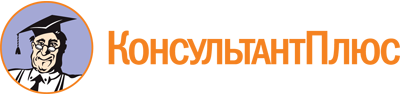 "Перечень нормативных правовых актов (их отдельных положений) в сфере общего образования, среднего профессионального образования и соответствующего дополнительного профессионального образования, профессионального обучения, дополнительного образования детей и взрослых, содержащих обязательные требования, оценка соблюдения которых осуществляется органами государственной власти субъектов Российской Федерации, осуществляющими переданные полномочия Российской Федерации в сфере образования, в рамках федерального государственного контроля (надзора) в сфере образования"
(утв. Минпросвещения России 21.09.2021)
(ред. от 07.11.2022)Документ предоставлен КонсультантПлюс

www.consultant.ru

Дата сохранения: 14.11.2022
 Список изменяющих документов(в ред. Изменений, утв. Минпросвещения России 04.04.2022,Изменений, утв. Минпросвещения России 07.11.2022)Порядковый номер в перечнеНаименование вида нормативного правового актаПолное наименование нормативного правового актаДата утверждения актаНомер нормативного правового актаДата государственной регистрации акта в Минюсте РоссииРегистрационный номер Минюста РоссииДокумент, содержащий текст нормативного правового актаГиперссылка на текст нормативного правового акта на официальном интернет-портале правовой информации (www.pravo.gov.ru)Реквизиты структурных единиц нормативного правового акта, содержащих обязательные требованияКатегории лиц, обязанных соблюдать установленные нормативным правовым актом обязательные требования: физические лицаКатегории лиц, обязанных соблюдать установленные нормативным правовым актом обязательные требования: физические лица, зарегистрированные как индивидуальные предпринимателиКатегории лиц, обязанных соблюдать установленные нормативным правовым актом обязательные требования: юридические лицаИные категории лицВиды экономической деятельности лиц, обязанных соблюдать установленные нормативным правовым актом обязательные требования, в соответствии с ОКВЭДВид государственного контроля (надзора), наименование вида разрешительной деятельности, в рамках которых обеспечивается оценка соблюдения обязательных требований, установленных нормативным правовым актомНаименование органа государственной власти, осуществляющего государственный контроль (надзор) или разрешительную деятельностьРеквизиты структурных единиц нормативных правовых актов, предусматривающих установление административной ответственности за несоблюдение обязательного требования (при их наличии)Гиперссылки на утвержденные проверочные листы в формате, допускающем их использование для самообследования (при их наличии)Гиперссылки на документы, содержащие информацию о способах и процедуре самообследования, в том числе методические рекомендации по проведению самообследования и подготовке декларации соблюдения обязательных требований (при ее наличии)Гиперссылки на руководства по соблюдению обязательных требований, иные документы ненормативного характера, содержащие информацию об обязательных требованиях и порядке их соблюдения (при их наличии)123456789101112131415161718192021I. Федеральные законыI. Федеральные законыI. Федеральные законыI. Федеральные законыI. Федеральные законыI. Федеральные законыI. Федеральные законыI. Федеральные законыI. Федеральные законыI. Федеральные законыI. Федеральные законыI. Федеральные законыI. Федеральные законыI. Федеральные законыI. Федеральные законыI. Федеральные законыI. Федеральные законыI. Федеральные законыI. Федеральные законыI. Федеральные законыI. Федеральные законы1Федеральный законОб образовании в Российской Федерации29.12.2012273-ФЗhttp://obrnadzor.gov.ru/wp-content/uploads/2021/01/fz-273-fz-ob-obrazovanii-1.docxhttp://publication.pravo.gov.ru/Document/View/0001201212300007части 1, 5 - 7, 7.2, 14, 15 статьи 12; статья 12.1; часть 2 статьи 12.2; части 6, 7, 9 статьи 13; части 2, 3, 6 статьи 14; часть 2 статьи 15; часть 3 статьи 16; часть 3 статьи 17; части 1 - 4, 9 статьи 18; часть 9 статьи 22; часть 3 статьи 25; части 4, 5, 6 статьи 26; части 4, 12 статьи 27; части 3, 6 статьи 28; статьи 29, 30; часть 6 статьи 31; части 3, 4, 5 статьи 32; части 3, 4 статьи 33; часть 1, части 4, 6, 10 статьи 34; части 1, 3 статьи 35; части 4, 5 статьи 36; части 1 - 3 статьи 37; части 1,2 статьи 38, части 1 - 5 статьи 41; части 3,4, 5 - 8, 9, 10 статьи 43; части 3, 4, 6 статьи 45; часть 1 статьи 46; части 4 - 7 статьи 47; части 1 - 3 статьи 48; часть 2 статьи 49; части 1, 3 статьи 50; части 3 - 5 статьи 51; части 1 - 3 статьи 53; части 2 - 4, 6, 8 статьи 54; части 2 - 7, 9 статьи 55; часть 4 статьи 56; часть 3 статьи 57; части 1, 4 - 8, 11 статьи 58; части 3 - 8, 10, 16 статьи 59; части 2 - 4, 12 - 14, 16 статьи 60; статья 61; часть 2 статьи 62; часть 3 статьи 65; части 9, 10 статьи 66; части 2, 3, 3,1 статьи 67; части 5, 8 статьи 73; части 1, 3 статьи 74; части 2 - 4 статьи 75; части 9 - 10, 14 - 16 статьи 76; часть 1 - 4, 8, 10, 11 статьи 79; части 4, 5, 14 статьи 82; части 6, 13, 15 статьи 83; части 5, 7 статьи 84; части 2, 4, 6 статьи 85; части 3, 4 статьи 85.1; часть 5 статьи 87; статья 91; часть 1 статьи 92; часть 9 статьи 98; части 1, 2 статьи 101; часть 1, 2 статьи 102нетдаданет85Федеральный государственный контроль (надзор) в сфере образованияОрганы государственной власти субъектов Российской Федерации, осуществляющие переданные полномочия Российской Федерации в сфере образованиястатья 5.57; статья 9.13; статья 19.30 Кодекса Российской Федерации об административных правонарушениях(п. 1 в ред. Изменений, утв. Минпросвещения России 04.04.2022)(п. 1 в ред. Изменений, утв. Минпросвещения России 04.04.2022)(п. 1 в ред. Изменений, утв. Минпросвещения России 04.04.2022)(п. 1 в ред. Изменений, утв. Минпросвещения России 04.04.2022)(п. 1 в ред. Изменений, утв. Минпросвещения России 04.04.2022)(п. 1 в ред. Изменений, утв. Минпросвещения России 04.04.2022)(п. 1 в ред. Изменений, утв. Минпросвещения России 04.04.2022)(п. 1 в ред. Изменений, утв. Минпросвещения России 04.04.2022)(п. 1 в ред. Изменений, утв. Минпросвещения России 04.04.2022)(п. 1 в ред. Изменений, утв. Минпросвещения России 04.04.2022)(п. 1 в ред. Изменений, утв. Минпросвещения России 04.04.2022)(п. 1 в ред. Изменений, утв. Минпросвещения России 04.04.2022)(п. 1 в ред. Изменений, утв. Минпросвещения России 04.04.2022)(п. 1 в ред. Изменений, утв. Минпросвещения России 04.04.2022)(п. 1 в ред. Изменений, утв. Минпросвещения России 04.04.2022)(п. 1 в ред. Изменений, утв. Минпросвещения России 04.04.2022)(п. 1 в ред. Изменений, утв. Минпросвещения России 04.04.2022)(п. 1 в ред. Изменений, утв. Минпросвещения России 04.04.2022)(п. 1 в ред. Изменений, утв. Минпросвещения России 04.04.2022)(п. 1 в ред. Изменений, утв. Минпросвещения России 04.04.2022)(п. 1 в ред. Изменений, утв. Минпросвещения России 04.04.2022)2Закон Российской ФедерацииО частной детективной и охранной деятельности в Российской Федерации11.03.19922487-1http://obrnadzor.gov.ru/wp-content/uploads/2021/01/zakon<...>detektivnoj-i-ohrannoj-deyatelnosti-v-rf-1.docxhttp://pravo.gov.ru/proxy/ips/?docbody=&nd=102015099статья 15.2нетдаданет85.3085.42федеральный государственный контроль (надзор) в сфере образованияОрганы государственной власти субъектов Российской Федерации, осуществляющие переданные полномочия Российской Федерации в сфере образованияч. 3 статьи 20.16 Кодекса Российской Федерации об административных правонарушениях3Федеральный законО социальной защите инвалидов в Российской Федерации24.11.1995181-ФЗФедеральный закон от 24.11.1995 N 181-ФЗ (ред. от 11.06.2021) "О социальной защите инвалидов в Российской Федерации" {КонсультантПлюс}http://pravo.gov.ru/proxy/ips/?docbody&nd=102038362статья 19нетдаданет85Федеральный государственный контроль (надзор) в сфере образованияОрганы государственной власти субъектов Российской Федерации, осуществляющие переданные полномочия Российской Федерации в сфере образованиястатья 5.57 Кодекса Российской Федерации об административных правонарушениях(п. 3 в ред. Изменений, утв. Минпросвещения России 04.04.2022)(п. 3 в ред. Изменений, утв. Минпросвещения России 04.04.2022)(п. 3 в ред. Изменений, утв. Минпросвещения России 04.04.2022)(п. 3 в ред. Изменений, утв. Минпросвещения России 04.04.2022)(п. 3 в ред. Изменений, утв. Минпросвещения России 04.04.2022)(п. 3 в ред. Изменений, утв. Минпросвещения России 04.04.2022)(п. 3 в ред. Изменений, утв. Минпросвещения России 04.04.2022)(п. 3 в ред. Изменений, утв. Минпросвещения России 04.04.2022)(п. 3 в ред. Изменений, утв. Минпросвещения России 04.04.2022)(п. 3 в ред. Изменений, утв. Минпросвещения России 04.04.2022)(п. 3 в ред. Изменений, утв. Минпросвещения России 04.04.2022)(п. 3 в ред. Изменений, утв. Минпросвещения России 04.04.2022)(п. 3 в ред. Изменений, утв. Минпросвещения России 04.04.2022)(п. 3 в ред. Изменений, утв. Минпросвещения России 04.04.2022)(п. 3 в ред. Изменений, утв. Минпросвещения России 04.04.2022)(п. 3 в ред. Изменений, утв. Минпросвещения России 04.04.2022)(п. 3 в ред. Изменений, утв. Минпросвещения России 04.04.2022)(п. 3 в ред. Изменений, утв. Минпросвещения России 04.04.2022)(п. 3 в ред. Изменений, утв. Минпросвещения России 04.04.2022)(п. 3 в ред. Изменений, утв. Минпросвещения России 04.04.2022)(п. 3 в ред. Изменений, утв. Минпросвещения России 04.04.2022)4Федеральный законО дополнительных гарантиях по социальной поддержке детей-сирот и детей, оставшихся без попечения родителей21.12.1996159-ФЗФедеральный закон от 21.12.1996 N 159-ФЗ (ред. от 17.05.2021) "О дополнительных гарантиях по социальной поддержке детей-сирот и детей, оставшихся без попечения родителей {КонсультантПлюс}http://pravo.gov.ru/proxy/ips/?docbody=&nd=102044862статья 6 (за исключением пункта 1)нетдаданет85.285.385.41.9федеральный государственный контроль (надзор) в сфере образованияОрганы государственной власти субъектов Российской Федерации, осуществляющие переданные полномочия Российской Федерации в сфере образованиястатья 5.57 Кодекса Российской Федерации об административных правонарушениях5Федеральный законО свободе совести и о религиозных объединениях26.09.1997125-ФЗhttp://obrnadzor.gov.ru/wp-content/uploads/2021/01/federalnyj-zakon-o-svobode-sovesti-i-o-religioznyh-obedineniyah.docxhttp://pravo.gov.ru/proxy/ips/?docbody=&nd=102049359статья 19нетнетданет85.21;85.22;85.3;85.42;94.91федеральный государственный контроль (надзор) в сфере образованияОрганы государственной власти субъектов Российской Федерации, осуществляющие переданные полномочия Российской Федерации в сфере образованияч. 3 статьи 19.30 Кодекса Российской Федерации об административных правонарушениях6Федеральный законОб основных гарантиях прав ребенка в Российской Федерации24.07.1998124-ФЗhttp://obrnadzor.gov.ru/wp-content/uploads/2021/01/federalnyj-zakon-ob-osnovnyh-garantiyah-prav-rebenka-v-rf.docxhttp://pravo.gov.ru/proxy/ips/?docbody=&nd=102054607часть 1 статьи 9нетдаданет85.1федеральный государственный контроль (надзор) в сфере образованияОрганы государственной власти субъектов Российской Федерации, осуществляющие переданные полномочия Российской Федерации в сфере образованиястатья 5.57 Кодекса Российской Федерации об административных правонарушениях7Федеральный законОб основах системы профилактики безнадзорности и правонарушений несовершеннолетних24.06.1999120-ФЗФедеральный закон от 24.06.1999 N 120-ФЗ (ред. от 24.04.2020) "Об основах системы профилактики безнадзорности и правонарушений несовершеннолетних" {КонсультантПлюс}отсутствует на www.pravo.gov.ruпункт 2 статьи 14нетдаданетФедеральный государственный контроль (надзор) в сфере образованияОрганы государственной власти субъектов Российской Федерации, осуществляющие переданные полномочия Российской Федерации в сфере образования(п. 7 в ред. Изменений, утв. Минпросвещения России 04.04.2022)(п. 7 в ред. Изменений, утв. Минпросвещения России 04.04.2022)(п. 7 в ред. Изменений, утв. Минпросвещения России 04.04.2022)(п. 7 в ред. Изменений, утв. Минпросвещения России 04.04.2022)(п. 7 в ред. Изменений, утв. Минпросвещения России 04.04.2022)(п. 7 в ред. Изменений, утв. Минпросвещения России 04.04.2022)(п. 7 в ред. Изменений, утв. Минпросвещения России 04.04.2022)(п. 7 в ред. Изменений, утв. Минпросвещения России 04.04.2022)(п. 7 в ред. Изменений, утв. Минпросвещения России 04.04.2022)(п. 7 в ред. Изменений, утв. Минпросвещения России 04.04.2022)(п. 7 в ред. Изменений, утв. Минпросвещения России 04.04.2022)(п. 7 в ред. Изменений, утв. Минпросвещения России 04.04.2022)(п. 7 в ред. Изменений, утв. Минпросвещения России 04.04.2022)(п. 7 в ред. Изменений, утв. Минпросвещения России 04.04.2022)(п. 7 в ред. Изменений, утв. Минпросвещения России 04.04.2022)(п. 7 в ред. Изменений, утв. Минпросвещения России 04.04.2022)(п. 7 в ред. Изменений, утв. Минпросвещения России 04.04.2022)(п. 7 в ред. Изменений, утв. Минпросвещения России 04.04.2022)(п. 7 в ред. Изменений, утв. Минпросвещения России 04.04.2022)(п. 7 в ред. Изменений, утв. Минпросвещения России 04.04.2022)(п. 7 в ред. Изменений, утв. Минпросвещения России 04.04.2022)II. Постановления Правительства Российской ФедерацииII. Постановления Правительства Российской ФедерацииII. Постановления Правительства Российской ФедерацииII. Постановления Правительства Российской ФедерацииII. Постановления Правительства Российской ФедерацииII. Постановления Правительства Российской ФедерацииII. Постановления Правительства Российской ФедерацииII. Постановления Правительства Российской ФедерацииII. Постановления Правительства Российской ФедерацииII. Постановления Правительства Российской ФедерацииII. Постановления Правительства Российской ФедерацииII. Постановления Правительства Российской ФедерацииII. Постановления Правительства Российской ФедерацииII. Постановления Правительства Российской ФедерацииII. Постановления Правительства Российской ФедерацииII. Постановления Правительства Российской ФедерацииII. Постановления Правительства Российской ФедерацииII. Постановления Правительства Российской ФедерацииII. Постановления Правительства Российской ФедерацииII. Постановления Правительства Российской ФедерацииII. Постановления Правительства Российской Федерации(в ред. Изменений, утв. Минпросвещения России 04.04.2022)(в ред. Изменений, утв. Минпросвещения России 04.04.2022)(в ред. Изменений, утв. Минпросвещения России 04.04.2022)(в ред. Изменений, утв. Минпросвещения России 04.04.2022)(в ред. Изменений, утв. Минпросвещения России 04.04.2022)(в ред. Изменений, утв. Минпросвещения России 04.04.2022)(в ред. Изменений, утв. Минпросвещения России 04.04.2022)(в ред. Изменений, утв. Минпросвещения России 04.04.2022)(в ред. Изменений, утв. Минпросвещения России 04.04.2022)(в ред. Изменений, утв. Минпросвещения России 04.04.2022)(в ред. Изменений, утв. Минпросвещения России 04.04.2022)(в ред. Изменений, утв. Минпросвещения России 04.04.2022)(в ред. Изменений, утв. Минпросвещения России 04.04.2022)(в ред. Изменений, утв. Минпросвещения России 04.04.2022)(в ред. Изменений, утв. Минпросвещения России 04.04.2022)(в ред. Изменений, утв. Минпросвещения России 04.04.2022)(в ред. Изменений, утв. Минпросвещения России 04.04.2022)(в ред. Изменений, утв. Минпросвещения России 04.04.2022)(в ред. Изменений, утв. Минпросвещения России 04.04.2022)(в ред. Изменений, утв. Минпросвещения России 04.04.2022)(в ред. Изменений, утв. Минпросвещения России 04.04.2022)1постановление Правительства Российской ФедерацииОб утверждении правил оказания платных образовательных услуг15.09.20201441http://obrnadzor.gov.ru/wp-content/uploads/2021/01/pravila-okazaniya-platnyh-obrazovatelnyh-uslug.docxhttp://publication.pravo.gov.ru/Document/View/0001202009210004пункты 3, 6, 7 - 10, 13, 14, 16 Правил оказания платных образовательных услугнетдаданет85Федеральный государственный контроль (надзор) в сфере образованияОрганы государственной власти субъектов Российской Федерации, осуществляющие переданные полномочия Российской Федерации в сфере образованияч. 1 статьи 19.30 Кодекса Российской Федерации об административных правонарушениях2постановление Правительства Российской ФедерацииО лицензировании образовательной деятельности18.09.20201490http://obrnadzor.gov.ru/wp-content/uploads/2021/01/polozhenie-o-liczenzirovanii-obrazovatelnoj-deyatelnosti-1.docxhttp://publication.pravo.gov.ru/Document/View/0001202009250006пункты 7 и 8 Положения о лицензировании образовательной деятельностинетдаданет85Федеральный государственный контроль (надзор) в сфере образованияОрганы государственной власти субъектов Российской Федерации, осуществляющие переданные полномочия Российской Федерации в сфере образованияч. 2, 3 статьи 19.20 Кодекса Российской Федерации об административных правонарушениях3постановление Правительства Российской ФедерацииО целевом обучении по образовательным программам среднего профессионального и высшего образования13.10.20201681http://publication.pravo.gov.ru/Document/View/0001202010190009http://publication.pravo.gov.ru/Document/View/0001202010190009Положение о целевом обучении по образовательным программам среднего профессионального и высшего образованиянетдаданет85Федеральный государственный контроль (надзор) в сфере образованияОрганы государственной власти субъектов Российской Федерации, осуществляющие переданные полномочия Российской Федерации в сфере образования4постановление Правительства Российской ФедерацииО федеральной информационной системе "Федеральный реестр сведений о документах об образовании и (или) о квалификации, документах об обучении"31.05.2021825http://publication.pravo.gov.ru/Document/View/0001202105310021http://publication.pravo.gov.ru/Document/View/0001202105310021пункты 4, 6, 11 Правил формирования и ведения федеральной информационной системы "Федеральный реестр сведений о документах об образовании и (или) о квалификации, документах об обучении"нетдаданет85Федеральный государственный контроль (надзор) в сфере образованияОрганы государственной власти субъектов Российской Федерации, осуществляющие переданные полномочия Российской Федерации в сфере образованиястатья 19.7 Кодекса Российской Федерации об административных правонарушениях5постановление Правительства Российской ФедерацииОб утверждении Правил размещения на официальном сайте образовательной организации в информационно-телекоммуникационной сети "Интернет" и обновления информации об образовательной организации, а также о признании утратившими силу некоторых актов и отдельных положений некоторых актов Правительства Российской Федерации20.10.20211802http://www.consultant.ru/document/cons_doc_LAW_398976/92d969e26a4326c5d02fa79b8f9cf4994ee5633b/http://publication.pravo.gov.ru/Document/View/0001202110220045пункты 3 - 21 Правил размещения на официальном сайте образовательной организации в информационно-телекоммуникационной сети "Интернет" и обновления информации об образовательной организациинетдаданет85Федеральный государственный контроль (надзор) в сфере образованияОрганы государственной власти субъектов Российской Федерации, осуществляющие переданные полномочия Российской Федерации в сфере образования6постановление Правительства Российской ФедерацииО федеральной информационной системе обеспечения проведения государственной итоговой аттестации обучающихся, освоивших основные образовательные программы основного общего и среднего общего образования, и приема граждан в образовательные организации для получения среднего профессионального и высшего образования и региональных информационных системах обеспечения проведения государственной итоговой аттестации обучающихся, освоивших основные образовательные программы основного общего и среднего общего образования29.11.20212085http://www.consultant.ru/document/cons_doc_LAW_401933/92d969e26a4326c5d02fa79b8f9cf4994ee5633b/http://publication.pravo.gov.ru/Document/View/0001202111300095пункт 7, 8, подпункт "е" пункта 13 Правил формирования и ведения федеральной информационной системы обеспечения проведения государственной итоговой аттестации обучающихся, освоивших основные образовательные программы основного общего и среднего общего образования, и приема граждан в образовательные организации для получения среднего профессионального и высшего образования и региональных информационных систем обеспечения проведения государственной итоговой аттестации обучающихся, освоивших основные образовательные программы основного общего и среднего общего образованиянетдаданет85Федеральный государственный контроль (надзор) в сфере образованияОрганы государственной власти субъектов Российской Федерации, осуществляющие переданные полномочия Российской Федерации в сфере образованиястатья 19.7 Кодекса Российской Федерации об административных правонарушениях7постановление Правительства Российской ФедерацииОб утверждении номенклатуры должностей педагогических работников организаций, осуществляющих образовательную деятельность, должностей руководителей образовательных организаций21.02.2022225https://www.garant.ru/hotlaw/federal/1529264/http://publication.pravo.gov.ru/Document/View/0001202202220042Номенклатура должностей педагогических работников организаций, осуществляющих образовательную деятельность, должностей руководителей образовательных организацийнетдаданет85.1Федеральный государственный контроль (надзор) в сфере образованияОрганы государственной власти субъектов Российской Федерации, осуществляющие переданные полномочия Российской Федерации в сфере образованияIII. Нормативные правовые акты федеральных органов исполнительной властиIII. Нормативные правовые акты федеральных органов исполнительной властиIII. Нормативные правовые акты федеральных органов исполнительной властиIII. Нормативные правовые акты федеральных органов исполнительной властиIII. Нормативные правовые акты федеральных органов исполнительной властиIII. Нормативные правовые акты федеральных органов исполнительной властиIII. Нормативные правовые акты федеральных органов исполнительной властиIII. Нормативные правовые акты федеральных органов исполнительной властиIII. Нормативные правовые акты федеральных органов исполнительной властиIII. Нормативные правовые акты федеральных органов исполнительной властиIII. Нормативные правовые акты федеральных органов исполнительной властиIII. Нормативные правовые акты федеральных органов исполнительной властиIII. Нормативные правовые акты федеральных органов исполнительной властиIII. Нормативные правовые акты федеральных органов исполнительной властиIII. Нормативные правовые акты федеральных органов исполнительной властиIII. Нормативные правовые акты федеральных органов исполнительной властиIII. Нормативные правовые акты федеральных органов исполнительной властиIII. Нормативные правовые акты федеральных органов исполнительной властиIII. Нормативные правовые акты федеральных органов исполнительной властиIII. Нормативные правовые акты федеральных органов исполнительной властиIII. Нормативные правовые акты федеральных органов исполнительной власти(в ред. Изменений, утв. Минпросвещения России 07.11.2022)(в ред. Изменений, утв. Минпросвещения России 07.11.2022)(в ред. Изменений, утв. Минпросвещения России 07.11.2022)(в ред. Изменений, утв. Минпросвещения России 07.11.2022)(в ред. Изменений, утв. Минпросвещения России 07.11.2022)(в ред. Изменений, утв. Минпросвещения России 07.11.2022)(в ред. Изменений, утв. Минпросвещения России 07.11.2022)(в ред. Изменений, утв. Минпросвещения России 07.11.2022)(в ред. Изменений, утв. Минпросвещения России 07.11.2022)(в ред. Изменений, утв. Минпросвещения России 07.11.2022)(в ред. Изменений, утв. Минпросвещения России 07.11.2022)(в ред. Изменений, утв. Минпросвещения России 07.11.2022)(в ред. Изменений, утв. Минпросвещения России 07.11.2022)(в ред. Изменений, утв. Минпросвещения России 07.11.2022)(в ред. Изменений, утв. Минпросвещения России 07.11.2022)(в ред. Изменений, утв. Минпросвещения России 07.11.2022)(в ред. Изменений, утв. Минпросвещения России 07.11.2022)(в ред. Изменений, утв. Минпросвещения России 07.11.2022)(в ред. Изменений, утв. Минпросвещения России 07.11.2022)(в ред. Изменений, утв. Минпросвещения России 07.11.2022)(в ред. Изменений, утв. Минпросвещения России 07.11.2022)1приказ Министерства образования и науки Российской ФедерацииОб утверждении Порядка применения к обучающимся и снятия с обучающихся мер дисциплинарного взыскания15.03.201318504.06.201328648Приказ Минобрнауки России от 15.03.2013 N 185 (ред. от 21.04.2016) "Об утверждении Порядка применения к обучающимся и снятия с обучающихся мер дисциплинарного взыскания" {КонсультантПлюс}отсутствует на www.pravo.gov.ruпункты 2 - 13, 15 Порядка применения к обучающимся и снятия с обучающихся мер дисциплинарного взысканиянетдаданет85Федеральный государственный контроль (надзор) в сфере образованияОрганы государственной власти субъектов Российской Федерации, осуществляющие переданные полномочия Российской Федерации в сфере образования2приказ Министерства образования и науки Российской ФедерацииОб утверждении Порядка и случаев перехода лиц, обучающихся по образовательным программам среднего профессионального и высшего образования, с платного обучения на бесплатное06.06.201344319.07.201329107Приказ Минобрнауки России от 06.06.2013 N 443 (ред. от 07.04.2017) "Об утверждении Порядка и случаев перехода лиц, обучающихся по образовательным программам среднего профессионального и высшего образования, с платного обучения на бесплатное" {КонсультантПлюс}отсутствует на www.pravo.gov.ruпункты 3 - 5, 7, 10, 15, 16 Порядка и случаев перехода лиц, обучающихся по образовательным программам среднего профессионального и высшего образования, с платного обучения на бесплатноенетдаданет85.2Федеральный государственный контроль (надзор) в сфере образованияОрганы государственной власти субъектов Российской Федерации, осуществляющие переданные полномочия Российской Федерации в сфере образования3приказ Министерства образования и науки Российской ФедерацииОб утверждении Порядка и оснований предоставления академического отпуска обучающимся13.06.201345528.06.201328912Приказ Минобрнауки России от 13.06.2013 N 455 "Об утверждении Порядка и оснований предоставления академического отпуска обучающимся" {КонсультантПлюс}отсутствует на www.pravo.gov.ruпункты 2 - 8 Порядка и оснований предоставления академического отпуска обучающимсянетдаданет85Федеральный государственный контроль (надзор) в сфере образованияОрганы государственной власти субъектов Российской Федерации, осуществляющие переданные полномочия Российской Федерации в сфере образования4приказ Министерства образования и науки Российской ФедерацииОб утверждении Порядка организации и осуществления образовательной деятельности по образовательным программам среднего профессионального образования14.06.201346430.07.201329200http://obrnadzor.gov.ru/wp-content/uploads/2021/01/poryadok-organizaczii-i-osushhestvleniya-obrazovatelnoj-deyatelnosti-po-obrazovatelnym-programmam-srednego-professionalnogo-obr.docxотсутствует на www.pravo.gov.ruпункты 11, 12, 16 - 20, 23 - 26, 28, 29, 30, 32, 33, 34, 36, 37, 40 - 44 Порядка организации и осуществления образовательной деятельности по образовательным программам среднего профессионального образованиянетдаданет85.21Федеральный государственный контроль (надзор) в сфере образованияОрганы государственной власти субъектов Российской Федерации, осуществляющие переданные полномочия Российской Федерации в сфере образованияч. 2 статьи 5.57 Кодекса Российской Федерации об административных правонарушениях5приказ Министерства образования и науки Российской ФедерацииОб утверждении Порядка организации и осуществления образовательной деятельности по дополнительным профессиональным программам01.07.201349920.08.201329444http://obrnadzor.gov.ru/wp-content/uploads/2021/01/poryadok-organizaczii-i-osushhestvleniya-obrazovatelnoj-deyatelnosti-po-dopolnitelnym-professionalnym-programmam-499.docxотсутствует на www.pravo.gov.ruпункты 6 - 9, 12, 14, 19, 20 Порядка организации и осуществления образовательной деятельности по дополнительным профессиональным программамнетдаданет85.42Федеральный государственный контроль (надзор) в сфере образованияОрганы государственной власти субъектов Российской Федерации, осуществляющие переданные полномочия Российской Федерации в сфере образованияч. 2 статьи 5.57 Кодекса Российской Федерации об административных правонарушениях6приказ Министерства культуры Российской ФедерацииОб утверждении порядка приема на обучение по дополнительным предпрофессиональным программам в области искусств14.08.2013114520.01.201431048http://obrnadzor.gov.ru/wp-content/uploads/2021/01/poryadok-priema-na-obuchenie-po-dopolnitelnym-predprofessionalnym-programmam-v-oblasti-iskusstv.docxотсутствует на www.pravo.gov.ruпункты 5, 6, 8 - 11, 14, 18 - 20 Порядка приема на обучение по дополнительным предпрофессиональным программам в области искусствнетдаданет85.41Федеральный государственный контроль (надзор) в сфере образованияОрганы государственной власти субъектов Российской Федерации, осуществляющие переданные полномочия Российской Федерации в сфере образованияч. 5 статьи 19.30 Кодекса Российской Федерации об административных правонарушениях7приказ Министерства образования и науки Российской ФедерацииОб утверждении Положения о психолого-медико-педагогической комиссии20.09.2013108223.10.201330242http://fcoz.ru/search/detail.php?ELEMENT_ID=1463&q=1082отсутствует на www.pravo.gov.ruПункты 7, 8 и абзац второй пункта 23 Положения о психолого-медико-педагогической комиссиинетнетданет85Федеральный государственный контроль (надзор) в сфере образованияОрганы государственной власти субъектов Российской Федерации, осуществляющие переданные полномочия Российской Федерации в сфере образования8приказ Министерства образования и науки Российской ФедерацииОб утверждении образца свидетельства об обучении и порядка его выдачи лицам с ограниченными возможностями здоровья (с различными формами умственной отсталости), не имеющим основного общего и среднего общего образования и обучавшимся по адаптированным основным общеобразовательным программам14.10.2013114526.11.201330465Приказ Минобрнауки России от 14.10.2013 N 1145 "Об утверждении образца свидетельства об обучении и порядка его выдачи лицам с ограниченными возможностями здоровья (с различными формами умственной отсталости), не имеющим основного общего и среднего общего образования и обучавшимся по адаптированным основным общеобразовательным программам" {КонсультантПлюс}отсутствует на www.pravo.gov.ruпункты 2, 4 - 6, 8, 10, 11, 12, 15 порядка выдачи свидетельства об обучении лицам с ограниченными возможностями здоровья (с различными формами умственной отсталости), не имеющим основного общего и среднего общего образования и обучавшимся по адаптированным основным общеобразовательным программамнетдаданет85.1Федеральный государственный контроль (надзор) в сфере образованияОрганы государственной власти субъектов Российской Федерации, осуществляющие переданные полномочия Российской Федерации в сфере образования9приказ Министерства образования и науки Российской ФедерацииОб утверждении Порядка заполнения, учета и выдачи дипломов о среднем профессиональном образовании и их дубликатов25.10.2013118629.11.201330507Приказ Минобрнауки России от 25.10.2013 N 1186 (ред. от 07.08.2019) "Об утверждении Порядка заполнения, учета и выдачи дипломов о среднем профессиональном образовании и их дубликатов" {КонсультантПлюс}отсутствует на www.pravo.gov.ruпункты 2, 6 - 11, 14 - 22, 29 - 32, 34 - 36, 40, 42, 43 Порядка заполнения, учета и выдачи дипломов о среднем профессиональном образовании и их дубликатовнетдаданет85.21Федеральный государственный контроль (надзор) в сфере образованияОрганы государственной власти субъектов Российской Федерации, осуществляющие переданные полномочия Российской Федерации в сфере образованияч. 2, 3 статьи 19.30 Кодекса Российской Федерации об административных правонарушениях10приказ Министерства культуры Российской ФедерацииОб утверждении порядка отбора лиц для приема на обучение по образовательным программам среднего профессионального образования, интегрированным с образовательными программами основного общего и среднего общего образования25.11.2013195005.03.201431518Приказ Минкультуры России от 25.11.2013 N 1950 "Об утверждении порядка отбора лиц для приема на обучение по образовательным программам среднего профессионального образования, интегрированным с образовательными программами основного общего и среднего общего образования" {КонсультантПлюс}отсутствует на www.pravo.gov.ruпункты 2 - 23 порядка отбора лиц для приема на обучение по образовательным программам среднего профессионального образования, интегрированным с образовательными программами основного общего и среднего общего образованиянетдаданет85.1 85.21Федеральный государственный контроль (надзор) в сфере образованияОрганы государственной власти субъектов Российской Федерации, осуществляющие переданные полномочия Российской Федерации в сфере образования11приказ Министерства образования и науки Российской ФедерацииОб утверждении Перечня вступительных испытаний при приеме на обучение по образовательным программам среднего профессионального образования по профессиям и специальностям, требующим у поступающих наличия определенных творческих способностей, физических и (или) психологических качеств30.12.2013142228.01.201431132Приказ Минобрнауки России от 30.12.2013 N 1422 "Об утверждении Перечня вступительных испытаний при приеме на обучение по образовательным программам среднего профессионального образования по профессиям и специальностям, требующим у поступающих наличия определенных творческих способностей, физических и (или) психологических качеств" {КонсультантПлюс}отсутствует на www.pravo.gov.ruПеречень вступительных испытаний при приеме на обучение по образовательным программам среднего профессионального образования по профессиям и специальностям, требующим у поступающих наличия определенных творческих способностей, физических и (или) психологических качествнетдаданет85.21Федеральный государственный контроль (надзор) в сфере образованияОрганы государственной власти субъектов Российской Федерации, осуществляющие переданные полномочия Российской Федерации в сфере образования12приказ Министерства образования и науки Российской ФедерацииОб утверждении Порядка и условий осуществления перевода обучающихся из одной организации, осуществляющей образовательную деятельность по образовательным программам начального общего, основного общего и среднего общего образования, в другие организации, осуществляющие образовательную деятельность по образовательным программам соответствующих уровня и направленности12.03.201417708.05.201432215Приказ Минобрнауки России от 12.03.2014 N 177 (ред. от 17.01.2019) "Об утверждении Порядка и условий осуществления перевода обучающихся из одной организации, осуществляющей образовательную деятельность по образовательным программам начального общего, основного общего и среднего общего образования, в другие организации, осуществляющие образовательную деятельность по образовательным программам соответствующих уровня и направленности" {КонсультантПлюс}отсутствует на www.pravo.gov.ruпункты 6 - 14, 16 - 22 Порядка и условий осуществления перевода обучающихся из одной организации, осуществляющей образовательную деятельность по образовательным программам начального общего, основного общего и среднего общего образования, в другие организации, осуществляющие образовательную деятельность по образовательным программам соответствующих уровня и направленностинетдаданет85.1Федеральный государственный контроль (надзор) в сфере образованияОрганы государственной власти субъектов Российской Федерации, осуществляющие переданные полномочия Российской Федерации в сфере образования13приказ Министерства образования и науки Российской ФедерацииОб утверждении Порядка проведения аттестации педагогических работников организаций, осуществляющих образовательную деятельность07.04.201427623.05.201432408Приказ Минобрнауки России от 07.04.2014 N 276 (ред. от 23.12.2020) "Об утверждении Порядка проведения аттестации педагогических работников организаций, осуществляющих образовательную деятельность" {КонсультантПлюс}отсутствует на www.pravo.gov.ruпункты 5 - 13, 19 - 20, 22, 23 Порядка проведения аттестации педагогических работников организаций, осуществляющих образовательную деятельностьнетдаданет85Федеральный государственный контроль (надзор) в сфере образованияОрганы государственной власти субъектов Российской Федерации, осуществляющие переданные полномочия Российской Федерации в сфере образования14приказ Министерства образования и науки Российской ФедерацииОб утверждении Порядка выдачи медали "За особые успехи в учении"23.06.201468507.07.201432997Приказ Минобрнауки России от 23.06.2014 N 685 "Об утверждении Порядка выдачи медали "За особые успехи в учении" {КонсультантПлюс}отсутствует на www.pravo.gov.ruпункты 2 - 5 Порядка выдачи медали "За особые успехи в учении"нетдаданет85Федеральный государственный контроль (надзор) в сфере образованияОрганы государственной власти субъектов Российской Федерации, осуществляющие переданные полномочия Российской Федерации в сфере образования15приказ Министерства образования и науки Российской ФедерацииОб утверждении Порядка обеспечения условий доступности для инвалидов объектов и предоставляемых услуг в сфере образования, а также оказания им при этом необходимой помощи09.11.2015130908.12.201540000http://obrnadzor.gov.ru/wp-content/uploads/2021/01/poryadok-obespecheniya-uslovij-dostupnosti-dlya-invalidov-obektov-i-predostavlyaemyh-uslug-v-sfere-obrazovaniya-1309.docxhttp://publication.pravo.gov.ru/Document/View/0001201512100026пункты 2 - 10 Порядка обеспечения условий доступности для инвалидов объектов и предоставляемых услуг в сфере образования, а также оказания им при этом необходимой помощинетдаданет85Федеральный государственный контроль (надзор) в сфере образованияОрганы государственной власти субъектов Российской Федерации, осуществляющие переданные полномочия Российской Федерации в сфере образованиястатья 9.13 Кодекса Российской Федерации об административных правонарушениях16приказ Министерства образования и науки Российской ФедерацииОб утверждении Порядка и условий осуществления перевода обучающихся из одной организации, осуществляющей образовательную деятельность по образовательным программам дошкольного образования, в другие организации, осуществляющие образовательную деятельность по образовательным программам соответствующих уровня и направленности28.12.2015152702.02.201640944Приказ Минобрнауки России от 28.12.2015 N 1527 (ред. от 25.06.2020) "Об утверждении Порядка и условий осуществления перевода обучающихся из одной организации, осуществляющей образовательную деятельность по образовательным программам дошкольного образования, в другие организации, осуществляющие образовательную деятельность по образовательным программам соответствующих уровня и направленности" {КонсультантПлюс}http://publication.pravo.gov.ru/Document/View/0001201602080004пункты 5 - 8, 9.1, 10, 11, 20, 21 Порядка и условий осуществления перевода обучающихся из одной организации, осуществляющей образовательную деятельность по образовательным программам дошкольного образования, в другие организации, осуществляющие образовательную деятельность по образовательным программам соответствующих уровня и направленностинетдаданет85.11Федеральный государственный контроль (надзор) в сфере образованияОрганы государственной власти субъектов Российской Федерации, осуществляющие переданные полномочия Российской Федерации в сфере образования17приказ Министерства образования и науки Российской ФедерацииОб утверждении Порядка применения организациями, осуществляющими образовательную деятельность, электронного обучения, дистанционных образовательных технологий при реализации образовательных программ23.08.201781618.09.201748226http://obrnadzor.gov.ru/wp-content/uploads/2021/01/poryadok-primeneniya-organizacziyami-osushhestvlyayushhimi-obrazovatelnuyu-deyatelnost-elektronnogo-obucheniya-distanczionnyh-obr-tehno.docxhttp://publication.pravo.gov.ru/Document/View/0001201709200016пункты 2, 4, 6, 8, 9 Порядка применения организациями, осуществляющими образовательную деятельность, электронного обучения, дистанционных образовательных технологий при реализации образовательных программнетдаданет85Федеральный государственный контроль (надзор) в сфере образованияОрганы государственной власти субъектов Российской Федерации, осуществляющие переданные полномочия Российской Федерации в сфере образованияч. 2 статьи 5.57 Кодекса Российской Федерации об административных правонарушениях18приказ Министерства просвещения Российской Федерации и Федеральной службы по надзору в сфере образования и наукиОб утверждении Порядка проведения государственной итоговой аттестации по образовательным программам основного общего образования07.11.2018189/151310.12.201852953Приказ Минпросвещения России N 190, Рособрнадзора N 1512 от 07.11.2018 "Об утверждении Порядка проведения государственной итоговой аттестации по образовательным программам среднего общего образования" {КонсультантПлюс}http://publication.pravo.gov.ru/Document/View/0001201812110037пункты 11, 20, 24 Порядка проведения государственной итоговой аттестации по образовательным программам основного общего образованиянетдаданет85.13Федеральный государственный контроль (надзор) в сфере образованияОрганы государственной власти субъектов Российской Федерации, осуществляющие переданные полномочия Российской Федерации в сфере образованияч. 4 статьи 19.30 Кодекса Российской Федерации об административных правонарушениях19приказ Министерства просвещения Российской Федерации и Федеральной службы по надзору в сфере образования и наукиОб утверждении Порядка проведения государственной итоговой аттестации по образовательным программам среднего общего образования07.11.2018190/151210.12.201852952Приказ Минпросвещения России N 190, Рособрнадзора N 1512 от 07.11.2018 "Об утверждении Порядка проведения государственной итоговой аттестации по образовательным программам среднего общего образования" {КонсультантПлюс}http://publication.pravo.gov.ru/Document/View/0001201812110039пункты 10, 29, 33 Порядка проведения государственной итоговой аттестации по образовательным программам среднего общего образованиянетдаданет85.14Федеральный государственный контроль (надзор) в сфере образованияОрганы государственной власти субъектов Российской Федерации, осуществляющие переданные полномочия Российской Федерации в сфере образованияч. 4 статьи 19.30 Кодекса Российской Федерации об административных правонарушениях20приказ Министерства просвещения Российской ФедерацииОб утверждении Порядка организации и осуществления образовательной деятельности по дополнительным общеобразовательным программам09.11.201819629.11.201852831http://obrnadzor.gov.ru/wp-content/uploads/2021/01/poryadok-organizaczii-i-osushhestvleniya-obrazovatelnoj-deyatelnosti-po-dopolnitelnym-obshheobrazovatelnym-programmam-196.docxhttp://publication.pravo.gov.ru/Document/View/0001201811300034пункты 9, 10, 12, 13, 15, 19 - 21 Порядка организации и осуществления образовательной деятельности по дополнительным общеобразовательным программамнетдаданет85.41Федеральный государственный контроль (надзор) в сфере образованияОрганы государственной власти субъектов Российской Федерации, осуществляющие переданные полномочия Российской Федерации в сфере образованияч. 2 статьи 5.57 Кодекса Российской Федерации об административных правонарушениях21приказ Федеральной службы войск национальной гвардии Российской ФедерацииОб утверждении типовых программ профессионального обучения для работы в качестве частных охранников30.11.201939608.04.202058016Приказ Росгвардии от 30.11.2019 N 396 (ред. от 19.10.2020) "Об утверждении типовых программ профессионального обучения для работы в качестве частных охранников" {КонсультантПлюс}http://publication.pravo.gov.ru/Document/View/0001202004090018Типовые программы профессионального обучения для работы в качестве частных охранниковнетдаданет85.3Федеральный государственный контроль (надзор) в сфере образованияОрганы государственной власти субъектов Российской Федерации, осуществляющие переданные полномочия Российской Федерации в сфере образования22приказ Министерства просвещения Российской ФедерацииОб утверждении Порядка проведения социально-психологического тестирования обучающихся в общеобразовательных организациях и профессиональных образовательных организациях20.02.20205926.05.202058468Приказ Минпросвещения России от 20.02.2020 N 59 "Об утверждении Порядка проведения социально-психологического тестирования обучающихся в общеобразовательных организациях и профессиональных образовательных организациях" {КонсультантПлюс}http://publication.pravo.gov.ru/Document/View/0001202005270008пункты 2 - 8, 14 Порядка проведения социально-психологического тестирования обучающихся в общеобразовательных организациях и профессиональных образовательных организацияхнетдаданет85Федеральный государственный контроль (надзор) в сфере образованияОрганы государственной власти субъектов Российской Федерации, осуществляющие переданные полномочия Российской Федерации в сфере образования23приказ Министерства юстиции Российской ФедерацииОб утверждении Порядка организации профессионального обучения и среднего профессионального образования лиц, осужденных к лишению свободы и отбывающих наказание в учреждениях уголовно-исполнительной системы Российской Федерации24.03.20205909.04.202058030Приказ Минюста России от 24.03.2020 N 59 "Об утверждении Порядка организации профессионального обучения и среднего профессионального образования лиц, осужденных к лишению свободы и отбывающих наказание в учреждениях уголовно-исполнительной системы Российской Федерации" {КонсультантПлюс}http://publication.pravo.gov.ru/Document/View/0001202004090037пункты 7, 9, 11 - 14, 16, 17, 18, 23, 26, 29. 30 - 33 Порядка организации профессионального обучения и среднего профессионального образования лиц, осужденных к лишению свободы и отбывающих наказание в учреждениях уголовно-исполнительной системынетдаданет85.21 85.3Федеральный государственный контроль (надзор) в сфере образованияОрганы государственной власти субъектов Российской Федерации, осуществляющие переданные полномочия Российской Федерации в сфере образования24приказ Министерства просвещения Российской ФедерацииОб утверждении Порядка приема на обучение по образовательным программам дошкольного образования15.05.202023617.06.202058681http://obrnadzor.gov.ru/wp-content/uploads/2021/01/prikaz-minprosveshheniya-rossii-poryadok-priema-na-obuchenie-po-obrazovatelnym-programmam-doshkolnogo-obrazovaniya.docxhttp://publication.pravo.gov.ru/Document/View/0001202006180029пункты 3, 4, 6, 9 - 12, 15, 16 Порядка приема на обучение по образовательным программам дошкольного образованиянетдаданет85.11Федеральный государственный контроль (надзор) в сфере образованияОрганы государственной власти субъектов Российской Федерации, осуществляющие переданные полномочия Российской Федерации в сфере образованияч. 5 статьи 19.30 Кодекса Российской Федерации об административных правонарушениях25приказ Министерства просвещения Российской ФедерацииОб утверждении федерального перечня учебников, допущенных к использованию при реализации имеющих государственную аккредитацию образовательных программ начального общего, основного общего, среднего общего образования организациями, осуществляющими образовательную деятельность20.05.202025414.09.202059808Приказ Минпросвещения России от 20.05.2020 N 254 (ред. от 23.12.2020) "Об утверждении федерального перечня учебников, допущенных к использованию при реализации имеющих государственную аккредитацию образовательных программ начального общего, основного общего, среднего общего образования организациями, осуществляющими образовательную деятельность" {КонсультантПлюс}http://publication.pravo.gov.ru/Document/View/0001202009140015федеральный перечень учебников, допущенных к использованию при реализации имеющих государственную аккредитацию образовательных программ начального общего, основного общего, среднего общего образования организациями, осуществляющими образовательную деятельностьнетдаданет85.12 85.13 85.14Федеральный государственный контроль (надзор) в сфере образованияОрганы государственной власти субъектов Российской Федерации, осуществляющие переданные полномочия Российской Федерации в сфере образования26приказ Министерства науки и высшего образования Российской Федерации и Министерства просвещения Российской ФедерацииОб утверждении Порядка зачета организацией, осуществляющей образовательную деятельность, результатов освоения обучающимися учебных предметов, курсов, дисциплин (модулей), практики, дополнительных образовательных программ в других организациях, осуществляющих образовательную деятельность30.07.2020845/36928.08.202059557http://obrnadzor.gov.ru/wp-content/uploads/2021/01/poryadok-zacheta-organizacziej-osushhestvlyayushhej-obrazovatelnuyu-deyatelnost-rezultatov-osvoeniya-obuchayushhimisya-uchebnyh-predmetov.docxhttp://publication.pravo.gov.ru/Document/View/0001202008280058пункты 2, 3, 5, 6, 8 - 10 Порядка зачета организацией, осуществляющей образовательную деятельность, результатов освоения обучающимися учебных предметов, курсов, дисциплин (модулей), практики, дополнительных образовательных программ в других организациях, осуществляющих образовательную деятельностьнетдаданет85Федеральный государственный контроль (надзор) в сфере образованияОрганы государственной власти субъектов Российской Федерации, осуществляющие переданные полномочия Российской Федерации в сфере образованияч. 2 статьи 5.57 Кодекса Российской Федерации об административных правонарушениях27приказ Министерства просвещения Российской ФедерацииОб утверждении Порядка организации и осуществления образовательной деятельности по основным общеобразовательным программам - образовательным программам дошкольного образования31.07.202037331.08.202059599http://obrnadzor.gov.ru/wp-content/uploads/2021/01/poryadok-organizaczii-i-osushhestvleniya-obrazovatelnoj-deyatelnosti-po-osnovnym-obshheobrazovatelnym-programmam-%E2%80%93-obrazovatelny.docxhttp://publication.pravo.gov.ru/Document/View/0001202009010021пункты 10, 11, 14, 17, 20, 21 Порядка организации и осуществления образовательной деятельности по основным общеобразовательным программам - образовательным программам дошкольного образованиянетдаданет85.11Федеральный государственный контроль (надзор) в сфере образованияОрганы государственной власти субъектов Российской Федерации, осуществляющие переданные полномочия Российской Федерации в сфере образованияч. 2 статьи 5.57 Кодекса Российской Федерации об административных правонарушениях28приказ Министерства науки и высшего образования Российской Федерации и Министерства просвещения Российской ФедерацииОб организации и осуществлении образовательной деятельности при сетевой форме реализации образовательных программ05.08.2020882/39110.09.202059764Приказ Минобрнауки России N 882, Минпросвещения России N 391 от 05.08.2020 "Об организации и осуществлении образовательной деятельности при сетевой форме реализации образовательных программ" (вместе с "Порядком организации и осуществления образовательной деятельности при сетевой форме реализации образовательных программ") {КонсультантПлюс}http://publication.pravo.gov.ru/Document/View/0001202009110027пункты 3, 5 - 7, 9 - 12, 14 - 17 Порядка организации и осуществления образовательной деятельности при сетевой форме реализации образовательных программнетдаданет85Федеральный государственный контроль (надзор) в сфере образованияОрганы государственной власти субъектов Российской Федерации, осуществляющие переданные полномочия Российской Федерации в сфере образованияч. 2 статьи 5.57 Кодекса Российской Федерации об административных правонарушениях29приказ Министерства науки и высшего образования Российской Федерации и Министерства просвещения Российской ФедерацииО практической подготовке обучающихся05.08.2020885/39011.09.202059778http://obrnadzor.gov.ru/wp-content/uploads/2021/01/polozhenie-o-prakticheskoj-podgotovke-obuchayushhihsya.docxhttp://publication.pravo.gov.ru/Document/View/0001202009110053пункты 14, 15 Положения о практической подготовке обучающихсянетдаданет85Федеральный государственный контроль (надзор) в сфере образованияОрганы государственной власти субъектов Российской Федерации, осуществляющие переданные полномочия Российской Федерации в сфере образованияч. 2 статьи 5.57 Кодекса Российской Федерации об административных правонарушениях30приказ Федеральной службы по надзору в сфере образования и наукиОб утверждении Требований к структуре официального сайта образовательной организации в информационно-телекоммуникационной сети "Интернет" и формату представления информации14.08.202083112.11.202060867http://obrnadzor.gov.ru/wp-content/uploads/2021/01/trebovaniya-k-strukture-oficzialnogo-sajta-obrazovatelnoj-organizaczii-v-informaczionno-telekommunikaczionnoj-seti-internet-i-f.docxhttp://publication.pravo.gov.ru/Document/View/0001202011130032пункты 2 - 7 Требований к структуре официального сайта образовательной организации в информационно-телекоммуникационной сети "Интернет" и формату представления информациинетдаданет85Федеральный государственный контроль (надзор) в сфере образованияОрганы государственной власти субъектов Российской Федерации, осуществляющие переданные полномочия Российской Федерации в сфере образования31приказ Министерства просвещения Российской ФедерацииОб утверждении Порядка организации и осуществления образовательной деятельности по основным программам профессионального обучения26.08.202043811.09.202059784http://obrnadzor.gov.ru/wp-content/uploads/2021/01/poryadok-organizaczii-i-osushhestvleniya-obrazovatelnoj-deyatelnosti-po-osnovnym-programmam-professionalnogo-obucheniya-438.docxhttp://publication.pravo.gov.ru/Document/View/0001202009110057пункты 4, 10, 11, 13 - 15, 17, 21, 22, 24 Порядка организации и осуществления образовательной деятельности по основным программам профессионального обучениянетдаданет85.30Федеральный государственный контроль (надзор) в сфере образованияОрганы государственной власти субъектов Российской Федерации, осуществляющие переданные полномочия Российской Федерации в сфере образованияч. 2 статьи 5.57 Кодекса Российской Федерации об административных правонарушениях32приказ Министерства просвещения Российской ФедерацииОб утверждении Порядка приема на обучение по образовательным программам среднего профессионального образования02.09.202045706.11.202060770http://obrnadzor.gov.ru/wp-content/uploads/2021/01/poryadok-priema-na-obuchenie-po-obrazovatelnym-programmam-srednego-professionalnogo-obrazovaniya.docxhttp://publication.pravo.gov.ru/Document/View/0001202011060030пункты 3, 8, 10 - 13, 15 - 19, 20, 25, 26, 28, 31, 34, 37, 42, 44, 45, 46 Порядка приема на обучение по образовательным программам среднего профессионального образованиянетдаданет85.21Федеральный государственный контроль (надзор) в сфере образованияОрганы государственной власти субъектов Российской Федерации, осуществляющие переданные полномочия Российской Федерации в сфере образованияч. 5 статьи 19.30 Кодекса Российской Федерации об административных правонарушениях33приказ Министерства просвещения Российской ФедерацииОб утверждении Порядка приема на обучение по образовательным программам начального общего, основного общего и среднего общего образования02.09.202045811.09.202059783http://obrnadzor.gov.ru/wp-content/uploads/2021/01/poryadok-priema-na-obuchenie-po-obrazovatelnym-programmam-nachalnogo-obshhego-osnovnogo-obshhego-i-srednego-obshhego-obrazovaniya.docxhttp://publication.pravo.gov.ru/Document/View/0001202009110040пункты 2, 3, 4, 6 - 17, 20, 21, 22, 25, 27, 29, 31, 32 Порядка приема на обучение по образовательным программам начального общего, основного общего и среднего общего образованиянетдаданет85.12; 85.13; 85.14Федеральный государственный контроль (надзор) в сфере образованияОрганы государственной власти субъектов Российской Федерации, осуществляющие переданные полномочия Российской Федерации в сфере образованияч. 5 статьи 19.30 Кодекса Российской Федерации об административных правонарушениях34приказ Министерства просвещения Российской ФедерацииОб утверждении Порядка допуска лиц, обучающихся по образовательным программам высшего образования, к занятию педагогической деятельностью по общеобразовательным программам18.09.202050830.09.202060119http://publication.pravo.gov.ru/Document/View/0001202010010040http://publication.pravo.gov.ru/Document/View/0001202010010040Пункты 2, 3, 4, 6 Порядка допуска лиц, обучающихся по образовательным программам высшего образования, к занятию педагогической деятельностью по общеобразовательным программамдададанет85Федеральный государственный контроль (надзор) в сфере образованияОрганы государственной власти субъектов Российской Федерации, осуществляющие переданные полномочия Российской Федерации в сфере образования35приказ Министерства просвещения Российской ФедерацииОб утверждении Порядка заполнения, учета и выдачи аттестатов об основном общем и среднем общем образовании и их дубликатов05.10.202054622.12.202061709Приказ Минпросвещения России от 05.10.2020 N 546 "Об утверждении Порядка заполнения, учета и выдачи аттестатов об основном общем и среднем общем образовании и их дубликатов" {КонсультантПлюс}http://publication.pravo.gov.ru/Document/View/0001202012230042пункты 2, 15 - 20, 22 Порядка заполнения, учета и выдачи аттестатов об основном общем и среднем общем образовании и их дубликатовнетдаданет85.13; 85.14Федеральный государственный контроль (надзор) в сфере образованияОрганы государственной власти субъектов Российской Федерации, осуществляющие переданные полномочия Российской Федерации в сфере образованияч. 3 статьи 19.30 Кодекса Российской Федерации об административных правонарушениях36приказ Министерства транспорта Российской ФедерацииОб утверждении типовых дополнительных профессиональных программ в области подготовки сил обеспечения транспортной безопасности29.12.202057818.01.202162120Приказ Минтранса России от 29.12.2020 N 578 "Об утверждении типовых дополнительных профессиональных программ в области подготовки сил обеспечения транспортной безопасности" (вместе с "Типовой дополнительной профессиональной программой - программой повышения квалификации работников, назначенных в качестве лиц, ответственных за обеспечение транспортной безопасности в субъекте транспортной инфраструктуры", "Типовой дополнительной профессиональной программой - программой повышения квалификации работников, назначенных в качестве лиц, ответственных за обеспечение транспортной безопасности на объекте транспортной инфраструктуры и (или) транспортном средстве, и персонала специализированных организаций", "Типовой дополнительной профессиональной программой - программой повышения квалификации работников субъекта транспортной инфраструктуры, подразделения транспортной безопасности, руководящих выполнением работ, непосредственно связанных с обеспечением транспортной безопасности объекта транспортной инфраструктуры и (или) транспортного средства", "Типовой дополнительной профессиональной программой - программой повышения квалификации работников, включенных в состав группы быстрого реагирования", "Типовой дополнительной профессиональной программой - программой повышения квалификации работников, осуществляющих досмотр, дополнительный досмотр, повторный досмотр в целях обеспечения транспортной безопасности", "Типовой дополнительной профессиональной программой - программой повышения квалификации работников, осуществляющих наблюдение и (или) собеседование в целях обеспечения транспортной безопасности", "Типовой дополнительной профессиональной программой - программой повышения квалификации работников, управляющих техническими средствами обеспечения транспортной безопасности", "Типовой дополнительной профессиональной программой - программой повышения квалификации иных работников субъекта транспортной инфраструктуры, подразделения транспортной безопасности, выполняющих работы, непосредственно связанные с обеспечением транспортной безопасности объекта транспортной инфраструктуры и (или) транспортного средства") {КонсультантПлюс}http://www.publication.pravo.gov.ru/Document/View/0001202101180014Типовые дополнительные профессиональные программы в области подготовки сил обеспечения транспортной безопасностинетдаданет85.42Федеральный государственный контроль (надзор) в сфере образованияОрганы государственной власти субъектов Российской Федерации, осуществляющие переданные полномочия Российской Федерации в сфере образования37приказ Министерства просвещения Российской ФедерацииОб утверждении Порядка организации и осуществления образовательной деятельности по основным общеобразовательным программам - образовательным программам начального общего, основного общего и среднего общего образования22.03.202111520.04.202163180http://publication.pravo.gov.ru/Document/View/0001202104200066http://publication.pravo.gov.ru/Document/View/0001202104200066пункты 11, 12, 18, 20, 22, 24 - 26, 29 - 30, 39 Порядка организации и осуществления образовательной деятельности по основным общеобразовательным программам - образовательным программам начального общего, основного общего и среднего общего образованиянетдаданет85.12 85.13 85.14Федеральный государственный контроль (надзор) в сфере образованияОрганы государственной власти субъектов Российской Федерации, осуществляющие переданные полномочия Российской Федерации в сфере образованияч. 2 статьи 5.57 Кодекса Российской Федерации об административных правонарушениях38приказ Федеральной службы по надзору в сфере образования и наукиОб установлении требований к составу и формату сведений, вносимых и передаваемых в процессе репликации в федеральную информационную систему обеспечения проведения государственной итоговой аттестации обучающихся, освоивших основные образовательные программы основного общего и среднего общего образования, и приема граждан в образовательные организации для получения среднего профессионального и высшего образования и региональные информационные системы обеспечения проведения государственной итоговой аттестации обучающихся, освоивших основные образовательные программы основного общего и среднего общего образования, а также к срокам внесения и передачи в процессе репликации сведений в указанные информационные системы11.06.202180501.09.202164829https://rg.ru/2021/09/02/rosobrnadzor-prikaz805-site-dok.htmlhttp://publication.pravo.gov.ru/Document/View/0001202109010021пункты 2 - 9 требований к составу и формату сведений, вносимых и передаваемых в процессе репликации в федеральную информационную систему обеспечения проведения государственной итоговой аттестации обучающихся, освоивших основные образовательные программы основного общего и среднего общего образования, и приема граждан в образовательные организации для получения среднего профессионального и высшего образования и региональные информационные системы обеспечения проведения государственной итоговой аттестации обучающихся, освоивших основные образовательные программы основного общего и среднего общего образования, а также к срокам внесения и передачи в процессе репликации сведений в указанные информационные системынетдаданет85Федеральный государственный контроль (надзор) в сфере образованияОрганы государственной власти субъектов Российской Федерации, осуществляющие переданные полномочия Российской Федерации в сфере образования39приказ Федеральной службы войск национальной гвардии Российской ФедерацииОб утверждении типовых дополнительных профессиональных программ для руководителей частных охранных организаций28.06.202123903.08.202164519http://publication.pravo.gov.ru/Document/View/0001202108030028http://publication.pravo.gov.ru/Document/View/0001202108030028Приложения 1, 2нетнетданет85.42федеральный государственный контроль (надзор) в сфере образованияОрганы государственной власти субъектов Российской Федерации, осуществляющие переданные полномочия Российской Федерации в сфере образования40приказ Министерства транспорта Российской ФедерацииОб утверждении Порядка подготовки сил обеспечения транспортной безопасности12.07.202123224.09.202165130https://rg.ru/2021/09/27/mintrans-prikaz232-site-dok.htmlhttp://publication.pravo.gov.ru/Document/View/0001202109240007пункт 8 Порядка подготовки сил обеспечения транспортной безопасностинетдаданет85.30Федеральный государственный контроль (надзор) в сфере образованияОрганы государственной власти субъектов Российской Федерации, осуществляющие переданные полномочия Российской Федерации в сфере образования41приказ Министерства просвещения Российской ФедерацииОб утверждении Порядка перевода обучающихся в другую образовательную организацию, реализующую образовательную программу среднего профессионального образования06.08.202153303.09.202164877https://base.garant.ru/402695627/http://publication.pravo.gov.ru/Document/View/0001202109030038пункты 3 - 9, 11 - 17, 19, 20 Порядка перевода обучающихся в другую образовательную организацию, реализующую образовательную программу среднего профессионального образованиянетдаданет85.21 85.22Федеральный государственный контроль (надзор) в сфере образованияОрганы государственной власти субъектов Российской Федерации, осуществляющие переданные полномочия Российской Федерации в сфере образования42приказ Министерства просвещения Российской ФедерацииОб утверждении перечня средств обучения и воспитания, соответствующих современным условиям обучения, необходимых при оснащении общеобразовательных организаций в целях реализации мероприятий, предусмотренных подпунктом "г" пункта 5 приложения N 3 к государственной программе Российской Федерации "Развитие образования" и подпунктом "б" пункта 8 приложения N 27 к государственной программе Российской Федерации "Развитие образования", критериев его формирования и требований к функциональному оснащению общеобразовательных организаций, а также определении норматива стоимости оснащения одного места обучающегося указанными средствами обучения и воспитания23.08.202159027.10.202165586Приказ Минпросвещения России от 23.08.2021 N 590 "Об утверждении перечня средств обучения и воспитания, соответствующих современным условиям обучения, необходимых при оснащении общеобразовательных организаций в целях реализации мероприятий, предусмотренных подпунктом "г" пункта 5 приложения N 3 к государственной программе Российской Федерации "Развитие образования" и подпунктом "б" пункта 8 приложения N 27 к государственной программе Российской Федерации "Развитие образования", критериев его формирования и требований к функциональному оснащению общеобразовательных организаций, а также определении норматива стоимости оснащения одного места обучающегося указанными средствами обучения и воспитания" (Зарегистрировано в Минюсте России 27.10.2021 N 65586)http://publication.pravo.gov.ru/Document/View/0001202110270022Перечень средств обучения и воспитания, необходимых для реализации образовательных программ начального общего, основного общего и среднего общего образования, соответствующих современным условиям обучения, необходимого при оснащении общеобразовательных организаций в целях реализации мероприятий по содействию созданию в субъектах Российской Федерации (исходя из прогнозируемой потребности) новых мест в общеобразовательных организацияхнетдаданет85.12 85.13 85.14Федеральный государственный контроль (надзор) в сфере образованияОрганы государственной власти субъектов Российской Федерации, осуществляющие переданные полномочия Российской Федерации в сфере образования43приказ Министерства просвещения Российской ФедерацииОб утверждении Порядка и условий осуществления перевода обучающихся в случае прекращения деятельности организации, осуществляющей образовательную деятельность по образовательным программам среднего профессионального образования, аннулирования соответствующей лицензии, лишения ее государственной аккредитации по соответствующей образовательной программе или истечения срока действия свидетельства о государственной аккредитации по соответствующей образовательной программе в другие организации, осуществляющие образовательную деятельность по образовательным программам среднего профессионального образования26.08.202160403.09.202164874https://rg.ru/2021/09/06/minpros-prikaz604-site-dok.htmlhttp://publication.pravo.gov.ru/Document/View/0001202109030046пункты 5, 6, 9 - 12, 14 Порядка и условий осуществления перевода обучающихся в случае прекращения деятельности организации, осуществляющей образовательную деятельность по образовательным программам среднего профессионального образования, аннулирования соответствующей лицензии, лишения ее государственной аккредитации по соответствующей образовательной программе или истечения срока действия свидетельства о государственной аккредитации по соответствующей образовательной программе в другие организации, осуществляющие образовательную деятельность по образовательным программам среднего профессионального образованиянетдаданет85.2Федеральный государственный контроль (надзор) в сфере образованияОрганы государственной власти субъектов Российской Федерации, осуществляющие переданные полномочия Российской Федерации в сфере образования44приказ Министерства просвещения Российской ФедерацииОб утверждении Порядка и условий осуществления перевода обучающихся в случае приостановления действия лицензии в другие организации, осуществляющие образовательную деятельность по имеющим государственную аккредитацию программам среднего профессионального образования26.08.202160503.09.202164878https://rg.ru/2021/09/06/minpros-prikaz605-site-dok.htmlhttp://publication.pravo.gov.ru/Document/View/0001202109030047пункты 5, 6, 8 - 12, 14 Порядка и условий осуществления перевода обучающихся в случае приостановления действия лицензии в другие организации, осуществляющие образовательную деятельность по имеющим государственную аккредитацию программам среднего профессионального образованиянетдаданет85.2Федеральный государственный контроль (надзор) в сфере образованияОрганы государственной власти субъектов Российской Федерации, осуществляющие переданные полномочия Российской Федерации в сфере образования45приказ Министерства Российской Федерации по делам гражданской обороны, чрезвычайным ситуациям и ликвидации последствий стихийных бедствийОб утверждении типовых дополнительных профессиональных программ в области пожарной безопасности05.09.202159614.10.202165408http://publication.pravo.gov.ru/Document/View/0001202110140042http://publication.pravo.gov.ru/Document/View/0001202110140042приложения 1 - 5нетдаданет85.42Федеральный государственный контроль (надзор) в сфере образованияОрганы государственной власти субъектов Российской Федерации, осуществляющие переданные полномочия Российской Федерации в сфере образования46приказ Министерства спорта Российской ФедерацииОб утверждении федеральных государственных требований к дополнительным предпрофессиональным программам в области физической культуры и спорта23.09.202172812.10.202165381https://rg.ru/2021/10/13/minsport-prikaz728-site-dok.htmlhttp://publication.pravo.gov.ru/Document/View/0001202110120019пункты 3, 5 - 13, 14, 16 - 23 федеральных государственных требований к дополнительным предпрофессиональным программам в области физической культуры и спортанетдаданет85.41.1 85.41.2Федеральный государственный контроль (надзор) в сфере образованияОрганы государственной власти субъектов Российской Федерации, осуществляющие переданные полномочия Российской Федерации в сфере образования47приказ Министерства спорта Российской ФедерацииОб утверждении порядка приема на обучение по дополнительным предпрофессиональным программам в области физической культуры и спорта01.11.202184129.11.202166048http://publication.pravo.gov.ru/Document/View/0001202111290054http://publication.pravo.gov.ru/Document/View/0001202111290054пункты 2, 5 - 7, 9 - 10, 13 - 14, 17 - 19, 23 Порядка приема на обучение по дополнительным предпрофессиональным программам в области физической культуры и спортанетдаданет85.41Федеральный государственный контроль (надзор) в сфере образованияОрганы государственной власти субъектов Российской Федерации, осуществляющие переданные полномочия Российской Федерации в сфере образованияч. 5 статьи 19.30 Кодекса Российской Федерации об административных правонарушениях48приказ Министерства просвещения Российской ФедерацииОб утверждении примерных программ профессионального обучения водителей транспортных средств соответствующих категорий и подкатегорий08.11.202180810.03.202267672http://publication.pravo.gov.ru/Document/View/0001202203100035http://publication.pravo.gov.ru/Document/View/0001202203100035приложения 1 - 58нетдаданет85.3Федеральный государственный контроль (надзор) в сфере образованияОрганы государственной власти субъектов Российской Федерации, осуществляющие переданные полномочия Российской Федерации в сфере образования49приказ Министерства просвещения Российской ФедерацииОб утверждении аккредитационных показателей по основным общеобразовательным программам - образовательным программам начального общего, основного общего и среднего общего образования29.11.202186830.11.202166122http://publication.pravo.gov.ru/Document/View/0001202111300118http://publication.pravo.gov.ru/Document/View/0001202111300118Аккредитационные показатели по основным общеобразовательным программам - образовательным программам начального общего, основного общего и среднего общего образованиянетнетданет85.12 85.13 85.14Федеральный государственный контроль (надзор) в сфере образованияОрганы государственной власти субъектов Российской Федерации, осуществляющие переданные полномочия Российской Федерации в сфере образования50приказ Министерства просвещения Российской ФедерацииОб утверждении аккредитационных показателей по образовательным программам среднего профессионального образования29.11.202186930.11.202166123http://publication.pravo.gov.ru/Document/View/0001202111300122http://publication.pravo.gov.ru/Document/View/0001202111300122Аккредитационные показатели по образовательным программам среднего профессионального образованиянетнетданет85.21Федеральный государственный контроль (надзор) в сфере образованияОрганы государственной власти субъектов Российской Федерации, осуществляющие переданные полномочия Российской Федерации в сфере образования51приказ Министерства просвещения Российской ФедерацииОб утверждении перечня документации, подготовка которой осуществляется педагогическими работниками при реализации основных общеобразовательных программ21.07.202258222.08.202269724http://publication.pravo.gov.ru/Document/View/0001202208220015http://publication.pravo.gov.ru/Document/View/0001202208220015Перечень документации, подготовка которой осуществляется педагогическими работниками при реализации основных общеобразовательных программнетнетданет85.21Федеральный государственный контроль (надзор) в сфере образованияОрганы государственной власти субъектов Российской Федерации, осуществляющие переданные полномочия Российской Федерации в сфере образованияIV. Нормативные правовые акты, касающиеся федеральных государственных образовательных стандартовIV. Нормативные правовые акты, касающиеся федеральных государственных образовательных стандартовIV. Нормативные правовые акты, касающиеся федеральных государственных образовательных стандартовIV. Нормативные правовые акты, касающиеся федеральных государственных образовательных стандартовIV. Нормативные правовые акты, касающиеся федеральных государственных образовательных стандартовIV. Нормативные правовые акты, касающиеся федеральных государственных образовательных стандартовIV. Нормативные правовые акты, касающиеся федеральных государственных образовательных стандартовIV. Нормативные правовые акты, касающиеся федеральных государственных образовательных стандартовIV. Нормативные правовые акты, касающиеся федеральных государственных образовательных стандартовIV. Нормативные правовые акты, касающиеся федеральных государственных образовательных стандартовIV. Нормативные правовые акты, касающиеся федеральных государственных образовательных стандартовIV. Нормативные правовые акты, касающиеся федеральных государственных образовательных стандартовIV. Нормативные правовые акты, касающиеся федеральных государственных образовательных стандартовIV. Нормативные правовые акты, касающиеся федеральных государственных образовательных стандартовIV. Нормативные правовые акты, касающиеся федеральных государственных образовательных стандартовIV. Нормативные правовые акты, касающиеся федеральных государственных образовательных стандартовIV. Нормативные правовые акты, касающиеся федеральных государственных образовательных стандартовIV. Нормативные правовые акты, касающиеся федеральных государственных образовательных стандартовIV. Нормативные правовые акты, касающиеся федеральных государственных образовательных стандартовIV. Нормативные правовые акты, касающиеся федеральных государственных образовательных стандартовIV. Нормативные правовые акты, касающиеся федеральных государственных образовательных стандартов1приказ Министерства образования и науки Российской ФедерацииОб утверждении и введении в действие федерального государственного образовательного стандарта начального общего образования06.10.200937322.12.200915785http://obrnadzor.gov.ru/wp-content/uploads/2021/01/prikaz-minobrnauki-rossii-ot-06.10.2009-N-373.rtfотсутствует на www.pravo.gov.ruпункты 16 - 17, 19, 22 - 23, 25 - 27 федерального государственного образовательного стандарта начального общего образованиянетнетданет85.12Федеральный государственный контроль (надзор) в сфере образованияОрганы государственной власти субъектов Российской Федерации, осуществляющие переданные полномочия Российской Федерации в сфере образованияч. 2 статьи 19.30 Кодекса Российской Федерации об административных правонарушениях2приказ Министерства образования и науки Российской ФедерацииОб утверждении федерального государственного образовательного стандарта основного общего образования17.12.2010189701.02.201119644http://obrnadzor.gov.ru/wp-content/uploads/2021/01/prikaz-minobrnauki-rossii-ot-17.12.2010-N-1897.rtfотсутствует на www.pravo.gov.ruпункты 14, 16, 18, 21 - 22, 24, 26 федерального государственного образовательного стандарта основного общего образованиянетнетданет85.13Федеральный государственный контроль (надзор) в сфере образованияОрганы государственной власти субъектов Российской Федерации, осуществляющие переданные полномочия Российской Федерации в сфере образованияч. 2 статьи 19.30 Кодекса Российской Федерации об административных правонарушениях3приказ Министерства образования и науки Российской ФедерацииОб утверждении федерального государственного образовательного стандарта среднего общего образования17.05.201241307.06.201224480http://obrnadzor.gov.ru/wp-content/uploads/2021/01/prikaz-minobrnauki-rossii-ot-17.05.2012-N-413.rtfотсутствует на www.pravo.gov.ruпункты 14, 16, 18, 21 - 22, 24, 26 федерального государственного образовательного стандарта среднего общего образованиянетнетданет85.14Федеральный государственный контроль (надзор) в сфере образованияОрганы государственной власти субъектов Российской Федерации, осуществляющие переданные полномочия Российской Федерации в сфере образованияч. 2 статьи 19.30 Кодекса Российской Федерации об административных правонарушениях4Приказ Министерства образования и науки Российской ФедерацииОб утверждении федерального государственного образовательного стандарта среднего профессионального образования по профессии 034700.03 Делопроизводитель02.08.201363920.08.201329509http://obrnadzor.gov.ru/wp-content/uploads/2021/02/034700.03-deloproizvoditel-prikaz-ot-02.08.2013-N-639-1.docxотсутствует на www.pravo.gov.ruразделы III, V, VI, VII федерального государственного образовательного стандарта среднего профессионального образования по профессии 034700.03 Делопроизводительнетнетданет85.21Федеральный государственный контроль (надзор) в сфере образованияОрганы государственной власти субъектов Российской Федерации, осуществляющие переданные полномочия Российской Федерации в сфере образованияч. 2 статьи 19.30 Кодекса Российской Федерации об административных правонарушениях5Приказ Министерства образования и науки Российской ФедерацииОб утверждении федерального государственного образовательного стандарта среднего профессионального образования по профессии 270843.05 Электромонтажник по силовым сетям и электрооборудованию02.08.201364220.08.201329566http://obrnadzor.gov.ru/wp-content/uploads/2021/03/elektromontazhnik-po-silovym-setyam-i-elektrooborudovaniyu-prikaz-ot-02.08.2013-N-642.docxотсутствует на www.pravo.gov.ruразделы III, V, VI, VII федерального государственного образовательного стандарта среднего профессионального образования по профессии 270843.05 Электромонтажник по силовым сетям и электрооборудованиюнетнетданет85.21Федеральный государственный контроль (надзор) в сфере образованияОрганы государственной власти субъектов Российской Федерации, осуществляющие переданные полномочия Российской Федерации в сфере образованияч. 2 статьи 19.30 Кодекса Российской Федерации об административных правонарушениях6Приказ Министерства образования и науки Российской ФедерацииОб утверждении федерального государственного образовательного стандарта среднего профессионального образования по профессии 270843.03 Электромонтажник-наладчик02.08.201364420.08.201329746http://obrnadzor.gov.ru/wp-content/uploads/2021/03/elektromontazhnik-naladchik-ot-02.08.2013-N-644.docxотсутствует на www.pravo.gov.ruразделы III, V, VI, VII федерального государственного образовательного стандарта среднего профессионального образования по профессии 270843.03 Электромонтажник-наладчикнетнетданет85.21Федеральный государственный контроль (надзор) в сфере образованияОрганы государственной власти субъектов Российской Федерации, осуществляющие переданные полномочия Российской Федерации в сфере образованияч. 2 статьи 19.30 Кодекса Российской Федерации об административных правонарушениях7Приказ Министерства образования и науки Российской ФедерацииОб утверждении федерального государственного образовательного стандарта среднего профессионального образования по профессии 140101.02 Машинист паровых турбин02.08.201364620.08.201329621http://obrnadzor.gov.ru/wp-content/uploads/2021/03/mashinist-parovyh-turbin-prikaz-ot-02.08.2013-N-646.docxотсутствует на www.pravo.gov.ruразделы III, V, VI, VII федерального государственного образовательного стандарта среднего профессионального образования по профессии 140101.02 Машинист паровых турбиннетнетданет85.21Федеральный государственный контроль (надзор) в сфере образованияОрганы государственной власти субъектов Российской Федерации, осуществляющие переданные полномочия Российской Федерации в сфере образованияч. 2 статьи 19.30 Кодекса Российской Федерации об административных правонарушениях8Приказ Министерства образования и науки Российской ФедерацииОб утверждении федерального государственного образовательного стандарта среднего профессионального образования по профессии 130405.03 Проходчик02.08.201364920.08.201329747http://obrnadzor.gov.ru/wp-content/uploads/2021/03/prohodchik-prikaz-ot-02.08.2013-N-649.docxотсутствует на www.pravo.gov.ruразделы III, V, VI, VII федерального государственного образовательного стандарта среднего профессионального образования по профессии 130405.03 Проходчикнетнетданет85.21Федеральный государственный контроль (надзор) в сфере образованияОрганы государственной власти субъектов Российской Федерации, осуществляющие переданные полномочия Российской Федерации в сфере образованияч. 2 статьи 19.30 Кодекса Российской Федерации об административных правонарушениях9Приказ Министерства образования и науки Российской ФедерацииОб утверждении федерального государственного образовательного стандарта среднего профессионального образования по профессии 130404.01 Машинист на открытых горных работах02.08.201365120.08.201329493http://obrnadzor.gov.ru/wp-content/uploads/2021/03/mashinist-na-otkrytyh-gornyh-rabotah-prikaz-ot-02.08.2013-N-651.docxотсутствует на www.pravo.gov.ruразделы III, V, VI, VII федерального государственного образовательного стандарта среднего профессионального образования по профессии 130404.01 Машинист на открытых горных работахнетнетданет85.21Федеральный государственный контроль (надзор) в сфере образованияОрганы государственной власти субъектов Российской Федерации, осуществляющие переданные полномочия Российской Федерации в сфере образованияч. 2 статьи 19.30 Кодекса Российской Федерации об административных правонарушениях10Приказ Министерства образования и науки Российской ФедерацииОб утверждении федерального государственного образовательного стандарта среднего профессионального образования по профессии 280705.01 Пожарный02.08.201365220.08.201329481http://obrnadzor.gov.ru/wp-content/uploads/2021/03/pozharnyj-ot-02.08.2013-N-652.docxотсутствует на www.pravo.gov.ruразделы III, V, VI, VII федерального государственного образовательного стандарта среднего профессионального образования по профессии 280705.01 Пожарныйнетнетданет85.21Федеральный государственный контроль (надзор) в сфере образованияОрганы государственной власти субъектов Российской Федерации, осуществляющие переданные полномочия Российской Федерации в сфере образованияч. 2 статьи 19.30 Кодекса Российской Федерации об административных правонарушениях11Приказ Министерства образования и науки Российской ФедерацииОб утверждении федерального государственного образовательного стандарта среднего профессионального образования по профессии 034700.02 Архивариус02.08.201365420.08.201329540http://obrnadzor.gov.ru/wp-content/uploads/2021/02/034700.02-arhivarius-prikaz-ot-02.08.2013-N-654-1.docxотсутствует на www.pravo.gov.ruразделы III, V, VI, VII федерального государственного образовательного стандарта среднего профессионального образования по профессии 034700.02 Архивариуснетнетданет85.21Федеральный государственный контроль (надзор) в сфере образованияОрганы государственной власти субъектов Российской Федерации, осуществляющие переданные полномочия Российской Федерации в сфере образованияч. 2 статьи 19.30 Кодекса Российской Федерации об административных правонарушениях12Приказ Министерства образования и науки Российской ФедерацииОб утверждении федерального государственного образовательного стандарта среднего профессионального образования по профессии 270809.03 Изготовитель железобетонных изделий02.08.201365620.08.201329607http://obrnadzor.gov.ru/wp-content/uploads/2021/03/izgotovitel-zhelezobetonnyh-izdelij-prikaz-ot-02.08.2013-N-656.docxотсутствует на www.pravo.gov.ruразделы III, V, VI, VII федерального государственного образовательного стандарта среднего профессионального образования по профессии 270809.03 Изготовитель железобетонных изделийнетнетданет85.21Федеральный государственный контроль (надзор) в сфере образованияОрганы государственной власти субъектов Российской Федерации, осуществляющие переданные полномочия Российской Федерации в сфере образованияч. 2 статьи 19.30 Кодекса Российской Федерации об административных правонарушениях13Приказ Министерства образования и науки Российской ФедерацииОб утверждении федерального государственного образовательного стандарта среднего профессионального образования по профессии 034700.01 Секретарь02.08.201365720.08.201329483http://obrnadzor.gov.ru/wp-content/uploads/2021/02/034700.01-sekretar-prikaz-ot-02.08.2013-N-657-1.docxотсутствует на www.pravo.gov.ruразделы III, V, VI, VII федерального государственного образовательного стандарта среднего профессионального образования по профессии 034700.01 Секретарьнетнетданет85.21Федеральный государственный контроль (надзор) в сфере образованияОрганы государственной власти субъектов Российской Федерации, осуществляющие переданные полномочия Российской Федерации в сфере образованияч. 2 статьи 19.30 Кодекса Российской Федерации об административных правонарушениях14Приказ Министерства образования и науки Российской ФедерацииОб утверждении федерального государственного образовательного стандарта среднего профессионального образования по профессии 031601.01 Агент рекламный02.08.201365820.08.201329518http://obrnadzor.gov.ru/wp-content/uploads/2021/02/031601.01-agent-reklamnyj-prikaz-ot-02.08.2013-N-658-1.docxотсутствует на www.pravo.gov.ruразделы III, V, VI, VII Об утверждении федерального государственного образовательного стандарта среднего профессионального образования по профессии 031601.01 Агент рекламныйнетнетданет85.21Федеральный государственный контроль (надзор) в сфере образованияОрганы государственной власти субъектов Российской Федерации, осуществляющие переданные полномочия Российской Федерации в сфере образованияч. 2 статьи 19.30 Кодекса Российской Федерации об административных правонарушениях15Приказ Министерства образования и науки Российской ФедерацииОб утверждении федерального государственного образовательного стандарта среднего профессионального образования по профессии 280400.01 Гидрометнаблюдатель02.08.201365920.08.201329522http://obrnadzor.gov.ru/wp-content/uploads/2021/03/gidrometnablyudatel-ot-2-avgusta-2013-g.-n-659.docxотсутствует на www.pravo.gov.ruразделы III, V, VI, VII федерального государственного образовательного стандарта среднего профессионального образования по профессии 280400.01 Гидрометнаблюдательнетнетданет85.21Федеральный государственный контроль (надзор) в сфере образованияОрганы государственной власти субъектов Российской Федерации, осуществляющие переданные полномочия Российской Федерации в сфере образованияч. 2 статьи 19.30 Кодекса Российской Федерации об административных правонарушениях16Приказ Министерства образования и науки Российской ФедерацииОб утверждении федерального государственного образовательного стандарта среднего профессионального образования по профессии 130406.01 Обогатитель полезных ископаемых02.08.201366120.08.201329754http://obrnadzor.gov.ru/wp-content/uploads/2021/03/obogatitel-poleznyh-iskopaemyh-prikaz-ot-02.08.2013-N-661.docxотсутствует на www.pravo.gov.ruразделы III, V, VI, VII федерального государственного образовательного стандарта среднего профессионального образования по профессии 130406.01 Обогатитель полезных ископаемыхнетнетданет85.21Федеральный государственный контроль (надзор) в сфере образованияОрганы государственной власти субъектов Российской Федерации, осуществляющие переданные полномочия Российской Федерации в сфере образованияч. 2 статьи 19.30 Кодекса Российской Федерации об административных правонарушениях17Приказ Министерства образования и науки Российской ФедерацииОб утверждении федерального государственного образовательного стандарта среднего профессионального образования по профессии 072603.01 Изготовитель художественных изделий из керамики02.08.201366320.08.201329616http://obrnadzor.gov.ru/wp-content/uploads/2021/02/072603.01-izgotovitel-hudozhestvennyh-izdelij-iz-keramiki-prikaz-ot-02.08.2013-663.docxотсутствует на www.pravo.gov.ruразделы III, V, VI, VII федерального государственного образовательного стандарта среднего профессионального образования по профессии 072603.01 Изготовитель художественных изделий из керамикинетнетданет85.21Федеральный государственный контроль (надзор) в сфере образованияОрганы государственной власти субъектов Российской Федерации, осуществляющие переданные полномочия Российской Федерации в сфере образованияч. 2 статьи 19.30 Кодекса Российской Федерации об административных правонарушениях18Приказ Министерства образования и науки Российской ФедерацииОб утверждении федерального государственного образовательного стандарта среднего профессионального образования по профессии 072612.01 Резчик02.08.201366420.08.201329753http://obrnadzor.gov.ru/wp-content/uploads/2021/02/072612.01-rezchik-prikaz-ot-02.08.2013-N-664.docxотсутствует на www.pravo.gov.ruразделы III, V, VI, VII федерального государственного образовательного стандарта среднего профессионального образования по профессии 072612.01 Резчикнетнетданет85.21Федеральный государственный контроль (надзор) в сфере образованияОрганы государственной власти субъектов Российской Федерации, осуществляющие переданные полномочия Российской Федерации в сфере образованияч. 2 статьи 19.30 Кодекса Российской Федерации об административных правонарушениях19Приказ Министерства образования и науки Российской ФедерацииОб утверждении федерального государственного образовательного стандарта среднего профессионального образования по профессии 072200.04 Реставратор памятников каменного и деревянного зодчества02.08.201366520.08.201329612http://obrnadzor.gov.ru/wp-content/uploads/2021/02/072200.04-restavrator-pamyatnikov-kamennogo-i-derevyannogo-zodchestva-prikaz-ot-02.08.2013-N-665.docxотсутствует на www.pravo.gov.ruразделы III, V, VI, VII федерального государственного образовательного стандарта среднего профессионального образования по профессии 072200.04 Реставратор памятников каменного и деревянного зодчестванетнетданет85.21Федеральный государственный контроль (надзор) в сфере образованияОрганы государственной власти субъектов Российской Федерации, осуществляющие переданные полномочия Российской Федерации в сфере образованияч. 2 статьи 19.30 Кодекса Российской Федерации об административных правонарушениях20Приказ Министерства образования и науки Российской ФедерацииОб утверждении федерального государственного образовательного стандарта среднего профессионального образования по профессии 072611.01 Изготовитель художественных изделий из дерева02.08.201366620.08.201329651http://obrnadzor.gov.ru/wp-content/uploads/2021/02/072611.01-izgotovitel-hudozhestvennyh-izdelij-iz-dereva-prikaz-ot-02.08.2013-N-666.docxотсутствует на www.pravo.gov.ruразделы III, V, VI, VII федерального государственного образовательного стандарта среднего профессионального образования по профессии 072611.01 Изготовитель художественных изделий из дереванетнетданет85.21Федеральный государственный контроль (надзор) в сфере образованияОрганы государственной власти субъектов Российской Федерации, осуществляющие переданные полномочия Российской Федерации в сфере образованияч. 2 статьи 19.30 Кодекса Российской Федерации об административных правонарушениях21Приказ Министерства образования и науки Российской ФедерацииОб утверждении федерального государственного образовательного стандарта среднего профессионального образования по профессии 072500.01 Исполнитель художественно-оформительских работ02.08.201366820.08.201329492http://obrnadzor.gov.ru/wp-content/uploads/2021/02/072500.01-ispolnitel-hudozhestvenno-oformitelskih-rabot-prikaz-ot-02.08.2013-N-668.docxотсутствует на www.pravo.gov.ruразделы III, V, VI, VII федерального государственного образовательного стандарта среднего профессионального образования по профессии 072500.01 Исполнитель художественно-оформительских работнетнетданет85.21Федеральный государственный контроль (надзор) в сфере образованияОрганы государственной власти субъектов Российской Федерации, осуществляющие переданные полномочия Российской Федерации в сфере образованияч. 2 статьи 19.30 Кодекса Российской Федерации об административных правонарушениях22Приказ Министерства образования и науки Российской ФедерацииОб утверждении федерального государственного образовательного стандарта среднего профессионального образования по профессии 072602.01 Изготовитель художественных изделий из металла02.08.201366920.08.201329476http://obrnadzor.gov.ru/wp-content/uploads/2021/02/072602.01-izgotovitel-hudozhestvennyh-izdelij-iz-metalla-prikaz-ot-02.08.2013-N-669.docxотсутствует на www.pravo.gov.ruразделы III, V, VI, VII федерального государственного образовательного стандарта среднего профессионального образования по профессии 072602.01 Изготовитель художественных изделий из металланетнетданет85.21Федеральный государственный контроль (надзор) в сфере образованияОрганы государственной власти субъектов Российской Федерации, осуществляющие переданные полномочия Российской Федерации в сфере образованияч. 2 статьи 19.30 Кодекса Российской Федерации об административных правонарушениях23Приказ Министерства образования и науки Российской ФедерацииОб утверждении федерального государственного образовательного стандарта среднего профессионального образования по профессии 270839.02 Слесарь по изготовлению деталей и узлов технических систем в строительстве02.08.201367020.08.201329620http://obrnadzor.gov.ru/wp-content/uploads/2021/03/slesar-po-izgotovleniyu-detalej-i-uzlov-tehnicheskih-sistem-v-stroitelstve-ot-02.08.2013-N-670.docxотсутствует на www.pravo.gov.ruразделы III, V, VI, VII федерального государственного образовательного стандарта среднего профессионального образования по профессии 270839.02 Слесарь по изготовлению деталей и узлов технических систем в строительственетнетданет85.21Федеральный государственный контроль (надзор) в сфере образованияОрганы государственной власти субъектов Российской Федерации, осуществляющие переданные полномочия Российской Федерации в сфере образованияч. 2 статьи 19.30 Кодекса Российской Федерации об административных правонарушениях24Приказ Министерства образования и науки Российской ФедерацииОб утверждении федерального государственного образовательного стандарта среднего профессионального образования по профессии 072608.04 Художник росписи по ткани02.08.201367120.08.201329578http://obrnadzor.gov.ru/wp-content/uploads/2021/02/072608.04-hudozhnik-rospisi-po-tkani-prikaz-ot-02.08.2013-N-671.docxотсутствует на www.pravo.gov.ruразделы III, V, VI, VII федерального государственного образовательного стандарта среднего профессионального образования по профессии 072608.04 Художник росписи по тканинетнетданет85.21Федеральный государственный контроль (надзор) в сфере образованияОрганы государственной власти субъектов Российской Федерации, осуществляющие переданные полномочия Российской Федерации в сфере образованияч. 2 статьи 19.30 Кодекса Российской Федерации об административных правонарушениях25Приказ Министерства образования и науки Российской ФедерацииОб утверждении федерального государственного образовательного стандарта среднего профессионального образования по профессии 072608.03 Художник росписи по дереву02.08.201367220.08.201329497http://obrnadzor.gov.ru/wp-content/uploads/2021/02/072608.03-hudozhnik-rospisi-po-derevu-prikaz-ot-02.08.2013-N-672.docxотсутствует на www.pravo.gov.ruразделы III, V, VI, VII федерального государственного образовательного стандарта среднего профессионального образования по профессии 072608.03 Художник росписи по деревунетнетданет85.21Федеральный государственный контроль (надзор) в сфере образованияОрганы государственной власти субъектов Российской Федерации, осуществляющие переданные полномочия Российской Федерации в сфере образованияч. 2 статьи 19.30 Кодекса Российской Федерации об административных правонарушениях26Приказ Министерства образования и науки Российской ФедерацииОб утверждении федерального государственного образовательного стандарта среднего профессионального образования по профессии 072200.02 Реставратор строительный02.08.201367520.08.201329701http://obrnadzor.gov.ru/wp-content/uploads/2021/02/072200.02-restavrator-stroitelnyj-prikaz-ot-02.08.2013-N-675.docxотсутствует на www.pravo.gov.ruразделы III, V, VI, VII федерального государственного образовательного стандарта среднего профессионального образования по профессии 072200.02 Реставратор строительныйнетнетданет85.21Федеральный государственный контроль (надзор) в сфере образованияОрганы государственной власти субъектов Российской Федерации, осуществляющие переданные полномочия Российской Федерации в сфере образованияч. 2 статьи 19.30 Кодекса Российской Федерации об административных правонарушениях27Приказ Министерства образования и науки Российской ФедерацииОб утверждении федерального государственного образовательного стандарта среднего профессионального образования по профессии 072609.01 Художник миниатюрной живописи02.08.201367620.08.201329748http://obrnadzor.gov.ru/wp-content/uploads/2021/02/072609.01-hudozhnik-miniatyurnoj-zhivopisi-prikaz-ot-02.08.2013-N-676.docxотсутствует на www.pravo.gov.ruразделы III, V, VI, VII федерального государственного образовательного стандарта среднего профессионального образования по профессии 072609.01 Художник миниатюрной живописинетнетданет85.21Федеральный государственный контроль (надзор) в сфере образованияОрганы государственной власти субъектов Российской Федерации, осуществляющие переданные полномочия Российской Федерации в сфере образованияч. 2 статьи 19.30 Кодекса Российской Федерации об административных правонарушениях28Приказ Министерства образования и науки Российской ФедерацииОб утверждении федерального государственного образовательного стандарта среднего профессионального образования по профессии 270835.02 Бригадир-путеец02.08.201367720.08.201329573http://obrnadzor.gov.ru/wp-content/uploads/2021/03/brigadir-puteecz-prikaz-ot-02.08.2013-N-677.docxотсутствует на www.pravo.gov.ruразделы III, V, VI, VII федерального государственного образовательного стандарта среднего профессионального образования по профессии 270835.02 Бригадир-путеецнетнетданет85.21Федеральный государственный контроль (надзор) в сфере образованияОрганы государственной власти субъектов Российской Федерации, осуществляющие переданные полномочия Российской Федерации в сфере образованияч. 2 статьи 19.30 Кодекса Российской Федерации об административных правонарушениях29Приказ Министерства образования и науки Российской ФедерацииОб утверждении федерального государственного образовательного стандарта среднего профессионального образования по профессии 072601.02 Изготовитель художественных изделий из тканей с художественной росписью02.08.201367820.08.201329512http://obrnadzor.gov.ru/wp-content/uploads/2021/02/072601.02-izgotovitel-hudozhestvennyh-izdelij-iz-tkanej-s-hudozhestvennoj-rospisyu-prikaz-ot-02.08.2013-N-678.docxотсутствует на www.pravo.gov.ruразделы III, V, VI, VII федерального государственного образовательного стандарта среднего профессионального образования по профессии 072601.02 Изготовитель художественных изделий из тканей с художественной росписьюнетнетданет85.21Федеральный государственный контроль (надзор) в сфере образованияОрганы государственной власти субъектов Российской Федерации, осуществляющие переданные полномочия Российской Федерации в сфере образованияч. 2 статьи 19.30 Кодекса Российской Федерации об административных правонарушениях30Приказ Министерства образования и науки Российской ФедерацииОб утверждении федерального государственного образовательного стандарта среднего профессионального образования по профессии 072601.01 Мастер народных художественных промыслов02.08.201368020.08.201329755http://obrnadzor.gov.ru/wp-content/uploads/2021/02/072601.01-master-narodnyh-hudozhestvennyh-promyslov-prikaz-ot-02.08.2013-N-680.docxотсутствует на www.pravo.gov.ruразделы III, V, VI, VII федерального государственного образовательного стандарта среднего профессионального образования по профессии 072601.01 Мастер народных художественных промысловнетнетданет85.21Федеральный государственный контроль (надзор) в сфере образованияОрганы государственной власти субъектов Российской Федерации, осуществляющие переданные полномочия Российской Федерации в сфере образованияч. 2 статьи 19.30 Кодекса Российской Федерации об административных правонарушениях31Приказ Министерства образования и науки Российской ФедерацииОб утверждении федерального государственного образовательного стандарта среднего профессионального образования по профессии 072200.01 Лепщик-модельщик архитектурных деталей02.08.201368120.08.201329568http://obrnadzor.gov.ru/wp-content/uploads/2021/02/072200.01-lepshhik-modelshhik-arhitekturnyh-detalej-prikaz-ot-02.08.2013-N-681-1.docxотсутствует на www.pravo.gov.ruразделы III, V, VI, VII федерального государственного образовательного стандарта среднего профессионального образования по профессии 072200.01 Лепщик-модельщик архитектурных деталейнетнетданет85.21Федеральный государственный контроль (надзор) в сфере образованияОрганы государственной власти субъектов Российской Федерации, осуществляющие переданные полномочия Российской Федерации в сфере образованияч. 2 статьи 19.30 Кодекса Российской Федерации об административных правонарушениях32Приказ Министерства образования и науки Российской ФедерацииОб утверждении федерального государственного образовательного стандарта среднего профессионального образования по профессии 220703.02 Слесарь по контрольно-измерительным приборам и автоматике02.08.201368220.08.201329575http://obrnadzor.gov.ru/wp-content/uploads/2021/03/slesar-po-kontrolno-izmeritelnym-priboram-i-avtomatike-prikaz-ot-02.08.2013-N-682.docxотсутствует на www.pravo.gov.ruразделы III, V, VI, VII федерального государственного образовательного стандарта среднего профессионального образования по профессии 220703.02 Слесарь по контрольно-измерительным приборам и автоматикенетнетданет85.21Федеральный государственный контроль (надзор) в сфере образованияОрганы государственной власти субъектов Российской Федерации, осуществляющие переданные полномочия Российской Федерации в сфере образованияч. 2 статьи 19.30 Кодекса Российской Федерации об административных правонарушениях33Приказ Министерства образования и науки Российской ФедерацииОб утверждении федерального государственного образовательного стандарта среднего профессионального образования по профессии 160108.02 Слесарь-сборщик авиационной техники02.08.201368520.08.201329605http://obrnadzor.gov.ru/wp-content/uploads/2021/03/slesar-sborshhik-aviaczionnoj-tehniki-prikaz-ot-02.08.2013-N-685.docxотсутствует на www.pravo.gov.ruразделы III, V, VI, VII федерального государственного образовательного стандарта среднего профессионального образования по профессии 160108.02 Слесарь-сборщик авиационной техникинетнетданет85.21Федеральный государственный контроль (надзор) в сфере образованияОрганы государственной власти субъектов Российской Федерации, осуществляющие переданные полномочия Российской Федерации в сфере образованияч. 2 статьи 19.30 Кодекса Российской Федерации об административных правонарушениях34Приказ Министерства образования и науки Российской ФедерацииОб утверждении федерального государственного образовательного стандарта среднего профессионального образования по профессии 160108.04 Электромонтажник авиационной техники02.08.201368620.08.201329704http://obrnadzor.gov.ru/wp-content/uploads/2021/03/elektromontazhnik-aviaczionnoj-tehniki-prikaz-ot-02.08.2013-N-686.docxотсутствует на www.pravo.gov.ruразделы III, V, VI, VII федерального государственного образовательного стандарта среднего профессионального образования по профессии 160108.04 Электромонтажник авиационной техникинетнетданет85.21Федеральный государственный контроль (надзор) в сфере образованияОрганы государственной власти субъектов Российской Федерации, осуществляющие переданные полномочия Российской Федерации в сфере образованияч. 2 статьи 19.30 Кодекса Российской Федерации об административных правонарушениях35Приказ Министерства образования и науки Российской ФедерацииОб утверждении федерального государственного образовательного стандарта среднего профессионального образования по профессии 160108.03 Слесарь по ремонту авиационной техники02.08.201368720.08.201329756http://obrnadzor.gov.ru/wp-content/uploads/2021/03/slesar-po-remontu-aviaczionnoj-tehniki-prikaz-ot-02.08.2013-N-687.docxотсутствует на www.pravo.gov.ruразделы III, V, VI, VII федерального государственного образовательного стандарта среднего профессионального образования по профессии 160108.03 Слесарь по ремонту авиационной техникинетнетданет85.21Федеральный государственный контроль (надзор) в сфере образованияОрганы государственной власти субъектов Российской Федерации, осуществляющие переданные полномочия Российской Федерации в сфере образованияч. 2 статьи 19.30 Кодекса Российской Федерации об административных правонарушениях36Приказ Министерства образования и науки Российской ФедерацииОб утверждении федерального государственного образовательного стандарта среднего профессионального образования по профессии 220703.01 Наладчик контрольно-измерительных приборов и автоматики02.08.201368820.08.201329466http://obrnadzor.gov.ru/wp-content/uploads/2021/03/naladchik-kontrolno-izmeritelnyh-priborov-i-avtomatiki-prikaz-ot-02.08.2013-N-688.docxотсутствует на www.pravo.gov.ruразделы III, V, VI, VII федерального государственного образовательного стандарта среднего профессионального образования по профессии 220703.01 Наладчик контрольно-измерительных приборов и автоматикинетнетданет85.21Федеральный государственный контроль (надзор) в сфере образованияОрганы государственной власти субъектов Российской Федерации, осуществляющие переданные полномочия Российской Федерации в сфере образованияч. 2 статьи 19.30 Кодекса Российской Федерации об административных правонарушениях37Приказ Министерства образования и науки Российской ФедерацииОб утверждении федерального государственного образовательного стандарта среднего профессионального образования по профессии 040401.01 Социальный работник02.08.201369020.08.201329500http://obrnadzor.gov.ru/wp-content/uploads/2021/02/soczialnyj-rabotnik-prikaz-ot-02.08.2013-N-690.docxотсутствует на www.pravo.gov.ruразделы III, V, VI, VII федерального государственного образовательного стандарта среднего профессионального образования по профессии 040401.01 Социальный работникнетнетданет85.21Федеральный государственный контроль (надзор) в сфере образованияОрганы государственной власти субъектов Российской Федерации, осуществляющие переданные полномочия Российской Федерации в сфере образованияч. 2 статьи 19.30 Кодекса Российской Федерации об административных правонарушениях38Приказ Министерства образования и науки Российской ФедерацииОб утверждении федерального государственного образовательного стандарта среднего профессионального образования по профессии 220703.03 Электромонтер охранно-пожарной сигнализации02.08.201369120.08.201329726http://obrnadzor.gov.ru/wp-content/uploads/2021/03/elektromonter-ohranno-pozharnoj-signalizaczii-prikaz-ot-02.08.2013-N-691.docxотсутствует на www.pravo.gov.ruразделы III, V, VI, VII федерального государственного образовательного стандарта среднего профессионального образования по профессии 220703.03 Электромонтер охранно-пожарной сигнализациинетнетданет85.21Федеральный государственный контроль (надзор) в сфере образованияОрганы государственной власти субъектов Российской Федерации, осуществляющие переданные полномочия Российской Федерации в сфере образованияч. 2 статьи 19.30 Кодекса Российской Федерации об административных правонарушениях39Приказ Министерства образования и науки Российской ФедерацииОб утверждении федерального государственного образовательного стандарта среднего профессионального образования по профессии 080203.01 Оператор диспетчерской (производственно-диспетчерской) службы02.08.201369220.08.201329744http://obrnadzor.gov.ru/wp-content/uploads/2021/02/operator-dispetcherskoj-proizvodstvenno-dispetcherskoj-sluzhby-prikaz-ot-02.08.2013-N-692.docxотсутствует на www.pravo.gov.ruразделы III, V, VI, VII федерального государственного образовательного стандарта среднего профессионального образования по профессии 080203.01 Оператор диспетчерской (производственно-диспетчерской) службынетнетданет85.21Федеральный государственный контроль (надзор) в сфере образованияОрганы государственной власти субъектов Российской Федерации, осуществляющие переданные полномочия Российской Федерации в сфере образованияч. 2 статьи 19.30 Кодекса Российской Федерации об административных правонарушениях40Приказ Министерства образования и науки Российской ФедерацииОб утверждении федерального государственного образовательного стандарта среднего профессионального образования по профессии 080110.02 Контролер банка02.08.201369320.08.201329689http://obrnadzor.gov.ru/wp-content/uploads/2021/02/kontroler-banka-prikaz-ot-02.08.2013-N-693.docxотсутствует на www.pravo.gov.ruразделы III, V, VI, VII федерального государственного образовательного стандарта среднего профессионального образования по профессии 080110.02 Контролер банканетнетданет85.21Федеральный государственный контроль (надзор) в сфере образованияОрганы государственной власти субъектов Российской Федерации, осуществляющие переданные полномочия Российской Федерации в сфере образованияч. 2 статьи 19.30 Кодекса Российской Федерации об административных правонарушениях41Приказ Министерства образования и науки Российской ФедерацииОб утверждении федерального государственного образовательного стандарта среднего профессионального образования по профессии 060501.01 Младшая медицинская сестра по уходу за больными02.08.201369420.08.201329480http://obrnadzor.gov.ru/wp-content/uploads/2021/03/mladshaya-mediczinskaya-sestra-po-uhodu-za-bolnymi-prikaz-ot-02.08.2013-N-694.docxотсутствует на www.pravo.gov.ruразделы III, V, VI, VII федерального государственного образовательного стандарта среднего профессионального образования по профессии 060501.01 Младшая медицинская сестра по уходу за больныминетнетданет85.21Федеральный государственный контроль (надзор) в сфере образованияОрганы государственной власти субъектов Российской Федерации, осуществляющие переданные полномочия Российской Федерации в сфере образованияч. 2 статьи 19.30 Кодекса Российской Федерации об административных правонарушениях42Приказ Министерства образования и науки Российской ФедерацииОб утверждении федерального государственного образовательного стандарта среднего профессионального образования по профессии 190629.01 Машинист дорожных и строительных машин02.08.201369520.08.201329538http://obrnadzor.gov.ru/wp-content/uploads/2021/03/mashinist-dorozhnyh-i-stroitelnyh-mashin-prikaz-ot-02.08.2013-N-695.docxотсутствует на www.pravo.gov.ruразделы III, V, VI, VII федерального государственного образовательного стандарта среднего профессионального образования по профессии 190629.01 Машинист дорожных и строительных машиннетнетданет85.21Федеральный государственный контроль (надзор) в сфере образованияОрганы государственной власти субъектов Российской Федерации, осуществляющие переданные полномочия Российской Федерации в сфере образованияч. 2 статьи 19.30 Кодекса Российской Федерации об административных правонарушениях43Приказ Министерства образования и науки Российской ФедерацииОб утверждении федерального государственного образовательного стандарта среднего профессионального образования по профессии 190623.03 Слесарь по обслуживанию и ремонту подвижного состава02.08.201369620.08.201329751http://obrnadzor.gov.ru/wp-content/uploads/2021/03/slesar-po-obsluzhivaniyu-i-remontu-podvizhnogo-sostava-prikaz-ot-02.08.2013-N-696.docxотсутствует на www.pravo.gov.ruразделы III, V, VI, VII федерального государственного образовательного стандарта среднего профессионального образования по профессии 190623.03 Слесарь по обслуживанию и ремонту подвижного составанетнетданет85.21Федеральный государственный контроль (надзор) в сфере образованияОрганы государственной власти субъектов Российской Федерации, осуществляющие переданные полномочия Российской Федерации в сфере образованияч. 2 статьи 19.30 Кодекса Российской Федерации об административных правонарушениях44Приказ Министерства образования и науки Российской ФедерацииОб утверждении федерального государственного образовательного стандарта среднего профессионального образования по профессии 190623.04 Слесарь-электрик по ремонту электрооборудования подвижного состава (электровозов, электропоездов)02.08.201369720.08.201329525http://obrnadzor.gov.ru/wp-content/uploads/2021/03/slesar-elektrik-po-remontu-elektrooborudovaniya-podvizhnogo-sostava-elektrovozov-elektropoezdov-prikaz-ot-02.08.2013-N-697.docxотсутствует на www.pravo.gov.ruразделы III, V, VI, VII федерального государственного образовательного стандарта среднего профессионального образования по профессии 190623.04 Слесарь-электрик по ремонту электрооборудования подвижного состава (электровозов, электропоездов)нетнетданет85.21Федеральный государственный контроль (надзор) в сфере образованияОрганы государственной власти субъектов Российской Федерации, осуществляющие переданные полномочия Российской Федерации в сфере образованияч. 2 статьи 19.30 Кодекса Российской Федерации об административных правонарушениях45Приказ Министерства образования и науки Российской ФедерацииОб утверждении федерального государственного образовательного стандарта среднего профессионального образования по профессии 190901.03 Оператор поста централизации02.08.201369820.08.201329496http://obrnadzor.gov.ru/wp-content/uploads/2021/03/operator-posta-czentralizaczii-prikaz-ot-02.08.2013-N-698.docxотсутствует на www.pravo.gov.ruразделы III, V, VI, VII федерального государственного образовательного стандарта среднего профессионального образования по профессии 190901.03 Оператор поста централизациинетнетданет85.21Федеральный государственный контроль (надзор) в сфере образованияОрганы государственной власти субъектов Российской Федерации, осуществляющие переданные полномочия Российской Федерации в сфере образованияч. 2 статьи 19.30 Кодекса Российской Федерации об административных правонарушениях(п. 45 в ред. Изменений, утв. Минпросвещения России 04.04.2022)(п. 45 в ред. Изменений, утв. Минпросвещения России 04.04.2022)(п. 45 в ред. Изменений, утв. Минпросвещения России 04.04.2022)(п. 45 в ред. Изменений, утв. Минпросвещения России 04.04.2022)(п. 45 в ред. Изменений, утв. Минпросвещения России 04.04.2022)(п. 45 в ред. Изменений, утв. Минпросвещения России 04.04.2022)(п. 45 в ред. Изменений, утв. Минпросвещения России 04.04.2022)(п. 45 в ред. Изменений, утв. Минпросвещения России 04.04.2022)(п. 45 в ред. Изменений, утв. Минпросвещения России 04.04.2022)(п. 45 в ред. Изменений, утв. Минпросвещения России 04.04.2022)(п. 45 в ред. Изменений, утв. Минпросвещения России 04.04.2022)(п. 45 в ред. Изменений, утв. Минпросвещения России 04.04.2022)(п. 45 в ред. Изменений, утв. Минпросвещения России 04.04.2022)(п. 45 в ред. Изменений, утв. Минпросвещения России 04.04.2022)(п. 45 в ред. Изменений, утв. Минпросвещения России 04.04.2022)(п. 45 в ред. Изменений, утв. Минпросвещения России 04.04.2022)(п. 45 в ред. Изменений, утв. Минпросвещения России 04.04.2022)(п. 45 в ред. Изменений, утв. Минпросвещения России 04.04.2022)(п. 45 в ред. Изменений, утв. Минпросвещения России 04.04.2022)(п. 45 в ред. Изменений, утв. Минпросвещения России 04.04.2022)(п. 45 в ред. Изменений, утв. Минпросвещения России 04.04.2022)46Приказ Министерства образования и науки Российской ФедерацииОб утверждении федерального государственного образовательного стандарта среднего профессионального образования по профессии 190629.08 Слесарь по ремонту строительных машин02.08.201369920.08.201329590http://obrnadzor.gov.ru/wp-content/uploads/2021/03/slesar-po-remontu-stroitelnyh-mashin-prikaz-ot-02.08.2013-N-699.docxотсутствует на www.pravo.gov.ruразделы III, V, VI, VII федерального государственного образовательного стандарта среднего профессионального образования по профессии 190629.08 Слесарь по ремонту строительных машиннетнетданет85.21Федеральный государственный контроль (надзор) в сфере образованияОрганы государственной власти субъектов Российской Федерации, осуществляющие переданные полномочия Российской Федерации в сфере образованияч. 2 статьи 19.30 Кодекса Российской Федерации об административных правонарушениях47Приказ Министерства образования и науки Российской ФедерацииОб утверждении федерального государственного образовательного стандарта среднего профессионального образования по профессии 190700.01 Оператор транспортного терминала02.08.201370020.08.201329624http://obrnadzor.gov.ru/wp-content/uploads/2021/03/operator-transportnogo-terminala-prikaz-ot-02.08.2013-N-700.docxотсутствует на www.pravo.gov.ruразделы III, V, VI, VII федерального государственного образовательного стандарта среднего профессионального образования по профессии 190700.01 Оператор транспортного терминаланетнетданет85.21Федеральный государственный контроль (надзор) в сфере образованияОрганы государственной власти субъектов Российской Федерации, осуществляющие переданные полномочия Российской Федерации в сфере образованияч. 2 статьи 19.30 Кодекса Российской Федерации об административных правонарушениях48Приказ Министерства образования и науки Российской ФедерацииОб утверждении федерального государственного образовательного стандарта среднего профессионального образования по профессии 190631.01 Автомеханик02.08.201370120.08.201329498http://obrnadzor.gov.ru/wp-content/uploads/2021/03/avtomahanik-prikaz-ot-02.08.2013-N-701.docxотсутствует на www.pravo.gov.ruразделы III, V, VI, VII федерального государственного образовательного стандарта среднего профессионального образования по профессии 190631.01 Автомеханикнетнетданет85.21Федеральный государственный контроль (надзор) в сфере образованияОрганы государственной власти субъектов Российской Федерации, осуществляющие переданные полномочия Российской Федерации в сфере образованияч. 2 статьи 19.30 Кодекса Российской Федерации об административных правонарушениях49Приказ Министерства образования и науки Российской ФедерацииОб утверждении федерального государственного образовательного стандарта среднего профессионального образования по профессии 190901.02 Электромонтер устройств сигнализации, централизации, блокировки (СЦБ)02.08.201370420.08.201329582http://obrnadzor.gov.ru/wp-content/uploads/2021/03/elektromonter-ustrojstv-signalizaczii-czentralizaczii-blokirovki-sczb-prikaz-ot-02.08.2013-N -704.docxотсутствует на www.pravo.gov.ruразделы III, V, VI, VII федерального государственного образовательного стандарта среднего профессионального образования по профессии 190901.02 Электромонтер устройств сигнализации, централизации, блокировки (СЦБ)нетнетданет85.21Федеральный государственный контроль (надзор) в сфере образованияОрганы государственной власти субъектов Российской Федерации, осуществляющие переданные полномочия Российской Федерации в сфере образованияч. 2 статьи 19.30 Кодекса Российской Федерации об административных правонарушениях50Приказ Министерства образования и науки Российской ФедерацииОб утверждении федерального государственного образовательного стандарта среднего профессионального образования по профессии 131003.02 Оператор по ремонту скважин02.08.201370620.08.201329650http://obrnadzor.gov.ru/wp-content/uploads/2021/03/operator-po-remontu-skvazhin-prikaz-ot-02.08.2013-N-706.docxотсутствует на www.pravo.gov.ruразделы III, V, VI, VII федерального государственного образовательного стандарта среднего профессионального образования по профессии 131003.02 Оператор по ремонту скважиннетнетданет85.21Федеральный государственный контроль (надзор) в сфере образованияОрганы государственной власти субъектов Российской Федерации, осуществляющие переданные полномочия Российской Федерации в сфере образованияч. 2 статьи 19.30 Кодекса Российской Федерации об административных правонарушениях51Приказ Министерства образования и науки Российской ФедерацииОб утверждении федерального государственного образовательного стандарта среднего профессионального образования по профессии 131003.01 Оператор нефтяных и газовых скважин02.08.201370820.08.201329503http://obrnadzor.gov.ru/wp-content/uploads/2021/03/operator-neftyanyh-i-gazovyh-skvazhin-prikaz-ot-02.08.2013-N-708.docxотсутствует на www.pravo.gov.ruразделы III, V, VI, VII федерального государственного образовательного стандарта среднего профессионального образования по профессии 131003.01 Оператор нефтяных и газовых скважиннетнетданет85.21Федеральный государственный контроль (надзор) в сфере образованияОрганы государственной власти субъектов Российской Федерации, осуществляющие переданные полномочия Российской Федерации в сфере образованияч. 2 статьи 19.30 Кодекса Российской Федерации об административных правонарушениях52Приказ Министерства образования и науки Российской ФедерацииОб утверждении федерального государственного образовательного стандарта среднего профессионального образования по профессии 110800.04 Мастер по техническому обслуживанию и ремонту машинно-тракторного парка02.08.201370920.08.201329550http://obrnadzor.gov.ru/wp-content/uploads/2021/03/master-po-tehnicheskomu-obsluzhivaniyu-i-remontu-mashinno-traktornogo-parka-prikaz-ot-02.08.2013-N-709.docxотсутствует на www.pravo.gov.ruразделы III, V, VI, VII федерального государственного образовательного стандарта среднего профессионального образования по профессии 110800.04 Мастер по техническому обслуживанию и ремонту машинно-тракторного парканетнетданет85.21Федеральный государственный контроль (надзор) в сфере образованияОрганы государственной власти субъектов Российской Федерации, осуществляющие переданные полномочия Российской Федерации в сфере образованияч. 2 статьи 19.30 Кодекса Российской Федерации об административных правонарушениях53Приказ Министерства образования и науки Российской ФедерацииОб утверждении федерального государственного образовательного стандарта среднего профессионального образования по профессии 111101.01 Мастер животноводства02.08.201371020.08.201329656http://obrnadzor.gov.ru/wp-content/uploads/2021/02/master-zhivotnovodstva-prikaz-ot-02.08.2013-N-710.docxотсутствует на www.pravo.gov.ruразделы III, V, VI, VII федерального государственного образовательного стандарта среднего профессионального образования по профессии 111101.01 Мастер животноводстванетнетданет85.21Федеральный государственный контроль (надзор) в сфере образованияОрганы государственной власти субъектов Российской Федерации, осуществляющие переданные полномочия Российской Федерации в сфере образованияч. 2 статьи 19.30 Кодекса Российской Федерации об административных правонарушениях54Приказ Министерства образования и науки Российской ФедерацииОб утверждении федерального государственного образовательного стандарта среднего профессионального образования по профессии 111101.02 Тренер-наездник лошадей02.08.201371120.08.201329695http://obrnadzor.gov.ru/wp-content/uploads/2021/02/trener-naezdnik-loshadej-prikaz-ot-02.08.2013-N-711.docxотсутствует на www.pravo.gov.ruразделы III, V, VI, VII федерального государственного образовательного стандарта среднего профессионального образования по профессии 111101.02 Тренер-наездник лошадейнетнетданет85.21Федеральный государственный контроль (надзор) в сфере образованияОрганы государственной власти субъектов Российской Федерации, осуществляющие переданные полномочия Российской Федерации в сфере образованияч. 2 статьи 19.30 Кодекса Российской Федерации об административных правонарушениях55Приказ Министерства образования и науки Российской ФедерацииОб утверждении федерального государственного образовательного стандарта среднего профессионального образования по профессии 111201.01 Пчеловод02.08.201371220.08.201329649http://obrnadzor.gov.ru/wp-content/uploads/2021/02/pchelovod-prikaz-ot-02.08.2013-N-712.docxотсутствует на www.pravo.gov.ruразделы III, V, VI, VII федерального государственного образовательного стандарта среднего профессионального образования по профессии 111201.01 Пчеловоднетнетданет85.21Федеральный государственный контроль (надзор) в сфере образованияОрганы государственной власти субъектов Российской Федерации, осуществляющие переданные полномочия Российской Федерации в сфере образованияч. 2 статьи 19.30 Кодекса Российской Федерации об административных правонарушениях56Приказ Министерства образования и науки Российской ФедерацииОб утверждении федерального государственного образовательного стандарта среднего профессионального образования по профессии 111401.01 Рыбовод02.08.201371320.08.201329600http://obrnadzor.gov.ru/wp-content/uploads/2021/02/rybovod-prikaz-ot-02.08.2013-N-713.docxотсутствует на www.pravo.gov.ruразделы III, V, VI, VII федерального государственного образовательного стандарта среднего профессионального образования по профессии 111401.01 Рыбоводнетнетданет85.21Федеральный государственный контроль (надзор) в сфере образованияОрганы государственной власти субъектов Российской Федерации, осуществляющие переданные полномочия Российской Федерации в сфере образованияч. 2 статьи 19.30 Кодекса Российской Федерации об административных правонарушениях57Приказ Министерства образования и науки Российской ФедерацииОб утверждении федерального государственного образовательного стандарта среднего профессионального образования по профессии 111402.01 Обработчик рыбы и морепродуктов02.08.201371420.08.201329702http://obrnadzor.gov.ru/wp-content/uploads/2021/02/obrabotchik-ryby-i-moreproduktov-prikaz-ot-02.08.2013-N-714.docxотсутствует на www.pravo.gov.ruразделы III, V, VI, VII федерального государственного образовательного стандарта среднего профессионального образования по профессии 111402.01 Обработчик рыбы и морепродуктовнетнетданет85.21Федеральный государственный контроль (надзор) в сфере образованияОрганы государственной власти субъектов Российской Федерации, осуществляющие переданные полномочия Российской Федерации в сфере образованияч. 2 статьи 19.30 Кодекса Российской Федерации об административных правонарушениях58Приказ Министерства образования и науки Российской ФедерацииОб утверждении федерального государственного образовательного стандарта среднего профессионального образования по профессии 110800.05 Заготовитель продуктов и сырья02.08.201371520.08.201329711http://obrnadzor.gov.ru/wp-content/uploads/2021/03/zagotovitel-produktov-i-syrya-prikaz-ot-02.08.2013-N-715.docxотсутствует на www.pravo.gov.ruразделы III, V, VI, VII федерального государственного образовательного стандарта среднего профессионального образования по профессии 110800.05 Заготовитель продуктов и сырьянетнетданет85.21Федеральный государственный контроль (надзор) в сфере образованияОрганы государственной власти субъектов Российской Федерации, осуществляющие переданные полномочия Российской Федерации в сфере образованияч. 2 статьи 19.30 Кодекса Российской Федерации об административных правонарушениях59Приказ Министерства образования и науки Российской ФедерацииОб утверждении федерального государственного образовательного стандарта среднего профессионального образования по профессии 111801.01 Младший ветеринарный фельдшер02.08.201371620.08.201329648http://obrnadzor.gov.ru/wp-content/uploads/2021/02/mladshij-veterinarnyj-feldsher-prikaz-ot-02.08.2013-N-716.docxотсутствует на www.pravo.gov.ruразделы III, V, VI, VII федерального государственного образовательного стандарта среднего профессионального образования по профессии 111801.01 Младший ветеринарный фельдшернетнетданет85.21Федеральный государственный контроль (надзор) в сфере образованияОрганы государственной власти субъектов Российской Федерации, осуществляющие переданные полномочия Российской Федерации в сфере образованияч. 2 статьи 19.30 Кодекса Российской Федерации об административных правонарушениях60Приказ Министерства образования и науки Российской ФедерацииОб утверждении федерального государственного образовательного стандарта среднего профессионального образования по профессии 112201.01 Хозяйка(ин) усадьбы02.08.201371720.08.201329625http://obrnadzor.gov.ru/wp-content/uploads/2021/03/hozyajkain-usadby-prikaz-ot-02.08.2013-N-717.docxотсутствует на www.pravo.gov.ruразделы III, V, VI, VII федерального государственного образовательного стандарта среднего профессионального образования по профессии 112201.01 Хозяйка(ин) усадьбынетнетданет85.21Федеральный государственный контроль (надзор) в сфере образованияОрганы государственной власти субъектов Российской Федерации, осуществляющие переданные полномочия Российской Федерации в сфере образованияч. 2 статьи 19.30 Кодекса Российской Федерации об административных правонарушениях61Приказ Министерства образования и науки Российской ФедерацииОб утверждении федерального государственного образовательного стандарта среднего профессионального образования по профессии 111601.01 Оленевод-механизатор02.08.201371920.08.201329708http://obrnadzor.gov.ru/wp-content/uploads/2021/02/olenevod-mehanizator-pikaz-ot-02.08.2013-N-719.docxотсутствует на www.pravo.gov.ruразделы III, V, VI, VII федерального государственного образовательного стандарта среднего профессионального образования по профессии 111601.01 Оленевод-механизаторнетнетданет85.21Федеральный государственный контроль (надзор) в сфере образованияОрганы государственной власти субъектов Российской Федерации, осуществляющие переданные полномочия Российской Федерации в сфере образованияч. 2 статьи 19.30 Кодекса Российской Федерации об административных правонарушениях62Приказ Министерства образования и науки Российской ФедерацииОб утверждении федерального государственного образовательного стандарта среднего профессионального образования по профессии 112201.02 Управляющий сельской усадьбой02.08.201372120.08.201329684http://obrnadzor.gov.ru/wp-content/uploads/2021/03/upravlyayushhij-selskoj-usadboj-prikaz-ot-02.08.2013-N-721.docxотсутствует на www.pravo.gov.ruразделы III, V, VI, VII федерального государственного образовательного стандарта среднего профессионального образования по профессии 112201.02 Управляющий сельской усадьбойнетнетданет85.21Федеральный государственный контроль (надзор) в сфере образованияОрганы государственной власти субъектов Российской Федерации, осуществляющие переданные полномочия Российской Федерации в сфере образованияч. 2 статьи 19.30 Кодекса Российской Федерации об административных правонарушениях63Приказ Министерства образования и науки Российской ФедерацииОб утверждении федерального государственного образовательного стандарта среднего профессионального образования по профессии 072500.02 Ювелир02.08.201372220.08.201329479http://obrnadzor.gov.ru/wp-content/uploads/2021/02/072500.02-yuvelir-prikaz-ot-02.08.2013-N-722.docxотсутствует на www.pravo.gov.ruразделы III, V, VI, VII федерального государственного образовательного стандарта среднего профессионального образования по профессии 072500.02 Ювелирнетнетданет85.21Федеральный государственный контроль (надзор) в сфере образованияОрганы государственной власти субъектов Российской Федерации, осуществляющие переданные полномочия Российской Федерации в сфере образованияч. 2 статьи 19.30 Кодекса Российской Федерации об административных правонарушениях64Приказ Министерства образования и науки Российской ФедерацииОб утверждении федерального государственного образовательного стандарта среднего профессионального образования по профессии 100701.01 Продавец, контролер-кассир02.08.201372320.08.201329470http://obrnadzor.gov.ru/wp-content/uploads/2021/02/prodavecz-kontroler-kassir-prikaz-ot-02.08.2013-N-723.docxотсутствует на www.pravo.gov.ruразделы III, V, VI, VII федерального государственного образовательного стандарта среднего профессионального образования по профессии 100701.01 Продавец, контролер-кассирнетнетданет85.21Федеральный государственный контроль (надзор) в сфере образованияОрганы государственной власти субъектов Российской Федерации, осуществляющие переданные полномочия Российской Федерации в сфере образованияч. 2 статьи 19.30 Кодекса Российской Федерации об административных правонарушениях65Приказ Министерства образования и науки Российской ФедерацииОб утверждении федерального государственного образовательного стандарта среднего профессионального образования по профессии 100118.01 Фотограф02.08.201372420.08.201329598http://obrnadzor.gov.ru/wp-content/uploads/2021/02/100118.01-fotograf-prikaz-ot-02.08.2013-N-724.docxотсутствует на www.pravo.gov.ruразделы III, V, VI, VII федерального государственного образовательного стандарта среднего профессионального образования по профессии 100118.01 Фотографнетнетданет85.21Федеральный государственный контроль (надзор) в сфере образованияОрганы государственной власти субъектов Российской Федерации, осуществляющие переданные полномочия Российской Федерации в сфере образованияч. 2 статьи 19.30 Кодекса Российской Федерации об административных правонарушениях66Приказ Министерства образования и науки Российской ФедерацииОб утверждении федерального государственного образовательного стандарта среднего профессионального образования по профессии 100120.02 Повар судовой02.08.201372620.08.201329636http://obrnadzor.gov.ru/wp-content/uploads/2021/02/100120.02-povar-sudovoj-prikaz-ot-02.08.2013-N-726.docxотсутствует на www.pravo.gov.ruразделы III, V, VI, VII федерального государственного образовательного стандарта среднего профессионального образования по профессии 100120.02 Повар судовойнетнетданет85.21Федеральный государственный контроль (надзор) в сфере образованияОрганы государственной власти субъектов Российской Федерации, осуществляющие переданные полномочия Российской Федерации в сфере образованияч. 2 статьи 19.30 Кодекса Российской Федерации об административных правонарушениях67Приказ Министерства образования и науки Российской ФедерацииОб утверждении федерального государственного образовательного стандарта среднего профессионального образования по профессии 100120.04 Проводник на железнодорожном транспорте02.08.201372720.08.201329741http://obrnadzor.gov.ru/wp-content/uploads/2021/02/100120.04-provodnik-na-zheleznodorozhnom-transporte-prikaz-ot-02.08.2013-N-727.docxотсутствует на www.pravo.gov.ruразделы III, V, VI, VII федерального государственного образовательного стандарта среднего профессионального образования по профессии 100120.04 Проводник на железнодорожном транспортенетнетданет85.21Федеральный государственный контроль (надзор) в сфере образованияОрганы государственной власти субъектов Российской Федерации, осуществляющие переданные полномочия Российской Федерации в сфере образованияч. 2 статьи 19.30 Кодекса Российской Федерации об административных правонарушениях68Приказ Министерства образования и науки Российской ФедерацииОб утверждении федерального государственного образовательного стандарта среднего профессионального образования по профессии 100120.03 Оператор по обработке перевозочных документов на железнодорожном транспорте02.08.201372820.08.201329599http://obrnadzor.gov.ru/wp-content/uploads/2021/02/100120.03-operator-po-obrabotke-perevozochnyh-dokumentov-na-zheleznodorozhnom-transporte-prikaz-ot-02.08.2013-N-728.docxотсутствует на www.pravo.gov.ruразделы III, V, VI, VII федерального государственного образовательного стандарта среднего профессионального образования по профессии 100120.03 Оператор по обработке перевозочных документов на железнодорожном транспортенетнетданет85.21Федеральный государственный контроль (надзор) в сфере образованияОрганы государственной власти субъектов Российской Федерации, осуществляющие переданные полномочия Российской Федерации в сфере образованияч. 2 статьи 19.30 Кодекса Российской Федерации об административных правонарушениях69Приказ Министерства образования и науки Российской ФедерацииОб утверждении федерального государственного образовательного стандарта среднего профессионального образования по профессии 100116.01 Парикмахер02.08.201373020.08.201329644http://obrnadzor.gov.ru/wp-content/uploads/2021/02/100116.01-parikmaher-prikaz-ot-02.08.2013-N-730.docxотсутствует на www.pravo.gov.ruразделы III, V, VI, VII федерального государственного образовательного стандарта среднего профессионального образования по профессии 100116.01 Парикмахернетнетданет85.21Федеральный государственный контроль (надзор) в сфере образованияОрганы государственной власти субъектов Российской Федерации, осуществляющие переданные полномочия Российской Федерации в сфере образованияч. 2 статьи 19.30 Кодекса Российской Федерации об административных правонарушениях70Приказ Министерства образования и науки Российской ФедерацииОб утверждении федерального государственного образовательного стандарта среднего профессионального образования по профессии 100114.01 Официант, бармен02.08.201373120.08.201329595http://obrnadzor.gov.ru/wp-content/uploads/2021/02/100114.01-oficziant-barmen-prikaz-ot-02.08.2013-N-731.docxотсутствует на www.pravo.gov.ruразделы III, V, VI, VII федерального государственного образовательного стандарта среднего профессионального образования по профессии 100114.01 Официант, барменнетнетданет85.21Федеральный государственный контроль (надзор) в сфере образованияОрганы государственной власти субъектов Российской Федерации, осуществляющие переданные полномочия Российской Федерации в сфере образованияч. 2 статьи 19.30 Кодекса Российской Федерации об административных правонарушениях71Приказ Министерства образования и науки Российской ФедерацииОб утверждении федерального государственного образовательного стандарта среднего профессионального образования по профессии 100107.01 Слесарь по эксплуатации и ремонту газового оборудования02.08.201373220.08.201329517http://obrnadzor.gov.ru/wp-content/uploads/2021/02/100107.01-slesar-po-ekspluataczii-i-remontu-gazovogo-oborudovaniya-prikaz-ot-02.08.2013-N-732.docxотсутствует на www.pravo.gov.ruразделы III, V, VI, VII федерального государственного образовательного стандарта среднего профессионального образования по профессии 100107.01 Слесарь по эксплуатации и ремонту газового оборудованиянетнетданет85.21Федеральный государственный контроль (надзор) в сфере образованияОрганы государственной власти субъектов Российской Федерации, осуществляющие переданные полномочия Российской Федерации в сфере образованияч. 2 статьи 19.30 Кодекса Российской Федерации об административных правонарушениях72Приказ Министерства образования и науки Российской ФедерацииОб утверждении федерального государственного образовательного стандарта среднего профессионального образования по профессии 100120.01 Бортпроводник судовой02.08.201373320.08.201329615http://obrnadzor.gov.ru/wp-content/uploads/2021/02/100120.01-bortprovodnik-sudovoj-prikaz-ot-02.08.2013-N-733.docxотсутствует на www.pravo.gov.ruразделы III, V, VI, VII федерального государственного образовательного стандарта среднего профессионального образования по профессии 100120.01 Бортпроводник судовойнетнетданет85.21Федеральный государственный контроль (надзор) в сфере образованияОрганы государственной власти субъектов Российской Федерации, осуществляющие переданные полномочия Российской Федерации в сфере образованияч. 2 статьи 19.30 Кодекса Российской Федерации об административных правонарушениях73Приказ Министерства образования и науки Российской ФедерацииОб утверждении федерального государственного образовательного стандарта среднего профессионального образования по профессии 140404.01 Электрослесарь по ремонту оборудования электростанций02.08.201373420.08.201329622http://obrnadzor.gov.ru/wp-content/uploads/2021/03/elektroslesar-po-remontu-oborudovaniya-elektrostanczij-prikaz-ot-02.08.2013-N-734.docxотсутствует на www.pravo.gov.ruразделы III, V, VI, VII федерального государственного образовательного стандарта среднего профессионального образования по профессии 140404.01 Электрослесарь по ремонту оборудования электростанцийнетнетданет85.21Федеральный государственный контроль (надзор) в сфере образованияОрганы государственной власти субъектов Российской Федерации, осуществляющие переданные полномочия Российской Федерации в сфере образованияч. 2 статьи 19.30 Кодекса Российской Федерации об административных правонарушениях74Приказ Министерства образования и науки Российской ФедерацииОб утверждении федерального государственного образовательного стандарта среднего профессионального образования по профессии 140407.01 Слесарь по ремонту оборудования электростанций02.08.201373520.08.201329521http://obrnadzor.gov.ru/wp-content/uploads/2021/03/slesar-po-remontu-oborudovaniya-elektrostanczij-prikaz-ot-02.08.2013-N-735.docxотсутствует на www.pravo.gov.ruразделы III, V, VI, VII федерального государственного образовательного стандарта среднего профессионального образования по профессии 140407.01 Слесарь по ремонту оборудования электростанцийнетнетданет85.21Федеральный государственный контроль (надзор) в сфере образованияОрганы государственной власти субъектов Российской Федерации, осуществляющие переданные полномочия Российской Федерации в сфере образованияч. 2 статьи 19.30 Кодекса Российской Федерации об административных правонарушениях75Приказ Министерства образования и науки Российской ФедерацииОб утверждении федерального государственного образовательного стандарта среднего профессионального образования по профессии 110800.02 Тракторист-машинист сельскохозяйственного производства02.08.201374020.08.201329506http://obrnadzor.gov.ru/wp-content/uploads/2021/03/traktorist-mashinist-selskohozyajstvennogo-proizvodstva-prikaz-ot-02.08.2013-N-740.docxотсутствует на www.pravo.gov.ruразделы III, V, VI, VII федерального государственного образовательного стандарта среднего профессионального образования по профессии 110800.02 Тракторист-машинист сельскохозяйственного производстванетнетданет85.21Федеральный государственный контроль (надзор) в сфере образованияОрганы государственной власти субъектов Российской Федерации, осуществляющие переданные полномочия Российской Федерации в сфере образованияч. 2 статьи 19.30 Кодекса Российской Федерации об административных правонарушениях76Приказ Министерства образования и науки Российской ФедерацииОб утверждении федерального государственного образовательного стандарта среднего профессионального образования по профессии 270835.01 Мастер путевых машин02.08.201374220.08.201329561http://obrnadzor.gov.ru/wp-content/uploads/2021/03/master-putevyh-mashin-prikaz-ot-02.08.2013-N-742.docxотсутствует на www.pravo.gov.ruразделы III, V, VI, VII федерального государственного образовательного стандарта среднего профессионального образования по профессии 270835.01 Мастер путевых машиннетнетданет85.21Федеральный государственный контроль (надзор) в сфере образованияОрганы государственной власти субъектов Российской Федерации, осуществляющие переданные полномочия Российской Федерации в сфере образованияч. 2 статьи 19.30 Кодекса Российской Федерации об административных правонарушениях77Приказ Министерства образования и науки Российской ФедерацииОб утверждении федерального государственного образовательного стандарта среднего профессионального образования по профессии 270809.01 Машинист машин и оборудования в производстве цемента02.08.201374520.08.201329527http://obrnadzor.gov.ru/wp-content/uploads/2021/03/mashinist-mashin-i-oborudovaniya-v-proizvodstve-czementa-prikaz-ot-02.08.2013-N-745.docxотсутствует на www.pravo.gov.ruразделы III, V, VI, VII федерального государственного образовательного стандарта среднего профессионального образования по профессии 270809.01 Машинист машин и оборудования в производстве цементанетнетданет85.21Федеральный государственный контроль (надзор) в сфере образованияОрганы государственной власти субъектов Российской Федерации, осуществляющие переданные полномочия Российской Федерации в сфере образованияч. 2 статьи 19.30 Кодекса Российской Федерации об административных правонарушениях78Приказ Министерства образования и науки Российской ФедерацииОб утверждении федерального государственного образовательного стандарта среднего профессионального образования по профессии 270802.10 Мастер отделочных строительных работ02.08.201374620.08.201329634http://obrnadzor.gov.ru/wp-content/uploads/2021/03/master-otdelochnyh-stroitelnyh-rabot-prikaz-ot-02.08.2013-N-746.docxотсутствует на www.pravo.gov.ruразделы III, V, VI, VII федерального государственного образовательного стандарта среднего профессионального образования по профессии 270802.10 Мастер отделочных строительных работнетнетданет85.21Федеральный государственный контроль (надзор) в сфере образованияОрганы государственной власти субъектов Российской Федерации, осуществляющие переданные полномочия Российской Федерации в сфере образованияч. 2 статьи 19.30 Кодекса Российской Федерации об административных правонарушениях79Приказ Министерства образования и науки Российской ФедерацииОб утверждении федерального государственного образовательного стандарта среднего профессионального образования по профессии 250401.07 Машинист машин по производству бумаги и картона02.08.201375020.08.201329729http://obrnadzor.gov.ru/wp-content/uploads/2021/03/mashinist-mashin-po-proizvodstvu-bumagi-i-kartona-prikaz-ot-02.08.2013-N-750.docxотсутствует на www.pravo.gov.ruразделы III, V, VI, VII федерального государственного образовательного стандарта среднего профессионального образования по профессии 250401.07 Машинист машин по производству бумаги и картонанетнетданет85.21Федеральный государственный контроль (надзор) в сфере образованияОрганы государственной власти субъектов Российской Федерации, осуществляющие переданные полномочия Российской Федерации в сфере образованияч. 2 статьи 19.30 Кодекса Российской Федерации об административных правонарушениях80Приказ Министерства образования и науки Российской ФедерацииОб утверждении федерального государственного образовательного стандарта среднего профессионального образования по профессии 250401.06 Контролер полуфабрикатов и изделий из древесины02.08.201375120.08.201329628http://obrnadzor.gov.ru/wp-content/uploads/2021/03/kontroler-polufabrikatov-i-izdelij-iz-drevesiny-prikaz-ot-02.08.2013-N-751.docxотсутствует на www.pravo.gov.ruразделы III, V, VI, VII федерального государственного образовательного стандарта среднего профессионального образования по профессии 250401.06 Контролер полуфабрикатов и изделий из древесинынетнетданет85.21Федеральный государственный контроль (надзор) в сфере образованияОрганы государственной власти субъектов Российской Федерации, осуществляющие переданные полномочия Российской Федерации в сфере образованияч. 2 статьи 19.30 Кодекса Российской Федерации об административных правонарушениях81Приказ Министерства образования и науки Российской ФедерацииОб утверждении федерального государственного образовательного стандарта среднего профессионального образования по профессии 250401.03 Станочник деревообрабатывающих станков02.08.201375220.08.201329647http://obrnadzor.gov.ru/wp-content/uploads/2021/03/stanochnik-derevoobrabatyvayushhih-stankov-prikaz-ot-02.08.2013-N-752.docxотсутствует на www.pravo.gov.ruразделы III, V, VI, VII федерального государственного образовательного стандарта среднего профессионального образования по профессии 250401.03 Станочник деревообрабатывающих станковнетнетданет85.21Федеральный государственный контроль (надзор) в сфере образованияОрганы государственной власти субъектов Российской Федерации, осуществляющие переданные полномочия Российской Федерации в сфере образованияч. 2 статьи 19.30 Кодекса Российской Федерации об административных правонарушениях82Приказ Министерства образования и науки Российской ФедерацииОб утверждении федерального государственного образовательного стандарта среднего профессионального образования по профессии 250401.02 Станочник-обработчик02.08.201375320.08.201329752http://obrnadzor.gov.ru/wp-content/uploads/2021/03/stanochnik-obrabotchik-prikaz-ot-02.08.2013-N-753.docxотсутствует на www.pravo.gov.ruразделы III, V, VI, VII федерального государственного образовательного стандарта среднего профессионального образования по профессии 250401.02 Станочник-обработчикнетнетданет85.21Федеральный государственный контроль (надзор) в сфере образованияОрганы государственной власти субъектов Российской Федерации, осуществляющие переданные полномочия Российской Федерации в сфере образованияч. 2 статьи 19.30 Кодекса Российской Федерации об административных правонарушениях83Приказ Министерства образования и науки Российской ФедерацииОб утверждении федерального государственного образовательного стандарта среднего профессионального образования по профессии 250401.01 Оператор линий и установок в деревообработке02.08.201375420.08.201329728http://obrnadzor.gov.ru/wp-content/uploads/2021/03/operator-linij-i-ustanovok-v-derevoobrabotke-prikaz-ot-02.08.2013-N-754.docxотсутствует на www.pravo.gov.ruразделы III, V, VI, VII федерального государственного образовательного стандарта среднего профессионального образования по профессии 250401.01 Оператор линий и установок в деревообработкенетнетданет85.21Федеральный государственный контроль (надзор) в сфере образованияОрганы государственной власти субъектов Российской Федерации, осуществляющие переданные полномочия Российской Федерации в сфере образованияч. 2 статьи 19.30 Кодекса Российской Федерации об административных правонарушениях84Приказ Министерства образования и науки Российской ФедерацииОб утверждении федерального государственного образовательного стандарта среднего профессионального образования по профессии 250109.01 Мастер садово-паркового и ландшафтного строительства02.08.201375520.08.201329472http://obrnadzor.gov.ru/wp-content/uploads/2021/03/master-sadovo-parkovogo-i-landshaftnogo-stroitelstva-prikaz-ot-02.08.2013-N-755.docxотсутствует на www.pravo.gov.ruразделы III, V, VI, VII федерального государственного образовательного стандарта среднего профессионального образования по профессии 250109.01 Мастер садово-паркового и ландшафтного строительстванетнетданет85.21Федеральный государственный контроль (надзор) в сфере образованияОрганы государственной власти субъектов Российской Федерации, осуществляющие переданные полномочия Российской Федерации в сфере образованияч. 2 статьи 19.30 Кодекса Российской Федерации об административных правонарушениях85Приказ Министерства образования и науки Российской ФедерацииОб утверждении федерального государственного образовательного стандарта среднего профессионального образования по профессии 261701.04 Печатник плоской печати02.08.201375920.08.201329535http://obrnadzor.gov.ru/wp-content/uploads/2021/03/pechatnik-ploskoj-pechati-prikaz-ot-02.08.2013-N-759.docxотсутствует на www.pravo.gov.ruразделы III, V, VI, VII федерального государственного образовательного стандарта среднего профессионального образования по профессии 261701.04 Печатник плоской печатинетнетданет85.21Федеральный государственный контроль (надзор) в сфере образованияОрганы государственной власти субъектов Российской Федерации, осуществляющие переданные полномочия Российской Федерации в сфере образованияч. 2 статьи 19.30 Кодекса Российской Федерации об административных правонарушениях86Приказ Министерства образования и науки Российской ФедерацииОб утверждении федерального государственного образовательного стандарта среднего профессионального образования по профессии 261103.07 Оператор вязально-швейного оборудования02.08.201376020.08.201329608http://obrnadzor.gov.ru/wp-content/uploads/2021/03/operator-vyazalno-shvejnogo-oborudovaniya-prikaz-ot-02.08.2013-N-760.docxотсутствует на www.pravo.gov.ruразделы III, V, VI, VII федерального государственного образовательного стандарта среднего профессионального образования по профессии 261103.07 Оператор вязально-швейного оборудованиянетнетданет85.21Федеральный государственный контроль (надзор) в сфере образованияОрганы государственной власти субъектов Российской Федерации, осуществляющие переданные полномочия Российской Федерации в сфере образованияч. 2 статьи 19.30 Кодекса Российской Федерации об административных правонарушениях87Приказ Министерства образования и науки Российской ФедерацииОб утверждении федерального государственного образовательного стандарта среднего профессионального образования по профессии 262019.01 Художник по костюму02.08.201376220.08.201329638http://obrnadzor.gov.ru/wp-content/uploads/2021/03/hudozhnik-po-kostyumu-prikaz-ot-02.08.2013-N-762.docxотсутствует на www.pravo.gov.ruразделы III, V, VI, VII федерального государственного образовательного стандарта среднего профессионального образования по профессии 262019.01 Художник по костюмунетнетданет85.21Федеральный государственный контроль (надзор) в сфере образованияОрганы государственной власти субъектов Российской Федерации, осуществляющие переданные полномочия Российской Федерации в сфере образованияч. 2 статьи 19.30 Кодекса Российской Федерации об административных правонарушениях88Приказ Министерства образования и науки Российской ФедерацииОб утверждении федерального государственного образовательного стандарта среднего профессионального образования по профессии 262023.01 Мастер столярного и мебельного производства02.08.201376420.08.201329645http://obrnadzor.gov.ru/wp-content/uploads/2021/03/master-stolyarnogo-i-mebelnogo-proizvodstva-prikaz-ot-02.08.2013-N-764.docxотсутствует на www.pravo.gov.ruразделы III, V, VI, VII федерального государственного образовательного стандарта среднего профессионального образования по профессии 262023.01 Мастер столярного и мебельного производстванетнетданет85.21Федеральный государственный контроль (надзор) в сфере образованияОрганы государственной власти субъектов Российской Федерации, осуществляющие переданные полномочия Российской Федерации в сфере образованияч. 2 статьи 19.30 Кодекса Российской Федерации об административных правонарушениях89Приказ Министерства образования и науки Российской ФедерацииОб утверждении федерального государственного образовательного стандарта среднего профессионального образования по профессии 262019.06 Модистка головных уборов02.08.201376520.08.201329643http://obrnadzor.gov.ru/wp-content/uploads/2021/03/modistka-golovnyh-uborov-prikaz-ot-02.08.2013-N-765.docxотсутствует на www.pravo.gov.ruразделы III, V, VI, VII федерального государственного образовательного стандарта среднего профессионального образования по профессии 262019.06 Модистка головных уборовнетнетданет85.21Федеральный государственный контроль (надзор) в сфере образованияОрганы государственной власти субъектов Российской Федерации, осуществляющие переданные полномочия Российской Федерации в сфере образованияч. 2 статьи 19.30 Кодекса Российской Федерации об административных правонарушениях90Приказ Министерства образования и науки Российской ФедерацииОб утверждении федерального государственного образовательного стандарта среднего профессионального образования по профессии 262019.05 Вышивальщица02.08.201376620.08.201329587http://obrnadzor.gov.ru/wp-content/uploads/2021/03/vyshivalshhicza-prikaz-ot-02.08.2013-N-766.docxотсутствует на www.pravo.gov.ruразделы III, V, VI, VII федерального государственного образовательного стандарта среднего профессионального образования по профессии 262019.05 Вышивальщицанетнетданет85.21Федеральный государственный контроль (надзор) в сфере образованияОрганы государственной власти субъектов Российской Федерации, осуществляющие переданные полномочия Российской Федерации в сфере образованияч. 2 статьи 19.30 Кодекса Российской Федерации об административных правонарушениях91Приказ Министерства образования и науки Российской ФедерацииОб утверждении федерального государственного образовательного стандарта среднего профессионального образования по профессии 262019.04 Оператор швейного оборудования02.08.201376720.08.201329551http://obrnadzor.gov.ru/wp-content/uploads/2021/03/operator-shvejnogo-oborudovaniya-prikaz-ot-02.08.2013-N-767.docxотсутствует на www.pravo.gov.ruразделы III, V, VI, VII федерального государственного образовательного стандарта среднего профессионального образования по профессии 262019.04 Оператор швейного оборудованиянетнетданет85.21Федеральный государственный контроль (надзор) в сфере образованияОрганы государственной власти субъектов Российской Федерации, осуществляющие переданные полномочия Российской Федерации в сфере образованияч. 2 статьи 19.30 Кодекса Российской Федерации об административных правонарушениях92Приказ Министерства образования и науки Российской ФедерацииОб утверждении федерального государственного образовательного стандарта среднего профессионального образования по профессии 261701.05 Мастер печатного дела02.08.201376820.08.201329552http://obrnadzor.gov.ru/wp-content/uploads/2021/03/master-pechatnogo-dela-prikaz-ot-02.08.2013-N-768.docxотсутствует на www.pravo.gov.ruразделы III, V, VI, VII федерального государственного образовательного стандарта среднего профессионального образования по профессии 261701.05 Мастер печатного деланетнетданет85.21Федеральный государственный контроль (надзор) в сфере образованияОрганы государственной власти субъектов Российской Федерации, осуществляющие переданные полномочия Российской Федерации в сфере образованияч. 2 статьи 19.30 Кодекса Российской Федерации об административных правонарушениях93Приказ Министерства образования и науки Российской ФедерацииОб утверждении федерального государственного образовательного стандарта среднего профессионального образования по профессии 261701.02 Оператор электронного набора и верстки02.08.201376920.08.201329544http://obrnadzor.gov.ru/wp-content/uploads/2021/03/operator-elektronnogo-nabora-i-verstki-prikaz-ot-02.08.2013-N-769.docxотсутствует на www.pravo.gov.ruразделы III, V, VI, VII федерального государственного образовательного стандарта среднего профессионального образования по профессии 261701.02 Оператор электронного набора и версткинетнетданет85.21Федеральный государственный контроль (надзор) в сфере образованияОрганы государственной власти субъектов Российской Федерации, осуществляющие переданные полномочия Российской Федерации в сфере образованияч. 2 статьи 19.30 Кодекса Российской Федерации об административных правонарушениях94Приказ Министерства образования и науки Российской ФедерацииОб утверждении федерального государственного образовательного стандарта среднего профессионального образования по профессии 262019.03 Портной02.08.201377020.08.201329655http://obrnadzor.gov.ru/wp-content/uploads/2021/03/portnoj-prikaz-ot-02.08.2013-N-770.docxотсутствует на www.pravo.gov.ruразделы III, V, VI, VII федерального государственного образовательного стандарта среднего профессионального образования по профессии 262019.03 Портнойнетнетданет85.21Федеральный государственный контроль (надзор) в сфере образованияОрганы государственной власти субъектов Российской Федерации, осуществляющие переданные полномочия Российской Федерации в сфере образованияч. 2 статьи 19.30 Кодекса Российской Федерации об административных правонарушениях95Приказ Министерства образования и науки Российской ФедерацииОб утверждении федерального государственного образовательного стандарта среднего профессионального образования по профессии 262005.01 Обувщик (широкого профиля)02.08.201377120.08.201329686http://obrnadzor.gov.ru/wp-content/uploads/2021/03/obuvshhik-shirokogo-profilya-prikaz-ot-02.08.2013-N-771.docxотсутствует на www.pravo.gov.ruразделы III, V, VI, VII федерального государственного образовательного стандарта среднего профессионального образования по профессии 262005.01 Обувщик (широкого профиля)нетнетданет85.21Федеральный государственный контроль (надзор) в сфере образованияОрганы государственной власти субъектов Российской Федерации, осуществляющие переданные полномочия Российской Федерации в сфере образованияч. 2 статьи 19.30 Кодекса Российской Федерации об административных правонарушениях96Приказ Министерства образования и науки Российской ФедерацииОб утверждении федерального государственного образовательного стандарта среднего профессионального образования по профессии 262019.02 Закройщик02.08.201377320.08.201329717http://obrnadzor.gov.ru/wp-content/uploads/2021/03/zajrojshhik-prikaz-ot-02.08.2013-N-773.docxотсутствует на www.pravo.gov.ruразделы III, V, VI, VII федерального государственного образовательного стандарта среднего профессионального образования по профессии 262019.02 Закройщикнетнетданет85.21Федеральный государственный контроль (надзор) в сфере образованияОрганы государственной власти субъектов Российской Федерации, осуществляющие переданные полномочия Российской Федерации в сфере образованияч. 2 статьи 19.30 Кодекса Российской Федерации об административных правонарушениях97Приказ Министерства образования и науки Российской ФедерацииОб утверждении федерального государственного образовательного стандарта среднего профессионального образования по профессии 262005.04 Скорняк02.08.201377520.08.201329468http://obrnadzor.gov.ru/wp-content/uploads/2021/03/skornyak-prikaz-ot-02.08.2013-N-775.docxотсутствует на www.pravo.gov.ruразделы III, V, VI, VII федерального государственного образовательного стандарта среднего профессионального образования по профессии 262005.04 Скорнякнетнетданет85.21Федеральный государственный контроль (надзор) в сфере образованияОрганы государственной власти субъектов Российской Федерации, осуществляющие переданные полномочия Российской Федерации в сфере образованияч. 2 статьи 19.30 Кодекса Российской Федерации об административных правонарушениях98Приказ Министерства образования и науки Российской ФедерацииОб утверждении федерального государственного образовательного стандарта среднего профессионального образования по профессии 262005.02 Сборщик обуви02.08.201377620.08.201329742http://obrnadzor.gov.ru/wp-content/uploads/2021/03/sborshhik-obuvi-prikaz-ot-02.08.2013-N-776.docxотсутствует на www.pravo.gov.ruразделы III, V, VI, VII федерального государственного образовательного стандарта среднего профессионального образования по профессии 262005.02 Сборщик обувинетнетданет85.21Федеральный государственный контроль (надзор) в сфере образованияОрганы государственной власти субъектов Российской Федерации, осуществляющие переданные полномочия Российской Федерации в сфере образованияч. 2 статьи 19.30 Кодекса Российской Федерации об административных правонарушениях99Приказ Министерства образования и науки Российской ФедерацииОб утверждении федерального государственного образовательного стандарта среднего профессионального образования по профессии 261401.01 Огранщик алмазов в бриллианты02.08.201378020.08.201329576http://obrnadzor.gov.ru/wp-content/uploads/2021/03/ogranshhik-almazov-v-brillianty-prikaz-ot-02.08.2013-N-780.docxотсутствует на www.pravo.gov.ruразделы III, V, VI, VII федерального государственного образовательного стандарта среднего профессионального образования по профессии 261401.01 Огранщик алмазов в бриллиантынетнетданет85.21Федеральный государственный контроль (надзор) в сфере образованияОрганы государственной власти субъектов Российской Федерации, осуществляющие переданные полномочия Российской Федерации в сфере образованияч. 2 статьи 19.30 Кодекса Российской Федерации об административных правонарушениях100Приказ Министерства образования и науки Российской ФедерацииОб утверждении федерального государственного образовательного стандарта среднего профессионального образования по профессии 261103.06 Ткач02.08.201378420.08.201329682http://obrnadzor.gov.ru/wp-content/uploads/2021/03/tkach-prikaz-ot-02.08.2013-N-784.docxотсутствует на www.pravo.gov.ruразделы III, V, VI, VII федерального государственного образовательного стандарта среднего профессионального образования по профессии 261103.06 Ткачнетнетданет85.21Федеральный государственный контроль (надзор) в сфере образованияОрганы государственной власти субъектов Российской Федерации, осуществляющие переданные полномочия Российской Федерации в сфере образованияч. 2 статьи 19.30 Кодекса Российской Федерации об административных правонарушениях101Приказ Министерства образования и науки Российской ФедерацииОб утверждении федерального государственного образовательного стандарта среднего профессионального образования по профессии 260207.01 Аппаратчик получения растительного масла02.08.201378620.08.201329639http://obrnadzor.gov.ru/wp-content/uploads/2021/03/apparatchik-polucheniya-rastitelnogo-masla-prikaz-ot-02.08.2013-N-786.docxотсутствует на www.pravo.gov.ruразделы III, V, VI, VII федерального государственного образовательного стандарта среднего профессионального образования по профессии 260207.01 Аппаратчик получения растительного масланетнетданет85.21Федеральный государственный контроль (надзор) в сфере образованияОрганы государственной власти субъектов Российской Федерации, осуществляющие переданные полномочия Российской Федерации в сфере образованияч. 2 статьи 19.30 Кодекса Российской Федерации об административных правонарушениях102Приказ Министерства образования и науки Российской ФедерацииОб утверждении федерального государственного образовательного стандарта среднего профессионального образования по профессии 260203.03 Оператор процессов колбасного производства02.08.201378720.08.201329519http://obrnadzor.gov.ru/wp-content/uploads/2021/03/operator-proczessov-kolbasnogo-proizvodstva-prikaz-ot-02.08.2013-N-787.docxотсутствует на www.pravo.gov.ruразделы III, V, VI, VII федерального государственного образовательного стандарта среднего профессионального образования по профессии 260203.03 Оператор процессов колбасного производстванетнетданет85.21Федеральный государственный контроль (надзор) в сфере образованияОрганы государственной власти субъектов Российской Федерации, осуществляющие переданные полномочия Российской Федерации в сфере образованияч. 2 статьи 19.30 Кодекса Российской Федерации об административных правонарушениях103Приказ Министерства образования и науки Российской ФедерацииОб утверждении федерального государственного образовательного стандарта среднего профессионального образования по профессии 260201.01 Мастер производства молочной продукции02.08.201378820.08.201329757http://obrnadzor.gov.ru/wp-content/uploads/2021/03/master-proizvodstva-molochnoj-produkczii-prikaz-ot-02.08.2013-N-788.docxотсутствует на www.pravo.gov.ruразделы III, V, VI, VII федерального государственного образовательного стандарта среднего профессионального образования по профессии 260201.01 Мастер производства молочной продукциинетнетданет85.21Федеральный государственный контроль (надзор) в сфере образованияОрганы государственной власти субъектов Российской Федерации, осуществляющие переданные полномочия Российской Федерации в сфере образованияч. 2 статьи 19.30 Кодекса Российской Федерации об административных правонарушениях104Приказ Министерства образования и науки Российской ФедерацииОб утверждении федерального государственного образовательного стандарта среднего профессионального образования по профессии 260105.02 Кондитер сахаристых изделий02.08.201378920.08.201329585http://obrnadzor.gov.ru/wp-content/uploads/2021/03/konditer-saharistyh-izdelij-prikaz-ot-02.08.2013-N-789.docxотсутствует на www.pravo.gov.ruразделы III, V, VI, VII федерального государственного образовательного стандарта среднего профессионального образования по профессии 260105.02 Кондитер сахаристых изделийнетнетданет85.21Федеральный государственный контроль (надзор) в сфере образованияОрганы государственной власти субъектов Российской Федерации, осуществляющие переданные полномочия Российской Федерации в сфере образованияч. 2 статьи 19.30 Кодекса Российской Федерации об административных правонарушениях105Приказ Министерства образования и науки Российской ФедерацииОб утверждении федерального государственного образовательного стандарта среднего профессионального образования по профессии 260121.01 Наладчик оборудования в производстве пищевой продукции (по отраслям производства)02.08.201379120.08.201329722http://obrnadzor.gov.ru/wp-content/uploads/2021/03/naladchik-oborudovaniya-v-proizvodstve-pishhevoj-produkczii-po-otraslyam-proizvodstva-prikaz-ot-02.08.2013-N-791.docxотсутствует на www.pravo.gov.ruразделы III, V, VI, VII федерального государственного образовательного стандарта среднего профессионального образования по профессии 260121.01 Наладчик оборудования в производстве пищевой продукции (по отраслям производства)нетнетданет85.21Федеральный государственный контроль (надзор) в сфере образованияОрганы государственной власти субъектов Российской Федерации, осуществляющие переданные полномочия Российской Федерации в сфере образованияч. 2 статьи 19.30 Кодекса Российской Федерации об административных правонарушениях106Приказ Министерства образования и науки Российской ФедерацииОб утверждении федерального государственного образовательного стандарта среднего профессионального образования по профессии 260105.01 Аппаратчик производства сахара02.08.201379320.08.201329531http://obrnadzor.gov.ru/wp-content/uploads/2021/03/apparatchik-proizvodstva-sahara-prikaz-ot-02.08.2013-N-793.docxотсутствует на www.pravo.gov.ruразделы III, V, VI, VII федерального государственного образовательного стандарта среднего профессионального образования по профессии 260105.01 Аппаратчик производства сахаранетнетданет85.21Федеральный государственный контроль (надзор) в сфере образованияОрганы государственной власти субъектов Российской Федерации, осуществляющие переданные полномочия Российской Федерации в сфере образованияч. 2 статьи 19.30 Кодекса Российской Федерации об административных правонарушениях107Приказ Министерства образования и науки Российской ФедерацииОб утверждении федерального государственного образовательного стандарта среднего профессионального образования по профессии 260203.01 Переработчик скота и мяса02.08.201379420.08.201329473http://obrnadzor.gov.ru/wp-content/uploads/2021/03/pererabotchik-skota-i-myasa-prikaz-ot-02.08.2013-N-794.docxотсутствует на www.pravo.gov.ruразделы III, V, VI, VII федерального государственного образовательного стандарта среднего профессионального образования по профессии 260203.01 Переработчик скота и мясанетнетданет85.21Федеральный государственный контроль (надзор) в сфере образованияОрганы государственной власти субъектов Российской Федерации, осуществляющие переданные полномочия Российской Федерации в сфере образованияч. 2 статьи 19.30 Кодекса Российской Федерации об административных правонарушениях108Приказ Министерства образования и науки Российской ФедерацииОб утверждении федерального государственного образовательного стандарта среднего профессионального образования по профессии 260201.02 Изготовитель мороженого02.08.201379520.08.201329664http://obrnadzor.gov.ru/wp-content/uploads/2021/03/izgotovitel-morozhenogo-prikaz-ot-02.08.2013-N-795.docxотсутствует на www.pravo.gov.ruразделы III, V, VI, VII федерального государственного образовательного стандарта среднего профессионального образования по профессии 260201.02 Изготовитель мороженогонетнетданет85.21Федеральный государственный контроль (надзор) в сфере образованияОрганы государственной власти субъектов Российской Федерации, осуществляющие переданные полномочия Российской Федерации в сфере образованияч. 2 статьи 19.30 Кодекса Российской Федерации об административных правонарушениях109Приказ Министерства образования и науки Российской ФедерацииОб утверждении федерального государственного образовательного стандарта среднего профессионального образования по профессии 261701.03 Переплетчик02.08.201379720.08.201329642http://obrnadzor.gov.ru/wp-content/uploads/2021/03/perepletchik-prikaz-ot-02.08.2013-N-797.docxотсутствует на www.pravo.gov.ruразделы III, V, VI, VII федерального государственного образовательного стандарта среднего профессионального образования по профессии 261701.03 Переплетчикнетнетданет85.21Федеральный государственный контроль (надзор) в сфере образованияОрганы государственной власти субъектов Российской Федерации, осуществляющие переданные полномочия Российской Федерации в сфере образованияч. 2 статьи 19.30 Кодекса Российской Федерации об административных правонарушениях110Приказ Министерства образования и науки Российской ФедерацииОб утверждении федерального государственного образовательного стандарта среднего профессионального образования по профессии 260103.01 Пекарь02.08.201379920.08.201329657http://obrnadzor.gov.ru/wp-content/uploads/2021/03/pekar-prikaz-ot-02.08.2013-N-799.docxотсутствует на www.pravo.gov.ruразделы III, V, VI, VII федерального государственного образовательного стандарта среднего профессионального образования по профессии 260103.01 Пекарьнетнетданет85.21Федеральный государственный контроль (надзор) в сфере образованияОрганы государственной власти субъектов Российской Федерации, осуществляющие переданные полномочия Российской Федерации в сфере образованияч. 2 статьи 19.30 Кодекса Российской Федерации об административных правонарушениях111Приказ Министерства образования и науки Российской ФедерацииОб утверждении федерального государственного образовательного стандарта среднего профессионального образования по профессии 140446.03 Электромонтер по ремонту и обслуживанию электрооборудования (по отраслям)02.08.201380220.08.201329611http://obrnadzor.gov.ru/wp-content/uploads/2021/03/elektromonter-po-remontu-i-obsluzhivaniyu-elektrooborudovaniya-po-otraslyam-prikaz-ot-02.08.2013-N-802.docxотсутствует на www.pravo.gov.ruразделы III, V, VI, VII федерального государственного образовательного стандарта среднего профессионального образования по профессии 140446.03 Электромонтер по ремонту и обслуживанию электрооборудования (по отраслям)нетнетданет85.21Федеральный государственный контроль (надзор) в сфере образованияОрганы государственной власти субъектов Российской Федерации, осуществляющие переданные полномочия Российской Федерации в сфере образованияч. 2 статьи 19.30 Кодекса Российской Федерации об административных правонарушениях112Приказ Министерства образования и науки Российской ФедерацииОб утверждении федерального государственного образовательного стандарта среднего профессионального образования по профессии 140446.05 Электромонтажник-схемщик02.08.201380420.08.201329660http://obrnadzor.gov.ru/wp-content/uploads/2021/03/elektromontazhnik-shemshhik-prikaz-ot-02.08.2013-N-804.docxотсутствует на www.pravo.gov.ruразделы III, V, VI, VII федерального государственного образовательного стандарта среднего профессионального образования по профессии 140446.05 Электромонтажник-схемщикнетнетданет85.21Федеральный государственный контроль (надзор) в сфере образованияОрганы государственной власти субъектов Российской Федерации, осуществляющие переданные полномочия Российской Федерации в сфере образованияч. 2 статьи 19.30 Кодекса Российской Федерации об административных правонарушениях113Приказ Министерства образования и науки Российской ФедерацииОб утверждении федерального государственного образовательного стандарта среднего профессионального образования по профессии 150400.01 Машинист крана металлургического производства02.08.201380620.08.201329675http://obrnadzor.gov.ru/wp-content/uploads/2021/03/mashinist-krana-metallurgicheskogo-proizvodstva-prikaz-ot-02.08.2013-N-806.docxотсутствует на www.pravo.gov.ruразделы III, V, VI, VII федерального государственного образовательного стандарта среднего профессионального образования по профессии 150400.01 Машинист крана металлургического производстванетнетданет85.21Федеральный государственный контроль (надзор) в сфере образованияОрганы государственной власти субъектов Российской Федерации, осуществляющие переданные полномочия Российской Федерации в сфере образованияч. 2 статьи 19.30 Кодекса Российской Федерации об административных правонарушениях114Приказ Министерства образования и науки Российской ФедерацииОб утверждении федерального государственного образовательного стандарта среднего профессионального образования по профессии 150412.01 Оператор прокатного производства02.08.201380920.08.201329513http://obrnadzor.gov.ru/wp-content/uploads/2021/03/operator-prokatnogo-proizvodstva-prikaz-ot-02.08.2013-N-809.docxотсутствует на www.pravo.gov.ruразделы III, V, VI, VII федерального государственного образовательного стандарта среднего профессионального образования по профессии 150412.01 Оператор прокатного производстванетнетданет85.21Федеральный государственный контроль (надзор) в сфере образованияОрганы государственной власти субъектов Российской Федерации, осуществляющие переданные полномочия Российской Федерации в сфере образованияч. 2 статьи 19.30 Кодекса Российской Федерации об административных правонарушениях115Приказ Министерства образования и науки Российской ФедерацииОб утверждении федерального государственного образовательного стандарта среднего профессионального образования по профессии 150402.01 Аппаратчик-оператор в производстве цветных металлов02.08.201381020.08.201329640http://obrnadzor.gov.ru/wp-content/uploads/2021/03/apparatchik-operator-v-proizvodstve-czvetnyh-metallov-prikaz-ot-02.08.2013-N-810.docxотсутствует на www.pravo.gov.ruразделы III, V, VI, VII федерального государственного образовательного стандарта среднего профессионального образования по профессии 150402.01 Аппаратчик-оператор в производстве цветных металловнетнетданет85.21Федеральный государственный контроль (надзор) в сфере образованияОрганы государственной власти субъектов Российской Федерации, осуществляющие переданные полномочия Российской Федерации в сфере образованияч. 2 статьи 19.30 Кодекса Российской Федерации об административных правонарушениях116Приказ Министерства образования и науки Российской ФедерацииОб утверждении федерального государственного образовательного стандарта среднего профессионального образования по профессии 150400.02 Контролер металлургического производства02.08.201381220.08.201329646http://obrnadzor.gov.ru/wp-content/uploads/2021/03/kontroler-metallurgicheskogo-proizvodstva-prikaz-ot-02.08.2013-N-812.docxотсутствует на www.pravo.gov.ruразделы III, V, VI, VII федерального государственного образовательного стандарта среднего профессионального образования по профессии 150400.02 Контролер металлургического производстванетнетданет85.21Федеральный государственный контроль (надзор) в сфере образованияОрганы государственной власти субъектов Российской Федерации, осуществляющие переданные полномочия Российской Федерации в сфере образованияч. 2 статьи 19.30 Кодекса Российской Федерации об административных правонарушениях117Приказ Министерства образования и науки Российской ФедерацииОб утверждении федерального государственного образовательного стандарта среднего профессионального образования по профессии 150413.01 Оператор трубного производства02.08.201381520.08.201329514http://obrnadzor.gov.ru/wp-content/uploads/2021/03/operator-trubnogo-proizvodstva-prikaz-ot-02.08.2013-N-815.docxотсутствует на www.pravo.gov.ruразделы III, V, VI, VII федерального государственного образовательного стандарта среднего профессионального образования по профессии 150413.01 Оператор трубного производстванетнетданет85.21Федеральный государственный контроль (надзор) в сфере образованияОрганы государственной власти субъектов Российской Федерации, осуществляющие переданные полномочия Российской Федерации в сфере образованияч. 2 статьи 19.30 Кодекса Российской Федерации об административных правонарушениях118Приказ Министерства образования и науки Российской ФедерацииОб утверждении федерального государственного образовательного стандарта среднего профессионального образования по профессии 151903.02 Слесарь02.08.201381720.08.201329709http://obrnadzor.gov.ru/wp-content/uploads/2021/03/slesar-prikaz-ot-02.08.2013-N-817.docxотсутствует на www.pravo.gov.ruразделы III, V, VI, VII федерального государственного образовательного стандарта среднего профессионального образования по профессии 151903.02 Слесарьнетнетданет85.21Федеральный государственный контроль (надзор) в сфере образованияОрганы государственной власти субъектов Российской Федерации, осуществляющие переданные полномочия Российской Федерации в сфере образованияч. 2 статьи 19.30 Кодекса Российской Федерации об административных правонарушениях119Приказ Министерства образования и науки Российской ФедерацииОб утверждении федерального государственного образовательного стандарта среднего профессионального образования по профессии 151903.01 Контролер станочных и слесарных работ02.08.201381820.08.201329633http://obrnadzor.gov.ru/wp-content/uploads/2021/03/kontroler-stanochnyh-i-slesarnyh-rabot-prikaz-ot-02.08.2013-N-818.docxотсутствует на www.pravo.gov.ruразделы III, V, VI, VII федерального государственного образовательного стандарта среднего профессионального образования по профессии 151903.01 Контролер станочных и слесарных работнетнетданет85.21Федеральный государственный контроль (надзор) в сфере образованияОрганы государственной власти субъектов Российской Федерации, осуществляющие переданные полномочия Российской Федерации в сфере образованияч. 2 статьи 19.30 Кодекса Российской Федерации об административных правонарушениях120Приказ Министерства образования и науки Российской ФедерацииОб утверждении федерального государственного образовательного стандарта среднего профессионального образования по профессии 151902.05 Фрезеровщик-универсал02.08.201382020.08.201329490http://obrnadzor.gov.ru/wp-content/uploads/2021/03/frezerovshhik-universal-prikaz-ot-02.08.2013-N-820.docxотсутствует на www.pravo.gov.ruразделы III, V, VI, VII федерального государственного образовательного стандарта среднего профессионального образования по профессии 151902.05 Фрезеровщик-универсалнетнетданет85.21Федеральный государственный контроль (надзор) в сфере образованияОрганы государственной власти субъектов Российской Федерации, осуществляющие переданные полномочия Российской Федерации в сфере образованияч. 2 статьи 19.30 Кодекса Российской Федерации об административных правонарушениях121Приказ Министерства образования и науки Российской ФедерацииОб утверждении федерального государственного образовательного стандарта среднего профессионального образования по профессии 151902.04 Токарь-универсал02.08.201382120.08.201329543http://obrnadzor.gov.ru/wp-content/uploads/2021/03/tokar-universal-prikaz-ot-02.08.2013-N-821.docxотсутствует на www.pravo.gov.ruразделы III, V, VI, VII федерального государственного образовательного стандарта среднего профессионального образования по профессии 151902.04 Токарь-универсалнетнетданет85.21Федеральный государственный контроль (надзор) в сфере образованияОрганы государственной власти субъектов Российской Федерации, осуществляющие переданные полномочия Российской Федерации в сфере образованияч. 2 статьи 19.30 Кодекса Российской Федерации об административных правонарушениях122Приказ Министерства образования и науки Российской ФедерацииОб утверждении федерального государственного образовательного стандарта среднего профессионального образования по профессии 151902.03 Станочник (металлообработка)02.08.201382220.08.201329714http://obrnadzor.gov.ru/wp-content/uploads/2021/03/151902.03-stanochnik-metalloobrabotka-prikaz-minobrnauki-rossii-ot-02.....rtfотсутствует на www.pravo.gov.ruразделы III, V, VI, VII федерального государственного образовательного стандарта среднего профессионального образования по профессии 151902.03 Станочник (металлообработка)нетнетданет85.21Федеральный государственный контроль (надзор) в сфере образованияОрганы государственной власти субъектов Российской Федерации, осуществляющие переданные полномочия Российской Федерации в сфере образованияч. 2 статьи 19.30 Кодекса Российской Федерации об административных правонарушениях123Приказ Министерства образования и науки Российской ФедерацииОб утверждении федерального государственного образовательного стандарта среднего профессионального образования по профессии 151902.01 Наладчик станков и оборудования в механообработке02.08.201382420.08.201329665http://obrnadzor.gov.ru/wp-content/uploads/2021/03/naladchik-stankov-i-oborudovaniya-v-mehanoobrabotke-prikaz-ot-02.08.2013-N-824.docxотсутствует на www.pravo.gov.ruразделы III, V, VI, VII федерального государственного образовательного стандарта среднего профессионального образования по профессии 151902.01 Наладчик станков и оборудования в механообработкенетнетданет85.21Федеральный государственный контроль (надзор) в сфере образованияОрганы государственной власти субъектов Российской Федерации, осуществляющие переданные полномочия Российской Федерации в сфере образованияч. 2 статьи 19.30 Кодекса Российской Федерации об административных правонарушениях124Приказ Министерства образования и науки Российской ФедерацииОб утверждении федерального государственного образовательного стандарта среднего профессионального образования по профессии 151901.01 Чертежник-конструктор02.08.201382520.08.201329618http://obrnadzor.gov.ru/wp-content/uploads/2021/03/151901.01-chertezhnik-konstruktor-prikaz-minobrnauki-rossii-ot-02.08.2013....rtfотсутствует на www.pravo.gov.ruразделы III, V, VI, VII федерального государственного образовательного стандарта среднего профессионального образования по профессии 151901.01 Чертежник-конструкторнетнетданет85.21Федеральный государственный контроль (надзор) в сфере образованияОрганы государственной власти субъектов Российской Федерации, осуществляющие переданные полномочия Российской Федерации в сфере образованияч. 2 статьи 19.30 Кодекса Российской Федерации об административных правонарушениях125Приказ Министерства образования и науки Российской ФедерацииОб утверждении федерального государственного образовательного стандарта среднего профессионального образования по профессии 151031.03 Монтажник технологического оборудования (по видам оборудования)02.08.201382720.08.201329663http://obrnadzor.gov.ru/wp-content/uploads/2021/03/montazhnik-tehnologicheskogo-oborudovaniya-po-vidam-oborudovaniya-prikaz-ot-02.08.2013-N-827.docxотсутствует на www.pravo.gov.ruразделы III, V, VI, VII федерального государственного образовательного стандарта среднего профессионального образования по профессии 151031.03 Монтажник технологического оборудования (по видам оборудования)нетнетданет85.21Федеральный государственный контроль (надзор) в сфере образованияОрганы государственной власти субъектов Российской Федерации, осуществляющие переданные полномочия Российской Федерации в сфере образованияч. 2 статьи 19.30 Кодекса Российской Федерации об административных правонарушениях126Приказ Министерства образования и науки Российской ФедерацииОб утверждении федерального государственного образовательного стандарта среднего профессионального образования по профессии 151022.02 Машинист холодильных установок02.08.201383020.08.201329511http://obrnadzor.gov.ru/wp-content/uploads/2021/03/mashinist-holodilnyh-ustanovok-prikaz-ot-02.08.2013-N-830.docxотсутствует на www.pravo.gov.ruразделы III, V, VI, VII федерального государственного образовательного стандарта среднего профессионального образования по профессии 151022.02 Машинист холодильных установокнетнетданет85.21Федеральный государственный контроль (надзор) в сфере образованияОрганы государственной власти субъектов Российской Федерации, осуществляющие переданные полномочия Российской Федерации в сфере образованияч. 2 статьи 19.30 Кодекса Российской Федерации об административных правонарушениях127Приказ Министерства образования и науки Российской ФедерацииОб утверждении федерального государственного образовательного стандарта среднего профессионального образования по профессии 151022.01 Электромеханик по торговому и холодильному оборудованию02.08.201383120.08.201329610http://obrnadzor.gov.ru/wp-content/uploads/2021/03/elektromehanik-po-torgovomu-i-holodilnomu-oborudovaniyu-prikaz-ot-02.08.2013-N-831.docxотсутствует на www.pravo.gov.ruразделы III, V, VI, VII федерального государственного образовательного стандарта среднего профессионального образования по профессии 151022.01 Электромеханик по торговому и холодильному оборудованиюнетнетданет85.21Федеральный государственный контроль (надзор) в сфере образованияОрганы государственной власти субъектов Российской Федерации, осуществляющие переданные полномочия Российской Федерации в сфере образованияч. 2 статьи 19.30 Кодекса Российской Федерации об административных правонарушениях128Приказ Министерства образования и науки Российской ФедерацииОб утверждении федерального государственного образовательного стандарта среднего профессионального образования по профессии 151013.02 Слесарь по ремонту лесозаготовительного оборудования02.08.201383220.08.201329679http://obrnadzor.gov.ru/wp-content/uploads/2021/03/slesar-po-remontu-lesozagotovitelnogo-oborudovaniya-prikaz-ot-02.08.2013-N-832.docxотсутствует на www.pravo.gov.ruразделы III, V, VI, VII федерального государственного образовательного стандарта среднего профессионального образования по профессии 151013.02 Слесарь по ремонту лесозаготовительного оборудованиянетнетданет85.21Федеральный государственный контроль (надзор) в сфере образованияОрганы государственной власти субъектов Российской Федерации, осуществляющие переданные полномочия Российской Федерации в сфере образованияч. 2 статьи 19.30 Кодекса Российской Федерации об административных правонарушениях129Приказ Министерства образования и науки Российской ФедерацииОб утверждении федерального государственного образовательного стандарта среднего профессионального образования по профессии 151013.01 Машинист лесозаготовительных и трелевочных машин02.08.201383520.08.201329562http://obrnadzor.gov.ru/wp-content/uploads/2021/03/mashinist-lesozagotovitelnyh-i-trelevochnyh-mashin-prikaz-ot-02.08.2013-N-835.docxотсутствует на www.pravo.gov.ruразделы III, V, VI, VII федерального государственного образовательного стандарта среднего профессионального образования по профессии 151013.01 Машинист лесозаготовительных и трелевочных машиннетнетданет85.21Федеральный государственный контроль (надзор) в сфере образованияОрганы государственной власти субъектов Российской Федерации, осуществляющие переданные полномочия Российской Федерации в сфере образованияч. 2 статьи 19.30 Кодекса Российской Федерации об административных правонарушениях130Приказ Министерства образования и науки Российской ФедерацииОб утверждении федерального государственного образовательного стандарта среднего профессионального образования по профессии 150711.01 Наладчик литейного оборудования02.08.201383620.08.201329536http://obrnadzor.gov.ru/wp-content/uploads/2021/03/naladchik-litejnogo-oborudovaniya-prikaz-ot-02.08.2013-N-836.docxотсутствует на www.pravo.gov.ruразделы III, V, VI, VII федерального государственного образовательного стандарта среднего профессионального образования по профессии 150711.01 Наладчик литейного оборудованиянетнетданет85.21Федеральный государственный контроль (надзор) в сфере образованияОрганы государственной власти субъектов Российской Федерации, осуществляющие переданные полномочия Российской Федерации в сфере образованияч. 2 статьи 19.30 Кодекса Российской Федерации об административных правонарушениях131Приказ Министерства образования и науки Российской ФедерацииОб утверждении федерального государственного образовательного стандарта среднего профессионального образования по профессии 150709.03 Сварщик на лазерных установках02.08.201383820.08.201329736http://obrnadzor.gov.ru/wp-content/uploads/2021/03/svarshhik-na-lazernyh-ustanovkah-prikaz-ot-02.08.2013-N-838.docxотсутствует на www.pravo.gov.ruразделы III, V, VI, VII федерального государственного образовательного стандарта среднего профессионального образования по профессии 150709.03 Сварщик на лазерных установкахнетнетданет85.21Федеральный государственный контроль (надзор) в сфере образованияОрганы государственной власти субъектов Российской Федерации, осуществляющие переданные полномочия Российской Федерации в сфере образованияч. 2 статьи 19.30 Кодекса Российской Федерации об административных правонарушениях132Приказ Министерства образования и науки Российской ФедерацииОб утверждении федерального государственного образовательного стандарта среднего профессионального образования по профессии 150709.01 Наладчик сварочного и газоплазморезательного оборудования02.08.201384120.08.201329563http://obrnadzor.gov.ru/wp-content/uploads/2021/03/naladchik-svarochnogo-i-gazoplazmorezatelnogo-oborudovaniya-prikaz-ot-02.08.2013-N-841.docxотсутствует на www.pravo.gov.ruразделы III, V, VI, VII федерального государственного образовательного стандарта среднего профессионального образования по профессии 150709.01 Наладчик сварочного и газоплазморезательного оборудованиянетнетданет85.21Федеральный государственный контроль (надзор) в сфере образованияОрганы государственной власти субъектов Российской Федерации, осуществляющие переданные полномочия Российской Федерации в сфере образованияч. 2 статьи 19.30 Кодекса Российской Федерации об административных правонарушениях133Приказ Министерства образования и науки Российской ФедерацииОб утверждении федерального государственного образовательного стандарта среднего профессионального образования по профессии 190700.02 Докер-механизатор02.08.201384320.08.201329707http://obrnadzor.gov.ru/wp-content/uploads/2021/03/doker-mehanizator-prikaz-ot-02.08.2013-N-843.docxотсутствует на www.pravo.gov.ruразделы III, V, VI, VII федерального государственного образовательного стандарта среднего профессионального образования по профессии 190700.02 Докер-механизаторнетнетданет85.21Федеральный государственный контроль (надзор) в сфере образованияОрганы государственной власти субъектов Российской Федерации, осуществляющие переданные полномочия Российской Федерации в сфере образованияч. 2 статьи 19.30 Кодекса Российской Федерации об административных правонарушениях134Приказ Министерства образования и науки Российской ФедерацииОб утверждении федерального государственного образовательного стандарта среднего профессионального образования по профессии 190627.01 Водитель городского электротранспорта02.08.201384420.08.201329699http://obrnadzor.gov.ru/wp-content/uploads/2021/03/voditel-gorodskogo-elektrotransporta-prikaz-ot-02.08.2013-N-844.docxотсутствует на www.pravo.gov.ruразделы III, V, VI, VII федерального государственного образовательного стандарта среднего профессионального образования по профессии 190627.01 Водитель городского электротранспортанетнетданет85.21Федеральный государственный контроль (надзор) в сфере образованияОрганы государственной власти субъектов Российской Федерации, осуществляющие переданные полномочия Российской Федерации в сфере образованияч. 2 статьи 19.30 Кодекса Российской Федерации об административных правонарушениях135Приказ Министерства образования и науки Российской ФедерацииОб утверждении федерального государственного образовательного стандарта среднего профессионального образования по профессии 190901.04 Составитель поездов02.08.201384520.08.201329602http://obrnadzor.gov.ru/wp-content/uploads/2021/03/sostavitel-poezdov-prikaz-ot-02.08.2013-N-845.docxотсутствует на www.pravo.gov.ruразделы III, V, VI, VII федерального государственного образовательного стандарта среднего профессионального образования по профессии 190901.04 Составитель поездовнетнетданет85.21Федеральный государственный контроль (надзор) в сфере образованияОрганы государственной власти субъектов Российской Федерации, осуществляющие переданные полномочия Российской Федерации в сфере образованияч. 2 статьи 19.30 Кодекса Российской Федерации об административных правонарушениях(п. 135 в ред. Изменений, утв. Минпросвещения России 07.11.2022)(п. 135 в ред. Изменений, утв. Минпросвещения России 07.11.2022)(п. 135 в ред. Изменений, утв. Минпросвещения России 07.11.2022)(п. 135 в ред. Изменений, утв. Минпросвещения России 07.11.2022)(п. 135 в ред. Изменений, утв. Минпросвещения России 07.11.2022)(п. 135 в ред. Изменений, утв. Минпросвещения России 07.11.2022)(п. 135 в ред. Изменений, утв. Минпросвещения России 07.11.2022)(п. 135 в ред. Изменений, утв. Минпросвещения России 07.11.2022)(п. 135 в ред. Изменений, утв. Минпросвещения России 07.11.2022)(п. 135 в ред. Изменений, утв. Минпросвещения России 07.11.2022)(п. 135 в ред. Изменений, утв. Минпросвещения России 07.11.2022)(п. 135 в ред. Изменений, утв. Минпросвещения России 07.11.2022)(п. 135 в ред. Изменений, утв. Минпросвещения России 07.11.2022)(п. 135 в ред. Изменений, утв. Минпросвещения России 07.11.2022)(п. 135 в ред. Изменений, утв. Минпросвещения России 07.11.2022)(п. 135 в ред. Изменений, утв. Минпросвещения России 07.11.2022)(п. 135 в ред. Изменений, утв. Минпросвещения России 07.11.2022)(п. 135 в ред. Изменений, утв. Минпросвещения России 07.11.2022)(п. 135 в ред. Изменений, утв. Минпросвещения России 07.11.2022)(п. 135 в ред. Изменений, утв. Минпросвещения России 07.11.2022)(п. 135 в ред. Изменений, утв. Минпросвещения России 07.11.2022)136Приказ Министерства образования и науки Российской ФедерацииОб утверждении федерального государственного образовательного стандарта среднего профессионального образования по профессии 190901.01 Электромонтер тяговой подстанции02.08.201384620.08.201329745http://obrnadzor.gov.ru/wp-content/uploads/2021/03/elektromonter-tyagovoj-podstanczii-prikaz-ot-02.08.2013-N-846.docxотсутствует на www.pravo.gov.ruразделы III, V, VI, VII федерального государственного образовательного стандарта среднего профессионального образования по профессии 190901.01 Электромонтер тяговой подстанциинетнетданет85.21Федеральный государственный контроль (надзор) в сфере образованияОрганы государственной власти субъектов Российской Федерации, осуществляющие переданные полномочия Российской Федерации в сфере образованияч. 2 статьи 19.30 Кодекса Российской Федерации об административных правонарушениях137Приказ Министерства образования и науки Российской ФедерацииОб утверждении федерального государственного образовательного стандарта среднего профессионального образования по профессии 190629.07 Машинист крана (крановщик)02.08.201384720.08.201329674http://obrnadzor.gov.ru/wp-content/uploads/2021/03/mashinist-krana-kranovshhik-prikaz-ot-02.08.2013-N-847.docxотсутствует на www.pravo.gov.ruразделы III, V, VI, VII федерального государственного образовательного стандарта среднего профессионального образования по профессии 190629.07 Машинист крана (крановщик)нетнетданет85.21Федеральный государственный контроль (надзор) в сфере образованияОрганы государственной власти субъектов Российской Федерации, осуществляющие переданные полномочия Российской Федерации в сфере образованияч. 2 статьи 19.30 Кодекса Российской Федерации об административных правонарушениях138Приказ Министерства образования и науки Российской ФедерацииОб утверждении федерального государственного образовательного стандарта среднего профессионального образования по профессии 131003.03 Бурильщик эксплуатационных и разведочных скважин02.08.201384820.08.201329565http://obrnadzor.gov.ru/wp-content/uploads/2021/03/burilshhik-ekspluataczionnyh-i-razvedochnyh-skvazhin-prikaz-ot-02.08.2013-N-848.docxотсутствует на www.pravo.gov.ruразделы III, V, VI, VII федерального государственного образовательного стандарта среднего профессионального образования по профессии 131003.03 Бурильщик эксплуатационных и разведочных скважиннетнетданет85.21Федеральный государственный контроль (надзор) в сфере образованияОрганы государственной власти субъектов Российской Федерации, осуществляющие переданные полномочия Российской Федерации в сфере образованияч. 2 статьи 19.30 Кодекса Российской Федерации об административных правонарушениях139Приказ Министерства образования и науки Российской ФедерацииОб утверждении федерального государственного образовательного стандарта среднего профессионального образования по профессии 130401.01 Ремонтник горного оборудования02.08.201384920.08.201329530http://obrnadzor.gov.ru/wp-content/uploads/2021/03/130401.01-remontnik-gornogo-oborudovaniya-prikaz-minobrnauki-rossii-ot-0....rtfотсутствует на www.pravo.gov.ruразделы III, V, VI, VII федерального государственного образовательного стандарта среднего профессионального образования по профессии 130401.01 Ремонтник горного оборудованиянетнетданет85.21Федеральный государственный контроль (надзор) в сфере образованияОрганы государственной власти субъектов Российской Федерации, осуществляющие переданные полномочия Российской Федерации в сфере образованияч. 2 статьи 19.30 Кодекса Российской Федерации об административных правонарушениях140Приказ Министерства образования и науки Российской ФедерацииОб утверждении федерального государственного образовательного стандарта среднего профессионального образования по профессии 131003.04 Машинист на буровых установках02.08.201385020.08.201329570http://obrnadzor.gov.ru/wp-content/uploads/2021/03/mashinist-na-burovyh-ustanovkah-prikaz-ot-02.08.2013-N-850.docxотсутствует на www.pravo.gov.ruразделы III, V, VI, VII федерального государственного образовательного стандарта среднего профессионального образования по профессии 131003.04 Машинист на буровых установкахнетнетданет85.21Федеральный государственный контроль (надзор) в сфере образованияОрганы государственной власти субъектов Российской Федерации, осуществляющие переданные полномочия Российской Федерации в сфере образованияч. 2 статьи 19.30 Кодекса Российской Федерации об административных правонарушениях141Приказ Министерства образования и науки Российской ФедерацииОб утверждении федерального государственного образовательного стандарта среднего профессионального образования по профессии 190623.05 Слесарь-электрик метрополитена02.08.201385120.08.201329677http://obrnadzor.gov.ru/wp-content/uploads/2021/03/slesar-elektrik-metropolitena-prikaz-ot-02.08.2013-N-851.docxотсутствует на www.pravo.gov.ruразделы III, V, VI, VII федерального государственного образовательного стандарта среднего профессионального образования по профессии 190623.05 Слесарь-электрик метрополитенанетнетданет85.21Федеральный государственный контроль (надзор) в сфере образованияОрганы государственной власти субъектов Российской Федерации, осуществляющие переданные полномочия Российской Федерации в сфере образованияч. 2 статьи 19.30 Кодекса Российской Федерации об административных правонарушениях142Приказ Министерства образования и науки Российской ФедерацииОб утверждении федерального государственного образовательного стандарта среднего профессионального образования по профессии 230103.04 Наладчик аппаратного и программного обеспечения02.08.201385220.08.201329713http://obrnadzor.gov.ru/wp-content/uploads/2021/03/naladchik-apparatnogo-i-programmnogo-obespecheniya-prikaz-ot-02.08.2013-N-852.docxотсутствует на www.pravo.gov.ruразделы III, V, VI, VII федерального государственного образовательного стандарта среднего профессионального образования по профессии 230103.04 Наладчик аппаратного и программного обеспечениянетнетданет85.21Федеральный государственный контроль (надзор) в сфере образованияОрганы государственной власти субъектов Российской Федерации, осуществляющие переданные полномочия Российской Федерации в сфере образованияч. 2 статьи 19.30 Кодекса Российской Федерации об административных правонарушениях143Приказ Министерства образования и науки Российской ФедерацииОб утверждении федерального государственного образовательного стандарта среднего профессионального образования по профессии 230103.03 Наладчик компьютерных сетей02.08.201385320.08.201329676http://obrnadzor.gov.ru/wp-content/uploads/2021/03/naladchik-kompyuternyh-setej-prikaz-ot-02.08.2013-N-853.docxотсутствует на www.pravo.gov.ruразделы III, V, VI, VII федерального государственного образовательного стандарта среднего профессионального образования по профессии 230103.03 Наладчик компьютерных сетейнетнетданет85.21Федеральный государственный контроль (надзор) в сфере образованияОрганы государственной власти субъектов Российской Федерации, осуществляющие переданные полномочия Российской Федерации в сфере образованияч. 2 статьи 19.30 Кодекса Российской Федерации об административных правонарушениях144Приказ Министерства образования и науки Российской ФедерацииОб утверждении федерального государственного образовательного стандарта среднего профессионального образования по профессии 230103.02 Мастер по обработке цифровой информации02.08.201385420.08.201329569http://obrnadzor.gov.ru/wp-content/uploads/2021/03/master-po-obrabotke-czifrovoj-informaczii-prikaz-ot-02.08.2013-N-854.docxотсутствует на www.pravo.gov.ruразделы III, V, VI, VII федерального государственного образовательного стандарта среднего профессионального образования по профессии 230103.02 Мастер по обработке цифровой информациинетнетданет85.21Федеральный государственный контроль (надзор) в сфере образованияОрганы государственной власти субъектов Российской Федерации, осуществляющие переданные полномочия Российской Федерации в сфере образованияч. 2 статьи 19.30 Кодекса Российской Федерации об административных правонарушениях145Приказ Министерства образования и науки Российской ФедерацииОб утверждении федерального государственного образовательного стандарта среднего профессионального образования по профессии 110800.01 Мастер сельскохозяйственного производства02.08.201385520.08.201329637http://obrnadzor.gov.ru/wp-content/uploads/2021/03/master-selskohozyajstvennogo-proizvodstva-prikaz-ot-02.08.2013-N-855.docxотсутствует на www.pravo.gov.ruразделы III, V, VI, VII федерального государственного образовательного стандарта среднего профессионального образования по профессии 110800.01 Мастер сельскохозяйственного производстванетнетданет85.21Федеральный государственный контроль (надзор) в сфере образованияОрганы государственной власти субъектов Российской Федерации, осуществляющие переданные полномочия Российской Федерации в сфере образованияч. 2 статьи 19.30 Кодекса Российской Федерации об административных правонарушениях146Приказ Министерства образования и науки Российской ФедерацииОб утверждении федерального государственного образовательного стандарта среднего профессионального образования по профессии 180403.03 Водолаз02.08.201385620.08.201329475http://obrnadzor.gov.ru/wp-content/uploads/2021/03/vodolaz-prikaz-ot-02.08.2013-N-856.docxотсутствует на www.pravo.gov.ruразделы III, V, VI, VII федерального государственного образовательного стандарта среднего профессионального образования по профессии 180403.03 Водолазнетнетданет85.21Федеральный государственный контроль (надзор) в сфере образованияОрганы государственной власти субъектов Российской Федерации, осуществляющие переданные полномочия Российской Федерации в сфере образованияч. 2 статьи 19.30 Кодекса Российской Федерации об административных правонарушениях147Приказ Министерства образования и науки Российской ФедерацииОб утверждении федерального государственного образовательного стандарта среднего профессионального образования по профессии 180403.2 Матрос02.08.201385720.08.201329579http://obrnadzor.gov.ru/wp-content/uploads/2021/03/matros-ot-02.08.2013-N-857.docxотсутствует на www.pravo.gov.ruразделы III, V, VI, VII федерального государственного образовательного стандарта среднего профессионального образования по профессии 180403.2 Матроснетнетданет85.21Федеральный государственный контроль (надзор) в сфере образованияОрганы государственной власти субъектов Российской Федерации, осуществляющие переданные полномочия Российской Федерации в сфере образованияч. 2 статьи 19.30 Кодекса Российской Федерации об административных правонарушениях148Приказ Министерства образования и науки Российской ФедерацииОб утверждении федерального государственного образовательного стандарта среднего профессионального образования по профессии 180107.05 Моторист судовой02.08.201385820.08.201329654http://obrnadzor.gov.ru/wp-content/uploads/2021/03/motorist-sudovoj-prikaz-ot-02.08.2013-N-858.docxотсутствует на www.pravo.gov.ruразделы III, V, VI, VII федерального государственного образовательного стандарта среднего профессионального образования по профессии 180107.05 Моторист судовойнетнетданет85.21Федеральный государственный контроль (надзор) в сфере образованияОрганы государственной власти субъектов Российской Федерации, осуществляющие переданные полномочия Российской Федерации в сфере образованияч. 2 статьи 19.30 Кодекса Российской Федерации об административных правонарушениях149Приказ Министерства образования и науки Российской ФедерацииОб утверждении федерального государственного образовательного стандарта среднего профессионального образования по профессии 180107.02 Механик маломерного судна02.08.201386020.08.201329735http://obrnadzor.gov.ru/wp-content/uploads/2021/03/mehanik-malomernogo-sudna-prikaz-ot-02.08.2013-N-860.docxотсутствует на www.pravo.gov.ruразделы III, V, VI, VII федерального государственного образовательного стандарта среднего профессионального образования по профессии 180107.02 Механик маломерного суднанетнетданет85.21Федеральный государственный контроль (надзор) в сфере образованияОрганы государственной власти субъектов Российской Федерации, осуществляющие переданные полномочия Российской Федерации в сфере образованияч. 2 статьи 19.30 Кодекса Российской Федерации об административных правонарушениях150Приказ Министерства образования и науки Российской ФедерацииОб утверждении федерального государственного образовательного стандарта среднего профессионального образования по профессии 180107.01 Моторист (машинист)02.08.201386120.08.201329666http://obrnadzor.gov.ru/wp-content/uploads/2021/03/motorist-mashinist-prikaz-ot-02.08.2013-N-861.docxотсутствует на www.pravo.gov.ruразделы III, V, VI, VII федерального государственного образовательного стандарта среднего профессионального образования по профессии 180107.01 Моторист (машинист)нетнетданет85.21Федеральный государственный контроль (надзор) в сфере образованияОрганы государственной власти субъектов Российской Федерации, осуществляющие переданные полномочия Российской Федерации в сфере образованияч. 2 статьи 19.30 Кодекса Российской Федерации об административных правонарушениях151Приказ Министерства образования и науки Российской ФедерацииОб утверждении федерального государственного образовательного стандарта среднего профессионального образования по профессии 180103.05 Электрорадиомонтажник судовой02.08.201386220.08.201329724http://obrnadzor.gov.ru/wp-content/uploads/2021/03/elektroradiomontazhnik-sudovoj-prikaz-ot-02.08.2013-N-862.docxотсутствует на www.pravo.gov.ruразделы III, V, VI, VII Федерального государственного образовательного стандарта среднего профессионального образования по профессии 180103.05 Электрорадиомонтажник судовойнетнетданет85.21Федеральный государственный контроль (надзор) в сфере образованияОрганы государственной власти субъектов Российской Федерации, осуществляющие переданные полномочия Российской Федерации в сфере образованияч. 2 статьи 19.30 Кодекса Российской Федерации об административных правонарушениях152Приказ Министерства образования и науки Российской ФедерацииОб утверждении федерального государственного образовательного стандарта среднего профессионального образования по профессии 180103.03 Слесарь-монтажник судовой02.08.201386320.08.201329532http://obrnadzor.gov.ru/wp-content/uploads/2021/03/slesar-montazhnik-sudovoj-prikaz-ot-02.08.2013-N-863.docxотсутствует на www.pravo.gov.ruразделы III, V, VI, VII федерального государственного образовательного стандарта среднего профессионального образования по профессии 180103.03 Слесарь-монтажник судовойнетнетданет85.21Федеральный государственный контроль (надзор) в сфере образованияОрганы государственной власти субъектов Российской Федерации, осуществляющие переданные полномочия Российской Федерации в сфере образованияч. 2 статьи 19.30 Кодекса Российской Федерации об административных правонарушениях153Приказ Министерства образования и науки Российской ФедерацииОб утверждении федерального государственного образовательного стандарта среднего профессионального образования по профессии 180103.01 Судостроитель-судоремонтник металлических судов02.08.201386520.08.201329583http://obrnadzor.gov.ru/wp-content/uploads/2021/03/sudostroitel-sudoremontnik-metallicheskih-sudov-prikaz-ot-02.08.2013-N-865.docxотсутствует на www.pravo.gov.ruразделы III, V, VI, VII федерального государственного образовательного стандарта среднего профессионального образования по профессии 180103.01 Судостроитель-судоремонтник металлических судовнетнетданет85.21Федеральный государственный контроль (надзор) в сфере образованияОрганы государственной власти субъектов Российской Федерации, осуществляющие переданные полномочия Российской Федерации в сфере образованияч. 2 статьи 19.30 Кодекса Российской Федерации об административных правонарушениях154Приказ Министерства образования и науки Российской ФедерацииОб утверждении федерального государственного образовательного стандарта среднего профессионального образования по профессии 180103.02 Судостроитель-судоремонтник неметаллических судов02.08.201386620.08.201329592http://obrnadzor.gov.ru/wp-content/uploads/2021/03/sudostroitel-sudoremontnik-nemetallicheskih-sudov-prikaz-ot-02.08.2013-N-866.docxотсутствует на www.pravo.gov.ruразделы III, V, VI, VII федерального государственного образовательного стандарта среднего профессионального образования по профессии 180103.02 Судостроитель-судоремонтник неметаллических судовнетнетданет85.21Федеральный государственный контроль (надзор) в сфере образованияОрганы государственной власти субъектов Российской Федерации, осуществляющие переданные полномочия Российской Федерации в сфере образованияч. 2 статьи 19.30 Кодекса Российской Федерации об административных правонарушениях155Приказ Министерства образования и науки Российской ФедерацииОб утверждении федерального государственного образовательного стандарта среднего профессионального образования по профессии 180107.04 Электрик судовой02.08.201386720.08.201329526http://obrnadzor.gov.ru/wp-content/uploads/2021/03/elektrik-sudovoj-prikaz-ot-02.08.2013-N-867.docxотсутствует на www.pravo.gov.ruразделы III, V, VI, VII федерального государственного образовательного стандарта среднего профессионального образования по профессии 180107.04 Электрик судовойнетнетданет85.21Федеральный государственный контроль (надзор) в сфере образованияОрганы государственной власти субъектов Российской Федерации, осуществляющие переданные полномочия Российской Федерации в сфере образованияч. 2 статьи 19.30 Кодекса Российской Федерации об административных правонарушениях156Приказ Министерства образования и науки Российской ФедерацииОб утверждении федерального государственного образовательного стандарта среднего профессионального образования по профессии 200409.02 Оптик-механик02.08.201386820.08.201329705http://obrnadzor.gov.ru/wp-content/uploads/2021/03/optik-mehanik-prikaz-ot-02.08.2013-N-868.docxотсутствует на www.pravo.gov.ruразделы III, V, VI, VII федерального государственного образовательного стандарта среднего профессионального образования по профессии 200409.02 Оптик-механикнетнетданет85.21Федеральный государственный контроль (надзор) в сфере образованияОрганы государственной власти субъектов Российской Федерации, осуществляющие переданные полномочия Российской Федерации в сфере образованияч. 2 статьи 19.30 Кодекса Российской Федерации об административных правонарушениях157Приказ Министерства образования и науки Российской ФедерацииОб утверждении федерального государственного образовательного стандарта среднего профессионального образования по профессии 201014.04 Электромеханик по ремонту и обслуживанию электронной медицинской аппаратуры02.08.201387420.08.201329482http://obrnadzor.gov.ru/wp-content/uploads/2021/03/elektromehanik-po-remontu-i-obsluzhivaniyu-elektronnoj-mediczinskoj-apparatury-prikaz-ot-02.08.2013-N-874.docxотсутствует на www.pravo.gov.ruразделы III, V, VI, VII федерального государственного образовательного стандарта среднего профессионального образования по профессии 201014.04 Электромеханик по ремонту и обслуживанию электронной медицинской аппаратурынетнетданет85.21Федеральный государственный контроль (надзор) в сфере образованияОрганы государственной власти субъектов Российской Федерации, осуществляющие переданные полномочия Российской Федерации в сфере образованияч. 2 статьи 19.30 Кодекса Российской Федерации об административных правонарушениях158Приказ Министерства образования и науки Российской ФедерацииОб утверждении федерального государственного образовательного стандарта среднего профессионального образования по профессии 210801.01 Оператор связи02.08.201387620.08.201329553http://obrnadzor.gov.ru/wp-content/uploads/2021/03/operator-svyazi-prikaz-ot-02.08.2013-N-876.docxотсутствует на www.pravo.gov.ruразделы III, V, VI, VII федерального государственного образовательного стандарта среднего профессионального образования по профессии 210801.01 Оператор связинетнетданет85.21Федеральный государственный контроль (надзор) в сфере образованияОрганы государственной власти субъектов Российской Федерации, осуществляющие переданные полномочия Российской Федерации в сфере образованияч. 2 статьи 19.30 Кодекса Российской Федерации об административных правонарушениях159Приказ Министерства образования и науки Российской ФедерацииОб утверждении федерального государственного образовательного стандарта среднего профессионального образования по профессии 210723.04 Электромонтер по ремонту линейно-кабельных сооружений телефонной связи и проводного вещания02.08.201387720.08.201329580http://obrnadzor.gov.ru/wp-content/uploads/2021/03/elektromonter-po-remontu-linejno-kabelnyh-sooruzhenij-telefonnoj-svyazi-i-provodnogo-veshhaniya-prikaz-ot-02.08.2013-N-877.docxотсутствует на www.pravo.gov.ruразделы III, V, VI, VII федерального государственного образовательного стандарта среднего профессионального образования по профессии 210723.04 Электромонтер по ремонту линейно-кабельных сооружений телефонной связи и проводного вещаниянетнетданет85.21Федеральный государственный контроль (надзор) в сфере образованияОрганы государственной власти субъектов Российской Федерации, осуществляющие переданные полномочия Российской Федерации в сфере образованияч. 2 статьи 19.30 Кодекса Российской Федерации об административных правонарушениях160Приказ Министерства образования и науки Российской ФедерацииОб утверждении федерального государственного образовательного стандарта среднего профессионального образования по профессии 210723.02 Монтажник связи02.08.201387820.08.201329703http://obrnadzor.gov.ru/wp-content/uploads/2021/03/montazhnik-svyazi-prikaz-ot-02.08.2013-N-878.docxотсутствует на www.pravo.gov.ruразделы III, V, VI, VII федерального государственного образовательного стандарта среднего профессионального образования по профессии 210723.02 Монтажник связинетнетданет85.21Федеральный государственный контроль (надзор) в сфере образованияОрганы государственной власти субъектов Российской Федерации, осуществляющие переданные полномочия Российской Федерации в сфере образованияч. 2 статьи 19.30 Кодекса Российской Федерации об административных правонарушениях161Приказ Министерства образования и науки Российской ФедерацииОб утверждении федерального государственного образовательного стандарта среднего профессионального образования по профессии 210723.03 Электромонтер оборудования электросвязи и проводного вещания02.08.201387920.08.201329694http://obrnadzor.gov.ru/wp-content/uploads/2021/03/elektromonter-oborudovaniya-elektrosvyazi-i-provodnogo-veshhaniya-prikaz-ot-02.08.2013-N-879.docxотсутствует на www.pravo.gov.ruразделы III, V, VI, VII федерального государственного образовательного стандарта среднего профессионального образования по профессии 210723.03 Электромонтер оборудования электросвязи и проводного вещаниянетнетданет85.21Федеральный государственный контроль (надзор) в сфере образованияОрганы государственной власти субъектов Российской Федерации, осуществляющие переданные полномочия Российской Федерации в сфере образованияч. 2 статьи 19.30 Кодекса Российской Федерации об административных правонарушениях162Приказ Министерства образования и науки Российской ФедерацииОб утверждении федерального государственного образовательного стандарта среднего профессионального образования по профессии 210401.02 Монтажник радиоэлектронной аппаратуры и приборов02.08.201388220.08.201329596http://obrnadzor.gov.ru/wp-content/uploads/2021/03/montazhnik-radioelektronnoj-apparatury-i-priborov-prikaz-ot-02.08.2013-N-882.docxотсутствует на www.pravo.gov.ruразделы III, V, VI, VII федерального государственного образовательного стандарта среднего профессионального образования по профессии 210401.02 Монтажник радиоэлектронной аппаратуры и приборовнетнетданет85.21Федеральный государственный контроль (надзор) в сфере образованияОрганы государственной власти субъектов Российской Федерации, осуществляющие переданные полномочия Российской Федерации в сфере образованияч. 2 статьи 19.30 Кодекса Российской Федерации об административных правонарушениях163Приказ Министерства образования и науки Российской ФедерацииОб утверждении федерального государственного образовательного стандарта среднего профессионального образования по профессии 210401.01 Радиомеханик02.08.201388320.08.201329719http://obrnadzor.gov.ru/wp-content/uploads/2021/03/radiomehanik-prikaz-ot-02.08.2013-N-883.docxотсутствует на www.pravo.gov.ruразделы III, V, VI, VII федерального государственного образовательного стандарта среднего профессионального образования по профессии 210401.01 Радиомеханикнетнетданет85.21Федеральный государственный контроль (надзор) в сфере образованияОрганы государственной власти субъектов Российской Федерации, осуществляющие переданные полномочия Российской Федерации в сфере образованияч. 2 статьи 19.30 Кодекса Российской Федерации об административных правонарушениях164Приказ Министерства образования и науки Российской ФедерацииОб утверждении федерального государственного образовательного стандарта среднего профессионального образования по профессии 210109.03 Наладчик технологического оборудования (электронная техника)02.08.201388620.08.201329557http://obrnadzor.gov.ru/wp-content/uploads/2021/03/naladchik-tehnologicheskogo-oborudovaniya-elektronnaya-tehnika-prikaz-ot-02.08.2013-N-886.docxотсутствует на www.pravo.gov.ruразделы III, V, VI, VII федерального государственного образовательного стандарта среднего профессионального образования по профессии 210109.03 Наладчик технологического оборудования (электронная техника)нетнетданет85.21Федеральный государственный контроль (надзор) в сфере образованияОрганы государственной власти субъектов Российской Федерации, осуществляющие переданные полномочия Российской Федерации в сфере образованияч. 2 статьи 19.30 Кодекса Российской Федерации об административных правонарушениях165Приказ Министерства образования и науки Российской ФедерацииОб утверждении федерального государственного образовательного стандарта среднего профессионального образования по профессии 250101.01 Мастер по лесному хозяйству02.08.201388920.08.201329508http://obrnadzor.gov.ru/wp-content/uploads/2021/03/master-po-lesnomu-hozyajstvu-prikaz-ot-02.08.2013-N-889.docxотсутствует на www.pravo.gov.ruразделы III, V, VI, VII федерального государственного образовательного стандарта среднего профессионального образования по профессии 250101.01 Мастер по лесному хозяйствунетнетданет85.21Федеральный государственный контроль (надзор) в сфере образованияОрганы государственной власти субъектов Российской Федерации, осуществляющие переданные полномочия Российской Федерации в сфере образованияч. 2 статьи 19.30 Кодекса Российской Федерации об административных правонарушениях166Приказ Министерства образования и науки Российской ФедерацииОб утверждении федерального государственного образовательного стандарта среднего профессионального образования по профессии 110800.03 Электромонтер по ремонту и обслуживанию электрооборудования в сельскохозяйственном производстве02.08.201389220.08.201329499http://obrnadzor.gov.ru/wp-content/uploads/2021/03/elektromonter-po-remontu-i-obsluzhivaniyu-elektrooborudovaniya-v-selskohozyajstvennom-proizvodstve-prikaz-ot-02.08.2013-N-892.docxотсутствует на www.pravo.gov.ruразделы III, V, VI, VII федерального государственного образовательного стандарта среднего профессионального образования по профессии 110800.03 Электромонтер по ремонту и обслуживанию электрооборудования в сельскохозяйственном производственетнетданет85.21Федеральный государственный контроль (надзор) в сфере образованияОрганы государственной власти субъектов Российской Федерации, осуществляющие переданные полномочия Российской Федерации в сфере образованияч. 2 статьи 19.30 Кодекса Российской Федерации об административных правонарушениях167Приказ Министерства образования и науки Российской ФедерацииОб утверждении федерального государственного образовательного стандарта среднего профессионального образования по профессии 110401.02 Овощевод защищенного грунта02.08.201389320.08.201329594http://obrnadzor.gov.ru/wp-content/uploads/2021/03/ovoshhevod-zashhishhennogo-grunta-prikaz-ot-02.08.2013-N-893.docxотсутствует на www.pravo.gov.ruразделы III, V, VI, VII федерального государственного образовательного стандарта среднего профессионального образования по профессии 110401.02 Овощевод защищенного грунтанетнетданет85.21Федеральный государственный контроль (надзор) в сфере образованияОрганы государственной власти субъектов Российской Федерации, осуществляющие переданные полномочия Российской Федерации в сфере образованияч. 2 статьи 19.30 Кодекса Российской Федерации об административных правонарушениях168Приказ Министерства образования и науки Российской ФедерацииОб утверждении федерального государственного образовательного стандарта среднего профессионального образования по профессии 131012.01 Бурильщик морского бурения скважин02.08.201389520.08.201329501http://obrnadzor.gov.ru/wp-content/uploads/2021/03/burilshhik-morskogo-bureniya-skvazhin-prikaz-ot-02.08.2013-N-895.docxотсутствует на www.pravo.gov.ruразделы III, V, VI, VII федерального государственного образовательного стандарта среднего профессионального образования по профессии 131012.01 Бурильщик морского бурения скважиннетнетданет85.21Федеральный государственный контроль (надзор) в сфере образованияОрганы государственной власти субъектов Российской Федерации, осуществляющие переданные полномочия Российской Федерации в сфере образованияч. 2 статьи 19.30 Кодекса Российской Федерации об административных правонарушениях169Приказ Министерства образования и науки Российской ФедерацииОб утверждении федерального государственного образовательного стандарта среднего профессионального образования по профессии 110401.01 Мастер растениеводства02.08.201389620.08.201329505http://obrnadzor.gov.ru/wp-content/uploads/2021/03/master-rastenievodstva-prikaz-ot-02.08.2013-N-896.docxотсутствует на www.pravo.gov.ruразделы III, V, VI, VII федерального государственного образовательного стандарта среднего профессионального образования по профессии 110401.01 Мастер растениеводстванетнетданет85.21Федеральный государственный контроль (надзор) в сфере образованияОрганы государственной власти субъектов Российской Федерации, осуществляющие переданные полномочия Российской Федерации в сфере образованияч. 2 статьи 19.30 Кодекса Российской Федерации об административных правонарушениях170Приказ Министерства образования и науки Российской ФедерацииОб утверждении федерального государственного образовательного стандарта среднего профессионального образования по профессии 240700.01 Лаборант-аналитик02.08.201390020.08.201329555http//obrnadzor.gov.ru/wp-content/uploads/2021/03/laborant-analitik-prikaz-ot-02.08.2013-N-900.docxотсутствует на www.pravo.gov.ruразделы III, V, VI, VII федерального государственного образовательного стандарта среднего профессионального образования по профессии 240700.01 Лаборант-аналитикнетнетданет85.21Федеральный государственный контроль (надзор) в сфере образованияОрганы государственной власти субъектов Российской Федерации, осуществляющие переданные полномочия Российской Федерации в сфере образованияч. 2 статьи 19.30 Кодекса Российской Федерации об административных правонарушениях171Приказ Министерства образования и науки Российской ФедерацииОб утверждении федерального государственного образовательного стандарта среднего профессионального образования по профессии 240107.04 Мастер-изготовитель деталей и изделий из стекла02.08.201390220.08.201329537http://obrnadzor.gov.ru/wp-content/uploads/2021/03/master-izgotovitel-detalej-i-izdelij-iz-stekla-prikaz-ot-02.08.2013-N-902.docxотсутствует на www.pravo.gov.ruразделы III, V, VI, VII федерального государственного образовательного стандарта среднего профессионального образования по профессии 240107.04 Мастер-изготовитель деталей и изделий из стекланетнетданет85.21Федеральный государственный контроль (надзор) в сфере образованияОрганы государственной власти субъектов Российской Федерации, осуществляющие переданные полномочия Российской Федерации в сфере образованияч. 2 статьи 19.30 Кодекса Российской Федерации об административных правонарушениях172Приказ Министерства образования и науки Российской ФедерацииОб утверждении федерального государственного образовательного стандарта среднего профессионального образования по профессии 240107.08 Изготовитель фарфоровых и фаянсовых изделий02.08.201390620.08.201329560http://obrnadzor.gov.ru/wp-content/uploads/2021/03/izgotovitel-farforovyh-i-fayansovyh-izdelij-prikaz-ot-02.08.2013-N-906.docxотсутствует на www.pravo.gov.ruразделы III, V, VI, VII федерального государственного образовательного стандарта среднего профессионального образования по профессии 240107.08 Изготовитель фарфоровых и фаянсовых изделийнетнетданет85.21Федеральный государственный контроль (надзор) в сфере образованияОрганы государственной власти субъектов Российской Федерации, осуществляющие переданные полномочия Российской Федерации в сфере образованияч. 2 статьи 19.30 Кодекса Российской Федерации об административных правонарушениях173Приказ Министерства образования и науки Российской ФедерацииОб утверждении федерального государственного образовательного стандарта среднего профессионального образования по профессии 240123.05 Оператор в производстве шин02.08.201391220.08.201329603http://obrnadzor.gov.ru/wp-content/uploads/2021/03/operator-v-proizvodstve-shin-prikaz-ot-02.08.2013-N-912.docxотсутствует на www.pravo.gov.ruразделы III, V, VI, VII федерального государственного образовательного стандарта среднего профессионального образования по профессии 240123.05 Оператор в производстве шиннетнетданет85.21Федеральный государственный контроль (надзор) в сфере образованияОрганы государственной власти субъектов Российской Федерации, осуществляющие переданные полномочия Российской Федерации в сфере образованияч. 2 статьи 19.30 Кодекса Российской Федерации об административных правонарушениях174Приказ Министерства образования и науки Российской ФедерацииОб утверждении федерального государственного образовательного стандарта среднего профессионального образования по профессии 240705.01 Аппаратчик-оператор в биотехнологии02.08.201391420.08.201329725http://obrnadzor.gov.ru/wp-content/uploads/2021/03/apparatchik-operator-v-biotehnologii-prikaz-ot-02.08.2013-N-914.docxотсутствует на www.pravo.gov.ruразделы III, V, VI, VII федерального государственного образовательного стандарта среднего профессионального образования по профессии 240705.01 Аппаратчик-оператор в биотехнологиинетнетданет85.21Федеральный государственный контроль (надзор) в сфере образованияОрганы государственной власти субъектов Российской Федерации, осуществляющие переданные полномочия Российской Федерации в сфере образованияч. 2 статьи 19.30 Кодекса Российской Федерации об административных правонарушениях175Приказ Министерства образования и науки Российской ФедерацииОб утверждении федерального государственного образовательного стандарта среднего профессионального образования по профессии 240100.01 Лаборант по физико-механическим испытаниям02.08.201391520.08.201329491http://obrnadzor.gov.ru/wp-content/uploads/2021/03/laborant-po-fiziko-mehanicheskim-ispytaniyam-prikaz-ot-02.08.2013-N-915.docxотсутствует на www.pravo.gov.ruразделы III, V, VI, VII федерального государственного образовательного стандарта среднего профессионального образования по профессии 240100.01 Лаборант по физико-механическим испытаниямнетнетданет85.21Федеральный государственный контроль (надзор) в сфере образованияОрганы государственной власти субъектов Российской Федерации, осуществляющие переданные полномочия Российской Федерации в сфере образованияч. 2 статьи 19.30 Кодекса Российской Федерации об административных правонарушениях176Приказ Министерства образования и науки Российской ФедерацииОб утверждении федерального государственного образовательного стандарта среднего профессионального образования по профессии 240100.02 Лаборант-эколог02.08.201391620.08.201329659http://obrnadzor.gov.ru/wp-content/uploads/2021/03/laborant-ekolog-prikaz-ot-02.08.2013-N-916.docxотсутствует на www.pravo.gov.ruразделы III, V, VI, VII федерального государственного образовательного стандарта среднего профессионального образования по профессии 240100.02 Лаборант-экологнетнетданет85.21Федеральный государственный контроль (надзор) в сфере образованияОрганы государственной власти субъектов Российской Федерации, осуществляющие переданные полномочия Российской Федерации в сфере образованияч. 2 статьи 19.30 Кодекса Российской Федерации об административных правонарушениях177Приказ Министерства образования и науки Российской ФедерацииОб утверждении федерального государственного образовательного стандарта среднего профессионального образования по профессии 240101.02 Машинист технологических насосов и компрессоров02.08.201391720.08.201329547http://obrnadzor.gov.ru/wp-content/uploads/2021/03/mashinist-tehnologicheskih-nasosov-i-kompressorov-prikaz-ot-02.08.2013-N-917.docxотсутствует на www.pravo.gov.ruразделы III, V, VI, VII федерального государственного образовательного стандарта среднего профессионального образования по профессии 240101.02 Машинист технологических насосов и компрессоровнетнетданет85.21Федеральный государственный контроль (надзор) в сфере образованияОрганы государственной власти субъектов Российской Федерации, осуществляющие переданные полномочия Российской Федерации в сфере образованияч. 2 статьи 19.30 Кодекса Российской Федерации об административных правонарушениях178Приказ Министерства образования и науки Российской ФедерацииОб утверждении федерального государственного образовательного стандарта среднего профессионального образования по профессии 240100.03 Аппаратчик-оператор экологических установок02.08.201391820.08.201329477http://obrnadzor.gov.ru/wp-content/uploads/2021/03/apparatchik-operator-ekologicheskih-ustanovok-prikaz-ot-02.08.2013-N-918.docxотсутствует на www.pravo.gov.ruразделы III, V, VI, VII федерального государственного образовательного стандарта среднего профессионального образования по профессии 240100.03 Аппаратчик-оператор экологических установокнетнетданет85.21Федеральный государственный контроль (надзор) в сфере образованияОрганы государственной власти субъектов Российской Федерации, осуществляющие переданные полномочия Российской Федерации в сфере образованияч. 2 статьи 19.30 Кодекса Российской Федерации об административных правонарушениях179Приказ Министерства образования и науки Российской ФедерацииОб утверждении федерального государственного образовательного стандарта среднего профессионального образования по профессии 240101.03 Оператор нефтепереработки02.08.201391920.08.201329630http://obrnadzor.gov.ru/wp-content/uploads/2021/03/operator-neftepererabotki-prikaz-ot-02.08.2013-N-919.docxотсутствует на www.pravo.gov.ruразделы III, V, VI, VII федерального государственного образовательного стандарта среднего профессионального образования по профессии 240101.03 Оператор нефтепереработкинетнетданет85.21Федеральный государственный контроль (надзор) в сфере образованияОрганы государственной власти субъектов Российской Федерации, осуществляющие переданные полномочия Российской Федерации в сфере образованияч. 2 статьи 19.30 Кодекса Российской Федерации об административных правонарушениях180Приказ Министерства образования и науки Российской ФедерацииОб утверждении федерального государственного образовательного стандарта среднего профессионального образования по профессии 240101.04 Мастер по обслуживанию магистральных трубопроводов02.08.201392120.08.201329662http://obrnadzor.gov.ru/wp-content/uploads/2021/03/master-po-obsluzhivaniyu-magistralnyh-truboprovodov-prikaz-ot-02.08.2013-N-921.docxотсутствует на www.pravo.gov.ruразделы III, V, VI, VII федерального государственного образовательного стандарта среднего профессионального образования по профессии 240101.04 Мастер по обслуживанию магистральных трубопроводовнетнетданет85.21Федеральный государственный контроль (надзор) в сфере образованияОрганы государственной власти субъектов Российской Федерации, осуществляющие переданные полномочия Российской Федерации в сфере образованияч. 2 статьи 19.30 Кодекса Российской Федерации об административных правонарушениях181Приказ Министерства образования и науки Российской ФедерацииОб утверждении федерального государственного образовательного стандарта среднего профессионального образования по профессии 240107 01 Аппаратчик-оператор производства неорганических веществ02.08.201392420.08.201329667http://obrnadzor.gov.ru/wp-content/uploads/2021/03/apparatchik-operator-proizvodstva-neorganicheskih-veshhestv-prikaz-ot-02.08.2013-N-924.docxотсутствует на www.pravo.gov.ruразделы III, V, VI, VII федерального государственного образовательного стандарта среднего профессионального образования по профессии 240107.01 Аппаратчик-оператор производства неорганических веществнетнетданет85.21Федеральный государственный контроль (надзор) в сфере образованияОрганы государственной власти субъектов Российской Федерации, осуществляющие переданные полномочия Российской Федерации в сфере образованияч. 2 статьи 19.30 Кодекса Российской Федерации об административных правонарушениях182Приказ Министерства образования и науки Российской ФедерацииОб утверждении федерального государственного образовательного стандарта среднего профессионального образования по профессии 240107.02 Оператор производства стекловолокна, стекловолокнистых материалов и изделий стеклопластиков02.08.201392520.08.201329516http://obrnadzor.gov.ru/wp-content/uploads/2021/03/operator-proizvodstva-steklovolokna-steklovoloknistyh-materialov-i-izdelij-stekloplastikovprikaz-ot-02.08.2013-N-925.docxотсутствует на www.pravo.gov.ruразделы III, V, VI, VII федерального государственного образовательного стандарта среднего профессионального образования по профессии 240107.02 Оператор производства стекловолокна, стекловолокнистых материалов и изделий стеклопластиковнетнетданет85.21Федеральный государственный контроль (надзор) в сфере образованияОрганы государственной власти субъектов Российской Федерации, осуществляющие переданные полномочия Российской Федерации в сфере образованияч. 2 статьи 19.30 Кодекса Российской Федерации об административных правонарушениях183Приказ Министерства образования и науки Российской ФедерацииОб утверждении федерального государственного образовательного стандарта среднего профессионального образования по профессии 240123.07 Мастер шиномонтажной мастерской02.08.201392720.08.201329485http://obrnadzor.gov.ru/wp-content/uploads/2021/03/master-shinomontazhnoj-masterskoj-prikaz-ot-02.08.2013-N-927.docxотсутствует на www.pravo.gov.ruразделы III, V, VI, VII федерального государственного образовательного стандарта среднего профессионального образования по профессии 240123.07 Мастер шиномонтажной мастерскойнетнетданет85.21Федеральный государственный контроль (надзор) в сфере образованияОрганы государственной власти субъектов Российской Федерации, осуществляющие переданные полномочия Российской Федерации в сфере образованияч. 2 статьи 19.30 Кодекса Российской Федерации об административных правонарушениях184Приказ Министерства образования и науки Российской ФедерацииОб утверждении федерального государственного образовательного стандарта среднего профессионального образования по профессии 240136.02 Машинист машин коксохимического производства02.08.201393020.08.201329720http://obrnadzor.gov.ru/wp-content/uploads/2021/03/mashinist-mashin-koksohimicheskogo-proizvodstva-prikaz-ot-02.08.2013-N-930.docxотсутствует на www.pravo.gov.ruразделы III, V, VI, VII федерального государственного образовательного стандарта среднего профессионального образования по профессии 240136.02 Машинист машин коксохимического производстванетнетданет85.21Федеральный государственный контроль (надзор) в сфере образованияОрганы государственной власти субъектов Российской Федерации, осуществляющие переданные полномочия Российской Федерации в сфере образованияч. 2 статьи 19.30 Кодекса Российской Федерации об административных правонарушениях185Приказ Министерства образования и науки Российской ФедерацииОб утверждении федерального государственного образовательного стандарта среднего профессионального образования по профессии 240302.01 Аппаратчик-оператор азотных производств и продуктов органического синтеза02.08.201393120.08.201329738http://obrnadzor.gov.ru/wp-content/uploads/2021/03/apparatchik-operator-azotnyh-proizvodstv-i-produktov-organicheskogo-sinteza-prikaz-ot-02.08.2013-N-931.docxотсутствует на www.pravo.gov.ruразделы III, V, VI, VII федерального государственного образовательного стандарта среднего профессионального образования по профессии 240302.01 Аппаратчик-оператор азотных производств и продуктов органического синтезанетнетданет85.21Федеральный государственный контроль (надзор) в сфере образованияОрганы государственной власти субъектов Российской Федерации, осуществляющие переданные полномочия Российской Федерации в сфере образованияч. 2 статьи 19.30 Кодекса Российской Федерации об административных правонарушениях186Приказ Министерства образования и науки Российской ФедерацииОб утверждении федерального государственного образовательного стандарта среднего профессионального образования по профессии 240101.01 Аппаратчик-оператор нефтехимического производства02.08.201393220.08.201329661http://obrnadzor.gov.ru/wp-content/uploads/2021/03/apparatchik-operator-neftehimicheskogo-proizvodstva-prikaz-ot-02.08.2013-N-932.docxотсутствует на www.pravo.gov.ruразделы III, V, VI, VII федерального государственного образовательного стандарта среднего профессионального образования по профессии 240101.01 Аппаратчик-оператор нефтехимического производстванетнетданет85.21Федеральный государственный контроль (надзор) в сфере образованияОрганы государственной власти субъектов Российской Федерации, осуществляющие переданные полномочия Российской Федерации в сфере образованияч. 2 статьи 19.30 Кодекса Российской Федерации об административных правонарушениях187Приказ Министерства образования и науки Российской ФедерацииОб утверждении федерального государственного образовательного стандарта среднего профессионального образования по профессии 180403.01 Судоводитель-помощник механика маломерного судна02.08.201393420.08.201329737http://obrnadzor.gov.ru/wp-content/uploads/2021/03/sudovoditel-pomoshhnik-mehanika-malomernogo-sudna-prikaz-ot-02.08.2013N-934.docxотсутствует на www.pravo.gov.ruразделы III, V, VI, VII федерального государственного образовательного стандарта среднего профессионального образования по профессии 180403.01 Судоводитель-помощник механика маломерного суднанетнетданет85.21Федеральный государственный контроль (надзор) в сфере образованияОрганы государственной власти субъектов Российской Федерации, осуществляющие переданные полномочия Российской Федерации в сфере образованияч. 2 статьи 19.30 Кодекса Российской Федерации об административных правонарушениях188Приказ Министерства образования и науки Российской ФедерацииОб утверждении федерального государственного образовательного стандарта среднего профессионального образования по профессии 130405.05 Электрослесарьподземный02.08.201393520.08.201329597http://obrnadzor.gov.ru/wp-content/uploads/2021/03/elektroslesar-podzemnyj-prikaz-ot-02.08.2013-N-935.docxотсутствует на www.pravo.gov.ruразделы III, V, VI, VII федерального государственного образовательного стандарта среднего профессионального образования по профессии 130405.05 Электрослесарь подземныйнетнетданет85.21Федеральный государственный контроль (надзор) в сфере образованияОрганы государственной власти субъектов Российской Федерации, осуществляющие переданные полномочия Российской Федерации в сфере образованияч. 2 статьи 19.30 Кодекса Российской Федерации об административных правонарушениях189Приказ Министерства образования и науки Российской ФедерацииОб утверждении федерального государственного образовательного стандарта дошкольного17.10.2013115514.11.201330384http://obrnadzor.gov.ru/wp-content/uploads/2021/01/prikaz-minobrnauki-rossii-ot-17.10.2013-N-1155.rtfотсутствует на www.pravo.gov.ruпункты 2.5 - 2.6, 2.8, 2.11 - 2.13, 3.26 - 3.27, 3.3 - 3.7 федерального государственного образовательного стандарта дошкольного образованиянетнетданет85.11Федеральный государственный контроль (надзор) в сфере образованияОрганы государственной власти субъектов Российской Федерации, осуществляющие переданные полномочия Российской Федерации в сфере образованияч. 2 статьи 19.30 Кодекса Российской Федерации об административных правонарушениях190Приказ Министерства образования и науки Российской ФедерацииОб утверждении федерального государственного образовательного стандарта среднего профессионального образования по специальности 15.02.02 Техническая эксплуатация оборудования для производства электронной техники18.04.201434305.06.201432597http://obrnadzor.gov.ru/wp-content/uploads/2021/03/tehnicheskaya-ekspluatacziya-oborudovaniya-dlya-proizvodstva-elektronnoj-tehniki-prikazot-18.04.2014-N-343.docxотсутствует на www.pravo.gov.ruпункты 3.2 - 3.3, 5.1 - 5.5, раздел VI, VII федерального государственного образовательного стандарта среднего профессионального образования по специальности 15.02.02 Техническая эксплуатация оборудования для производства электронной техникинетнетданет85.21Федеральный государственный контроль (надзор) в сфере образованияОрганы государственной власти субъектов Российской Федерации, осуществляющие переданные полномочия Российской Федерации в сфере образованияч. 2 статьи 19.30 Кодекса Российской Федерации об административных правонарушениях191Приказ Министерства образования и науки Российской ФедерацииОб утверждении федерального государственного образовательного стандарта среднего профессионального образования по специальности 15.02.01 Монтаж и техническая эксплуатация промышленного оборудования (по отраслям)18.04.201434417.07.201433140http://obrnadzor.gov.ru/wp-content/uploads/2021/03/montazh-i-tehnicheskaya-ekspluatacziya-promyshlennogo-oborudovaniya-po-otraslyamprikaz-ot-18.04.2014-N-344.docxотсутствует на www.pravo.gov.ruпункты 3.2 - 3.3, 5.1 - 5.5, раздел VI, VII федерального государственного образовательного стандарта среднего профессионального образования по специальности 15.02.01 Монтажи техническая эксплуатация промышленного оборудования (по отраслям)нетнетданет85.21Федеральный государственный контроль (надзор) в сфере образованияОрганы государственной власти субъектов Российской Федерации, осуществляющие переданные полномочия Российской Федерации в сфере образованияч. 2 статьи 19.30 Кодекса Российской Федерации об административных правонарушениях192Приказ Министерства образования и науки Российской ФедерацииОб утверждении федерального государственного образовательного стандарта среднего профессионального образования по специальности 15.02.03 Техническая эксплуатация гидравлических машин, гидроприводов и гидропневмоавтоматики18.04.201434530.05.201432507http://obrnadzor.gov.ru/wp-content/uploads/2021/03/tehnicheskaya-ekspluatacziya-gidravlicheskih-mashin-gidroprivodov-igidropnevmoavtomatiki-prikaz-ot-18.04.2014-N-345.docxотсутствует на www.pravo.gov.ruпункты 3.2 - 3.3, 5.1 - 5.5, раздел VI, VII федерального государственного образовательного стандарта среднего профессионального образования по специальности 15.02.03 Техническая эксплуатация гидравлических машин, гидроприводов и гидропневмоавтоматикинетнетданет85.21Федеральный государственный контроль (надзор) в сфере образованияОрганы государственной власти субъектов Российской Федерации, осуществляющие переданные полномочия Российской Федерации в сфере образованияч. 2 статьи 19.30 Кодекса Российской Федерации об административных правонарушениях193Приказ Министерства образования и науки Российской ФедерацииОб утверждении федерального государственного образовательного стандарта среднего профессионального образования по специальности 15.02.04 Специальные машины и устройства18.04.201434619.06.201432801http://obrnadzor.gov.ru/wp-content/uploads/2021/03/speczialnye-mashiny-i-ustrojstva-prikaz-ot-18.04.2014-N-346.docxотсутствует на www.pravo.gov.ruпункты 3.2 - 3.3, 5.1 - 5.5, раздел VI, VII федерального государственного образовательного стандарта среднего профессионального образования по специальности 15.02.04 Специальные машины и устройстванетнетданет85.21Федеральный государственный контроль (надзор) в сфере образованияОрганы государственной власти субъектов Российской Федерации, осуществляющие переданные полномочия Российской Федерации в сфере образованияч. 2 статьи 19.30 Кодекса Российской Федерации об административных правонарушениях194Приказ Министерства образования и науки Российской ФедерацииОб утверждении федерального государственного образовательного стандарта среднего профессионального образования по специальности 15.02.05 Техническая эксплуатация оборудования в торговле и общественном питании18.04.201434727.05.201432438http://obrnadzor.gov.ru/wp-content/uploads/2021/03/tehnicheskaya-ekspluatacziya-oborudovaniya-v-torgovle-i-obshhestvennom-pitanii-prikaz-ot-18.04.2014-N-347.docxотсутствует на www.pravo.gov.ruпункты 3.2 - 3.3, 5.1 - 5.5, раздел VI, VII федерального государственного образовательного стандарта среднего профессионального образования по специальности 15.02.05 Техническая эксплуатация оборудования в торговле и общественном питаниинетнетданет85.21Федеральный государственный контроль (надзор) в сфере образованияОрганы государственной власти субъектов Российской Федерации, осуществляющие переданные полномочия Российской Федерации в сфере образованияч. 2 статьи 19.30 Кодекса Российской Федерации об административных правонарушениях195Приказ Министерства образования и науки Российской ФедерацииОб утверждении федерального государственного образовательного стандарта среднего профессионального образования по специальности 15.02.06 Монтаж и техническая эксплуатация холодильно-компрессорных машин и установок (по отраслям)18.04.201434810.06.201432652http://obrnadzor.gov.ru/wp-content/uploads/2021/03/montazh-i-tehnicheskaya-ekspluatacziya-holodilno-kompressornyh-mashin-i-ustanovok-pootraslyam-prikaz-ot-18.04.2014-N-348.docxотсутствует на www.pravo.gov.ruпункты 3.2 - 3.3, 5.1 - 5.5, раздел VI, VII федерального государственного образовательного стандарта среднего профессионального образования по специальности 15.02.06 Монтаж и техническая эксплуатация холодильно-компрессорных машин и установок (по отраслям)нетнетданет85.21Федеральный государственный контроль (надзор) в сфере образованияОрганы государственной власти субъектов Российской Федерации, осуществляющие переданные полномочия Российской Федерации в сфере образованияч. 2 статьи 19.30 Кодекса Российской Федерации об административных правонарушениях196Приказ Министерства образования и науки Российской ФедерацииОб утверждении федерального государственного образовательного стандарта среднего профессионального образования по специальности 15.02.07 Автоматизация технологических процессов и производств (по отраслям)18.04.201434911.06.201432681http://obrnadzor.gov.ru/wp-content/uploads/2021/03/avtomatizacziya-tehnologicheskih-proczessov-i-proizvodstv-po-otraslyam-prikaz-ot-18.04.2014-N-349.docxотсутствует на www.pravo.gov.ruпункты 3.2 - 3.3, 5.1 - 5.5, раздел VI, VII федерального государственного образовательного стандарта среднего профессионального образования по специальности 15.02.07 Автоматизация технологических процессов и производств (по отраслям)нетнетданет85.21Федеральный государственный контроль (надзор) в сфере образованияОрганы государственной власти субъектов Российской Федерации, осуществляющие переданные полномочия Российской Федерации в сфере образованияч. 2 статьи 19.30 Кодекса Российской Федерации об административных правонарушениях197Приказ Министерства образования и науки Российской ФедерацииОб утверждении федерального государственного образовательного стандарта среднего профессионального образования по специальности 15.02.08 Технология машиностроения18.04.201435022.07.201433204http://obrnadzor.gov.ru/wp-content/uploads/2021/03/tehnologiya-mashinostroeniya-prikaz-ot-18.04.2014-N-350.docxотсутствует на www.pravo.gov.ruпункты 3.2 - 3.3, 5.1 - 5.5, раздел VI, VII федерального государственного образовательного стандарта среднего профессионального образования по специальности 15.02.08 Технология машиностроениянетнетданет85.21Федеральный государственный контроль (надзор) в сфере образованияОрганы государственной власти субъектов Российской Федерации, осуществляющие переданные полномочия Российской Федерации в сфере образованияч. 2 статьи 19.30 Кодекса Российской Федерации об административных правонарушениях198Приказ Министерства образования и науки Российской ФедерацииОб утверждении федерального государственного образовательного стандарта среднего профессионального образования по специальности 20.02.01 Рациональное использование природохозяйственных комплексов18.04.201435106.06.201432610http://obrnadzor.gov.ru/wp-content/uploads/2021/03/raczionalnoe-ispolzovanie-prirodohozyajstvennyh-kompleksov-prikaz-ot-18.04.2014-N-351.docxотсутствует на www.pravo.gov.ruпункты 3.2 - 3.3, 5.1 - 5.5, раздел VI, VII федерального государственного образовательного стандарта среднего профессионального образования по специальности 20.02.01 Рациональнее использование природохозяйственных комплексовнетнетданет85.21Федеральный государственный контроль (надзор) в сфере образованияОрганы государственной власти субъектов Российской Федерации, осуществляющие переданные полномочия Российской Федерации в сфере образованияч. 2 статьи 19.30 Кодекса Российской Федерации об административных правонарушениях199Приказ Министерства образования и науки Российской ФедерацииОб утверждении федерального государственного образовательного стандарта среднего профессионального образования по специальности 20.02.02 Защита в чрезвычайных ситуациях18.04.201435210.06.201432657http://obrnadzor.gov.ru/wp-content/uploads/2021/03/zashhita-v-chrezvychajnyh-situacziyah-prikaz-ot-18.04.2014-N-352.docxотсутствует на www.pravo.gov.ruпункты 3.2 - 3.3, 5.1 - 5.5, раздел VI, VII федерального государственного образовательного стандарта среднего профессионального образования по специальности 20.02.02 Защита в чрезвычайных ситуацияхнетнетданет85.21Федеральный государственный контроль (надзор) в сфере образованияОрганы государственной власти субъектов Российской Федерации, осуществляющие переданные полномочия Российской Федерации в сфере образованияч. 2 статьи 19.30 Кодекса Российской Федерации об административных правонарушениях200Приказ Министерства образования и науки Российской ФедерацииОб утверждении федерального государственного образовательного стандарта среднего профессионального образования по специальности 20.02.03 Природоохранное обустройство территорий18.04.201435306.06.201432607http://obrnadzor.gov.ru/wp-content/uploads/2021/03/prirodoohrannoe-obustrojstvo-territorij-prikaz-ot-18.04.2014-N-353.docxотсутствует на www.pravo.gov.ruпункты 3.2 - 3.3, 5.1 - 5.5, раздел VI, VII федерального государственного образовательного стандарта среднего профессионального образования по специальности 20.02.03 Природоохранное обустройство территорийнетнетданет85.21Федеральный государственный контроль (надзор) в сфере образованияОрганы государственной власти субъектов Российской Федерации, осуществляющие переданные полномочия Российской Федерации в сфере образованияч. 2 статьи 19.30 Кодекса Российской Федерации об административных правонарушениях201Приказ Министерства образования и науки Российской ФедерацииОб утверждении федерального государственного образовательного стандарта среднего профессионального образования по специальности 20.02.04 Пожарная безопасность18.04.201435430.05.201432501http://obrnadzor.gov.ru/wp-content/uploads/2021/03/pozharnaya-bezopasnost-prikaz-ot-18.04.2014-N-354.docxотсутствует на www.pravo.gov.ruпункты 3.2 - 3.3, 5.1 - 5.5, раздел VI, VII федерального государственного образовательного стандарта среднего профессионального образования по специальности 20.02.04 Пожарная безопасностьнетнетданет85.21Федеральный государственный контроль (надзор) в сфере образованияОрганы государственной власти субъектов Российской Федерации, осуществляющие переданные полномочия Российской Федерации в сфере образованияч. 2 статьи 19.30 Кодекса Российской Федерации об административных правонарушениях202Приказ Министерства образования и науки Российской ФедерацииОб утверждении федерального государственного образовательного стандарта среднего профессионального образования по специальности 22.02.01 Металлургия черных металлов21.04.201435529.05.201432498http://obrnadzor.gov.ru/wp-content/uploads/2021/03/metallurgiya-chernyh-metallov-prikaz-ot-21.04.2014-N-355.docxотсутствует на www.pravo.gov.ruпункты 3.2 - 3.3, 5.1 - 5.5, раздел VI, VII федерального государственного образовательного стандарта среднего профессионального образования по специальности 22.02.01 Металлургия черных металловнетнетданет85.21Федеральный государственный контроль (надзор) в сфере образованияОрганы государственной власти субъектов Российской Федерации, осуществляющие переданные полномочия Российской Федерации в сфере образованияч. 2 статьи 19.30 Кодекса Российской Федерации об административных правонарушениях203Приказ Министерства образования и науки Российской ФедерацииОб утверждении федерального государственного образовательного стандарта среднего профессионального образования по специальности 22.02.02 Металлургия цветных металлов21.04.201435617.07.201433132http://obrnadzor.gov.ru/wp-content/uploads/2021/03/metallurgiya-czvetnyh-metallov-prikaz-ot-21.04.2014-N-356.docxотсутствует на www.pravo.gov.ruпункты 3.2 - 3.3, 5.1 - 5.5, раздел VI, VII федерального государственного образовательного стандарта среднего профессионального образования по специальности 22.02.02 Металлургия цветных металловнетнетданет85.21Федеральный государственный контроль (надзор) в сфере образованияОрганы государственной власти субъектов Российской Федерации, осуществляющие переданные полномочия Российской Федерации в сфере образованияч. 2 статьи 19.30 Кодекса Российской Федерации об административных правонарушениях204Приказ Министерства образования и науки Российской ФедерацииОб утверждении федерального государственного образовательного стандарта среднего профессионального образования по специальности 22.02.03 Литейное производство черных и цветных металлов21.04.201435729.07.201433327http://obrnadzor.gov.ru/wp-content/uploads/2021/03/litejnoe-proizvodstvo-chernyh-i-czvetnyh-metallov-prikaz-ot-21.04.2014-N-357.docxотсутствует на www.pravo.gov.ruпункты 3.2 - 3.3, 5.1 - 5.5, раздел VI, VII федерального государственного образовательного стандарта среднего профессионального образования по специальности 22.02.03 Литейное производство черных и цветных металловнетнетданет85.21Федеральный государственный контроль (надзор) в сфере образованияОрганы государственной власти субъектов Российской Федерации, осуществляющие переданные полномочия Российской Федерации в сфере образованияч. 2 статьи 19.30 Кодекса Российской Федерации об административных правонарушениях205Приказ Министерства образования и науки Российской ФедерацииОб утверждении федерального государственного образовательного стандарта среднего профессионального образования по специальности 22.02.04 Металловедение и термическая обработка металлов21.04.201435828.05.201432475http://obrnadzor.gov.ru/wp-content/uploads/2021/03/metallovedenie-i-termicheskaya-obrabotka-metallov-prikaz-ot-21.04.2014-N-358.docxотсутствует на www.pravo.gov.ruпункты 3.2 - 3.3, 5.1 - 5.5, раздел VI, VII федерального государственного образовательного стандарта среднего профессионального образования по специальности 22.02.04 Металловедение и термическая обработка металловнетнетданет85.21Федеральный государственный контроль (надзор) в сфере образованияОрганы государственной власти субъектов Российской Федерации, осуществляющие переданные полномочия Российской Федерации в сфере образованияч. 2 статьи 19.30 Кодекса Российской Федерации об административных правонарушениях206Приказ Министерства образования и науки Российской ФедерацииОб утверждении федерального государственного образовательного стандарта среднего профессионального образования по специальности 22.02 05 Обработка металлов давлением21.04.201435926.06.201432858http://obrnadzor.gov.ru/wp-content/uploads/2021/03/obrabotka-metallov-davleniem-prikaz-ot-21.04.2014-N-359.docxотсутствует на www.pravo.gov.ruпункты 3.2 - 3.3, 5.1 - 5.5, раздел VI, VII федерального государственного образовательного стандарта среднего профессионального образования по специальности 22.02.05 Обработка металлов давлениемнетнетданет85.21Федеральный государственный контроль (надзор) в сфере образованияОрганы государственной власти субъектов Российской Федерации, осуществляющие переданные полномочия Российской Федерации в сфере образованияч. 2 статьи 19.30 Кодекса Российской Федерации об административных правонарушениях207Приказ Министерства образования и науки Российской ФедерацииОб утверждении федерального государственного образовательного стандарта среднего профессионального образования по специальности 22.02.06 Сварочное произвоцство21.04.201436027.06.201432877http://obrnadzor.gov.ru/wp-content/uploads/2021/03/svarochnoe-proizvodstvo-prikaz-ot-21.04.2014-N-360.docxотсутствует на www.pravo.gov.ruпункты 3.2 - 3.3, 5.1 - 5.5, раздел VI, VII федерального государственного образовательного стандарта среднего профессионального образования по специальности 22.02.06 Сварочное производствонетнетданет85.21Федеральный государственный контроль (надзор) в сфере образованияОрганы государственной власти субъектов Российской Федерации, осуществляющие переданные полномочия Российской Федерации в сфере образованияч. 2 статьи 19.30 Кодекса Российской Федерации об административных правонарушениях208Приказ Министерства образования и науки Российской ФедерацииОб утверждении федерального государственного образовательного стандарта среднего профессионального образования по специальности 22.02.07 Порошковая металлургия, композиционные материалы, покрытия21.04.201436102.06.201432537http://obrnadzor.gov.ru/wp-content/uploads/2021/03/poroshkovaya-metallurgiya-kompoziczionnye-materialy-pokrytiya-prikaz-ot-21.04.2014-N-361.docxотсутствует на www.pravo.gov.ruпункты 3.2 - 3.3, 5.1 - 5.5, раздел VI, VII федерального государственного образовательного стандарта среднего профессионального образования по специальности 22.02.07 Порошковая металлургия, композиционные материалы, покрытаянетнетданет85.21Федеральный государственный контроль (надзор) в сфере образованияОрганы государственной власти субъектов Российской Федерации, осуществляющие переданные полномочия Российской Федерации в сфере образованияч. 2 статьи 19.30 Кодекса Российской Федерации об административных правонарушениях209Приказ Министерства образования и науки Российской ФедерацииОб утверждении федерального государственного образовательного стандарта среднего профессионального образования по специальности 24.02.01 Производство летательных аппаратов21.04.201436217.07.201433128http://obrnadzor.gov.ru/wp-content/uploads/2021/03/proizvodstvo-letatelnyh-apparatov-prikaz-ot-21.04.2014-N-362.docxотсутствует на www.pravo.gov.ruпункты 3.2 - 3.3, 5.1 - 5.5, раздел VI, VII федерального государственного образовательного стандарта среднего профессионального образования по специальности 24.02.01 Производство летательных аппаратовнетнетданет85.21Федеральный государственный контроль (надзор) в сфере образованияОрганы государственной власти субъектов Российской Федерации, осуществляющие переданные полномочия Российской Федерации в сфере образованияч. 2 статьи 19.30 Кодекса Российской Федерации об административных правонарушениях(п. 209 в ред. Изменений, утв. Минпросвещения России 04.04.2022)(п. 209 в ред. Изменений, утв. Минпросвещения России 04.04.2022)(п. 209 в ред. Изменений, утв. Минпросвещения России 04.04.2022)(п. 209 в ред. Изменений, утв. Минпросвещения России 04.04.2022)(п. 209 в ред. Изменений, утв. Минпросвещения России 04.04.2022)(п. 209 в ред. Изменений, утв. Минпросвещения России 04.04.2022)(п. 209 в ред. Изменений, утв. Минпросвещения России 04.04.2022)(п. 209 в ред. Изменений, утв. Минпросвещения России 04.04.2022)(п. 209 в ред. Изменений, утв. Минпросвещения России 04.04.2022)(п. 209 в ред. Изменений, утв. Минпросвещения России 04.04.2022)(п. 209 в ред. Изменений, утв. Минпросвещения России 04.04.2022)(п. 209 в ред. Изменений, утв. Минпросвещения России 04.04.2022)(п. 209 в ред. Изменений, утв. Минпросвещения России 04.04.2022)(п. 209 в ред. Изменений, утв. Минпросвещения России 04.04.2022)(п. 209 в ред. Изменений, утв. Минпросвещения России 04.04.2022)(п. 209 в ред. Изменений, утв. Минпросвещения России 04.04.2022)(п. 209 в ред. Изменений, утв. Минпросвещения России 04.04.2022)(п. 209 в ред. Изменений, утв. Минпросвещения России 04.04.2022)(п. 209 в ред. Изменений, утв. Минпросвещения России 04.04.2022)(п. 209 в ред. Изменений, утв. Минпросвещения России 04.04.2022)(п. 209 в ред. Изменений, утв. Минпросвещения России 04.04.2022)210Приказ Министерства образования и науки Российской ФедерацииОб утверждении федерального государственного образовательного стандарта среднего профессионального образования по специальности 24.02.02 Производство авиационных двигателей21.04.201436317.07.201433131http://obrnadzor.gov.ru/wp-content/uploads/2021/03/proizvodstvo-aviaczionnyh-dvigatelej-prikaz-ot-21.04.2014-N-363.docxотсутствует на www.pravo.gov.ruпункты 3.2 - 3.3, 5.1 - 5.5, раздел VI, VII федерального государственного образовательного стандарта среднего профессионального образования по специальности 24.02.02 Производство авиационных двигателейнетнетданет85.21Федеральный государственный контроль (надзор) в сфере образованияОрганы государственной власти субъектов Российской Федерации, осуществляющие переданные полномочия Российской Федерации в сфере образованияч. 2 статьи 19.30 Кодекса Российской Федерации об административных правонарушениях211Приказ Министерства образования и науки Российской ФедерацииОб утверждении федерального государственного образовательного стандарта среднего профессионального образования по специальности 19.02.01 Биохимическое производство22.04.201437104.06.201432565http://obrnadzor.gov.ru/wp-content/uploads/2021/03/biohimicheskoe-proizvodstvo-prikaz-ot-22.04.2014-N-371.docxотсутствует на www.pravo.gov.ruпункты 3.2 - 3.3, 5.1 - 5.5, раздел VI, VII федерального государственного образовательного стандарта среднего профессионального образования по специальности 19.02.01 Биохимическое производствонетнетданет85.21Федеральный государственный контроль (надзор) в сфере образованияОрганы государственной власти субъектов Российской Федерации, осуществляющие переданные полномочия Российской Федерации в сфере образованияч. 2 статьи 19.30 Кодекса Российской Федерации об административных правонарушениях212Приказ Министерства образования и науки Российской ФедерацииОб утверждении федерального государственного образовательного стандарта среднего профессионального образования по специальности 19.02.02 Технология хранения и переработки зерна22.04.201437229.05.201432489http://obrnadzor.gov.ru/wp-content/uploads/2021/03/tehnologiya-hraneniya-i-pererabotki-zerna-prikaz-ot-22.04.2014-N-372.docxотсутствует на www.pravo.gov.ruпункты 3.2 - 3.3, 5.1 - 5.5, раздел VI, VII федерального государственного образовательного стандарта среднего профессионального образования по специальности 19.02.02 Технология хранения и переработки зернанетнетданет85.21Федеральный государственный контроль (надзор) в сфере образованияОрганы государственной власти субъектов Российской Федерации, осуществляющие переданные полномочия Российской Федерации в сфере образованияч. 2 статьи 19.30 Кодекса Российской Федерации об административных правонарушениях213Приказ Министерства образования и науки Российской ФедерацииОб утверждении федерального государственного образовательного стандарта среднего профессионального образования по специальности 19.02.03 Технология хлеба, кондитерских и макаронных изделий22.04.201437301.08.201433402http://obrnadzor.gov.ru/wp-content/uploads/2021/03/tehnologiya-hleba-konditerskih-i-makaronnyh-izdelij-prikaz-ot-22.04.2014-N-373.docxотсутствует на www.pravo.gov.ruпункты 3.2 - 3.3, 5.1 - 5.5, раздел VI, VII федерального государственного образовательного стандарта среднего профессионального образования по специальности 19.02.03 Технология хлеба, кондитерских и макаронных изделийнетнетданет85.21Федеральный государственный контроль (надзор) в сфере образованияОрганы государственной власти субъектов Российской Федерации, осуществляющие переданные полномочия Российской Федерации в сфере образованияч. 2 статьи 19.30 Кодекса Российской Федерации об административных правонарушениях214Приказ Министерства образования и науки Российской ФедерацииОб утверждении федерального государственного образовательного стандарта среднего профессионального образования по специальности 19.02.04 Технология сахаристых продуктов22.04.201437427.06.201432895http://obrnadzor.gov.ru/wp-content/uploads/2021/03/tehnologiya-saharistyh-produktov-prikaz-ot-22.04.2014-N-374.docxотсутствует на www.pravo.gov.ruпункты 3.2 - 3.3, 5.1 - 5.5, раздел VI, VII федерального государственного образовательного стандарта среднего профессионального образования по специальности 19.02.04 Технология сахаристых продуктовнетнетданет85.21Федеральный государственный контроль (надзор) в сфере образованияОрганы государственной власти субъектов Российской Федерации, осуществляющие переданные полномочия Российской Федерации в сфере образованияч. 2 статьи 19.30 Кодекса Российской Федерации об административных правонарушениях215Приказ Министерства образования и науки Российской ФедерацииОб утверждении федерального государственного образовательного стандарта среднего профессионального образования по специальности 19.02.05 Технология бродильных производств и виноделие22.04.201437527.06.201432894http://obrnadzor.gov.ru/wp-content/uploads/2021/03/tehnologiya-brodilnyh-proizvodstv-i-vinodelie-prikaz-ot-22.04.2014-N-375.docxотсутствует на www.pravo.gov.ruпункты 3.2 - 3.3, 5.1 - 5.5, раздел VI, VII федерального государственного образовательного стандарта среднего профессионального образования по специальности 19.02.05 Технология бродильных производств и виноделиенетнетданет85.21Федеральный государственный контроль (надзор) в сфере образованияОрганы государственной власти субъектов Российской Федерации, осуществляющие переданные полномочия Российской Федерации в сфере образованияч. 2 статьи 19.30 Кодекса Российской Федерации об административных правонарушениях216Приказ Министерства образования и науки Российской ФедерацииОб утверждении федерального государственного образовательного стандарта среднего профессионального образования по специальности 23.02.01 Организация перевозок и управление на транспорте (по видам)22.04.201437629.05.201432499http://obrnadzor.gov.ru/wp-content/uploads/2021/03/organizacziya-perevozok-i-upravlenie-na-transporte-po-vidam-prikaz-ot-22.04.2014-N-376.docxотсутствует на www.pravo.gov.ruпункты 3.2 - 3.3, 5.1 - 5.5, раздел VI, VII федерального государственного образовательного стандарта среднего профессионального образования по специальности 23.02.01 Организация перевозок и управление на транспорте (по видам)нетнетданет85.21Федеральный государственный контроль (надзор) в сфере образованияОрганы государственной власти субъектов Российской Федерации, осуществляющие переданные полномочия Российской Федерации в сфере образованияч. 2 статьи 19.30 Кодекса Российской Федерации об административных правонарушениях217Приказ Министерства образования и науки Российской ФедерацииОб утверждении федерального государственного образовательного стандарта среднего профессионального образования по специальности 19.02.06 Технология консервов и пищеконцентратов22.04.201437729.05.201432490http://obrnadzor.gov.ru/wp-content/uploads/2021/03/tehnologiya-konservov-i-pishhekonczentratov-prikaz-ot-22.04.2014-N-377.docxотсутствует на www.pravo.gov.ruпункты 3.2 - 3.3, 5.1 - 5.5, раздел VI, VII федерального государственного образовательного стандарта среднего профессионального образования по специальности 19.02.06 Технология консервов и пищеконцентратовнетнетданет85.21Федеральный государственный контроль (надзор) в сфере образованияОрганы государственной власти субъектов Российской Федерации, осуществляющие переданные полномочия Российской Федерации в сфере образованияч. 2 статьи 19.30 Кодекса Российской Федерации об административных правонарушениях218Приказ Министерства образования и науки Российской ФедерацииОб утверждении федерального государственного образовательного стандарта среднего профессионального образования по специальности 19.02.07 Технология молока и молочных продуктов22.04.201437818.06.201432771http://obrnadzor.gov.ru/wp-content/uploads/2021/03/tehnologiya-moloka-i-molochnyh-produktov-prikaz-ot-22.04.2014-N-378.docxотсутствует на www.pravo.gov.ruпункты 3.2 - 3.3, 5.1 - 5.5, раздел VI, VII федерального государственного образовательного стандарта среднего профессионального образования по специальности 19.02.07 Технология молока и молочных продуктовнетнетданет85.21Федеральный государственный контроль (надзор) в сфере образованияОрганы государственной власти субъектов Российской Федерации, осуществляющие переданные полномочия Российской Федерации в сфере образованияч. 2 статьи 19.30 Кодекса Российской Федерации об административных правонарушениях219Приказ Министерства образования и науки Российской ФедерацииОб утверждении федерального государственного образовательного стандарта среднего профессионального образования по специальности 19.02.08 Технология мяса и мясных продуктов22.04.201437931.07.201433389http://obrnadzor.gov.ru/wp-content/uploads/2021/03/tehnologiya-myasa-i-myasnyh-produktov-prikaz-ot-22.04.2014-N-379.docxотсутствует на www.pravo.gov.ruпункты 3.2 - 3.3, 5.1 - 5.5, раздел VI, VII федерального государственного образовательного стандарта среднего профессионального образования по специальности 19.02.08 Технология мяса и мясных продуктовнетнетданет85.21Федеральный государственный контроль (надзор) в сфере образованияОрганы государственной власти субъектов Российской Федерации, осуществляющие переданные полномочия Российской Федерации в сфере образованияч. 2 статьи 19.30 Кодекса Российской Федерации об административных правонарушениях220Приказ Министерства образования и науки Российской ФедерацииОб утверждении федерального государственного образовательного стандарта среднего профессионального образования по специальности 23.02.02 Автомобиле- и тракторостроение22.04.201438018.06.201432772http://obrnadzor.gov.ru/wp-content/uploads/2021/03/avtomobile-i-traktorostroenie-prikaz-ot-22.04.2014-N-380.docxотсутствует на www.pravo.gov.ruпункты 3.2 - 3.3, 5.1 - 5.5, раздел VI, VII федерального государственного образовательного стандарта среднего профессионального образования по специальности 23.02.02 Автомобиле- и тракторостроениенетнетданет85.21Федеральный государственный контроль (надзор) в сфере образованияОрганы государственной власти субъектов Российской Федерации, осуществляющие переданные полномочия Российской Федерации в сфере образованияч. 2 статьи 19.30 Кодекса Российской Федерации об административных правонарушениях221Приказ Министерства образования и науки Российской ФедерацииОб утверждении федерального государственного образовательного стандарта среднего профессионального образования по специальности 19.02.09 Технология жиров и жирозаменителей22.04.201438117.07.201433127http://obrnadzor.gov.ru/wp-content/uploads/2021/03/tehnologiya-zhirov-i-zhirozamenitelej-prikaz-ot-22.04.2014-N-381.docxотсутствует на www.pravo.gov.ruпункты 3.2 - 3.3, 5.1 - 5.5, раздел VI, VII федерального государственного образовательного стандарта среднего профессионального образования по специальности 19.02.09 Технология жиров и жирозаменителейнетнетданет85.21Федеральный государственный контроль (надзор) в сфере образованияОрганы государственной власти субъектов Российской Федерации, осуществляющие переданные полномочия Российской Федерации в сфере образованияч. 2 статьи 19.30 Кодекса Российской Федерации об административных правонарушениях222Приказ Министерства образования и науки Российской ФедерацииОб утверждении федерального государственного образовательного стандарта среднего профессионального образования по специальности 18.02.01 Аналитический контроль качества химических соединений22.04.201438219.06.201432809http://obrnadzor.gov.ru/wp-content/uploads/2021/03/analiticheskij-kontrol-kachestva-himicheskih-soedinenij-prikaz-ot-22.04.2014-N-382.docxотсутствует на www.pravo.gov.ruпункты 3.2 - 3.3, 5.1 - 5.5, раздел VI, VII федерального государственного образовательного стандарта среднего профессионального образования по специальности 18.02.01 Аналитический контроль качества химических соединенийнетнетданет85.21Федеральный государственный контроль (надзор) в сфере образованияОрганы государственной власти субъектов Российской Федерации, осуществляющие переданные полномочия Российской Федерации в сфере образованияч. 2 статьи 19.30 Кодекса Российской Федерации об административных правонарушениях223Приказ Министерства образования и науки Российской ФедерацииОб утверждении федерального государственного образовательного стандарта среднего профессионального образования по специальности 23.02.03 Техническое обслуживание и ремонт автомобильного транспорта22.04.201438327.06.201432878http://obrnadzor.gov.ru/wp-content/uploads/2021/03/tehnicheskoe-obsluzhivanie-i-remont-avtomobilnogo-transporta-prikaz-ot-22.04.2014-N-383.docxотсутствует на www.pravo.gov.ruпункты 3.2 - 3.3, 5.1 - 5.5, раздел VI, VII федерального государственного образовательного стандарта среднего профессионального образования по специальности 23.02.03 Техническое обслуживание и ремонт автомобильного транспортанетнетданет85.21Федеральный государственный контроль (надзор) в сфере образованияОрганы государственной власти субъектов Российской Федерации, осуществляющие переданные полномочия Российской Федерации в сфере образованияч. 2 статьи 19.30 Кодекса Российской Федерации об административных правонарушениях224Приказ Министерства образования и науки Российской ФедерацииОб утверждении федерального государственного образовательного стандарта среднего профессионального образования по специальности 19.02.10 Технология продукции общественного питания22.04.201438423.07.201433234http://obrnadzor.gov.ru/wp-content/uploads/2021/03/tehnologiya-produkczii-obshhestvennogo-pitaniya-prikaz-ot-22.04.2014-N-384.docxотсутствует на www.pravo.gov.ruпункты 3.2 - 3.3, 5.1 - 5.5, раздел VI, VII федерального государственного образовательного стандарта среднего профессионального образования по специальности 19.02.10 Технология продукции общественного питаниянетнетданет85.21Федеральный государственный контроль (надзор) в сфере образованияОрганы государственной власти субъектов Российской Федерации, осуществляющие переданные полномочия Российской Федерации в сфере образованияч. 2 статьи 19.30 Кодекса Российской Федерации об административных правонарушениях(п. 224 в ред. Изменений, утв. Минпросвещения России 07.11.2022)(п. 224 в ред. Изменений, утв. Минпросвещения России 07.11.2022)(п. 224 в ред. Изменений, утв. Минпросвещения России 07.11.2022)(п. 224 в ред. Изменений, утв. Минпросвещения России 07.11.2022)(п. 224 в ред. Изменений, утв. Минпросвещения России 07.11.2022)(п. 224 в ред. Изменений, утв. Минпросвещения России 07.11.2022)(п. 224 в ред. Изменений, утв. Минпросвещения России 07.11.2022)(п. 224 в ред. Изменений, утв. Минпросвещения России 07.11.2022)(п. 224 в ред. Изменений, утв. Минпросвещения России 07.11.2022)(п. 224 в ред. Изменений, утв. Минпросвещения России 07.11.2022)(п. 224 в ред. Изменений, утв. Минпросвещения России 07.11.2022)(п. 224 в ред. Изменений, утв. Минпросвещения России 07.11.2022)(п. 224 в ред. Изменений, утв. Минпросвещения России 07.11.2022)(п. 224 в ред. Изменений, утв. Минпросвещения России 07.11.2022)(п. 224 в ред. Изменений, утв. Минпросвещения России 07.11.2022)(п. 224 в ред. Изменений, утв. Минпросвещения России 07.11.2022)(п. 224 в ред. Изменений, утв. Минпросвещения России 07.11.2022)(п. 224 в ред. Изменений, утв. Минпросвещения России 07.11.2022)(п. 224 в ред. Изменений, утв. Минпросвещения России 07.11.2022)(п. 224 в ред. Изменений, утв. Минпросвещения России 07.11.2022)(п. 224 в ред. Изменений, утв. Минпросвещения России 07.11.2022)225Приказ Министерства образования и науки Российской ФедерацииОб утверждении федерального государственного образовательного стандарта среднего профессионального образования по специальности 18.02.03 Химическая технология неорганических веществ22.04.201438518.06.201432745http://obrnadzor.gov.ru/wp-content/uploads/2021/03/himicheskaya-tehnologiya-neorganicheskih-veshhestv-prikaz-ot-22.04.2014-N-385.docxотсутствует на www.pravo.gov.ruпункты 3.2 - 3.3, 5.1 - 5.5, раздел VI, VII федерального государственного образовательного стандарта среднего профессионального образования по специальности 18.02.03 Химическая технология неорганических веществнетнетданет85.21Федеральный государственный контроль (надзор) в сфере образованияОрганы государственной власти субъектов Российской Федерации, осуществляющие переданные полномочия Российской Федерации в сфере образованияч. 2 статьи 19.30 Кодекса Российской Федерации об административных правонарушениях226Приказ Министерства образования и науки Российской ФедерацииОб утверждении федерального государственного образовательного стандарта среднего профессионального образования по специальности 23.02.04 Техническая эксплуатация подъемно-транспортных, строительных, дорожных машин и оборудования (по отраслям)22.04.201438629.05.201432500http://obrnadzor.gov.ru/wp-content/uploads/2021/03/tehnicheskaya-ekspluatacziya-podemno-transportnyh-stroitelnyh-dorozhnyh-mashin-i-oborudovaniya-po-otraslyam-prikaz-ot-22.04.2014-N-386.docxотсутствует на www.pravo.gov.ruпункты 3.2 - 3.3, 5.1 - 5.5, раздел VI, VII федерального государственного образовательного стандарта среднего профессионального образования по специальности 23.02.04 Техническая эксплуатация подьемно-транспортных, строительных, дорожных машин и оборудования (по отраслям)нетнетданет85.21Федеральный государственный контроль (надзор) в сфере образованияОрганы государственной власти субъектов Российской Федерации, осуществляющие переданные полномочия Российской Федерации в сфере образованияч. 2 статьи 19.30 Кодекса Российской Федерации об административных правонарушениях227Приказ Министерства образования и науки Российской ФедерацииОб утверждении федерального государственного образовательного стандарта среднего профессионального образования по специальности 23.02.05 Эксплуатация транспортного электрооборудования и автоматики (по видам транспорта, за исключением водного)22.04.201438731.07.201433391http://obrnadzor.gov.ru/wp-content/uploads/2021/03/ekspluatacziya-transportnogo-elektrooborudovaniya-i-avtomatiki-po-vidam-transporta-zaisklyucheniem-vodnogo-prikaz-ot-22.04.2014-N-387.docxотсутствует на www.pravo.gov.ruпункты 3.2 - 3.3, 5.1 - 5.5, раздел VI, VII федерального государственного образовательного стандарта среднего профессионального образования по специальности 23.02.05 Эксплуатация транспортного электрооборудования и автоматики (по видам транспорта, за исключением водного)нетнетданет85.21Федеральный государственный контроль (надзор) в сфере образованияОрганы государственной власти субъектов Российской Федерации, осуществляющие переданные полномочия Российской Федерации в сфере образованияч. 2 статьи 19.30 Кодекса Российской Федерации об административных правонарушениях228Приказ Министерства образования и науки Российской ФедерацииОб утверждении федерального государственного образовательного стандарта среднего профессионального образования по специальности 23.02.06 Техническая эксплуатация подвижного состава железных дорог22.04.201438818.06.201432769http://obrnadzor.gov.ru/wp-content/uploads/2021/03/tehnicheskaya-ekspluatacziya-podvizhnogo-sostava-zheleznyh-dorog-prikaz-ot-22.04.2014-N-388.docxотсутствует на www.pravo.gov.ruпункты 3.2 - 3.3, 5.1 - 5.5, раздел VI, VII федерального государственного образовательного стандарта среднего профессионального образования по специальности 23.02.06 Техническая эксплуатация подвижного состава железных дорогнетнетданет85.21Федеральный государственный контроль (надзор) в сфере образованияОрганы государственной власти субъектов Российской Федерации, осуществляющие переданные полномочия Российской Федерации в сфере образованияч. 2 статьи 19.30 Кодекса Российской Федерации об административных правонарушениях(п. 228 в ред. Изменений, утв. Минпросвещения России 04.04.2022)(п. 228 в ред. Изменений, утв. Минпросвещения России 04.04.2022)(п. 228 в ред. Изменений, утв. Минпросвещения России 04.04.2022)(п. 228 в ред. Изменений, утв. Минпросвещения России 04.04.2022)(п. 228 в ред. Изменений, утв. Минпросвещения России 04.04.2022)(п. 228 в ред. Изменений, утв. Минпросвещения России 04.04.2022)(п. 228 в ред. Изменений, утв. Минпросвещения России 04.04.2022)(п. 228 в ред. Изменений, утв. Минпросвещения России 04.04.2022)(п. 228 в ред. Изменений, утв. Минпросвещения России 04.04.2022)(п. 228 в ред. Изменений, утв. Минпросвещения России 04.04.2022)(п. 228 в ред. Изменений, утв. Минпросвещения России 04.04.2022)(п. 228 в ред. Изменений, утв. Минпросвещения России 04.04.2022)(п. 228 в ред. Изменений, утв. Минпросвещения России 04.04.2022)(п. 228 в ред. Изменений, утв. Минпросвещения России 04.04.2022)(п. 228 в ред. Изменений, утв. Минпросвещения России 04.04.2022)(п. 228 в ред. Изменений, утв. Минпросвещения России 04.04.2022)(п. 228 в ред. Изменений, утв. Минпросвещения России 04.04.2022)(п. 228 в ред. Изменений, утв. Минпросвещения России 04.04.2022)(п. 228 в ред. Изменений, утв. Минпросвещения России 04.04.2022)(п. 228 в ред. Изменений, утв. Минпросвещения России 04.04.2022)(п. 228 в ред. Изменений, утв. Минпросвещения России 04.04.2022)229Приказ Министерства образования и науки Российской ФедерацииОб утверждении федерального государственного образовательного стандарта среднего профессионального образования по специальности 25.02.01 Техническая эксплуатация летательных аппаратов и двигателей22.04.201438927.06.201432898http://obrnadzor.gov.ru/wp-content/uploads/2021/03/tehnicheskaya-ekspluatacziya-letatelnyh-apparatov-i-dvigatelej-prikaz-ot-22.04.2014-N-389.docxотсутствует на www.pravo.gov.ruпункты 3.2 - 3.3, 5.1 - 5.5, раздел VI, VII федерального государственного образовательного стандарта среднего профессионального образования по специальности 25.02.01 Техническая эксплуатация летательных аппаратов и двигателейнетнетданет85.21Федеральный государственный контроль (надзор) в сфере образованияОрганы государственной власти субъектов Российской Федерации, осуществляющие переданные полномочия Российской Федерации в сфере образованияч. 2 статьи 19.30 Кодекса Российской Федерации об административных правонарушениях230Приказ Министерства образования и науки Российской ФедерацииОб утверждении федерального государственного образовательного стандарта среднего профессионального образования по специальности 25.02.02 Обслуживание летательных аппаратов горюче-смазочными материалами22.04.201439111.06.201432680http://obrnadzor.gov.ru/wp-content/uploads/2021/03/obsluzhivanie-letatelnyh-apparatov-goryuche-smazochnymi-materialami-prikaz-ot-22.04.2014-N-391.docxотсутствует на www.pravo.gov.ruпункты 3.2 - 3.3, 5.1 - 5.5, раздел VI, VII Федерального государственного образовательного стандарта среднего профессионального образования по специальности 25.02.02 Обслуживание летательных аппаратов горюче-смазочными материаламинетнетданет85.21Федеральный государственный контроль (надзор) в сфере образованияОрганы государственной власти субъектов Российской Федерации, осуществляющие переданные полномочия Российской Федерации в сфере образованияч. 2 статьи 19.30 Кодекса Российской Федерации об административных правонарушениях231Приказ Министерства образования и науки Российской ФедерацииОб утверждении федерального государственного образовательного стандарта среднего профессионального образования по специальности 25.02.03 Техническая эксплуатация электрифицированных и пилотажно-навигационных комплексов22.04.201439227.06.201432899http://obrnadzor.gov.ru/wp-content/uploads/2021/03/tehnicheskaya-ekspluatacziya-elektrificzirovannyh-i-pilotazhno-navigaczionnyh-kompleksov-prikaz-ot-22.04.2014-N-392.docxотсутствует на www.pravo.gov.ruпункты 3.2 - 3.3, 5.1 - 5.5, раздел VI, VII федерального государственного образовательного стандарта среднего профессионального образования по специальности 25.02.03 Техническая эксплуатация электрифицированных и пилотажно-навигационных комплексовнетнетданет85.21Федеральный государственный контроль (надзор) в сфере образованияОрганы государственной власти субъектов Российской Федерации, осуществляющие переданные полномочия Российской Федерации в сфере образованияч. 2 статьи 19.30 Кодекса Российской Федерации об административных правонарушениях232Приказ Министерства образования и науки Российской ФедерацииОб утверждении федерального государственного образовательного стандарта среднего профессионального образования по специальности 25.02.04 Летная эксплуатация летательных аппаратов22.04.201439327.06.201432901http://obrnadzor.gov.ru/wp-content/uploads/2021/03/letnaya-ekspluatacziya-letatelnyh-apparatov-prikaz-ot-22.04.2014-N-393.docxотсутствует на www.pravo.gov.ruпункты 3.2 - 3.3, 5.1 - 5.5, раздел VI, VII федерального государственного образовательного стандарта среднего профессионального образования по специальности 25.02.04 Летная эксплуатация летательных аппаратовнетнетданет85.21Федеральный государственный контроль (надзор) в сфере образованияОрганы государственной власти субъектов Российской Федерации, осуществляющие переданные полномочия Российской Федерации в сфере образованияч. 2 статьи 19.30 Кодекса Российской Федерации об административных правонарушениях233Приказ Министерства образования и науки Российской ФедерацииОб утверждении федерального государственного образовательного стандарта среднего профессионального образования по специальности 25.02.05 Управление движением воздушного транспорта22.04.201439411.06.201432684http://obrnadzor.gov.ru/wp-content/uploads/2021/03/upravlenie-dvizheniem-vozdushnogo-transporta-prikaz-ot-22.04.2014-N-394.docxотсутствует на www.pravo.gov.ruпункты 3.2 - 3.3, 5.1 - 5.5, раздел VI, VII федерального государственного образовательного стандарта среднего профессионального образования по специальности 25.02.05 Управление движением воздушного транспортанетнетданет85.21Федеральный государственный контроль (надзор) в сфере образованияОрганы государственной власти субъектов Российской Федерации, осуществляющие переданные полномочия Российской Федерации в сфере образованияч. 2 статьи 19.30 Кодекса Российской Федерации об административных правонарушениях234Приказ Министерства образования и науки Российской ФедерацииОб утверждении федерального государственного образовательного стандарта среднего профессионального образования по специальности 18.02.04 Электрохимическое производство23.04.201439918.06.2014327 68http://obrnadzor.gov.ru/wp-content/uploads/2021/03/elektrohimicheskoe-proizvodstvo-prikaz-ot-23.04.2014-N-399.docxотсутствует на www.pravo.gov.ruпункты 3.2 - 3.3, 5.1 - 5.5, раздел VI, VII федерального государственного образовательного стандарта среднего профессионального образования по специальности 18.02.04 Электрохимическое производствонетнетданет85.21Федеральный государственный контроль (надзор) в сфере образованияОрганы государственной власти субъектов Российской Федерации, осуществляющие переданные полномочия Российской Федерации в сфере образованияч. 2 статьи 19.30 Кодекса Российской Федерации об административных правонарушениях235Приказ Министерства образования и науки Российской ФедерацииОб утверждении федерального государственного образовательного стандарта среднего профессионального образования по специальности 18.02.07 Технология производства и переработки пластических масс и эластомеров23.04.201440019.06.201432803http://obrnadzor.gov.ru/wp-content/uploads/2021/03/tehnologiya-proizvodstva-i-pererabotki-plasticheskih-mass-i-elastomerov-prikaz-ot-23.04.2014-N-400.docxотсутствует на www.pravo.gov.ruпункты 3.2 - 3.3, 5.1 - 5.5, раздел VI, VII федерального государственного образовательного стандарта среднего профессионального образования по специальности 18.02.07 Технология производства и переработки пластических масс и эластомеровнетнетданет85.21Федеральный государственный контроль (надзор) в сфере образованияОрганы государственной власти субъектов Российской Федерации, осуществляющие переданные полномочия Российской Федерации в сфере образованияч. 2 статьи 19.30 Кодекса Российской Федерации об административных правонарушениях236Приказ Министерства образования и науки Российской ФедерацииОб утверждении федерального государственного образовательного стандарта среднего профессионального образования по специальности 18.02.09 Переработка нефти и газа23.04.201440119.06.201432807http://obrnadzor.gov.ru/wp-content/uploads/2021/03/pererabotka-nefti-i-gaza-prikaz-ot-23.04.2014-N-401.docxотсутствует на www.pravo.gov.ruпункты 3.2 - 3.3, 5.1 - 5.5, раздел VI, VII федерального государственного образовательного стандарта среднего профессионального образования по специальности 18.02.09 Переработка нефти и газанетнетданет85.21Федеральный государственный контроль (надзор) в сфере образованияОрганы государственной власти субъектов Российской Федерации, осуществляющие переданные полномочия Российской Федерации в сфере образованияч. 2 статьи 19.30 Кодекса Российской Федерации об административных правонарушениях237Приказ Министерства образования и науки Российской ФедерацииОб утверждении федерального государственного образовательного стандарта среднего профессионального образования по специальности 18.02.11 Технология пиротехнических составов и изделий23.04.201440219.06.201432802http://obrnadzor.gov.ru/wp-content/uploads/2021/03/tehnologiya-pirotehnicheskih-sostavov-i-izdelij-prikaz-ot-23.04.2014-N-402.docxотсутствует на www.pravo.gov.ruпункты 3.2 - 3.3, 5.1 - 5.5, раздел VI, VII федерального государственного образовательного стандарта среднего профессионального образования по специальности 18.02.11 Технология пиротехнических составов и изделийнетнетданет85.21Федеральный государственный контроль (надзор) в сфере образованияОрганы государственной власти субъектов Российской Федерации, осуществляющие переданные полномочия Российской Федерации в сфере образованияч. 2 статьи 19.30 Кодекса Российской Федерации об административных правонарушениях238Приказ Министерства образования и науки Российской ФедерацииОб утверждении федерального государственного образовательного стандарта среднего профессионального образования по специальности 18.02.05 Производство тугоплавких неметаллических и силикатных материалов и изделий07.05.201443517.07.201433133http://obrnadzor.gov.ru/wp-content/uploads/2021/03/proizvodstvo-tugoplavkih-nemetallicheskih-i-silikatnyh-materialov-i-izdelij-prikaz-ot-07.05.2014-N-435.docxотсутствует на www.pravo.gov.ruпункты 3.2 - 3.3, 5.1 - 5.5, раздел VI, VII федерального государственного образовательного стандарта среднего профессионального образования по специальности 18.02.05 Производство тугоплавких неметаллических и силикатных материалов и изделийнетнетданет85.21Федеральный государственный контроль (надзор) в сфере образованияОрганы государственной власти субъектов Российской Федерации, осуществляющие переданные полномочия Российской Федерации в сфере образованияч. 2 статьи 19.30 Кодекса Российской Федерации об административных правонарушениях239Приказ Министерства образования и науки Российской ФедерацииОб утверждении федерального государственного образовательного стандарта среднего профессионального образования по специальности 18.02.06 Химическая технология органических веществ07.05.201443625.06.201432853http://obrnadzor.gov.ru/wp-content/uploads/2021/03/himicheskaya-tehnologiya-organicheskih-veshhestv-prikaz-ot-07.05.2014-N-436.docxотсутствует на www.pravo.gov.ruпункты 3.2 - 3.3, 5.1 - 5.5, раздел VI, VII федерального государственного образовательного стандарта среднего профессионального образования по специальности 18.02.06 Химическая технология органических веществнетнетданет85.21Федеральный государственный контроль (надзор) в сфере образованияОрганы государственной власти субъектов Российской Федерации, осуществляющие переданные полномочия Российской Федерации в сфере образованияч. 2 статьи 19.30 Кодекса Российской Федерации об административных правонарушениях240Приказ Министерства образования и науки Российской ФедерацииОб утверждении федерального государственного образовательного стандарта среднего профессионального образования по специальности 18.02.10 Коксохимическое производство07.05.201443818.06.201432744http://obrnadzor.gov.ru/wp-content/uploads/2021/03/koksohimicheskoe-proizvodstvo-prikaz-ot-07.05.2014-N-438.docxотсутствует на www.pravo.gov.ruпункты 3.2 - 3.3, 5.1 - 5.5, раздел VI, VII федерального государственного образовательного стандарта среднего профессионального образования по специальности 18.02.10 Коксохимическое производствонетнетданет85.21Федеральный государственный контроль (надзор) в сфере образованияОрганы государственной власти субъектов Российской Федерации, осуществляющие переданные полномочия Российской Федерации в сфере образованияч. 2 статьи 19.30 Кодекса Российской Федерации об административных правонарушениях241Приказ Министерства образования и науки Российской ФедерацииОб утверждении федерального государственного образовательного стандарта среднего профессионального образования по специальности 26.02.01 Эксплуатация внутренних водных путей07.05.201443917.07.201433129http://obrnadzor.gov.ru/wp-content/uploads/2021/03/ekspluatacziya-vnutrennih-vodnyh-putej-prikaz-ot-07.05.2014-N-439.docxотсутствует на www.pravo.gov.ruпункты 3.2 - 3.3, 5.1 - 5.5, раздел VI, VII федерального государственного образовательного стандарта среднего профессионального образования по специальности 26.02.01 Эксплуатация внутренних водных путейнетнетданет85.21Федеральный государственный контроль (надзор) в сфере образованияОрганы государственной власти субъектов Российской Федерации, осуществляющие переданные полномочия Российской Федерации в сфере образованияч. 2 статьи 19.30 Кодекса Российской Федерации об административных правонарушениях242Приказ Министерства образования и науки Российской ФедерацииОб утверждении федерального государственного образовательного стандарта среднего профессионального образования по специальности 26.02.02 Судостроение07.05.201444011.06.201432677http://obrnadzor.gov.ru/wp-content/uploads/2021/03/sudostroenie-prikaz-ot-07.05.2014-N-440.docxотсутствует на www.pravo.gov.ruпункты 3.2 - 3.3, 5.1 - 5.5, раздел VI, VII федерального государственного образовательного стандарта среднего профессионального образования по специальности 26.02.02 Судостроениенетнетданет85.21Федеральный государственный контроль (надзор) в сфере образованияОрганы государственной власти субъектов Российской Федерации, осуществляющие переданные полномочия Российской Федерации в сфере образованияч. 2 статьи 19.30 Кодекса Российской Федерации об административных правонарушениях243Приказ Министерства образования и науки Российской ФедерацииОб утверждении федерального государственного образовательного стандарта среднего профессионального образования по специальности 26.02.03 Судовождение07.05.201444118.06.201432743http://obrnadzor.gov.ru/wp-content/uploads/2021/03/sudovozhdenie-prikaz-ot-07.05.2014-N-441.docxотсутствует на www.pravo.gov.ruпункты 3.2 - 3.3, 5.1 - 5.5, раздел VI, VII федерального государственного образовательного стандарта среднего профессионального образования по специальности 26.02.03 Судовождениенетнетданет85.21Федеральный государственный контроль (надзор) в сфере образованияОрганы государственной власти субъектов Российской Федерации, осуществляющие переданные полномочия Российской Федерации в сфере образованияч. 2 статьи 19.30 Кодекса Российской Федерации об административных правонарушениях244Приказ Министерства образования и науки Российской ФедерацииОб утверждении федерального государственного образовательного стандарта среднего профессионального образования по специальности 26.02.04 Монтаж и техническое обслуживание судовых машин и механизмов07.05.201444211.06.201432674http://obrnadzor.gov.ru/wp-content/uploads/2021/03/montazh-i-tehnicheskoe-obsluzhivanie-sudovyh-mashin-i-mehanizmov-prikaz-ot-07.05.2014-N-442.docxотсутствует на www.pravo.gov.ruпункты 3.2 - 3.3, 5.1 - 5.5, раздел VI, VII федерального государственного образовательного стандарта среднего профессионального образования по специальности 26.02.04 Монтаж и техническое обслуживание судовых машин и механизмовнетнетданет85.21Федеральный государственный контроль (надзор) в сфере образованияОрганы государственной власти субъектов Российской Федерации, осуществляющие переданные полномочия Российской Федерации в сфере образованияч. 2 статьи 19.30 Кодекса Российской Федерации об административных правонарушениях245Приказ Министерства образования и науки Российской ФедерацииОб утверждении федерального государственного образовательного стандарта среднего профессионального образования по специальности 26.02.05 Эксплуатация судовых энергетических установок07.05.201444303.07.201432958http://obrnadzor.gov.ru/wp-content/uploads/2021/03/ekspluatacziya-sudovyh-energeticheskih-ustanovok-prikaz-ot-07.05.2014-N-443.docxотсутствует на www.pravo.gov.ruпункты 3.2 - 3.3, 5.1 - 5.5, раздел VI, VII федерального государственного образовательного стандарта среднего профессионального образования по специальности 26.02.05 Эксплуатация судовых энергетических установокнетнетданет85.21Федеральный государственный контроль (надзор) в сфере образованияОрганы государственной власти субъектов Российской Федерации, осуществляющие переданные полномочия Российской Федерации в сфере образованияч. 2 статьи 19.30 Кодекса Российской Федерации об административных правонарушениях246Приказ Министерства образования и науки Российской ФедерацииОб утверждении федерального государственного образовательного стандарта среднего профессионального образования по специальности 26.02.06 Эксплуатация судового электрооборудования и средств автоматики07.05.201444411.06.201432676http://obrnadzor.gov.ru/wp-content/uploads/2021/03/ekspluatacziya-sudovogo-elektrooborudovaniya-i-sredstv-avtomatiki-prikaz-ot-07.05.2014-N-444.docxотсутствует на www.pravo.gov.ruпункты 3.2 - 3.3, 5.1 - 5.5, раздел VI, VII федерального государственного образовательного стандарта среднего профессионального образования по специальности 26.02.06 Эксплуатация судового электрооборудования и средств автоматикинетнетданет85.21Федеральный государственный контроль (надзор) в сфере образованияОрганы государственной власти субъектов Российской Федерации, осуществляющие переданные полномочия Российской Федерации в сфере образованияч. 2 статьи 19.30 Кодекса Российской Федерации об административных правонарушениях247Приказ Министерства образования и науки Российской ФедерацииОб утверждении федерального государственного образовательного стандарта среднего профессионального образования по специальности 27.02.01 Метрология07.05.201444508.08.201433485http://obrnadzor.gov.ru/wp-content/uploads/2021/03/metrologiya-prikaz-ot-07.05.2014-N-445.docxотсутствует на www.pravo.gov.ruпункты 3.2 - 3.3, 5.1 - 5.5, раздел VI, VII федерального государственного образовательного стандарта среднего профессионального образования по специальности 27.02.01 Метрологиянетнетданет85.21Федеральный государственный контроль (надзор) в сфере образованияОрганы государственной власти субъектов Российской Федерации, осуществляющие переданные полномочия Российской Федерации в сфере образованияч. 2 статьи 19.30 Кодекса Российской Федерации об административных правонарушениях248Приказ Министерства образования и науки Российской ФедерацииОб утверждении федерального государственного образовательного стандарта среднего профессионального образования по специальности 27.02.02 Техническое регулирование и управление качеством07.05.201444627.06.201432892http://obrnadzor.gov.ru/wp-content/uploads/2021/03/tehnicheskoe-regulirovanie-i-upravlenie-kachestvom-prikaz-ot-07.05.2014-N-446.docxотсутствует на www.pravo.gov.ruпункты 3.2 - 3.3, 5.1 - 5.5, раздел VI, VII федерального государственного образовательного стандарта среднего профессионального образования по специальности 27.02.02 Техническое регулирование и управление качествомнетнетданет85.21Федеральный государственный контроль (надзор) в сфере образованияОрганы государственной власти субъектов Российской Федерации, осуществляющие переданные полномочия Российской Федерации в сфере образованияч. 2 статьи 19.30 Кодекса Российской Федерации об административных правонарушениях249Приказ Министерства образования и науки Российской ФедерацииОб утверждении федерального государственного образовательного стандарта среднего профессионального образования по специальности 27.02.03 Автоматика и телемеханика на транспорте (железнодорожном транспорте)07.05.201444717.07.201433130http://obrnadzor.gov.ru/wp-content/uploads/2021/03/avtomatika-i-telemehanika-na-transporte-zheleznodorozhnom-transporte-prikaz-ot-07.05.2014-N-447.docxотсутствует на www.pravo.gov.ruпункты 3.2 - 3.3, 5.1 - 5.5, раздел VI, VII федерального государственного образовательного стандарта среднего профессионального образования по специальности 27.02.03 Автоматика и телемеханика на транспорте (железнодорожном транспорте)нетнетданет85.21Федеральный государственный контроль (надзор) в сфере образованияОрганы государственной власти субъектов Российской Федерации, осуществляющие переданные полномочия Российской Федерации в сфере образованияч. 2 статьи 19.30 Кодекса Российской Федерации об административных правонарушениях250Приказ Министерства образования и науки Российской ФедерацииОб утверждении федерального государственного образовательного стандарта среднего профессионального образования по специальности 27.02.04 Автоматические системы управления07.05.201444802.06.201432519http://obrnadzor.gov.ru/wp-content/uploads/2021/03/avtomaticheskie-sistemy-upravleniya-prikaz-ot-07.05.2014-N-448.docxотсутствует на www.pravo.gov.ruпункты 3.2 - 3.3, 5.1 - 5.5, раздел VI, VII федерального государственного образовательного стандарта среднего профессионального образования по специальности 27.02.04 Автоматические системы управлениянетнетданет85.21Федеральный государственный контроль (надзор) в сфере образованияОрганы государственной власти субъектов Российской Федерации, осуществляющие переданные полномочия Российской Федерации в сфере образованияч. 2 статьи 19.30 Кодекса Российской Федерации об административных правонарушениях251Приказ Министерства образования и науки Российской ФедерацииОб утверждении федерального государственного образовательного стандарта среднего профессионального образования по специальности 27.02.05 Системы и средства диспетчерского управления07.05.201444918.06.2014327 98http://obrnadzor.gov.ru/wp-content/uploads/2021/03/sistemy-i-sredstva-dispetcherskogo-upravleniya-prikaz-ot-07.05.2014-N-449.docxотсутствует на www.pravo.gov.ruпункты 3.2 - 3.3, 5.1 - 5.5, раздел VI, VII федерального государственного образовательного стандарта среднего профессионального образования по специальности 27.02.05 Системы и средства диспетчерского управлениянетнетданет85.21Федеральный государственный контроль (надзор) в сфере образованияОрганы государственной власти субъектов Российской Федерации, осуществляющие переданные полномочия Российской Федерации в сфере образованияч. 2 статьи 19.30 Кодекса Российской Федерации об административных правонарушениях252Приказ Министерства образования и науки Российской ФедерацииОб утверждении федерального государственного образовательного стандарта среднего профессионального образования по специальности 35.02.01 Лесное и лесопарковое хозяйство07.05.201445026.06.201432872http://obrnadzor.gov.ru/wp-content/uploads/2021/03/lesnoe-i-lesoparkovoe-hozyajstvo-prikaz-ot-07.05.2014-N-450.docxотсутствует на www.pravo.gov.ruпункты 3.2 - 3.3, 5.1 - 5.5, раздел VI, VII федерального государственного образовательного стандарта среднего профессионального образования по специальности 35.02.01 Лесное и лесопарковое хозяйствонетнетданет85.21Федеральный государственный контроль (надзор) в сфере образованияОрганы государственной власти субъектов Российской Федерации, осуществляющие переданные полномочия Российской Федерации в сфере образованияч. 2 статьи 19.30 Кодекса Российской Федерации об административных правонарушениях253Приказ Министерства образования и науки Российской ФедерацииОб утверждении федерального государственного образовательного стандарта среднего профессионального образования по специальности 35.02.02 Технология лесозаготовок07.05.201445126.06.201432864http://obrnadzor.gov.ru/wp-content/uploads/2021/03/tehnologiya-lesozagotovok-prikaz-ot-07.05.2014-N-451.docxотсутствует на www.pravo.gov.ruпункты 3.2 - 3.3, 5.1 - 5.5, раздел VI, VII федерального государственного образовательного стандарта среднего профессионального образования по специальности 35.02.02 Технология лесозаготовокнетнетданет85.21Федеральный государственный контроль (надзор) в сфере образованияОрганы государственной власти субъектов Российской Федерации, осуществляющие переданные полномочия Российской Федерации вч. 2 статьи 19.30 Кодекса Российской Федерации об административных правонарушениях254Приказ Министерства образования и науки Российской ФедерацииОб утверждении федерального государственного образовательного стандарта среднего профессионального образования по специальности 35.02.03 Технология деревообработки07.05.201445225.07.201433283http://obrnadzor.gov.ru/wp-content/uploads/2021/03/tehnologiya-derevoobrabotki-prikaz-ot-07.05.2014-N-452.docxотсутствует на www.pravo.gov.ruпункты 3.2 - 3.3, 5.1 - 5.5, раздел VI, VII федерального государственного образовательного стандарта среднего профессионального образования по специальности 35.02.03 Технология деревообработкинетнетданет85.21Федеральный государственный контроль (надзор) в сфере образованияОрганы государственной власти субъектов Российской Федерации, осуществляющие переданные полномочия Российской Федерации в сфере образованияч. 2 статьи 19.30 Кодекса Российской Федерации об административных правонарушениях255Приказ Министерства образования и науки Российской ФедерацииОб утверждении федерального государственного образовательного стандарта среднего профессионального образования по специальности 35.02.04 Технология комплексной переработки древесины07.05.201445303.07.201432954http://obrnadzor.gov.ru/wp-content/uploads/2021/03/tehnologiya-kompleksnoj-pererabotki-drevesiny-prikaz-ot-07.05.2014-N-453.docxотсутствует на www.pravo.gov.ruпункты 3.2 - 3.3, 5.1 - 5.5, раздел VI, VII федерального государственного образовательного стандарта среднего профессионального образования по специальности 35.02.04 Технология комплексной переработки древесинынетнетданет85.21Федеральный государственный контроль (надзор) в сфере образованияОрганы государственной власти субъектов Российской Федерации, осуществляющие переданные полномочия Российской Федерации в сфере образованияч. 2 статьи 19.30 Кодекса Российской Федерации об административных правонарушениях256Приказ Министерства образования и науки Российской ФедерацииОб утверждении федерального государственного образовательного стандарта среднего профессионального образования по специальности 35.02.05 Агрономия07.05.201445426.06.201432871http://obrnadzor.gov.ru/wp-content/uploads/2021/03/agronomiya-prikaz-ot-07.05.2014-N-454.docxотсутствует на www.pravo.gov.ruпункты 3.2 - 3.3, 5.1 - 5.5, раздел VI, VII федерального государственного образовательного стандарта среднего профессионального образования по специальности 35.02.05 Агрономиянетнетданет85.21Федеральный государственный контроль (надзор) в сфере образованияОрганы государственной власти субъектов Российской Федерации, осуществляющие переданные полномочия Российской Федерации в сфере образованияч. 2 статьи 19.30 Кодекса Российской Федерации об административных правонарушениях257Приказ Министерства образования и науки Российской ФедерацииОб утверждении федерального государственного образовательного стандарта среднего профессионального образования по специальности 35.02.06 Технология производства и переработки сельскохозяйственной продукции07.05.201445504.07.201432969http://obrnadzor.gov.ru/wp-content/uploads/2021/03/tehnologiya-proizvodstva-i-pererabotki-selskohozyajstvennoj-produkczii-prikaz-ot-07.05.2014-N-455.docxотсутствует на www.pravo.gov.ruпункты 3.2 - 3.3, 5.1 - 5.5, раздел VI, VII федерального государственного образовательного стандарта среднего профессионального образования по специальности 35.02.06 Технология производства и переработки сельскохозяйственной продукциинетнетданет85.21Федеральный государственный контроль (надзор) в сфере образованияОрганы государственной власти субъектов Российской Федерации, осуществляющие переданные полномочия Российской Федерации в сфере образованияч. 2 статьи 19.30 Кодекса Российской Федерации об административных правонарушениях258Приказ Министерства образования и науки Российской ФедерацииОб утверждении федерального государственного образовательного стандарта среднего профессионального образования по специальности 35.02.07 Механизация сельского хозяйства07.05.201445630.05.201432506http://obrnadzor.gov.ru/wp-content/uploads/2021/03/mehanizacziya-selskogo-hozyajstva-prikaz-ot-07.05.2014-N-456.docxотсутствует на www.pravo.gov.ruпункты 3.2 - 3.3, 5.1 - 5.5, раздел VI, VII федерального государственного образовательного стандарта среднего профессионального образования по специальности 35.02.07 Механизация сельского хозяйстванетнетданет85.21Федеральный государственный контроль (надзор) в сфере образованияОрганы государственной власти субъектов Российской Федерации, осуществляющие переданные полномочия Российской Федерации в сфере образованияч. 2 статьи 19.30 Кодекса Российской Федерации об административных правонарушениях259Приказ Министерства образования и науки Российской ФедерацииОб утверждении федерального государственного образовательного стандарта среднего профессионального образования по специальности 35.02.08 Электрификация и автоматизация сельского хозяйства07.05.201445717.07.201433141http://obrnadzor.gov.ru/wp-content/uploads/2021/03/elektrifikacziya-i-avtomatizacziya-selskogo-hozyajstva-prikaz-ot-07.5.2014-N-457.docxотсутствует на www.pravo.gov.ruпункты 3.2 - 3.3, 5.1 - 5.5, раздел VI, VII федерального государственного образовательного стандарта среднего профессионального образования по специальности 35.02.08 Электрификация и автоматизация сельского хозяйстванетнетданет85.21Федеральный государственный контроль (надзор) в сфере образованияОрганы государственной власти субъектов Российской Федерации, осуществляющие переданные полномочия Российской Федерации в сфере образованияч. 2 статьи 19.30 Кодекса Российской Федерации об административных правонарушениях260Приказ Министерства образования и науки Российской ФедерацииОб утверждении федерального государственного образовательного стандарта среднего профессионального образования по специальности 35.02.09 Ихтиология и рыбоводство07.05.201445819.06.201432804http://obrnadzor.gov.ru/wp-content/uploads/2021/03/ihtiologiya-i-rybovodstvo-prikaz-ot-07.05.2014-N-458.docxотсутствует на www.pravo.gov.ruпункты 3.2 - 3.3, 5.1 - 5.5, раздел VI, VII федерального государственного образовательного стандарта среднего профессионального образования по специальности 35.02.09 Ихтиология и рыбоводствонетнетданет85.21Федеральный государственный контроль (надзор) в сфере образованияОрганы государственной власти субъектов Российской Федерации, осуществляющие переданные полномочия Российской Федерации в сфере образованияч. 2 статьи 19.30 Кодекса Российской Федерации об административных правонарушениях261Приказ Министерства образования и науки Российской ФедерацииОб утверждении федерального государственного образовательного стандарта среднего профессионального образования по специальности 35.02.10 Обработка водных биоресурсов07.05.201445907.07.201432989http://obrnadzor.gov.ru/wp-content/uploads/2021/03/obrabotka-vodnyh-bioresursov-prikaz-ot-07.05.2014-N-459.docxотсутствует на www.pravo.gov.ruпункты 3.2 - 3.3, 5.1 - 5.5, раздел VI, VII федерального государственного образовательного стандарта среднего профессионального образования по специальности 35.02.10 Обработка водных биоресурсовнетнетданет85.21Федеральный государственный контроль (надзор) в сфере образованияОрганы государственной власти субъектов Российской Федерации, осуществляющие переданные полномочия Российской Федерации в сфере образованияч. 2 статьи 19.30 Кодекса Российской Федерации об административных правонарушениях262Приказ Министерства образования и науки Российской ФедерацииОб утверждении федерального государственного образовательного стандарта среднего профессионального образования по специальности 35.02.11 Промышленное рыболовство07.05.201446011.06.201432668http://obrnadzor.gov.ru/wp-content/uploads/2021/03/promyshlennoe-rybolovstvo-prikaz-ot-07.05.2014-N-460.docxотсутствует на www.pravo.gov.ruпункты 3.2 - 3.3, 5.1 - 5.5, раздел VI, VII федерального государственного образовательного стандарта среднего профессионального образования по специальности 35.02.11 Промышленное рыболовствонетнетданет85.21Федеральный государственный контроль (надзор) в сфере образованияОрганы государственной власти субъектов Российской Федерации, осуществляющие переданные полномочия Российской Федерации в сфере образованияч. 2 статьи 19.30 Кодекса Российской Федерации об административных правонарушениях263Приказ Министерства образования и науки Российской ФедерацииОб утверждении федерального государственного образовательного стандарта среднего профессионального образования по специальности 35.02.12 Садово-парковое и ландшафтное строительство07.05.201446127.06.201432891http://obrnadzor.gov.ru/wp-content/uploads/2021/03/sadovo-parkovoe-i-landshaftnoe-stroitelstvo-prikaz-ot-07.05.2014-N-461.docxотсутствует на www.pravo.gov.ruпункты 3.2 - 3.3, 5.1 - 5.5, раздел VI, VII федерального государственного образовательного стандарта среднего профессионального образования по специальности 35.02.12 Садово-парковое и ландшафтное строительствонетнетданет85.21Федеральный государственный контроль (надзор) в сфере образованияОрганы государственной власти субъектов Российской Федерации, осуществляющие переданные полномочия Российской Федерации в сфере образованияч. 2 статьи 19.30 Кодекса Российской Федерации об административных правонарушениях264Приказ Министерства образования и науки Российской ФедерацииОб утверждении федерального государственного образовательного стандарта среднего профессионального образования по специальности 35.02.13 Пчеловодство07.05.201446218.06.201432746http://obrnadzor.gov.ru/wp-content/uploads/2021/03/pchelovodstvo-prikaz-ot-07.05.2014-N-462.docxотсутствует на www.pravo.gov.ruпункты 3.2 - 3.3, 5.1 - 5.5, раздел VI, VII федерального государственного образовательного стандарта среднего профессионального образования по специальности 35.02.13 Пчеловодствонетнетданет85.21Федеральный государственный контроль (надзор) в сфере образованияОрганы государственной власти субъектов Российской Федерации, осуществляющие переданные полномочия Российской Федерации в сфере образованияч. 2 статьи 19.30 Кодекса Российской Федерации об административных правонарушениях265Приказ Министерства образования и науки Российской ФедерацииОб утверждении федерального государственного образовательного стандарта среднего профессионального образования по специальности 35.02.14 Охотоведение и звероводство07.05.201446303.07.201432950http://obrnadzor.gov.ru/wp-content/uploads/2021/03/ohotovedenie-i-zverovodstvo-prikaz-ot-07.05.2014-N-463.docxотсутствует на www.pravo.gov.ruпункты 3.2 - 3.3, 5.1 - 5.5, раздел VI, VII федерального государственного образовательного стандарта среднего профессионального образования по специальности 35.02.14 Охотоведение и звероводствонетнетданет85.21Федеральный государственный контроль (надзор) в сфере образованияОрганы государственной власти субъектов Российской Федерации, осуществляющие переданные полномочия Российской Федерации в сфере образованияч. 2 статьи 19.30 Кодекса Российской Федерации об административных правонарушениях266Приказ Министерства образования и науки Российской ФедерацииОб утверждении федерального государственного образовательного стандарта среднего профессионального образования по специальности 35.02.15 Кинология07.05.201446426.06.201432863http://obrnadzor.gov.ru/wp-content/uploads/2021/03/kinologiya-prikaz-ot-07.05.2014-N-464.docxотсутствует на www.pravo.gov.ruпункты 3.2 - 3.3, 5.1 - 5.5, раздел VI, VII федерального государственного образовательного стандарта среднего профессионального образования по специальности 35.02.15 Кинологиянетнетданет85.21Федеральный государственный контроль (надзор) в сфере образованияОрганы государственной власти субъектов Российской Федерации, осуществляющие переданные полномочия Российской Федерации в сфере образованияч. 2 статьи 19.30 Кодекса Российской Федерации об административных правонарушениях267Приказ Министерства образования и науки Российской ФедерацииОб утверждении федерального государственного образовательного стандарта среднего профессионального образования по специальности 43.02.01 Организация обслуживания в общественном питании07.05.201446511.06.201432672http://obrnadzor.gov.ru/wp-content/uploads/2021/02/43.02.01-organizacziya-obsluzhivaniya-v-obshhestvennom-pitanii-prikaz-ot-07.05.2014-N-465.docxотсутствует на www.pravo.gov.ruпункты 3.2 - 3.3, 5.1 - 5.5, раздел VI, VII федерального государственного образовательного стандарта среднего профессионального образования по специальности 43.02.01 Организация обслуживания в общественном питаниинетнетданет85.21Федеральный государственный контроль (надзор) в сфере образованияОрганы государственной власти субъектов Российской Федерации, осуществляющие переданные полномочия Российской Федерации в сфере образованияч. 2 статьи 19.30 Кодекса Российской Федерации об административных правонарушениях268Приказ Министерства образования и науки Российской ФедерацииОб утверждении федерального государственного образовательного стандарта среднего профессионального образования по специальности 43.02.02 Парикмахерское искусство07.05.201446611.06.201432675http://obrnadzor.gov.ru/wp-content/uploads/2021/02/43.02.02-parikmaherskoe-iskusstvo-prikaz-ot-07.05.2014-N-406.docxотсутствует на www.pravo.gov.ruпункты 3.2 - 3.3, 5.1 - 5.5, раздел VI, VII федерального государственного образовательного стандарта среднего профессионального образования по специальности 43.02.02 Парикмахерское искусствонетнетданет85.21Федеральный государственный контроль (надзор) в сфере образованияОрганы государственной власти субъектов Российской Федерации, осуществляющие переданные полномочия Российской Федерации в сфере образованияч. 2 статьи 19.30 Кодекса Российской Федерации об административных правонарушениях269Приказ Министерства образования и науки Российской ФедерацииОб утверждении федерального государственного образовательного стандарта среднего профессионального образования по специальности 43.02.03 Стилистика и искусство визажа07.05.201446703.07.201432955http://obrnadzor.gov.ru/wp-content/uploads/2021/02/43.02.03-stilistika-i-iskusstvo-vizazha-prikaz-ot-07.05.2014-N-467.docxотсутствует на www.pravo.gov.ruпункты 3.2 - 3.3, 5.1 - 5.5, раздел VI, VII федерального государственного образовательного стандарта среднего профессионального образования по специальности 43.02.03 Стилистика и искусство визажанетнетданет85.21Федеральный государственный контроль (надзор) в сфере образованияОрганы государственной власти субъектов Российской Федерации, осуществляющие переданные полномочия Российской Федерации в сфере образованияч. 2 статьи 19.30 Кодекса Российской Федерации об административных правонарушениях270Приказ Министерства образования и науки Российской ФедерацииОб утверждении федерального государственного образовательного стандарта среднего профессионального образования по специальности 43.02.04 Прикладная эстетика07.05.201446831.07.201433390http://obrnadzor.gov.ru/wp-content/uploads/2021/02/43.02.04-prikladnaya-estetika-prikaz-ot-07.05.2014-N-468.docxотсутствует на www.pravo.gov.ruпункты 3.2 - 3.3, 5.1 - 5.5, раздел VI, VII федерального государственного образовательного стандарта среднего профессионального образования по специальности 43.02.04 Прикладная эстетиканетнетданет85.21Федеральный государственный контроль (надзор) в сфере образованияОрганы государственной власти субъектов Российской Федерации, осуществляющие переданные полномочия Российской Федерации в сфере образованияч. 2 статьи 19.30 Кодекса Российской Федерации об административных правонарушениях271Приказ Министерства образования и науки Российской ФедерацииОб утверждении федерального государственного образовательного стандарта среднего профессионального образования по специальности 43.02.05 Флористика07.05.201446911.06.201432679http://obrnadzor.gov.ru/wp-content/uploads/2021/02/43.02.05-floristika-prikaz-ot-07.05.2014-N-469.docxотсутствует на www.pravo.gov.ruпункты 3.2 - 3.3, 5.1 - 5.5, раздел VI, VII федерального государственного образовательного стандарта среднего профессионального образования по специальности 43.02.05 Флористиканетнетданет85.21Федеральный государственный контроль (надзор) в сфере образованияОрганы государственной власти субъектов Российской Федерации, осуществляющие переданные полномочия Российской Федерации в сфере образованияч. 2 статьи 19.30 Кодекса Российской Федерации об административных правонарушениях272Приказ Министерства образования и науки Российской ФедерацииОб утверждении федерального государственного образовательного стандарта среднего профессионального образования по специальности 43.02.06 Сервис на транспорте (по видам транспорта)07.05.201447018.06.201432767http://obrnadzor.gov.ru/wp-content/uploads/2021/02/43.02.06-servis-na-transporte-po-vidam-transporta-prikaz-ot-07.05.2014-N-470.docxотсутствует на www.pravo.gov.ruпункты 3.2 - 3.3, 5.1 - 5.5, раздел VI, VII федерального государственного образовательного стандарта среднего профессионального образования по специальности 43.02.06 Сервис на транспорте (по видам транспорта)нетнетданет85.21Федеральный государственный контроль (надзор) в сфере образованияОрганы государственной власти субъектов Российской Федерации, осуществляющие переданные полномочия Российской Федерации в сфере образованияч. 2 статьи 19.30 Кодекса Российской Федерации об административных правонарушениях273Приказ Министерства образования и науки Российской ФедерацииОб утверждении федерального государственного образовательного стандарта среднего профессионального образования по специальности 43.02.07 Сервис по химической обработке изделий07.05.201447110.06.201432653http://obrnadzor.gov.ru/wp-content/uploads/2021/02/43.02.07-servis-po-himicheskoj-obrabotke-izdelij-prikaz-ot-07.05.2014-N-471.docxотсутствует на www.pravo.gov.ruпункты 3.2 - 3.3, 5.1 - 5.5, раздел VI, VII федерального государственного образовательного стандарта среднего профессионального образования по специальности 43.02.07 Сервис по химической обработке изделийнетнетданет85.21Федеральный государственный контроль (надзор) в сфере образованияОрганы государственной власти субъектов Российской Федерации, осуществляющие переданные полномочия Российской Федерации в сфере образованияч. 2 статьи 19.30 Кодекса Российской Федерации об административных правонарушениях274Приказ Министерства образования и науки Российской ФедерацииОб утверждении федерального государственного образовательного стандарта среднего профессионального образования по специальности 43.02.08 Сервис домашнего и коммунального хозяйства07.05.201447219.06.201432808http://obrnadzor.gov.ru/wp-content/uploads/2021/02/43.02.08-servis-domashnego-i-kommunalnogo-hozyajstva-prikaz-ot-07.05.2014-N-472.docxотсутствует на www.pravo.gov.ruпункты 3.2 - 3.3, 5.1 - 5.5, раздел VI, VII федерального государственного образовательного стандарта среднего профессионального образования по специальности 43.02.08 Сервис домашнего и коммунального хозяйстванетнетданет85.21Федеральный государственный контроль (надзор) в сфере образованияОрганы государственной власти субъектов Российской Федерации, осуществляющие переданные полномочия Российской Федерации в сфере образованияч. 2 статьи 19.30 Кодекса Российской Федерации об административных правонарушениях275Приказ Министерства образования и науки Российской ФедерацииОб утверждении федерального государственного образовательного стандарта среднего профессионального образования по специальности 43.02.10 Туризм07.05.201447419.06.201432806http://obrnadzor.gov.ru/wp-content/uploads/2021/02/43.02.10-turizm-prikaz-ot-07.05.2014-N-474.docxотсутствует на www.pravo.gov.ruпункты 3.2 - 3.3, 5.1 - 5.5, раздел VI, VII федерального государственного образовательного стандарта среднего профессионального образования по специальности 43.02.10 Туризмнетнетданет85.21Федеральный государственный контроль (надзор) в сфере образованияОрганы государственной власти субъектов Российской Федерации, осуществляющие переданные полномочия Российской Федерации в сфере образованияч. 2 статьи 19.30 Кодекса Российской Федерации об административных правонарушениях276Приказ Министерства образования и науки Российской ФедерацииОб утверждении федерального государственного образовательного стандарта среднего профессионального образования по специальности 43.02.11 Гостиничный сервис07.05.201447526.06.201432876http://obrnadzor.gov.ru/wp-content/uploads/2021/02/43.02.11-gostinichnyj-servis-prikaz-ot-07.05.2014-N-475.docxотсутствует на www.pravo.gov.ruпункты 3.2 - 3.3, 5.1 - 5.5, раздел VI, VII федерального государственного образовательного стандарта среднего профессионального образования по специальности 43.02.11 Гостиничный сервиснетнетданет85.21Федеральный государственный контроль (надзор) в сфере образованияОрганы государственной власти субъектов Российской Федерации, осуществляющие переданные полномочия Российской Федерации в сфере образованияч. 2 статьи 19.30 Кодекса Российской Федерации об административных правонарушениях277Приказ Министерства образования и науки Российской ФедерацииОб утверждении федерального государственного образовательного стандарта среднего профессионального образования по специальности 21.02.01 Разработка и эксплуатация нефтяных и газовых месторождений12.05.201448229.07.201433323http://obrnadzor.gov.ru/wp-content/uploads/2021/03/razrabotka-i-ekspluatacziya-neftyanyh-i-gazovyh-mestorozhdenij-prikaz-ot-12.05.2014-N-482.docxотсутствует на www.pravo.gov.ruпункты 3.2 - 3.3, 5.1 - 5.5, раздел VI, VII федерального государственного образовательного стандарта среднего профессионального образования по специальности 21.02.01 Разработка и эксплуатация нефтяных и газовых месторожденийнетнетданет85.21Федеральный государственный контроль (надзор) в сфере образованияОрганы государственной власти субъектов Российской Федерации, осуществляющие переданные полномочия Российской Федерации в сфере образованияч. 2 статьи 19.30 Кодекса Российской Федерации об административных правонарушениях278Приказ Министерства образования и науки Российской ФедерацииОб утверждении федерального государственного образовательного стандарта среднего профессионального образования по специальности 21.02.02 Бурение нефтяных и газовых скважин12.05.201448330.06.201432924http://obrnadzor.gov.ru/wp-content/uploads/2021/03/burenie-neftyanyh-i-gazovyh-skvazhin-prikaz-ot-12.05.2014-N-483.docxотсутствует на www.pravo.gov.ruпункты 3.2 - 3.3, 5.1 - 5.5, раздел VI, VII федерального государственного образовательного стандарта среднего профессионального образования по специальности 21.02.02 Бурение нефтяных и газовых скважиннетнетданет85.21Федеральный государственный контроль (надзор) в сфере образованияОрганы государственной власти субъектов Российской Федерации, осуществляющие переданные полномочия Российской Федерации в сфере образованияч. 2 статьи 19.30 Кодекса Российской Федерации об административных правонарушениях279Приказ Министерства образования и науки Российской ФедерацииОб утверждении федерального государственного образовательного стандарта среднего профессионального образования по специальности 21.02.03 Сооружение и эксплуатация газонефтепроводов и газонефтехранилищ12.05.201448402.06.201432518http://obrnadzor.gov.ru/wp-content/uploads/2021/03/sooruzhenie-i-ekspluatacziya-gazonefteprovodov-i-gazoneftehranilishh-prikaz-ot-12.05.2014-N-484.docxотсутствует на www.pravo.gov.ruпункты 3.2 - 3.3, 5.1 - 5.5, раздел VI, VII федерального государственного образовательного стандарта среднего профессионального образования по специальности 21.02.03 Сооружение и эксплуатация газонефтепроводов и газонефтехранилищнетнетданет85.21Федеральный государственный контроль (надзор) в сфере образованияОрганы государственной власти субъектов Российской Федерации, осуществляющие переданные полномочия Российской Федерации в сфере образованияч. 2 статьи 19.30 Кодекса Российской Федерации об административных правонарушениях280Приказ Министерства образования и науки Российской ФедерацииОб утверждении федерального государственного образовательного стандарта среднего профессионального образования по специальности 21.02.04 Землеустройство12.05.201448510.06.201432654http://obrnadzor.gov.ru/wp-content/uploads/2021/03/zemleustrojstvo-ot-12.05.2014-N-485.docxотсутствует на www.pravo.gov.ruпункты 3.2 - 3.3, 5.1 - 5.5, раздел VI, VII федерального государственного образовательного стандарта среднего профессионального образования по специальности 21.02.04 Землеустройствонетнетданет85.21Федеральный государственный контроль (надзор) в сфере образованияОрганы государственной власти субъектов Российской Федерации, осуществляющие переданные полномочия Российской Федерации в сфере образованияч. 2 статьи 19.30 Кодекса Российской Федерации об административных правонарушениях281Приказ Министерства образования и науки Российской ФедерацииОб утверждении федерального государственного образовательного стандарта среднего профессионального образования по специальности 21.02.05 Земельно-имущественные отношения12.05.201448627.06.201432885http://obrnadzor.gov.ru/wp-content/uploads/2021/03/zemelno-imushhestvennye-otnosheniya-prikaz-ot-12.05.2014-N-486.docxотсутствует на www.pravo.gov.ruпункты 3.2 - 3.3, 5.1 - 5.5, раздел VI, VII федерального государственного образовательного стандарта среднего профессионального образования по специальности 21.02.05 Земельно-имущественные отношениянетнетданет85.21Федеральный государственный контроль (надзор) в сфере образованияОрганы государственной власти субъектов Российской Федерации, осуществляющие переданные полномочия Российской Федерации в сфере образованияч. 2 статьи 19.30 Кодекса Российской Федерации об административных правонарушениях282Приказ Министерства образования и науки Российской ФедерацииОб утверждении федерального государственного образовательного стандарта среднего профессионального образования по специальности 21.02.06 Информационные системы обеспечения градостроительной деятельности12.05.201448729.07.201433325http://obrnadzor.gov.ru/wp-content/uploads/2021/03/informaczionnye-sistemy-obespecheniya-gradostroitelnoj-deyatelnosti-prikaz-ot-12.05.2014-N-487.docxотсутствует на www.pravo.gov.ruпункты 3.2 - 3.3, 5.1 - 5.5, раздел VI, VII федерального государственного образовательного стандарта среднего профессионального образования по специальности 21.02.06 Информационные системы обеспечения градостроительной деятельностинетнетданет85.21Федеральный государственный контроль (надзор) в сфере образованияОрганы государственной власти субъектов Российской Федерации, осуществляющие переданные полномочия Российской Федерации в сфере образованияч. 2 статьи 19.30 Кодекса Российской Федерации об административных правонарушениях283Приказ Министерства образования и науки Российской ФедерацииОб утверждении федерального государственного образовательного стандарта среднего профессионального образования по специальности 21.02.07 Аэрофотогеодезия12.05.201448830.06.201432923http://obrnadzor.gov.ru/wp-content/uploads/2021/03/aerofotogeodeziva-prikaz-ot-12.05.2014-N-488.docxотсутствует на www.pravo.gov.ruпункты 3.2 - 3.3, 5.1 - 5.5, раздел VI, VII федерального государственного образовательного стандарта среднего профессионального образования по специальности 21.02.07 Аэрофотогеодезиянетнетданет85.21Федеральный государственный контроль (надзор) в сфере образованияОрганы государственной власти субъектов Российской Федерации, осуществляющие переданные полномочия Российской Федерации в сфере образованияч. 2 статьи 19.30 Кодекса Российской Федерации об административных правонарушениях284Приказ Министерства образования и науки Российской ФедерацииОб утверждении федерального государственного образовательного стандарта среднего профессионального образования по специальности 21.02.08 Прикладная геодезия12.05.201448927.06.201432883http://obrnadzor.gov.ru/wp-content/uploads/2021/03/prikladnaya-geodeziya-prikaz-ot-12.05.2014-N-489.docxотсутствует на www.pravo.gov.ruпункты 3.2 - 3.3, 5.1 - 5.5, раздел VI, VII федерального государственного образовательного стандарта среднего профессионального образования по специальности 21.02.08 Прикладная геодезиянетнетданет85.21Федеральный государственный контроль (надзор) в сфере образованияОрганы государственной власти субъектов Российской Федерации, осуществляющие переданные полномочия Российской Федерации в сфере образованияч. 2 статьи 19.30 Кодекса Российской Федерации об административных правонарушениях285Приказ Министерства образования и науки Российской ФедерацииОб утверждении федерального государственного образовательного стандарта среднего профессионального образования по специальности 21.02.09 Гидрогеология и инженерная геология12.05.201449003.07.201432961http://obrnadzor.gov.ru/wp-content/uploads/2021/03/gidrogeologiya-i-inzhenernaya-geologiya-prikaz-ot-12.05.2014-N-490.docxотсутствует на www.pravo.gov.ruпункты 3.2 - 3.3, 5.1 - 5.5, раздел VI, VII федерального государственного образовательного стандарта среднего профессионального образования по специальности 21.02.09 Гидрогеология и инженерная геологиянетнетданет85.21Федеральный государственный контроль (надзор) в сфере образованияОрганы государственной власти субъектов Российской Федерации, осуществляющие переданные полномочия Российской Федерации в сфере образованияч. 2 статьи 19.30 Кодекса Российской Федерации об административных правонарушениях286Приказ Министерства образования и науки Российской ФедерацииОб утверждении федерального государственного образовательного стандарта среднего профессионального образования по специальности 21.02.10 Геология и разведка нефтяных и газовых месторождений12.05.201449107.07.201432990http://obrnadzor.gov.ru/wp-content/uploads/2021/03/geologiya-i-razvedka-neftyanyh-i-gazovyh-mestorozhdenij-prikaz-ot-12.05.214-N-491.docxотсутствует на www.pravo.gov.ruпункты 3.2 - 3.3, 5.1 - 5.5, раздел VI, VII федерального государственного образовательного стандарта среднего профессионального образования по специальности 21.02.10 Геология и разведка нефтяных и газовых месторожденийнетнетданет85.21Федеральный государственный контроль (надзор) в сфере образованияОрганы государственной власти субъектов Российской Федерации, осуществляющие переданные полномочия Российской Федерации в сфере образованияч. 2 статьи 19.30 Кодекса Российской Федерации об административных правонарушениях287Приказ Министерства образования и науки Российской ФедерацииОб утверждении федерального государственного образовательного стандарта среднего профессионального образования по специальности 21.02.11 Геофизические методы поисков и разведки месторождений полезных ископаемых12.05.201449217.07.201433126http://obrnadzor.gov.ru/wp-content/uploads/2021/03/geofizicheskie-metody-poiskov-i-razvedki-mestorozhdenij-poleznyh-iskopaemyh-prikaz-ot-12.05.2014-N-492.docxотсутствует на www.pravo.gov.ruпункты 3.2 - 3.3, 5.1 - 5.5, раздел VI, VII федерального государственного образовательного стандарта среднего профессионального образования по специальности 21.02.11 Геофизические методы поисков и разведки месторождений полезных ископаемыхнетнетданет85.21Федеральный государственный контроль (надзор) в сфере образованияОрганы государственной власти субъектов Российской Федерации, осуществляющие переданные полномочия Российской Федерации в сфере образованияч. 2 статьи 19.30 Кодекса Российской Федерации об административных правонарушениях288Приказ Министерства образования и науки Российской ФедерацииОб утверждении федерального государственного образовательного стандарта среднего профессионального образования по специальности 21.02.12 Технология и техника разведки месторождений полезных ископаемых12.05.201449325.07.201433284http://obrnadzor.gov.ru/wp-content/uploads/2021/03/tehnologiya-i-tehnika-razvedki-mestorozhdenij-poleznyh-iskopaemyh-prikaz-ot-12.05.2014-N-493.docxотсутствует на www.pravo.gov.ruпункты 3.2 - 3.3, 5.1 - 5.5, раздел VI, VII федерального государственного образовательного стандарта среднего профессионального образования по специальности 21.02.12 Технология и техника разведки месторождений полезных ископаемыхнетнетданет85.21Федеральный государственный контроль (надзор) в сфере образованияОрганы государственной власти субъектов Российской Федерации, осуществляющие переданные полномочия Российской Федерации в сфере образованияч. 2 статьи 19.30 Кодекса Российской Федерации об административных правонарушениях289Приказ Министерства образования и науки Российской ФедерацииОб утверждении федерального государственного образовательного стандарта среднего профессионального образования по специальности 21.02.13 Геологическая съемка, поиски и разведка месторождений полезных ископаемых12.05.201449403.07.201432960http://obrnadzor.gov.ru/wp-content/uploads/2021/03/geologicheskaya-semka-poiski-i-razvedka-mestorozhdenij-poleznyh-iskopaemyh-prikaz-ot-12.05.2014-N-494.docxотсутствует на www.pravo.gov.ruпункты 3.2 - 3.3, 5.1 - 5.5, раздел VI, VII федерального государственного образовательного стандарта среднего профессионального образования по специальности 21.02.13 Геологическая съемка, поиски и разведка месторождений полезных ископаемыхнетнетданет85.21Федеральный государственный контроль (надзор) в сфере образованияОрганы государственной власти субъектов Российской Федерации, осуществляющие переданные полномочия Российской Федерации в сфере образованияч. 2 статьи 19.30 Кодекса Российской Федерации об административных правонарушениях290Приказ Министерства образования и науки Российской ФедерацииОб утверждении федерального государственного образовательного стандарта среднего профессионального образования по специальности 21.02.14 Маркшейдерское дело12.05.201449519.06.201432805http://obrnadzor.gov.ru/wp-content/uploads/2021/03/markshejderskoe-delo-ot-12.05.2014-N-495.docxотсутствует на www.pravo.gov.ruпункты 3.2 - 3.3, 5.1 - 5.5, раздел VI, VII федерального государственного образовательного стандарта среднего профессионального образования по специальности 21.02.14 Маркшейдерское делонетнетданет85.21Федеральный государственный контроль (надзор) в сфере образованияОрганы государственной власти субъектов Российской Федерации, осуществляющие переданные полномочия Российской Федерации в сфере образованияч. 2 статьи 19.30 Кодекса Российской Федерации об административных правонарушениях291Приказ Министерства образования и науки Российской ФедерацииОб утверждении федерального государственного образовательного стандарта среднего профессионального образования по специальности 21.02.15 Открытые горные работы12.05.201449618.06.201432773http://obrnadzor.gov.ru/wp-content/uploads/2021/03/otkrytye-gornye-raboty-prikaz-ot-12.05.2014-N-496.docxотсутствует на www.pravo.gov.ruпункты 3.2 - 3.3, 5.1 - 5.5, раздел VI, VII федерального государственного образовательного стандарта среднего профессионального образования по специальности 21.02.15 Открытые горные работынетнетданет85.21Федеральный государственный контроль (надзор) в сфере образованияОрганы государственной власти субъектов Российской Федерации, осуществляющие переданные полномочия Российской Федерации в сфере образованияч. 2 статьи 19.30 Кодекса Российской Федерации об административных правонарушениях292Приказ Министерства образования и науки Российской ФедерацииОб утверждении федерального государственного образовательного стандарта среднего профессионального образования по специальности 21.02.16 Шахтное строительство"12.05.201449727.06.201432881http://obrnadzor.gov.ru/wp-content/uploads/2021/03/shahtnoe-stroitelstvo-prikaz-ot-12.05.2014-N-497.docxотсутствует на www.pravo.gov.ruпункты 3.2 - 3.3, 5.1 - 5.5, раздел VI, VII федерального государственного образовательного стандарта среднего профессионального образования по специальности 21.02.16 Шахтное строительствонетнетданет85.21Федеральный государственный контроль (надзор) в сфере образованияОрганы государственной власти субъектов Российской Федерации, осуществляющие переданные полномочия Российской Федерации в сфере образованияч. 2 статьи 19.30 Кодекса Российской Федерации об административных правонарушениях293Приказ Министерства образования и науки Российской ФедерацииОб утверждении федерального государственного образовательного стандарта среднего профессионального образования по специальности 21.02.17 Подземная разработка месторождений полезных ископаемых12.05.201449803.07.201432953http://obrnadzor.gov.ru/wp-content/uploads/2021/03/podzemnaya-razrabotka-mestorozhdenij-poleznyh-iskopaemyh-prikaz-ot-12.05.2014-N-498.docxотсутствует на www.pravo.gov.ruпункты 3.2 - 3.3, 5.1 - 5.5, раздел VI, VII федерального государственного образовательного стандарта среднего профессионального образования по специальности 21.02.17 Подземная разработка месторождений полезных ископаемыхнетнетданет85.21Федеральный государственный контроль (надзор) в сфере образованияОрганы государственной власти субъектов Российской Федерации, осуществляющие переданные полномочия Российской Федерации в сфере образованияч. 2 статьи 19.30 Кодекса Российской Федерации об административных правонарушениях294Приказ Министерства образования и науки Российской ФедерацииОб утверждении федерального государственного образовательного стандарта среднего профессионального образования по специальности 21.02.18 Обогащение полезных ископаемых12.05.201449926.06.201432867http://obrnadzor.gov.ru/wp-content/uploads/2021/03/obogashhenie-poleznyh-iskopaemyh-prikaz-ot-12.05.2014-N-499.docxотсутствует на www.pravo.gov.ruпункты 3.2 - 3.3, 5.1 - 5.5, раздел VI, VII федерального государственного образовательного стандарта среднего профессионального образования по специальности 21.02.18 Обогащение полезных ископаемыхнетнетданет85.21Федеральный государственный контроль (надзор) в сфере образованияОрганы государственной власти субъектов Российской Федерации, осуществляющие переданные полномочия Российской Федерации в сфере образованияч. 2 статьи 19.30 Кодекса Российской Федерации об административных правонарушениях295Приказ Министерства образования и науки Российской ФедерацииОб утверждении федерального государственного образовательного стандарта среднего профессионального образования по специальности 32.02.01 Медико-профилактическое дело12.05.201450011.06.201432669http://obrnadzor.gov.ru/wp-content/uploads/2021/03/mediko-profilakticheskoe-delo-prikaz-ot-12.05.2014-N-500.docxотсутствует на www.pravo.gov.ruпункты 3.2 - 3.3, 5.1 - 5.5, раздел VI, VII федерального государственного образовательного стандарта среднего профессионального образования по специальности 32.02.01 Медико-профилактическое делонетнетданет85.21Федеральный государственный контроль (надзор) в сфере образованияОрганы государственной власти субъектов Российской Федерации, осуществляющие переданные полномочия Российской Федерации в сфере образованияч. 2 статьи 19.30 Кодекса Российской Федерации об административных правонарушениях296Приказ Министерства образования и науки Российской ФедерацииОб утверждении федерального государственного образовательного стандарта среднего профессионального образования по специальности 33.02.01 Фармация12.05.201450126.06.201432861http://obrnadzor.gov.ru/wp-content/uploads/2021/03/farmaczivya-prikaz-ot12.05.2014-N-501.docxотсутствует на www.pravo.gov.ruпункты 3.2 - 3.3, 5.1 - 5.5, раздел VI, VII федерального государственного образовательного стандарта среднего профессионального образования по специальности 33.02.01 Фармациянетнетданет85.21Федеральный государственный контроль (надзор) в сфере образованияОрганы государственной власти субъектов Российской Федерации, осуществляющие переданные полномочия Российской Федерации в сфере образованияч. 2 статьи 19.30 Кодекса Российской Федерации об административных правонарушениях297Приказ Министерства образования и науки Российской ФедерацииОб утверждении федерального государственного образовательного стандарта среднего профессионального образования по специальности 34.02.01 Сестринское дело12.05.201450218.06.201432766http://obrnadzor.gov.ru/wp-content/uploads/2021/03/sestrinskoe-delo-prikaz-ot-12.05.2014-N-502.docxотсутствует на www.pravo.gov.ruпункты 3.2 - 3.3, 5.1 - 5.5, раздел VI, VII федерального государственного образовательного стандарта среднего профессионального образования по специальности 34.02.01 Сестринское делонетнетданет85.21Федеральный государственный контроль (надзор) в сфере образованияОрганы государственной власти субъектов Российской Федерации, осуществляющие переданные полномочия Российской Федерации в сфере образованияч. 2 статьи 19.30 Кодекса Российской Федерации об административных правонарушениях298Приказ Министерства образования и науки Российской ФедерацииОб утверждении федерального государственного образовательного стандарта среднего профессионального образования по специальности 34.02.02 Медицинский массаж (для обучения лиц с ограниченными возможностями здоровья по зрению)12.05.201450327.06.201432882http://obrnadzor.gov.ru/wp-content/uploads/2021/03mediczinskij-massazh-dlya-obucheniya-licz-s-ogranichennymi-vozmozhhnostyami-zdorovya-po-zreniyu-prikaz-ot-12.05.2014-N-503.docxотсутствует на www.pravo.gov.ruпункты 3.2 - 3.3, 5.1 - 5.5, раздел VI, VII федерального государственного образовательного стандарта среднего профессионального образования по специальности 34.02.02 Медицинский массаж (для обучения лиц с ограниченными возможностями здоровья по зрению)нетнетданет85.21Федеральный государственный контроль (надзор) в сфере образованияОрганы государственной власти субъектов Российской Федерации, осуществляющие переданные полномочия Российской Федерации в сфере образованияч. 2 статьи 19.30 Кодекса Российской Федерации об административных правонарушениях299Приказ Министерства образования и науки Российской ФедерацииОб утверждении федерального государственного образовательного стандарта среднего профессионального образования по специальности 36.02.01 Ветеринария12.05.201450410.06.201432656http://obrnadzor.gov.ru/wp-content/uploads/2021/03/veterinariya-prikaz-ot-12.05.2014-N-504.docxотсутствует на www.pravo.gov.ruпункты 3.2 - 3.3, 5.1 - 5.5, раздел VI, VII федерального государственного образовательного стандарта среднего профессионального образования по специальности 36.02.01 Ветеринариянетнетданет85.21Федеральный государственный контроль (надзор) в сфере образованияОрганы государственной власти субъектов Российской Федерации, осуществляющие переданные полномочия Российской Федерации в сфере образованияч. 2 статьи 19.30 Кодекса Российской Федерации об административных правонарушениях300Приказ Министерства образования и науки Российской ФедерацииОб утверждении федерального государственного образовательного стандарта среднего профессионального образования по специальности 36.02.02 Зоотехния12.05.201450505.06.201432596http://obrnadzor.gov.ru/wp-content/uploads/2021/02/zootehniya-prikaz-ot-12.05.2014-N-505.docxотсутствует на www.pravo.gov.ruпункты 3.2 - 3.3, 5.1 - 5.5, раздел VI, VII федерального государственного образовательного стандарта среднего профессионального образования по специальности 36.02.02 Зоотехниянетнетданет85.21Федеральный государственный контроль (надзор) в сфере образованияОрганы государственной власти субъектов Российской Федерации, осуществляющие переданные полномочия Российской Федерации в сфере образованияч. 2 статьи 19.30 Кодекса Российской Федерации об административных правонарушениях301Приказ Министерства образования и науки Российской ФедерацииОб утверждении федерального государственного образовательного стандарта среднего профессионального образования по специальности 39.02.01 Социальная работа12.05.201450602.07.201432937http://obrnadzor.gov.ru/wp-content/uploads/2021/02/soczialnaya-rabota-prikaz-ot-12.05.2014-N-506.docxотсутствует на www.pravo.gov.ruпункты 3.2 - 3.3, 5.1 - 5.5, раздел VI, VII федерального государственного образовательного стандарта среднего профессионального образования по специальности 39.02.01 Социальная работанетнетданет85.21Федеральный государственный контроль (надзор) в сфере образованияОрганы государственной власти субъектов Российской Федерации, осуществляющие переданные полномочия Российской Федерации в сфере образованияч. 2 статьи 19.30 Кодекса Российской Федерации об административных правонарушениях302Приказ Министерства образования и науки Российской ФедерацииОб утверждении федерального государственного образовательного стандарта среднего профессионального образования по специальности 39.02.02 Организация сурдокоммуникации12.05.201450701.08.201433407http://obrnadzor.gov.ru/wp-content/uploads/2021/02/organizacziya-surdokommunikaczii-prikaz-ot-12.05.2014-N-507.docxотсутствует на www.pravo.gov.ruпункты 3.2 - 3.3, 5.1 - 5 5, раздел VI, VII федерального государственного образовательного стандарта среднего профессионального образования по специальности 39.02.02 Организация сурдокоммуникациинетнетданет85.21Федеральный государственный контроль (надзор) в сфере образованияОрганы государственной власти субъектов Российской Федерации, осуществляющие переданные полномочия Российской Федерации в сфере образованияч. 2 статьи 19.30 Кодекса Российской Федерации об административных правонарушениях303Приказ Министерства образования и науки Российской ФедерацииОб утверждении федерального государственного образовательного стандарта среднего профессионального образования по специальности 40.02.01 Право и организация социального обеспечения12.05.201450829.07.201433324http://obrnadzor.gov.ru/wp-content/uploads/2021/02/pravo-i-organizacziya-soczialnogo-obespecheniya-prikaz-ot-12.05.2014-N-508.docxотсутствует на www.pravo.gov.ruпункты 3.2 - 3.3, 5.1 - 5.5, раздел VI, VII федерального государственного образовательного стандарта среднего профессионального образования по специальности 40.02.01 Право и организация социального обеспечениянетнетданет85.21Федеральный государственный контроль (надзор) в сфере образованияОрганы государственной власти субъектов Российской Федерации, осуществляющие переданные полномочия Российской Федерации в сфере образованияч. 2 статьи 19.30 Кодекса Российской Федерации об административных правонарушениях304Приказ Министерства образования и науки Российской ФедерацииОб утверждении федерального государственного образовательного стандарта среднего профессионального образования по специальности 40.02.02 Правоохранительная деятельность12.05.201450921.08.201433737http://obrnadzor.gov.ru/wp-content/uploads/2021/02/pravoohranitelnaya-deyatelnost-prikaz-ot-12.05.2014-N-509.docxотсутствует на www.pravo.gov.ruпункты 3.2 - 3.3, 5.1 - 5.5, раздел VI, VII федерального государственного образовательного стандарта среднего профессионального образования по специальности 40.02.02 Правоохранительная деятельностьнетнетданет85.21Федеральный государственный контроль (надзор) в сфере образованияОрганы государственной власти субъектов Российской Федерации, осуществляющие переданные полномочия Российской Федерации в сфере образованияч. 2 статьи 19.30 Кодекса Российской Федерации об административных правонарушениях305Приказ Министерства образования и науки Российской ФедерацииОб утверждении федерального государственного образовательного стандарта среднего профессионального образования по специальности 42.02.01 Реклама12.05.201451026.06.201432859http://obrnadzor.gov.ru/wp-content/uploads/2021//02/reklama-prikaz-ot-12.05.2014-N.510.docxотсутствует на www.pravo.gov.ruпункты 3.2 - 3.3, 5.1 - 5.5, раздел VI, VII федерального государственного образовательного стандарта среднего профессионального образования по специальности 42.02.01 Рекламанетнетданет85.21Федеральный государственный контроль (надзор) в сфере образованияОрганы государственной власти субъектов Российской Федерации, осуществляющие переданные полномочия Российской Федерации в сфере образованияч. 2 статьи 19.30 Кодекса Российской Федерации об административных правонарушениях306Приказ Министерства образования и науки Российской ФедерацииОб утверждении федерального государственного образовательного стандарта среднего профессионального образования по специальности 42.02.02 Издательское дело12.05.201451111.06.201432678http://obrnadzor.gov.ru/wp-content/uploads/2021/02/42.02.02-izdatelskoe-delo-prikaz-ot-12.05.2014-N-511.docxотсутствует на www.pravo.gov.ruпункты 3.2 - 3.3, 5.1 - 5.5, раздел VI, VII федерального государственного образовательного стандарта среднего профессионального образования по специальности 42.02.02 Издательское делонетнетданет85.21Федеральный государственный контроль (надзор) в сфере образованияОрганы государственной власти субъектов Российской Федерации, осуществляющие переданные полномочия Российской Федерации в сфере образованияч. 2 статьи 19.30 Кодекса Российской Федерации об административных правонарушениях307Приказ Министерства образования и науки Российской ФедерацииОб утверждении федерального государственного образовательного стандарта среднего профессионального образования по специальности 40.02.03 Право и судебное администрирование12.05.201451330.07.201433360http://obrnadzor.gov.ru/wp-content/uploads/2021/02/pravo-i-sudebnoe-administrirovanie-prikaz-ot-12.05.2014-N-513.docxотсутствует на www.pravo.gov.ruпункты 3.2 - 3.3, 5.1 - 5.5, раздел VI, VII федерального государственного образовательного стандарта среднего профессионального образования по специальности 40.02.03 Право и судебное администрированиенетнетданет85.21Федеральный государственный контроль (надзор) в сфере образованияОрганы государственной власти субъектов Российской Федерации, осуществляющие переданные полномочия Российской Федерации в сфере образованияч. 2 статьи 19.30 Кодекса Российской Федерации об административных правонарушениях308Приказ Министерства образования и науки Российской ФедерацииОб утверждении федерального государственного образовательного стандарта среднего профессионального образования по специальности 31.02.01 Лечебное дело12.05.201451411.06.201432673http://obrnadzor.gov.ru/wp-content/uploads/2021/03/lechebnoe-delo-prikaz-ot-12.05.2014-N-514.docxотсутствует на www.pravo.gov.ruпункты 3.2 - 3.3, 5.1 - 5.5, раздел VI, VII федерального государственного образовательного стандарта среднего профессионального образования по специальности 31.02.01 Лечебное делонетнетданет85.21Федеральный государственный контроль (надзор) в сфере образованияОрганы государственной власти субъектов Российской Федерации, осуществляющие переданные полномочия Российской Федерации в сфере образованияч. 2 статьи 19.30 Кодекса Российской Федерации об административных правонарушениях309Приказ Министерства образования и науки Российской ФедерацииОб утверждении федерального государственного образовательного стандарта среднего профессионального образования по специальности 08.02.09 Монтаж, наладка и эксплуатация электрооборудования промышленных и гражданских зданий14.05.201451927.06.201432880http://obrnadzor.gov.ru/wp-content/uploads/2021/03/montazh-naladka-i-ekspluatacziya-elektrooborudovaniya-promyshlennyh-i-grazhdanskih-zdanij-prikaz-ot-14.05.2014-N-519.docxотсутствует на www.pravo.gov.ruпункты 3.2 - 3.3, 5.1 - 5.5, раздел VI, VII федерального государственного образовательного стандарта среднего профессионального образования по специальности 08.02.09 Монтаж, наладка и эксплуатация электрооборудования промышленных и гражданских зданийнетнетданет85.21Федеральный государственный контроль (надзор) в сфере образованияОрганы государственной власти субъектов Российской Федерации, осуществляющие переданные полномочия Российской Федерации в сфере образованияч. 2 статьи 19.30 Кодекса Российской Федерации об административных правонарушениях310Приказ Министерства образования и науки Российской ФедерацииОб утверждении федерального государственного образовательного стандарта среднего профессионального образования по специальности 13.02.06 Релейная защита и автоматизация электроэнергетических систем14.05.201452030.06.201432906http://obrnadzor.gov.ru/wp-content/uploads/2021/03/relejnaya-zashhita-i-avtomatizacziya-elektroenergeticheskih-sistem-prikaz-ot-14.05.2014-N-520.docxотсутствует на www.pravo.gov.ruпункты 3.2 - 3.3, 5.1 - 5.5, раздел VI, VII федерального государственного образовательного стандарта среднего профессионального образования по специальности 13.02.06 Релейная защита и автоматизация электроэнергетических системнетнетданет85.21Федеральный государственный контроль (надзор) в сфере образованияОрганы государственной власти субъектов Российской Федерации, осуществляющие переданные полномочия Российской Федерации в сфере образования сфере образованияч. 2 статьи 19.30 Кодекса Российской Федерации об административных правонарушениях311Приказ Министерства образования и науки Российской ФедерацииОб утверждении федерального государственного образовательного стандарта среднего профессионального образования по специальности 11.02.01 Радиоаппаратостроение14.05.201452129.07.201433322http://obrnadzor.gov.ru/wp-content/uploads/2021/03/radioapparatostroenie-prikaz-ot-14.05.2014-N-521.docxотсутствует на www.pravo.gov.ruпункты 3.2 - 3.3, 5.1 - 5.5, раздел VI, VII федерального государственного образовательного стандарта среднего профессионального образования по специальности 11.02.01 Радиоаппаратостроениенетнетданет85.21Федеральный государственный контроль (надзор) в сфере образованияОрганы государственной власти субъектов Российской Федерации, осуществляющие переданные полномочия Российской Федерации в сфере образованияч. 2 статьи 19.30 Кодекса Российской Федерации об административных правонарушениях312Приказ Министерства образования и науки Российской ФедерацииОб утверждении федерального государственного образовательного стандарта среднего профессионального образования по специальности 11.02.03 Эксплуатация оборудования радиосвязи и электрорадионавигации судов14.05.201452229.07.201433326http://obrnadzor.gov.ru/wp-content/uploads/2021/03/ekspluatacziya-oborudovaniya-radiosvyazi-i-elektroradionavigaczii-sudov-prikaz-ot-14.05.2014-N-522.docxотсутствует на www.pravo.gov.ruпункты 3.2 - 3.3, 5.1 - 5.5, раздел VI, VII федерального государственного образовательного стандарта среднего профессионального образования по специальности 11.02.03 Эксплуатация оборудования радиосвязи и электрорадионавигации судовнетнетданет85.21Федеральный государственный контроль (надзор) в сфере образованияОрганы государственной власти субъектов Российской Федерации, осуществляющие переданные полномочия Российской Федерации в сфере образования сфере образованияч. 2 статьи 19.30 Кодекса Российской Федерации об административных правонарушениях313Приказ Министерства образования и науки Российской ФедерацииОб утверждении федерального государственного образовательного стандарта среднего профессионального образования по специальности 12.02.08 Протезно-ортопедическая и реабилитационная техника14.05.201452327.06.201432889http://obrnadzor.gov.ru/wp-content/uploads/2021/03/protezno-ortopedicheskaya-i-reabilitaczionnaya-tehnika-prikaz-ot-14.05.2014-N-523.docxотсутствует на www.pravo.gov.ruпункты 3.2 - 3.3, 5.1 - 5.5, раздел VI, VII федерального государственного образовательного стандарта среднего профессионального образования по специальности 12.02.08 Протезно-ортопедическая и реабилитационная техниканетнетданет85.21Федеральный государственный контроль (надзор) в сфере образованияОрганы государственной власти субъектов Российской Федерации, осуществляющие переданные полномочия Российской Федерации в сфере образованияч. 2 статьи 19.30 Кодекса Российской Федерации об административных правонарушениях314Приказ Министерства образования и науки Российской ФедерацииОб утверждении федерального государственного образовательного стандарта среднего профессионального образования по специальности 29.02.03 Конструирование, моделирование и технология изделий из меха14.05.201452425.06.201432854http://obrnadzor.gov.ru/wp-content/uploads/2021/03/konstruirovanie-modelirovanie-i-tehnologiya-izdelij-iz-meha-prikaz-ot-14.05.2014-N-524.docxотсутствует на www.pravo.gov.ruпункты 3.2 - 3.3, 5.1 - 5.5, раздел VI, VII федерального государственного образовательного стандарта среднего профессионального образования по специальности 29.02.03 Конструирование, моделирование и технология изделий из механетнетданет85.21Федеральный государственный контроль (надзор) в сфере образованияОрганы государственной власти субъектов Российской Федерации, осуществляющие переданные полномочия Российской Федерации в сфере образованияч. 2 статьи 19.30 Кодекса Российской Федерации об административных правонарушениях315Приказ Министерства образования и науки Российской ФедерацииОб утверждении федерального государственного образовательного стандарта среднего профессионального образования по специальности 09.02.04 Информационные системы (по отраслям)14.05.201452503.07.201432962http://obrnadzor.gov.ru/wp-content/uploads/2021/03/informaczionnye-sistemy-po-otraslyam-prikaz-ot-14.0.2014-N-525.docxотсутствует на www.pravo.gov.ruпункты 3.2 - 3.3, 5.1 - 5.5, раздел VI, VII федерального государственного образовательного стандарта среднего профессионального образования по специальности 09.02.04 Информационные системы (по отраслям)нетнетданет85.21Федеральный государственный контроль (надзор) в сфере образованияОрганы государственной власти субъектов Российской Федерации, осуществляющие переданные полномочия Российской Федерации в сфере образованияч. 2 статьи 19.30 Кодекса Российской Федерации об административных правонарушениях316Приказ Министерства образования и науки Российской ФедерацииОб утверждении федерального государственного образовательного стандарта среднего профессионального образования по специальности 29.02.01 Конструирование, моделирование и технология изделий из кожи15.05.201453226.06.201432866http://obrnadzor.gov.ru/wp-content/uploads/2021/03/konstruirovanie-modelirovanie-i-tehnologiya-izdelij-iz-kozhi-prikaz-ot15.05.2014-N-532.docxотсутствует на www.pravo.gov.ruпункты 3.2 - 3.3, 5.1 - 5.5, раздел VI, VII федерального государственного образовательного стандарта среднего профессионального образования по специальности 29.02.01 Конструирование, моделирование и технология изделий из кожинетнетданет85.21Федеральный государственный контроль (надзор) в сфере образованияОрганы государственной власти субъектов Российской Федерации, осуществляющие переданные полномочия Российской Федерации в сфере образованияч. 2 статьи 19.30 Кодекса Российской Федерации об административных правонарушениях317Приказ Министерства образования и науки Российской ФедерацииОб утверждении федерального государственного образовательного стандарта среднего профессионального образования по специальности 29.02.02 Технология кожи и меха15.05.201453327.06.201432890http://obrnadzor.gov.ru/wp-content/uploads/2021/03/tehnologiya-kozhi-i-meha-prikaz-ot-15.05.2014-N-533.docxотсутствует на www.pravo.gov.ruпункты 3.2 - 3.3, 5.1 - 5.5, раздел VI, VII федерального государственного образовательного стандарта среднего профессионального образования по специальности 29.02.02 Технология кожи и механетнетданет85.21Федеральный государственный контроль (надзор) в сфере образованияОрганы государственной власти субъектов Российской Федерации, осуществляющие переданные полномочия Российской Федерации в сфере образованияч. 2 статьи 19.30 Кодекса Российской Федерации об административных правонарушениях318Приказ Министерства образования и науки Российской ФедерацииОб утверждении федерального государственного образовательного стандарта среднего профессионального образования по специальности 29.02.04 Конструирование, моделирование и технология швейных изделий15.05.201453426.06.201432869http://obrnadzor.gov.ru/wp-content/uploads/2021/03/konstruirovanie-modelirovanie-i-tehnologiya-shvejnyh-izdelij-prikaz-ot-15.05.2014-N-534.docxотсутствует на www.pravo.gov.ruпункты 3.2 - 3.3, 5.1 - 5.5, раздел VI, VII федерального государственного образовательного стандарта среднего профессионального образования по специальности 29.02.04 Конструирование, моделирование и технология швейных изделийнетнетданет85.21Федеральный государственный контроль (надзор) в сфере образованияОрганы государственной власти субъектов Российской Федерации, осуществляющие переданные полномочия Российской Федерации в сфере образованияч. 2 статьи 19.30 Кодекса Российской Федерации об административных правонарушениях319Приказ Министерства образования и науки Российской ФедерацииОб утверждении федерального государственного образовательного стандарта среднего профессионального образования по специальности 29.02.05 Технология текстильных изделий (по видам)15.05.201453526.06.201432868http://obrnadzor.gov.ru/wp-content/uploads/2021/03/tehnologiya-tekstilnyh-izdelij-po-vidam-prikaz-ot-15.05.2014-N-535.docxотсутствует на www.pravo.gov.ruпункты 3.2 - 3.3, 5.1 - 5.5, раздел VI, VII федерального государственного образовательного стандарта среднего профессионального образования по специальности 29.02.05 Технология текстильных изделий (по видам)нетнетданет85.21Федеральный государственный контроль (надзор) в сфере образованияОрганы государственной власти субъектов Российской Федерации, осуществляющие переданные полномочия Российской Федерации в сфере образованияч. 2 статьи 19.30 Кодекса Российской Федерации об административных правонарушениях320Приказ Министерства образования и науки Российской ФедерацииОб утверждении федерального государственного образовательного стандарта среднего профессионального образования по специальности 29.02.06 Полиграфическое производство15.05.201453603.07.201432963http://obrnadzor.gov.ru/wp-content/uploads/2021/03/tehnologiya-tekstilnyh-izdelij-po-vidam-prkaz-ot-15.05.2014-N-536.docxотсутствует на www.pravo.gov.ruпункты 3.2 - 3.3, 5.1 - 5.5, раздел VI, VII федерального государственного образовательного стандарта среднего профессионального образования по специальности 29.02.06 Полиграфическое производствонетнетданет85.21Федеральный государственный контроль (надзор) в сфере образованияОрганы государственной власти субъектов Российской Федерации, осуществляющие переданные полномочия Российской Федерации в сфере образованияч. 2 статьи 19.30 Кодекса Российской Федерации об административных правонарушениях321Приказ Министерства образования и науки Российской ФедерацииОб утверждении федерального государственного образовательного стандарта среднего профессионального образования по специальности 29.02.07 Производство изделий из бумаги и картона15.05.201453727.06.201432888http://obrnadzor.gov.ru/wp-content/uploads/2021/03/proizvodstvo-izdelij-iz-bumagi-i-kartona-prikaz-ot-15.05.2014-N-537.docxотсутствует на www.pravo.gov.ruпункты 3.2 - 3.3, 5.1 - 5.5, раздел VI, VII федерального государственного образовательного стандарта среднего профессионального образования по специальности 29.02.07 Производство изделий из бумаги и картонанетнетданет85.21Федеральный государственный контроль (надзор) в сфере образованияОрганы государственной власти субъектов Российской Федерации, осуществляющие переданные полномочия Российской Федерации в сфере образованияч. 2 статьи 19.30 Кодекса Российской Федерации об административных правонарушениях322Приказ Министерства образования и науки Российской ФедерацииОб утверждении федерального государственного образовательного стандарта среднего профессионального образования по специальности 29.02.08 Технология обработки алмазов15.05.201453818.06.201432800http://obrnadzor.gov.ru/wp-content/uploads/2021/03/tehnologiya-obrabotki-almazov-prikaz-ot-15.05.2014-N-538.docxотсутствует на www.pravo.gov.ruпункты 3.2 - 3.3, 5.1 - 5.5, раздел VI, VII федерального государственного образовательного стандарта среднего профессионального образования по специальности 29.02.08 Технология обработки алмазовнетнетданет85.21Федеральный государственный контроль (надзор) в сфере образованияОрганы государственной власти субъектов Российской Федерации, осуществляющие переданные полномочия Российской Федерации в сфере образованияч. 2 статьи 19.30 Кодекса Российской Федерации об административных правонарушениях323Приказ Министерства образования и науки Российской ФедерацииОб утверждении федерального государственного образовательного стандарта среднего профессионального образования по специальности 38.02.04 Коммерция (по отраслям)15.05.201453925.06.201432855http://obrnadzor.gov.ru/wp-content/uploads/2021/02/kommercziya-po-otraslyam-prikaz-ot-15.05.2014-N-539.docxотсутствует на www.pravo.gov.ruпункты 3.2 - 3.3, 5.1 - 5.5, раздел VI, VII федерального государственного образовательного стандарта среднего профессионального образования по специальности 38.02.04 Коммерция (по отраслям)нетнетданет85.21Федеральный государственный контроль (надзор) в сфере образованияОрганы государственной власти субъектов Российской Федерации, осуществляющие переданные полномочия Российской Федерации в сфере образованияч. 2 статьи 19.30 Кодекса Российской Федерации об административных правонарушениях324Приказ Министерства образования и науки Российской ФедерацииОб утверждении федерального государственного образовательного стандарта среднего профессионального образования по специальности 11.02.02 Техническое обслуживание и ремонт радиоэлектронной техники (по отраслям)15.05.201454126.06.201432870http://obrnadzor.gov.ru/wp-centent/uploads/2021/03/tehnicheskoe-obsluzhivanie-i-remont-radioelektronnoj-tehniki-po-otraslyam-prikaz-ot-15.05.2014-N-541.docxотсутствует на www.pravo.gov.ruпункты 3.2 - 3.3, 5.1 - 5.5, раздел VI, VII федерального государственного образовательного стандарта среднего профессионального образования по специальности 11.02.02 Техническое обслуживание и ремонт радиоэлектронной техники (по отраслям)нетнетданет85.21Федеральный государственный контроль (надзор) в сфере образованияОрганы государственной власти субъектов Российской Федерации, осуществляющие переданные полномочия Российской Федерации в сфере образованияч. 2 статьи 19.30 Кодекса Российской Федерации об административных правонарушениях325Приказ Министерства образования и науки Российской ФедерацииОб утверждении федерального государственного образовательного стандарта среднего профессионального образования по специальности 14.02.01 Атомные электрические станции и установки15.05.201454227.06.201432905http://obrnadzor.gov.ru/wp-content/uploads/2021/03/atomnye-elektricheskie-stanczii-i-ustanovki-prikaz-ot-15.05.2014-N-542.docxотсутствует на www.pravo.gov.ruпункты 3.2 - 3.3, 5.1 - 5.5, раздел VI, VII федерального государственного образовательного стандарта среднего профессионального образования по специальности 14.02.01 Атомные электрические станции и установкинетнетданет85.21Федеральный государственный контроль (надзор) в сфере образованияОрганы государственной власти субъектов Российской Федерации, осуществляющие переданные полномочия Российской Федерации в сфере образованияч. 2 статьи 19.30 Кодекса Российской Федерации об административных правонарушениях326Приказ Министерства образования и науки Российской ФедерацииОб утверждении федерального государственного образовательного стандарта среднего профессионального образования по специальности 14.02.02 Радиационная безопасность15.05.201454327.06.201432896http://obrnadzor.gov.ru/wp-content/uploads/2021/03/radiaczionnaya-bezopasnost-prikaz-ot-15.05.2014-N.543.docxотсутствует на www.pravo.gov.ruпункты 3.2 - 3.3, 5.1 - 5.5, раздел VI, VII федерального государственного образовательного стандарта среднего профессионального образования по специальности 14.02.02 Радиационная безопасностьнетнетданет85.21Федеральный государственный контроль (надзор) в сфере образованияОрганы государственной власти субъектов Российской Федерации, осуществляющие переданные полномочия Российской Федерации в сфере образованияч. 2 статьи 19.30 Кодекса Российской Федерации об административных правонарушениях327приказ Министерства образования и науки Российской ФедерацииОб утверждении федерального государственного образовательного стандарта среднего профессионального образования по специальности 05.02.01 Картография28.07.201479621.08.201433726http://obrnadzor.gov.ru/wp-content/uploads/2021/03/kartografiya-prikaz-ot-28.07.2014-N-796.docxотсутствует на www.pravo.gov.ruпункты 3.2 - 3.3, 5.1 - 5.5, раздел VI, VII, приложение федерального государственного образовательного стандарта среднего профессионального образования по специальности 05.02.01 Картографиянетнетданет85.21Федеральный государственный контроль (надзор) в сфере образованияОрганы государственной власти субъектов Российской Федерации, осуществляющие переданные полномочия Российской Федерации в сфере образованияч. 2 статьи 19.30 Кодекса Российской Федерации об административных правонарушениях328приказ Министерства образования и науки Российской ФедерацииОб утверждении федерального государственного образовательного стандарта среднего профессионального образования по специальности 05.02.02 Гидрология28.07.201479719.08.201433652http://obrnadzor.gov.ru/wp-content/uploads/2021/03/gidrologiya-prikaz-ot-28.07.2014-N-797.docxотсутствует на www.pravo.gov.ruпункты 3.2 - 3.3, 5.1 - 5.5, раздел VI, VII, приложение федерального государственного образовательного стандарта среднего профессионального образования по специальности 05.02.02 Гидрологиянетнетданет85.21Федеральный государственный контроль (надзор) в сфере образованияОрганы государственной власти субъектов Российской Федерации, осуществляющие переданные полномочия Российской Федерации в сфере образованияч. 2 статьи 19.30 Кодекса Российской Федерации об административных правонарушениях329Приказ Министерства образования и науки Российской ФедерацииОб утверждении федерального государственного образовательного стандарта среднего профессионального образования по специальности 05.02.03 Метеорология28.07.201479821.08.201433740http://obrnadzor.gov.ru/wp-content/uploads/2021/03/meterologiya-prikaz-ot-28-iyulya-2014-g.-n-798.docxотсутствует на www.pravo.gov.ruпункты 3.2 - 3.3, 5.1 - 5.5, раздел VI, VII, приложение федерального государственного образовательного стандарта среднего профессионального образования по специальности 05.02.03 Метеорологиянетнетданет85.21Федеральный государственный контроль (надзор) в сфере образованияОрганы государственной власти субъектов Российской Федерации, осуществляющие переданные полномочия Российской Федерации в сфере образованияч. 2 статьи 19.30 Кодекса Российской Федерации об административных правонарушениях330Приказ Министерства образования и науки Российской ФедерацииОб утверждении федерального государственного образовательного стандарта среднего профессионального образования по специальности 08.02.02 Строительство и эксплуатация инженерных сооружений28.07.201479920.08.201433721http://obrnadzor.gov.ru/wp-content/uploads/2021/03/stroitelstvo-i-ekspluatacziya-inzhenernyh-sooruzhenij-ot-28.07.2014-N-799.docxотсутствует на www.pravo.gov.ruпункты 3.2 - 3.3, 5.1 - 5.5, раздел VI, VII федерального государственного образовательного стандарта среднего профессионального образования по специальности 08.02.02 Строительство и эксплуатация инженерных сооруженийнетнетданет85.21Федеральный государственный контроль (надзор) в сфере образованияОрганы государственной власти субъектов Российской Федерации, осуществляющие переданные полномочия Российской Федерации в сфере образованияч. 2 статьи 19.30 Кодекса Российской Федерации об административных правонарушениях331Приказ Министерства образования и науки Российской ФедерацииОб утверждении федерального государственного образовательного стандарта среднего профессионального образования по специальности 08.02.03 Производство неметаллических строительных изделий и конструкций28.07.201480021.08.201433730http://obrnadzor.gov.ru/wp-content/uploads/2021/03/proizvodstvo-nemetallicheskih-stroitelnyh-izdelij-i-konstrukczij-prikaz-ot-28.07.2014-N-800.docxотсутствует на www.pravo.gov.ruпункты 3.2 - 3.3, 5.1 - 5.5, раздел VI, VII федерального государственного образовательного стандарта среднего профессионального образования по специальности 08.02.03 Производство неметаллических строительных изделий и конструкцийнетнетданет85.21Федеральный государственный контроль (надзор) в сфере образованияОрганы государственной власти субъектов Российской Федерации, осуществляющие переданные полномочия Российской Федерации в сфере образованияч. 2 статьи 19.30 Кодекса Российской Федерации об административных правонарушениях332Приказ Министерства образования и науки Российской ФедерацииОб утверждении федерального государственного образовательного стандарта среднего профессионального образования по специальности 08.02.05 Строительство и эксплуатация автомобильных дорог и аэродромов28.07.201480118.08.201433619http://obrnadzor.gov.ru/wp-content/uploads/2021/03/stroitelstvo-i-ekspluatacziya-avtomobilnyh-dorog-i-aerodromov-prikaz-ot-28.07.2014-N-801.docxотсутствует на www.pravo.gov.ruпункты 3.2 - 3.3, 5.1. - 5.5, раздел VI, VII федерального государственного образовательного стандарта среднего профессионального образования по специальности 08.02.05 Строительство и эксплуатация автомобильных дорог и аэродромовнетнетданет85.21Федеральный государственный контроль (надзор) в сфере образованияОрганы государственной власти субъектов Российской Федерации, осуществляющие переданные полномочия Российской Федерации в сфере образованияч. 2 статьи 19.30 Кодекса Российской Федерации об административных правонарушениях333Приказ Министерства образования и науки Российской ФедерацииОб утверждении федерального государственного образовательного стандарта среднего профессионального образования по специальности 08.02.06 Строительство и эксплуатация городских путей сообщения28.07.201480225.08.201433831http://obrnadzor.gov.ru/wp-content/uploads/2021/03/stroitelstvo-i-ekspluatacziya-gorodskih-putej-soobshheniya-prikaz-ot-28.07.2014-N-802.docxотсутствует на www.pravo.gov.ruпункты 3.2 - 3.3, 5.1 - 5.5, раздел VI, VII федерального государственного образовательного стандарта среднего профессионального образования по специальности 08.02.06 Строительство и эксплуатация городских путей сообщениянетнетданет85.21Федеральный государственный контроль (надзор) в сфере образованияОрганы государственной власти субъектов Российской Федерации, осуществляющие переданные полномочия Российской Федерации в сфере образованияч. 2 статьи 19.30 Кодекса Российской Федерации об административных правонарушениях334Приказ Министерства образования и науки Российской ФедерацииОб утверждении федерального государственного образовательного стандарта среднего профессионального образования по специальности 09.02.02 Компьютерные сети28.07.201480320.08.201433713http://obrnadzor.gov.ru/wp-content/uploads/2021/03/kompyuternye-seti-prikaz-ot-28.07.2014-N-803.docxотсутствует на www.pravo.gov.ruпункты 3.2 - 3.3, 5.1 - 5.5, раздел VI, VII федерального государственного образовательного стандарта среднего профессионального образования по специальности 09.02.02 Компьютерные сетинетнетданет85.21Федеральный государственный контроль (надзор) в сфере образованияОрганы государственной власти субъектов Российской Федерации, осуществляющие переданные полномочия Российской Федерации в сфере образованияч. 2 статьи 19.30 Кодекса Российской Федерации об административных правонарушениях335Приказ Министерства образования и науки Российской ФедерацииОб утверждении федерального государственного образовательного стандарта среднего профессионального образования по специальности 09.02.03 Программирование в компьютерных системах28.07.201480421.08.201433733http://obrnadzor.gov.ru/wp-content/uploads/2021/03/programmirovanie-v-kompyternyh-sistemah-prikaz-ot-28.07.2014-N-804.docxотсутствует на www.pravo.gov.ruпункты 3.2 - 3.3, 5.1 - 5.5, раздел VI, VII федерального государственного образовательного стандарта среднего профессионального образования по специальности 09.02.03 Программирование в компьютерных системахнетнетданет85.21Федеральный государственный контроль (надзор) в сфере образованияОрганы государственной власти субъектов Российской Федерации, осуществляющие переданные полномочия Российской Федерации в сфере образованияч. 2 статьи 19.30 Кодекса Российской Федерации об административных правонарушениях336Приказ Министерства образования и науки Российской ФедерацииОб утверждении федерального государственного образовательного стандарта среднего профессионального образования по специальности 10.02.01 Организация и технология защиты информации28.07.201480521.08.201433750http://obrnadzor.gov.ru/wp-content/uploads/2021/03/organizacziya-i-tehnologiya-zashhity-informaczii-prikaz-ot-28.07.2014-N-805.docxотсутствует на www.pravo.gov.ruпункты 3.2 - 3.3, 5.1 - 5.5, раздел VI, VII федерального государственного образовательного стандарта среднего профессионального образования по специальности 10.02.01 Организация и технология защиты информациинетнетданет85.21Федеральный государственный контроль (надзор) в сфере образованияОрганы государственной власти субъектов Российской Федерации, осуществляющие переданные полномочия Российской Федерации в сфере образованияч. 2 статьи 19.30 Кодекса Российской Федерации об административных правонарушениях337Приказ Министерства образования и науки Российской ФедерацииОб утверждении федерального государственного образовательного стандарта среднего профессионального образования по специальности 10.02.03 Информационная безопасность автоматизированных систем28.07.201480621.08.201433732http://obrnadzor.gov.ru/wp-content/uploads/2021/03/informaczionnaya-bezopasnost-avtomatizirovannyh-sistem-prikaz-ot-28.07.2014-N-806.docxотсутствует на www.pravo.gov.ruпункты 3.2 - 3.3, 5.1 - 5.5, раздел VI, VII федерального государственного образовательного стандарта среднего профессионального образования по специальности 10.02.03 Информационная безопасность автоматизированных системнетнетданет85.21Федеральный государственный контроль (надзор) в сфере образованияОрганы государственной власти субъектов Российской Федерации, осуществляющие переданные полномочия Российской Федерации в сфере образованияч. 2 статьи 19.30 Кодекса Российской Федерации об административных правонарушениях338Приказ Министерства образования и науки Российской ФедерацииОб утверждении федерального государственного образовательного стандарта среднего профессионального образования по специальности 11.02.05 Аудиовизуальная техника28.07.201480721.08.201433747http://obrnadzor.gov.ru/wp-content/uploads/2021/03/audiovizualnaya-tehnika-prikaz-ot-28.07.2014-N-807.docxотсутствует на www.pravo.gov.ruпункты 3.2 - 3.3, 5.1 - 5.5, раздел VI, VII федерального государственного образовательного стандарта среднего профессионального образования по специальности 11.02.05 Аудиовизуальная техниканетнетданет85.21Федеральный государственный контроль (надзор) в сфере образованияОрганы государственной власти субъектов Российской Федерации, осуществляющие переданные полномочия Российской Федерации в сфере образованияч. 2 статьи 19.30 Кодекса Российской Федерации об административных правонарушениях339Приказ Министерства образования и науки Российской ФедерацииОб утверждении федерального государственного образовательного стандарта среднего профессионального образования по специальности 11.02.06 Техническая эксплуатация транспортного радиоэлектронного оборудования (по видам транспорта)28.07.201480819.08.201433636http://obrnadzor.gov.ru/wp-content/uploads/2021/03/tehnicheskaya-ekspluatacziya-transportnogo-radioelektronnogo-oborudovaniya-po-vidam-transporta-prikaz-ot-28.07.2014-N-808.docxотсутствует на www.pravo.gov.ruпункты 3.2 - 3.3, 5.1 - 5.5, раздел VI, VII федерального государственного образовательного стандарта среднего профессионального образования по специальности 11.02.06 Техническая эксплуатация транспортного радиоэлектронного оборудования (по видам транспорта)нетнетданет85.21Федеральный государственный контроль (надзор) в сфере образованияОрганы государственной власти субъектов Российской Федерации, осуществляющие переданные полномочия Российской Федерации в сфере образованияч. 2 статьи 19.30 Кодекса Российской Федерации об административных правонарушениях340Приказ Министерства образования и науки Российской ФедерацииОб утверждении федерального государственного образовательного стандарта среднего профессионального образования по специальности 11.02.07 Радиотехнические информационные системы28.07.201480925.08.201433830http://obrnadzor.gov.ru/wp-content/uploads/2021/03/radiotehnicheskie-informaczionnye-sistemy-prikaz-ot-28.07.2014-N-809.docxотсутствует на www.pravo.gov.ruпункты 3.2 - 3.3, 5.1 - 5.5, раздел VI, VII федерального государственного образовательного стандарта среднего профессионального образования по специальности 11.02.07 Радиотехнические информационные системынетнетданет85.21Федеральный государственный контроль (надзор) в сфере образованияОрганы государственной власти субъектов Российской Федерации, осуществляющие переданные полномочия Российской Федерации в сфере образованияч. 2 статьи 19.30 Кодекса Российской Федерации об административных правонарушениях341Приказ Министерства образования и науки Российской ФедерацииОб утверждении федерального государственного образовательного стандарта среднего профессионального образования по специальности 11.02.08 Средства связи с подвижными объектами28.07.201481021.08.201433735http://obrnadzor.gov.ru/wp-content/uploads/2021/03/sredstva-svyazi-s-podvizhnymi-obektami-prikaz-ot-28.07.2014-N-810.docxотсутствует на www.pravo.gov.ruпункты 3.2 - 3.3, 5.1 - 5.5, раздел VI, VII федерального государственного образовательного стандарта среднего профессионального образования по специальности 11.02.08 Средства связи с подвижными объектаминетнетданет85.21Федеральный государственный контроль (надзор) в сфере образованияОрганы государственной власти субъектов Российской Федерации, осуществляющие переданные полномочия Российской Федерации в сфере образованияч. 2 статьи 19.30 Кодекса Российской Федерации об административных правонарушениях342Приказ Министерства образования и науки Российской ФедерацииОб утверждении федерального государственного образовательного стандарта среднего профессионального образования по специальности 11.02.09 Многоканальные телекоммуникационные системы28.07.201481119.08.201433637http://obrnadzor.gov.ru/wp-content/uploads/2021/03/mnogokanalnye-telekommunikaczionnye-sistemy-prikaz-ot-28.07.2014-N-811.docxотсутствует на www.pravo.gov.ruпункты 3.2 - 3.3, 5.1 - 5.5, раздел VI, VII федерального государственного образовательного стандарта среднего профессионального образования по специальности 11.02.09 Многоканальные телекоммуникационные системынетнетданет85.21Федеральный государственный контроль (надзор) в сфере образованияОрганы государственной власти субъектов Российской Федерации, осуществляющие переданные полномочия Российской Федерации в сфере образованияч. 2 статьи 19.30 Кодекса Российской Федерации об административных правонарушениях343Приказ Министерства образования и науки Российской ФедерацииОб утверждении федерального государственного образовательного стандарта среднего профессионального образования по специальности 11.02.10 Радиосвязь, радиовещание и телевидение28.07.201481225.08.201433770http://obrnadzor.gov.ru/wp-content/uploads/2021/03/radiosvyaz-radioveshhanie-i-televidenie-prikaz-ot-28.07.2014-N-817.docxотсутствует на www.pravo.gov.ruпункты 3.2 - 3.3, 5.1 - 5.5, раздел VI, VII федерального государственного образовательного стандарта среднего профессионального образования по специальности 11.02.10 Радиосвязь, радиовещание и телевидениенетнетданет85.21Федеральный государственный контроль (надзор) в сфере образованияОрганы государственной власти субъектов Российской Федерации, осуществляющие переданные полномочия Российской Федерации в сфере образованияч. 2 статьи 19.30 Кодекса Российской Федерации об административных правонарушениях344Приказ Министерства образования и науки Российской ФедерацииОб утверждении федерального государственного образовательного стандарта среднего профессионального образования по специальности 11.02.11 Сети связи и системы коммутации28.07.201481319.08.201433646http://obrnadzor.gov.ru/wp-content/uploads/2021/03/seti-svyazi-i-sistemy-kommutaczii-prikaz-ot-28.07.2014-N-813.docxотсутствует на www.pravo.gov.ruпункты 3.2 - 3.3, 5.1 - 5.5, раздел VI, VII федерального государственного образовательного стандарта среднего профессионального образования по специальности 11.02.11 Сети связи и системы коммутациинетнетданет85.21Федеральный государственный контроль (надзор) в сфере образованияОрганы государственной власти субъектов Российской Федерации, осуществляющие переданные полномочия Российской Федерации в сфере образованияч. 2 статьи 19.30 Кодекса Российской Федерации об административных правонарушениях345Приказ Министерства образования и науки Российской ФедерацииОб утверждении федерального государственного образовательного стандарта среднего профессионального образования по специальности 11.02.14 Электронные приборы и устройства28.07.201481425.08.201433828http://obrnadzor.gov.ru/wp-content/uploads/2021/03/elektronnye-pribory-i-ustrojstva-prikaz-ot-28.07.2014-N-814.docxотсутствует на www.pravo.gov.ruпункты 3.2 - 3.3, 5.1 - 5.5, раздел VI, VII федерального государственного образовательного стандарта среднего профессионального образования по специальности 11.02.14 Электронные приборы и устройстванетнетданет85.21Федеральный государственный контроль (надзор) в сфере образованияОрганы государственной власти субъектов Российской Федерации, осуществляющие переданные полномочия Российской Федерации в сфере образованияч. 2 статьи 19.30 Кодекса Российской Федерации об административных правонарушениях346Приказ Министерства образования и науки Российской ФедерацииОб утверждении федерального государственного образовательного стандарта среднего профессионального образования по специальности 12.02.03 Радиоэлектронные приборные устройства28.07.201481621.08.201433729http://obrnadzor.gov.ru/wp-content/uploads/2021/03/radioelektronnye-pribornye-ustrojstva-prikaz-ot-28.07.2014-N-816.docxотсутствует на www.pravo.gov.ruпункты 3.2 - 3.3, 5.1 - 5.5, раздел VI, VII федерального государственного образовательного стандарта среднего профессионального образования по специальности 12.02.03 Радиоэлектронные приборные устройстванетнетданет85.21Федеральный государственный контроль (надзор) в сфере образованияОрганы государственной власти субъектов Российской Федерации, осуществляющие переданные полномочия Российской Федерации в сфере образованияч. 2 статьи 19.30 Кодекса Российской Федерации об административных правонарушениях347Приказ Министерства образования и науки Российской ФедерацииОб утверждении федерального государственного образовательного стандарта среднего профессионального образования по специальности 12.02.04 Электромеханические приборные устройства28.07.201481725.08.201433829http://obrnadzor.gov.ru/wp-content/uploads/2021/03/elektromehanicheskie-pribonye-ustrojstva-prikaz-ot-28.07.2014-N-818.docxотсутствует на www.pravo.gov.ruпункты 3.2 - 3.3, 5.1 - 5.5, раздел VI, VII федерального государственного образовательного стандарта среднего профессионального образования по специальности 12.02.04 Электромеханические приборные устройстванетнетданет85.21Федеральный государственный контроль (надзор) в сфере образованияОрганы государственной власти субъектов Российской Федерации, осуществляющие переданные полномочия Российской Федерации в сфере образованияч. 2 статьи 19.30 Кодекса Российской Федерации об административных правонарушениях348Приказ Министерства образования и науки Российской ФедерацииОб утверждении федерального государственного образовательного стандарта среднего профессионального образования по специальности 12.02.05 Оптические и оптико-электронные приборы и системы28.07.201481821.08.201433738http://obrnadzor.gov.ru/wp-content/uploads/2021/03/opticheskie-i-optiko-elektronnye-pribory-i-sistemy-prikaz-ot-28.07.2014-N-818.docxотсутствует на www.pravo.gov.ruпункты 3.2 - 3.3, 5.1 - 5.5, раздел VI, VII федерального государственного образовательного стандарта среднего профессионального образования по специальности 12.02.05 Оптические и оптико-электронные приборы и системынетнетданет85.21Федеральный государственный контроль (надзор) в сфере образованияОрганы государственной власти субъектов Российской Федерации, осуществляющие переданные полномочия Российской Федерации в сфере образованияч. 2 статьи 19.30 Кодекса Российской Федерации об административных правонарушениях349Приказ Министерства образования и науки Российской ФедерацииОб утверждении федерального государственного образовательного стандарта среднего профессионального образования по специальности 12.02.06 Биотехнические и медицинские аппараты и системы28.07.201481921.08.201433749http://obrnadzor.gov.ru/wp-content/uploads/2021/03/biotehnicheskie-i-mediczinskie-apparaty-i-sistemy-prikaz-ot-28.07.2014-N-819.docxотсутствует на www.pravo.gov.ruпункты 3.2 - 3.3, 5.1 - 5.5, раздел VI, VII федерального государственного образовательного стандарта среднего профессионального образования по специальности 12.02.06 Биотехнические и медицинские аппараты и системынетнетданет85.21Федеральный государственный контроль (надзор) в сфере образованияОрганы государственной власти субъектов Российской Федерации, осуществляющие переданные полномочия Российской Федерации в сфере образованияч. 2 статьи 19.30 Кодекса Российской Федерации об административных правонарушениях350Приказ Министерства образования и науки Российской ФедерацииОб утверждении федерального государственного образовательного стандарта среднего профессионального образования по специальности 12.02.07 Монтаж, техническое обслуживание и ремонт медицинской техники28.07.201482019.08.201433634http://obrnadzor.gov.ru/wp-content/uploads/2021/03/montazh-tehnicheskoe-obsluzhivanie-i-remont-mediczinskoj-tehniki-prikaz-ot-28.07.2014-N-820.docxотсутствует на www.pravo.gov.ruпункты 3.2 - 3.3, 5.1 - 5.5, раздел VI, VII федерального государственного образовательного стандарта среднего профессионального образования по специальности 12.02.07 Монтаж, техническое обслуживание и ремонт медицинской техникинетнетданет85.21Федеральный государственный контроль (надзор) в сфере образованияОрганы государственной власти субъектов Российской Федерации, осуществляющие переданные полномочия Российской Федерации в сфере образованияч. 2 статьи 19.30 Кодекса Российской Федерации об административных правонарушениях351Приказ Министерства образования и науки Российской ФедерацииОб утверждении федерального государственного образовательного стандарта среднего профессионального образования по специальности 13.02.01 Тепловые электрические станции28.07.201482219.08.201433656http://obrnadzor.gov.ru/wp-content/uploads/2021/03/teplovye-elektricheskie-stanczii-prikaz-ot-28.07.2014-N-822.docxотсутствует на www.pravo.gov.ruпункты 3.2 - 3.3, 5.1 - 5.5, раздел VI, VII федерального государственного образовательного стандарта среднего профессионального образования по специальности 13.02.01 Тепловые электрические станциинетнетданет85.21Федеральный государственный контроль (надзор) в сфере образованияОрганы государственной власти субъектов Российской Федерации, осуществляющие переданные полномочия Российской Федерации в сфере образованияч. 2 статьи 19.30 Кодекса Российской Федерации об административных правонарушениях352Приказ Министерства образования и науки Российской ФедерацииОб утверждении федерального государственного образовательного стандарта среднего профессионального образования по специальности 13.02.02 Теплоснабжение и теплотехническое оборудование28.07.201482325.08.201433824http://obrnadzor.gov.ru/wp-content/uploads/2021/03/teplosnabzhenie-i-teplotehnicheskoe-oborudovanieprikaz-ot-28.07.2014-N-823.docxотсутствует на www.pravo.gov.ruпункты 3.2 - 3.3, 5.1 - 5.5, раздел VI, VII федерального государственного образовательного стандарта среднего профессионального образования по специальности 13.02.02 Теплоснабжение и теплотехническое оборудованиенетнетданет85.21Федеральный государственный контроль (надзор) в сфере образованияОрганы государственной власти субъектов Российской Федерации, осуществляющие переданные полномочия Российской Федерации в сфере образованияч. 2 статьи 19.30 Кодекса Российской Федерации об административных правонарушениях353Приказ Министерства образования и науки Российской ФедерацииОб утверждении федерального государственного образовательного стандарта среднего профессионального образования по специальности 13.02.03 Электрические станции, сети и системы28.07.201482419.08.201433657http://obrnadzor.gov.ru/wp-content/uploads/2021/03/electricheskie-stanczii-seti-i-sistemy-prikaz-ot-28.07.2014-N-824.docxотсутствует на www.pravo.gov.ruпункты 3.2 - 3.3, 5.1 - 5.5, раздел VI, VII федерального государственного образовательного стандарта среднего профессионального образования по специальности 13.02.03 Электрические станции, сети и системынетнетданет85.21Федеральный государственный контроль (надзор) в сфере образованияОрганы государственной власти субъектов Российской Федерации, осуществляющие переданные полномочия Российской Федерации в сфере образованияч. 2 статьи 19.30 Кодекса Российской Федерации об административных правонарушениях354Приказ Министерства образования и науки Российской ФедерацииОб утверждении федерального государственного образовательного стандарта среднего профессионального образования по специальности 13.02.04 Гидроэлектроэнергетические установки28.07.201482522.08.201433763http://obrnadzor.gov.ru/wp-content/uploads/2021/03/gidroelektroenergeticheskie-ustanovki-prikaz-ot-28.07.2014-N-825.docxотсутствует на www.pravo.gov.ruпункты 3.2 - 3.3, 5.1 - 5.5, раздел VI, VII федерального государственного образовательного стандарта среднего профессионального образования по специальности 13.02.04 Гидроэлектроэнергетические установкинетнетданет85.21Федеральный государственный контроль (надзор) в сфере образованияОрганы государственной власти субъектов Российской Федерации, осуществляющие переданные полномочия Российской Федерации в сфере образованияч. 2 статьи 19.30 Кодекса Российской Федерации об административных правонарушениях355Приказ Министерства образования и науки Российской ФедерацииОб утверждении федерального государственного образовательного стандарта среднего профессионального образования по специальности 13.02.05 Технология воды, топлива и смазочных материалов на электрических станциях28.07.201482625.08.201433773http://obrnadzor.gov.ru/wp-content/uploads/2021/03/tehnologiya-vody-topliva-i-smazochnyh-materialov-na-elektricheskih-stancziyah-prikaz-o-28.07.2014-N-826.docxотсутствует на www.pravo.gov.ruпункты 3.2 - 3.3, 5.1 - 5.5, раздел VI, VII федерального государственного образовательного стандарта среднего профессионального образования по специальности 13.02.05 Технология воды, топлива и смазочных материалов на электрических станцияхнетнетданет85.21Федеральный государственный контроль (надзор) в сфере образованияОрганы государственной власти субъектов Российской Федерации, осуществляющие переданные полномочия Российской Федерации в сфере образованияч. 2 статьи 19.30 Кодекса Российской Федерации об административных правонарушениях356Приказ Министерства образования и науки Российской ФедерацииОб утверждении федерального государственного образовательного стандарта среднего профессионального образования по специальности 13.02.07 Электроснабжение (по отраслям)28.07.201482721.08.201433734http://obrnadzor.gov.ru/wp-content/uploads/2021/03/elektrosnabzhenie-po-otraslyam-prikaz-ot-28.07.2014-N-827.docxотсутствует на www.pravo.gov.ruпункты 3.2 - 3.3, 5.1 - 5.5, раздел VI, VII федерального государственного образовательного стандарта среднего профессионального образования по специальности 13.02.07 Электроснабжение (по отраслям)нетнетданет85.21Федеральный государственный контроль (надзор) в сфере образованияОрганы государственной власти субъектов Российской Федерации, осуществляющие переданные полномочия Российской Федерации в сфере образованияч. 2 статьи 19.30 Кодекса Российской Федерации об административных правонарушениях357Приказ Министерства образования и науки Российской ФедерацииОб утверждении федерального государственного образовательного стандарта среднего профессионального образования по специальности 13.02.08 Электроизоляционная, кабельная и конденсаторная техника28.07.201482825.08.201433768http://obrnadzor.gov.ru/wp-content/uploads/2021/03/elektroizolyaczionnaya-kabelnaya-i-kondensatornaya-tehnika-prikaz-ot-28.07.2014-N-828.docxотсутствует на www.pravo.gov.ruпункты 3.2 - 3.3, 5.1 - 5.5, раздел VI, VII федерального государственного образовательного стандарта среднего профессионального образования по специальности 13.02.08 Электроизоляционная, кабельная и конденсаторная техниканетнетданет85.21Федеральный государственный контроль (надзор) в сфере образованияОрганы государственной власти субъектов Российской Федерации, осуществляющие переданные полномочия Российской Федерации в сфере образованияч. 2 статьи 19.30 Кодекса Российской Федерации об административных правонарушениях358Приказ Министерства образования и науки Российской ФедерацииОб утверждении федерального государственного образовательного стандарта среднего профессионального образования по специальности 13.02.09 Монтаж и эксплуатация линий электропередачи28.07.201482920.08.201433722http://obrnadzor.gov.ru/wp-content/uploads/2021/03/montazh-i-ekspluatacziya-linij-elektroperedachi-prikaz-ot-28.07.2014-N-829.docxотсутствует на www.pravo.gov.ruпункты 3.2 - 3.3, 5.1 - 5.5, раздел VI, VII федерального государственного образовательного стандарта среднего профессионального образования по специальности 13.02.09 Монтаж и эксплуатация линий электропередачинетнетданет85.21Федеральный государственный контроль (надзор) в сфере образованияОрганы государственной власти субъектов Российской Федерации, осуществляющие переданные полномочия Российской Федерации в сфере образованияч. 2 статьи 19.30 Кодекса Российской Федерации об административных правонарушениях359Приказ Министерства образования и науки Российской ФедерацииОб утверждении федерального государственного образовательного стандарта среднего профессионального образования по специальности 13.02.10 Электрические машины и аппараты28.07.201483019.08.201433645http://obrnadzor.gov.ru/wp-content/uploads/2021/03/elektricheskie-mashiny-i-apparaty-prikaz-ot-28.07.2014-N-830.docxотсутствует на www.pravo.gov.ruпункты 3.2 - 3.3, 5.1 - 5.5, раздел VI, VII федерального государственного образовательного стандарта среднего профессионального образования по специальности 13.02.10 Электрические машины и аппаратынетнетданет85.21Федеральный государственный контроль (надзор) в сфере образованияОрганы государственной власти субъектов Российской Федерации, осуществляющие переданные полномочия Российской Федерации в сфере образованияч. 2 статьи 19.30 Кодекса Российской Федерации об административных правонарушениях360Приказ Министерства образования и науки Российской ФедерацииОб утверждении федерального государственного образовательного стандарта среднего профессионального образования по специальности 13.02.11 Техническая эксплуатация и обслуживание электрического и электромеханического оборудования (по отраслям)28.07.201483119.08.201433635http://obrnadzor.gov.ru/wp-content/uploads/2021/03/tehnicheskaya-ekspluatacziya-i-obsluzhivanie-elektrichieskogo-i-elektromehanicheskogo-oborudovaniya-po-otraslyam-prikaz-ot-28.07.2014-N-831.docxотсутствует на www.pravo.gov.ruпункты 3.2 - 3.3, 5.1 - 5.5, раздел VI, VII федерального государственного образовательного стандарта среднего профессионального образования по специальности 13.02.11 Техническая эксплуатация и обслуживание электрического и электромеханического оборудования (по отраслям)нетнетданет85.21Федеральный государственный контроль (надзор) в сфере образованияОрганы государственной власти субъектов Российской Федерации, осуществляющие переданные полномочия Российской Федерации в сфере образованияч. 2 статьи 19.30 Кодекса Российской Федерации об административных правонарушениях361Приказ Министерства образования и науки Российской ФедерацииОб утверждении федерального государственного образовательного стандарта среднего профессионального образования по специальности 38.02.01 Экономика и бухгалтерский учет (по отраслям)28.07.201483219.08.201433638http://obrnadzor.gov.ru/wp-content/uploads/2021/02/ekonomika-i-buhgalterskij-uchet-po-otraslyam-prikaz-ot-28.07.2014-N-832.docxотсутствует на www.pravo.gov.ruпункты 3.2 - 3.3, 5.1 - 5.5, раздел VI, VII федерального государственного образовательного стандарта среднего профессионального образования по специальности 38.02.01 Экономика и бухгалтерский учет (по отраслям)нетнетданет85.21Федеральный государственный контроль (надзор) в сфере образованияОрганы государственной власти субъектов Российской Федерации, осуществляющие переданные полномочия Российской Федерации в сфере образованияч. 2 статьи 19.30 Кодекса Российской Федерации об административных правонарушениях362Приказ Министерства образования и науки Российской ФедерацииОб утверждении федерального государственного образовательного стандарта среднего профессионального образования по специальности 38.02.02 Страховое дело (по отраслям)28.07.201483325.08.201433821http://obrnadzor.gov.ru/wp-content/uploads/2021/02/strahovoe-delo-po-otraslyam-prikaz-ot-28.07.2014-N-833.docxотсутствует на www.pravo.gov.ruпункты 3.2 - 3.3, 5.1 - 5.5, раздел VI, VII федерального государственного образовательного стандарта среднего профессионального образования по специальности 38.02.02 Страховое дело (по отраслям)нетнетданет85.21Федеральный государственный контроль (надзор) в сфере образованияОрганы государственной власти субъектов Российской Федерации, осуществляющие переданные полномочия Российской Федерации в сфере образованияч. 2 статьи 19.30 Кодекса Российской Федерации об административных правонарушениях363Приказ Министерства образования и науки Российской ФедерацииОб утверждении федерального государственного образовательного стандарта среднего профессионального образования по специальности 38.02.03 Операционная деятельность в логистике28.07.201483421.08.201433727http://obrnadzor.gov.ru/wp-content/uploads/2021/02/operaczionnaya-deyatelnost-v-logistike-prikaz-ot-28.07.2014-N-834.docxотсутствует на www.pravo.gov.ruпункты 3.2 - 3.3, 5.1 - 5.5, раздел VI, VII федерального государственного образовательного стандарта среднего профессионального образования по специальности 38.02.03 Операционная деятельность в логистикенетнетданет85.21Федеральный государственный контроль (надзор) в сфере образованияОрганы государственной власти субъектов Российской Федерации, осуществляющие переданные полномочия Российской Федерации в сфере образованияч. 2 статьи 19.30 Кодекса Российской Федерации об административных правонарушениях364Приказ Министерства образования и науки Российской ФедерацииОб утверждении федерального государственного образовательного стандарта среднего профессионального образования по специальности 38.02.05 Товароведение и экспертиза качества потребительских товаров28.07.201483525.08.201433769http://obrnadzor.gov.ru/wp-content/uploads/2021/02/tovarovedenie-i-ekspertiza-kachestva-potrebitelskih-tovarov-prikaz-ot-28.07.2014-N-835.docxотсутствует на www.pravo.gov.ruпункты 3.2 - 3.3, 5.1 - 5.5, раздел VI, VII федерального государственного образовательного стандарта среднего профессионального образования по специальности 38.02.05 Товароведение и экспертиза качества потребительских товаровнетнетданет85.21Федеральный государственный контроль (надзор) в сфере образованияОрганы государственной власти субъектов Российской Федерации, осуществляющие переданные полномочия Российской Федерации в сфере образованияч. 2 статьи 19.30 Кодекса Российской Федерации об административных правонарушениях365Приказ Министерства образования и науки Российской ФедерацииОб утверждении федерального государственного образовательного стандарта среднего профессионального образования по специальности 38.02.06 Финансы28.07.201483625.08.201433822http://obrnadzor.gov.ru/wp-content/uploads/2021/02/finansy-prikaz-ot-28.07.2014-N-836.docxотсутствует на www.pravo.gov.ruпункты 3.2 - 3.3, 5.1 - 5.5, раздел VI, VII федерального государственного образовательного стандарта среднего профессионального образования по специальности 38.02.06 Финансынетнетданет85.21Федеральный государственный контроль (надзор) в сфере образованияОрганы государственной власти субъектов Российской Федерации, осуществляющие переданные полномочия Российской Федерации в сфере образованияч. 2 статьи 19.30 Кодекса Российской Федерации об административных правонарушениях366Приказ Министерства образования и науки Российской ФедерацииОб утверждении федерального государственного образовательного стандарта среднего профессионального образования по специальности 38.02.07 Банковское дело28.07.201483718.08.201433622http://obrnadzor.gov.ru/wp-content/uploads/2021/02/bankovskoe-delo-prikaz-ot-28.07.2014-N-837.docxотсутствует на www.pravo.gov.ruпункты 3.2 - 3.3, 5.1 - 5.5, раздел VI, VII федерального государственного образовательного стандарта среднего профессионального образования по специальности 38.02.07 Банковское делонетнетданет85.21Федеральный государственный контроль (надзор) в сфере образованияОрганы государственной власти субъектов Российской Федерации, осуществляющие переданные полномочия Российской Федерации в сфере образованияч. 2 статьи 19.30 Кодекса Российской Федерации об административных правонарушениях367Приказ Министерства образования и науки Российской ФедерацииОб утверждении федерального государственного образовательного стандарта среднего профессионального образования по специальности 09.02.01 Компьютерные системы и комплексы28.07.201484921.08.201433748http://obrnadzor.gov.ru/wp-content/uploads/2021/03/kompyuternye-sistemy-i-kompleksy-prikaz-02.08.2013-N-849.docxотсутствует на www.pravo.gov.ruпункты 3.2 - 3.3, 5.1 - 5.5, раздел VI, VII федерального государственного образовательного стандарта среднего профессионального образования по специальности 09.02.01 Компьютерные системы и комплексынетнетданет85.21Федеральный государственный контроль (надзор) в сфере образованияОрганы государственной власти субъектов Российской Федерации, осуществляющие переданные полномочия Российской Федерации в сфере образованияч. 2 статьи 19.30 Кодекса Российской Федерации об административных правонарушениях368Приказ Министерства образования и науки Российской ФедерацииОб утверждении федерального государственного образовательного стандарта среднего профессионального образования по специальности 07.02.01 Архитектура28.07.201485019.08.201433633http://obrnadzor.gov.ru/wp-content/uploads/2021/03/arhitektura-prikaz-ot-28-iyulya-2014-g.-n-850.docxотсутствует на www.pravo.gov.ruпункты 3.2 - 3.3, 5.1 - 5.5, раздел VI, VII федерального государственного образовательного стандарта среднего профессионального образования по специальности 07.02.01 Архитектуранетнетданет85.21Федеральный государственный контроль (надзор) в сфере образованияОрганы государственной власти субъектов Российской Федерации, осуществляющие переданные полномочия Российской Федерации в сфере образованияч. 2 статьи 19.30 Кодекса Российской Федерации об административных правонарушениях369Приказ Министерства образования и науки Российской ФедерацииОб утверждении федерального государственного образовательного стандарта среднего профессионального образования по специальности 08.02.04 Водоснабжение и водоотведение28.07.201485121.08.201433751http://obrnadzor.gov.ru/wp-content/uploads/2021/03/vodosnabzhenie-i-vodootvedenie-ot-28.07.2014-N-851.docxотсутствует на www.pravo.gov.ruпункты 3.2 - 3.3, 5.1 - 5.5, раздел VI, VII федерального государственного образовательного стандарта среднего профессионального образования по специальности 08.02.04 Водоснабжение и водоотведениенетнетданет85.21Федеральный государственный контроль (надзор) в сфере образованияОрганы государственной власти субъектов Российской Федерации, осуществляющие переданные полномочия Российской Федерации в сфере образованияч. 2 статьи 19.30 Кодекса Российской Федерации об административных правонарушениях370Приказ Министерства образования и науки Российской ФедерацииОб утверждении федерального государственного образовательного стандарта среднего профессионального образования по специальности 08.02.07 Монтаж и эксплуатация внутренних сантехнических устройств, кондиционирования воздуха и вентиляции28.07.201485219.08.201433644http://obrnadzor.gov.ru/wp-content/uploads/2021/03/montazh-i-ekspluatacziya-vnutrennih-santehnicheskih-ustrojstv-kondiczionirovaniya-vozduha-i-ventilyaczii-prikaz-ot-28.07.2014-N-852.docxотсутствует на www.pravo.gov.ruпункты 3.2 - 3.3, 5.1 - 5.5, раздел VI, VII федерального государственного образовательного стандарта среднего профессионального образования по специальности 08.02.07 Монтаж и эксплуатация внутренних сантехнических устройств, кондиционирования воздуха и вентиляциинетнетданет85.21Федеральный государственный контроль (надзор) в сфере образованияОрганы государственной власти субъектов Российской Федерации, осуществляющие переданные полномочия Российской Федерации в сфере образованияч. 2 статьи 19.30 Кодекса Российской Федерации об административных правонарушениях371Приказ Министерства образования и науки Российской ФедерацииОб утверждении федерального государственного образовательного стандарта среднего профессионального образования по специальности 08.02.01 Строительство и эксплуатация зданий и сооружений11.08.201496525.08.201433818http://obrnadzor.gov.ru/wp-content/uploads/2021/03/stroitelstvo-i-ekspluatacziya-zdanij-i-sooruzhenij-prikaz-ot-11.08.2014-N-965.docxотсутствует на www.pravo.gov.ruпункты 3.2 - 3.3, 5.1 - 5.5, раздел VI, VII федерального государственного образовательного стандарта среднего профессионального образования по специальности 08.02.01 Строительство и эксплуатация зданий и сооруженийнетнетданет85.21Федеральный государственный контроль (надзор) в сфере образованияОрганы государственной власти субъектов Российской Федерации, осуществляющие переданные полномочия Российской Федерации в сфере образованияч. 2 статьи 19.30 Кодекса Российской Федерации об административных правонарушениях372Приказ Министерства образования и науки Российской ФедерацииОб утверждении федерального государственного образовательного стандарта среднего профессионального образования по специальности 11.02.04 Радиотехнические комплексы и системы управления космических летательных аппаратов11.08.201496621.08.201433743http://obrnadzor.gov.ru/wp-content/uploads/2021/03/radiotehnicheskie-kompleksy-i-sistemy-upravleniya-kosmicheskih-letatelnyh-apparatov-prikaz-ot-11.08.2014-N-966.docxотсутствует на www.pravo.gov.ruпункты 3.2 - 3.3, 5.1 - 5.5, раздел VI, VII федерального государственного образовательного стандарта среднего профессионального образования по специальности 11.02.04 Радиотехнические комплексы и системы управления космических летательных аппаратовнетнетданет85.21Федеральный государственный контроль (надзор) в сфере образованияОрганы государственной власти субъектов Российской Федерации, осуществляющие переданные полномочия Российской Федерации в сфере образованияч. 2 статьи 19.30 Кодекса Российской Федерации об административных правонарушениях373Приказ Министерства образования и науки Российской ФедерацииОб утверждении федерального государственного образовательного стандарта среднего профессионального образования по специальности 11.02.12 Почтовая связь11.08.201496725.08.201433771http://obrnadzor.gov.ru/wp-content/uploads/2021/03/pochtovaya-svyaz-prikaz-ot-11.08.2014-N-967.docxотсутствует на www.pravo.gov.ruпункты 3.2 - 3.3, 5.1 - 5.5, раздел VI, VII федерального государственного образовательного стандарта среднего профессионального образования по специальности 11.02.12 Почтовая связьнетнетданет85.21Федеральный государственный контроль (надзор) в сфере образованияОрганы государственной власти субъектов Российской Федерации, осуществляющие переданные полномочия Российской Федерации в сфере образованияч. 2 статьи 19.30 Кодекса Российской Федерации об административных правонарушениях374Приказ Министерства образования и науки Российской ФедерацииОб утверждении федерального государственного образовательного стандарта среднего профессионального образования по специальности 12.02.01 Авиационные приборы и комплексы11.08.201496820.08.201433702http://obrnadzor.gov.ru/wp-content/uploads/2021/03/aviaczionnye-pribory-i-kompleksy-prikaz-ot-11.08.2014-N-968.docxотсутствует на www.pravo.gov.ruпункты 3.2 - 3.3, 5.1 - 5.5, раздел VI, VII федерального государственного образовательного стандарта среднего профессионального образования по специальности 12.02.01 Авиационные приборы и комплексынетнетданет85.21Федеральный государственный контроль (надзор) в сфере образованияОрганы государственной власти субъектов Российской Федерации, осуществляющие переданные полномочия Российской Федерации в сфере образованияч. 2 статьи 19.30 Кодекса Российской Федерации об административных правонарушениях375Приказ Министерства образования и науки Российской ФедерацииОб утверждении федерального государственного образовательного стандарта среднего профессионального образования по специальности 31.02.02 Акушерское дело11.08.201496926.08.201433880http://obrnadzor.gov.ru/wp-content/uploads/2021/03/akusherskoe-delo-prikaz-ot-11.08.2014-N-969.docxотсутствует на www.pravo.gov.ruпункты 3.2 - 3.3, 5.1 - 5.5, раздел VI, VII федерального государственного образовательного стандарта среднего профессионального образования по специальности 31.02.02 Акушерское делонетнетданет85.21Федеральный государственный контроль (надзор) в сфере образованияОрганы государственной власти субъектов Российской Федерации, осуществляющие переданные полномочия Российской Федерации в сфере образованияч. 2 статьи 19.30 Кодекса Российской Федерации об административных правонарушениях376Приказ Министерства образования и науки Российской ФедерацииОб утверждении федерального государственного образовательного стандарта среднего профессионального образования по специальности 31.02.03 Лабораторная диагностика11.08.201497025.08.201433808http://obrnadzor.gov.ru/wp-content/uploads/2021/03/laboratornaya-diagnostika-prikaz-ot-11.08.2014-N-970.docxотсутствует на www.pravo.gov.ruпункты 3.2 - 3.3, 5.1 - 5.5, раздел VI, VII федерального государственного образовательного стандарта среднего профессионального образования по специальности 31.02.03 Лабораторная диагностиканетнетданет85.21Федеральный государственный контроль (надзор) в сфере образованияОрганы государственной власти субъектов Российской Федерации, осуществляющие переданные полномочия Российской Федерации в сфере образованияч. 2 статьи 19.30 Кодекса Российской Федерации об административных правонарушениях377Приказ Министерства образования и науки Российской ФедерацииОб утверждении федерального государственного образовательного стандарта среднего профессионального образования по специальности 31.02.04 Медицинская оптика11.08.201497121.08.201433746http://obrnadzor.gov.ru/wp-content/uploads/2021/03/mediczinskaya-optika-prikaz-ot-11.08.2014-N-971.docxотсутствует на www.pravo.gov.ruпункты 3.2 - 3.3, 5.1 - 5.5, раздел VI, VII федерального государственного образовательного стандарта среднего профессионального образования по специальности 31.02.04 Медицинская оптиканетнетданет85.21Федеральный государственный контроль (надзор) в сфере образованияОрганы государственной власти субъектов Российской Федерации, осуществляющие переданные полномочия Российской Федерации в сфере образованияч. 2 статьи 19.30 Кодекса Российской Федерации об административных правонарушениях378Приказ Министерства образования и науки Российской ФедерацииОб утверждении федерального государственного образовательного стандарта среднего профессионального образования по специальности 31.02.05 Стоматология ортопедическая11.08.201497225.08.201433767http://obrnadzor.gov.ru/wp-content/uploads/2021/03/stomatologiya-ortopedicheskaya-prikaz-ot-11.08.2014-N-972.docxотсутствует на www.pravo.gov.ruпункты 3.2 - 3.3, 5.1 - 5.5, раздел VI, VII федерального государственного образовательного стандарта среднего профессионального образования по специальности 31.02.05 Стоматология ортопедическаянетнетданет85.21Федеральный государственный контроль (надзор) в сфере образованияОрганы государственной власти субъектов Российской Федерации, осуществляющие переданные полномочия Российской Федерации в сфере образованияч. 2 статьи 19.30 Кодекса Российской Федерации об административных правонарушениях379Приказ Министерства образования и науки Российской ФедерацииОб утверждении федерального государственного образовательного стандарта среднего профессионального образования по специальности 31.02.06 Стоматология профилактическая11.08.201497325.08.201433814http://obrnadzor.gov.ru/wp-content/uploads/2021/03/stomatologiya-profilakticheskaya-prikaz-ot-11.08.2014-N-973.docxотсутствует на www.pravo.gov.ruпункты 3.2 - 3.3, 5.1 - 5.5, раздел VI, VII федерального государственного образовательного стандарта среднего профессионального образования по специальности 31.02.06 Стоматология профилактическаянетнетданет85.21Федеральный государственный контроль (надзор) в сфере образованияОрганы государственной власти субъектов Российской Федерации, осуществляющие переданные полномочия Российской Федерации в сфере образованияч. 2 статьи 19.30 Кодекса Российской Федерации об административных правонарушениях380Приказ Министерства образования и науки Российской ФедерацииОб утверждении федерального государственного образовательного стандарта среднего профессионального образования по специальности 50.02.01 Мировая художественная культура11.08.201497421.08.201433739http://obrnadzor.gov.ru/wp-content/uploads/2021/02/50.02.01-mirovaya-hudozhestvennaya-kultura-prikaz-ot-11.08.2014-N-974.docxотсутствует на www.pravo.gov.ruпункты 3.2 - 3.3, 5.1 - 5.5, раздел VI, VII федерального государственного образовательного стандарта среднего профессионального образования по специальности 50.02.01 Мировая художественная культуранетнетданет85.21Федеральный государственный контроль (надзор) в сфере образованияОрганы государственной власти субъектов Российской Федерации, осуществляющие переданные полномочия Российской Федерации в сфере образованияч. 2 статьи 19.30 Кодекса Российской Федерации об административных правонарушениях381Приказ Министерства образования и науки Российской ФедерацииОб утверждении федерального государственного образовательного стандарта среднего профессионального образования по специальности 46.02.01 Документационное обеспечение управления и архивоведение11.08.201497520.08.201433682http://obrnadzor.gov.ru/wp-content/uploads/2021/02/46.02.01-dokumentaczionnoe-obespechenie-upravleniya-i-arhivovedenie-prikaz-ot-11.08.2014-N-975.docxотсутствует на www.pravo.gov.ruпункты 3.2 - 3.3, 5.1 - 5.5, разделы VI, VII федерального государственного образовательного стандарта среднего профессионального образования по специальности 46.02.01 Документационное обеспечение управления и архивоведениенетнетданет85.21Федеральный государственный контроль (надзор) в сфере образованияОрганы государственной власти субъектов Российской Федерации, осуществляющие переданные полномочия Российской Федерации в сфере образованияч. 2 статьи 19.30 Кодекса Российской Федерации об административных правонарушениях382Приказ Министерства образования и науки Российской ФедерацииОб утверждении федерального государственного образовательного стандарта среднего профессионального образования по специальности 49.02.01 Физическая культура11.08.201497625.08.201433826http://obrnadzor.gov.ru/wp-content/uploads/2021/02/49.02.01-fizicheskaya-kultura-prikaz-ot-11.08.2014-N-976.docxотсутствует на www.pravo.gov.ruпункты 3.2 - 3.3, 5.1 - 5.5, разделы VI, VII федерального государственного образовательного стандарта среднего профессионального образования по специальности 49.02.01 Физическая культуранетнетданет85.21Федеральный государственный контроль (надзор) в сфере образованияОрганы государственной власти субъектов Российской Федерации, осуществляющие переданные полномочия Российской Федерации в сфере образованияч. 2 статьи 19.30 Кодекса Российской Федерации об административных правонарушениях383Приказ Министерства образования и науки Российской ФедерацииОб утверждении федерального государственного образовательного стандарта среднего профессионального образования по специальности 49.02.02 Адаптивная физическая культура11.08.201497725.08.201433813http://obrnadzor.gov.ru/wp-content/uploads/2021/02/49.02.02-adaptivnaya-fizicheskaya-kultura-prikaz-ot-11.08.2014-N-977.docxотсутствует на www.pravo.gov.ruпункты 3.2 - 3.3, 5.1 - 5.5, раздел VI, VII федерального государственного образовательного стандарта среднего профессионального образования по специальности 49.02.02 Адаптивная физическая культуранетнетданет85.21Федеральный государственный контроль (надзор) в сфере образованияОрганы государственной власти субъектов Российской Федерации, осуществляющие переданные полномочия Российской Федерации в сфере образованияч. 2 статьи 19.30 Кодекса Российской Федерации об административных правонарушениях384Приказ Министерства образования и науки Российской ФедерацииОб утверждении федерального государственного образовательного стандарта среднего профессионального образования по специальности 55.02.02 Анимация (по видам)13.08.201499225.08.201433819http://obrnadzor.gov.ru/wp-content/uploads/2021/02/55.02.02-animacziya-po-vidam-prikaz-ot-13.08.2014-N-992.docxотсутствует на www.pravo.gov.ruпункты 3.2 - 3.3, 5.1 - 5.5, разделы VI, VII федерального государственного образовательного стандарта среднего профессионального образования по специальности 55.02.02 Анимация (по видам)нетнетданет85.21Федеральный государственный контроль (надзор) в сфере образованияОрганы государственной власти субъектов Российской Федерации, осуществляющие переданные полномочия Российской Федерации в сфере образованияч. 2 статьи 19.30 Кодекса Российской Федерации об административных правонарушениях385Приказ Министерства образования и науки Российской ФедерацииОб утверждении федерального государственного образовательного стандарта среднего профессионального образования по специальности 53.02.01 Музыкальное образование13.08.201499326.08.201433879http://obrnadzor.gov.ru/wp-content/uploads/2021/02/53.02.01-muzykalnoe-obrazovanie-prikaz-ot-13.08.2014-N-993.docxотсутствует на www.pravo.gov.ruпункты 3.2 - 3.3, 5.1 - 5.5, разделы VI, VII федерального государственного образовательного стандарта среднего профессионального образования по специальности 53.02.01 Музыкальное образованиенетнетданет85.21Федеральный государственный контроль (надзор) в сфере образованияОрганы государственной власти субъектов Российской Федерации, осуществляющие переданные полномочия Российской Федерации в сфере образованияч. 2 статьи 19.30 Кодекса Российской Федерации об административных правонарушениях386Приказ Министерства образования и науки Российской ФедерацииОб утверждении федерального государственного образовательного стандарта среднего профессионального образования по специальности 49.02.02 Адаптивная физическая культура13.08.201499421.08.201433741http://obrnadzor.gov.ru/wp-content/uploads/2021/02/49.02.02-adaptivnaya-fizicheskaya-kultura-prikaz-13.08.2014-N-994.docxотсутствует на www.pravo.gov.ruпункты 3.2 - 3.3, 5.1 - 5.5, разделы VI, VII федерального государственного образовательного стандарта среднего профессионального образования по специальности 49.02.02 Адаптивная физическая культуранетнетданет85.21Федеральный государственный контроль (надзор) в сфере образованияОрганы государственной власти субъектов Российской Федерации, осуществляющие переданные полномочия Российской Федерации в сфере образованияч. 2 статьи 19.30 Кодекса Российской Федерации об административных правонарушениях387Приказ Министерства образования и науки Российской ФедерацииОб утверждении федерального государственного образовательного стандарта среднего профессионального образования по специальности 54.02.05 Живопись (по видам)13.08.201499525.08.201433809http://obrnadzor.gov.ru/wp-content/uploads/2021/02/54.02.05-zhivopis-po-vidam-prikaz-ot-13.08.2014-N-995-1.docxотсутствует на www.pravo.gov.ruпункты 3.2 - 3.3, 5.1 - 5.5, разделы VI, VII федерального государственного образовательного стандарта среднего профессионального образования по специальности 54.02.05 Живопись (по видам)нетнетданет85.21Федеральный государственный контроль (надзор) в сфере образованияОрганы государственной власти субъектов Российской Федерации, осуществляющие переданные полномочия Российской Федерации в сфере образованияч. 2 статьи 19.30 Кодекса Российской Федерации об административных правонарушениях388Приказ Министерства образования и науки Российской ФедерацииОб утверждении федерального государственного образовательного стандарта среднего профессионального образования по специальности 53.02.09 Театрально-декорационное искусство (по видам)13.08.201499621.08.201433744http://obrnadzor.gov.ru/wp-content/uploads/2021/02/53.02.09-teatralno-dekoraczionnoe-iskusstvo-po-vidam-prikaz-ot-13.08.2014-N-996.docxотсутствует на www.pravo.gov.ruпункты 3.2 - 3.3, 5.1 - 5.5, разделы VI, VII федерального государственного образовательного стандарта среднего профессионального образования по специальности 53.02.09 Театрально-декорационное искусство (по видам)нетнетданет85.21Федеральный государственный контроль (надзор) в сфере образованияОрганы государственной власти субъектов Российской Федерации, осуществляющие переданные полномочия Российской Федерации в сфере образованияч. 2 статьи 19.30 Кодекса Российской Федерации об административных правонарушениях389Приказ Министерства образования и науки Российской ФедерацииОб утверждении федерального государственного образовательного стандарта среднего профессионального образования по специальности 53.02.08 Музыкальное звукооператорское мастерство13.08.201499721.08.201433745http://obrnadzor.gov.ru/wp-content/uploads/2021/02/53.02.08-muzykalnoe-zvukooperatorskoe-masterstvo-prikaz-ot-13.08.2014-N-997.docxотсутствует на www.pravo.gov.ruпункты 3.2 - 3.3, 5.1 - 5.5, разделы VI, VII федерального государственного образовательного стандарта среднего профессионального образования по специальности 53.02.08 Музыкальное звукооператорское мастерствонетнетданет85.21Федеральный государственный контроль (надзор) в сфере образованияОрганы государственной власти субъектов Российской Федерации, осуществляющие переданные полномочия Российской Федерации в сфере образованияч. 2 статьи 19.30 Кодекса Российской Федерации об административных правонарушениях390Приказ Министерства образования и науки Российской ФедерацииОб утверждении федерального государственного образовательного стандарта среднего профессионального образования по специальности 44.02.03 Педагогика дополнительного образования13.08.201499825.08.201433825http://obrnadzor.gov.ru/wp-content/uploads/2021/02/44.02.03-pedagogika-dopolnitelnogo-obrazovaniya-prikaz-ot-13.08.2014-N-998.docxотсутствует на www.pravo.gov.ruпункты 3.2 - 3.3, 5.1 - 5.5, раздел VI, VII федерального государственного образовательного стандарта среднего профессионального образования по специальности 44.02.03 Педагогика дополнительного образованиянетнетданет85.21Федеральный государственный контроль (надзор) в сфере образованияОрганы государственной власти субъектов Российской Федерации, осуществляющие переданные полномочия Российской Федерации в сфере образованияч. 2 статьи 19.30 Кодекса Российской Федерации об административных правонарушениях391Приказ Министерства образования и науки Российской ФедерацииОб утверждении федерального государственного образовательного стандарта среднего профессионального образования по специальности 11.02.13 Твердотельная электроника13.08.201499925.08.201433827http://obrnadzor.gov.ru/wp-content/uploads/2021/03/tverdotelnaya-elektronika-prikaz-ot-13.08.2014-N-999.docxотсутствует на www.pravo.gov.ruпункты 3.2 - 3.3, 5.1 - 5.5, раздел VI, VII федерального государственного образовательного стандарта среднего профессионального образования по специальности 11.02.13 Твердотельная электрониканетнетданет85.21Федеральный государственный контроль (надзор) в сфере образованияОрганы государственной власти субъектов Российской Федерации, осуществляющие переданные полномочия Российской Федерации в сфере образованияч. 2 статьи 19.30 Кодекса Российской Федерации об административных правонарушениях392Приказ Министерства образования и науки Российской ФедерацииОб утверждении федерального государственного образовательного стандарта среднего профессионального образования по специальности 10.02.02 Информационная безопасность телекоммуникационных систем13.08.2014100025.08.201433798http://obrnadzor.gov.ru/wp-content/uploads/2021/03/informaczionnaya-bezopasnost-telekommunikaczionnyh-sistem-prikaz-ot-13.08.2014-N-1000.docxотсутствует на www.pravo.gov.ruпункты 3.2 - 3.3, 5.1 - 5.5, раздел VI, VII федерального государственного образовательного стандарта среднего профессионального образования по специальности 10.02.02 Информационная безопасность телекоммуникационных системнетнетданет85.21Федеральный государственный контроль (надзор) в сфере образованияОрганы государственной власти субъектов Российской Федерации, осуществляющие переданные полномочия Российской Федерации в сфере образованияч. 2 статьи 19.30 Кодекса Российской Федерации об административных правонарушениях393Приказ Министерства образования и науки Российской ФедерацииОб утверждении федерального государственного образовательного стандарта среднего профессионального образования по специальности 09.02.05 Прикладная информатика (по отраслям)13.08.2014100125.08.201433795http://obrnadzor.gov.ru/wp-content/uploads/2021/03/prikladnaya-informatika-po-otraslyam-prikaz-ot-13.08.2014-N-1001.docxотсутствует на www.pravo.gov.ruпункты 3.2 - 3.3, 5.1 - 5.5, раздел VI, VII федерального государственного образовательного стандарта среднего профессионального образования по специальности 09.02.05 Прикладная информатика (по отраслям)нетнетданет85.21Федеральный государственный контроль (надзор) в сфере образованияОрганы государственной власти субъектов Российской Федерации, осуществляющие переданные полномочия Российской Федерации в сфере образованияч. 2 статьи 19.30 Кодекса Российской Федерации об административных правонарушениях394Приказ Министерства образования и науки Российской ФедерацииОб утверждении федерального государственного образовательного стандарта среднего профессионального образования по специальности 08.02.10 Строительство железных дорог, путь и путевое хозяйство13.08.2014100225.08.201433772http://obrnadzor.gov.ru/wp-content/uploads/2021/03/stroitelstvo-zheleznyh-dorog-put-i-putevoe-hozyajstvo-prikaz-ot-13.08.2014-N-1002.docxотсутствует на www.pravo.gov.ruпункты 3.2 - 3.3, 5.1 - 5.5, раздел VI, VII федерального государственного образовательного стандарта среднего профессионального образования по специальности 08.02.10 Строительство железных дорог, путь и путевое хозяйствонетнетданет85.21Федеральный государственный контроль (надзор) в сфере образованияОрганы государственной власти субъектов Российской Федерации, осуществляющие переданные полномочия Российской Федерации в сфере образованияч. 2 статьи 19.30 Кодекса Российской Федерации об административных правонарушениях395Приказ Министерства образования и науки Российской ФедерацииОб утверждении федерального государственного образовательного стандарта среднего профессионального образования по специальности 08.02.08 Монтаж и эксплуатация оборудования и систем газоснабжения13.08.2014100321.08.201433742http://obrnadzor.gov.ru/wp-content/uploads/2021/03/montazh-i-ekspluatacziya-oborudovaniya-i-sistem-gazosnabzheniya-prikaz-ot-13.08.2014-N-1003.docxотсутствует на www.pravo.gov.ruпункты 3.2 - 3.3, 5.1 - 5.5, раздел VI, VII федерального государственного образовательного стандарта среднего профессионального образования по специальности 08.02.08 Монтаж и эксплуатация оборудования и систем газоснабжениянетнетданет85.21Федеральный государственный контроль (надзор) в сфере образованияОрганы государственной власти субъектов Российской Федерации, осуществляющие переданные полномочия Российской Федерации в сфере образованияч. 2 статьи 19.30 Кодекса Российской Федерации об административных правонарушениях396Приказ Министерства образования и науки Российской ФедерацииОб утверждении федерального государственного образовательного стандарта среднего профессионального образования по специальности 44.02.01 Дошкольное образование27.10.2014135124.11.201434898http://obrnadzor.gov.ru/wp-content/uploads/2021/02/44.02.01-doshkolnoe-obrazovanie-prikaz-ot-27.10.2014-N-1351.docxотсутствует на www.pravo.gov.ruпункты 3.2 - 3.3, 5.1 - 5.5, раздел VI, VII федерального государственного образовательного стандарта среднего профессионального образования по специальности 44.02.01 Дошкольное образованиенетнетданет85.21Федеральный государственный контроль (надзор) в сфере образованияОрганы государственной власти субъектов Российской Федерации, осуществляющие переданные полномочия Российской Федерации в сфере образованияч. 2 статьи 19.30 Кодекса Российской Федерации об административных правонарушениях397Приказ Министерства образования и науки Российской ФедерацииОб утверждении федерального государственного образовательного стандарта среднего профессионального образования по специальности 44.02.02 Преподавание в начальных классах27.10.2014135324.11.201434864http://obrnadzor.gov.ru/wp-content/uploads/2021/02/44.02.02-prepodavanie-v-nachalnyh-klassah-prikaz-ot-27.10.2014-N-1353.docxотсутствует на www.pravo.gov.ruпункты 3.2 - 3.3, 5.1 - 5.5, разделы VI, VII федерального государственного образовательного стандарта среднего профессионального образования по специальности 44.02.02 Преподавание в начальных классахнетнетданет85.21Федеральный государственный контроль (надзор) в сфере образованияОрганы государственной власти субъектов Российской Федерации, осуществляющие переданные полномочия Российской Федерации в сфере образованияч. 2 статьи 19.30 Кодекса Российской Федерации об административных правонарушениях398Приказ Министерства образования и науки Российской ФедерацииОб утверждении федерального государственного образовательного стандарта среднего профессионального образования по специальности 44.02.04 Специальное дошкольное образование27.10.2014135427.11.201434958http://obrnadzor.gov.ru/wp-content/uploads/2021/02/44.02.04-speczialnoe-doshkolnoe-obrazovanie-prikaz-ot-27.10.2014-N-1354.docxотсутствует на www.pravo.gov.ruпункты 3.2 - 3.3, 5.1 - 5.5, разделы VI, VII федерального государственного образовательного стандарта среднего профессионального образования по специальности 44.02.04 Специальное дошкольное образованиенетнетданет85.21Федеральный государственный контроль (надзор) в сфере образованияОрганы государственной власти субъектов Российской Федерации, осуществляющие переданные полномочия Российской Федерации в сфере образованияч. 2 статьи 19.30 Кодекса Российской Федерации об административных правонарушениях399Приказ Министерства образования и науки Российской ФедерацииОб утверждении федерального государственного образовательного стандарта среднего профессионального образования по специальности 49.02.01 Физическая культура27.10.2014135527.11.201434956http://obrnadzor.gov.ru/wp-content/uploads/2021/02/49.02.01-fizicheskaya-kultura-prikaz-ot-27.10.2014-N-1355.docxотсутствует на www.pravo.gov.ruпункты 3.2 - 3.3, 5.1 - 5.5, раздел VI, VII федерального государственного образовательного стандарта среднего профессионального образования по специальности 49.02.01 Физическая культуранетнетданет85.21Федеральный государственный контроль (надзор) в сфере образованияОрганы государственной власти субъектов Российской Федерации, осуществляющие переданные полномочия Российской Федерации в сфере образованияч. 2 статьи 19.30 Кодекса Российской Федерации об административных правонарушениях400Приказ Министерства образования и науки Российской ФедерацииОб утверждении федерального государственного образовательного стандарта среднего профессионального образования по специальности 51.02.02 Социально-культурная деятельность (по видам)27.10.2014135624.11.201434892http://obrnadzor.gov.ru/wp-content/uploads/2021/02/51.02.02-soczialno-kulturnaya-deyatelnost-po-vidam-prikaz-ot-27.10.2014-N-1356.docxотсутствует на www.pravo.gov.ruпункты 3.2 - 3.3, 5.1 - 5.5, разделы VI, VII федерального государственного образовательного стандарта среднего профессионального образования по специальности 51.02.02 Социально-культурная деятельность (по видам)нетнетданет85.21Федеральный государственный контроль (надзор) в сфере образованияОрганы государственной власти субъектов Российской Федерации, осуществляющие переданные полномочия Российской Федерации в сфере образованияч. 2 статьи 19.30 Кодекса Российской Федерации об административных правонарушениях401Приказ Министерства образования и науки Российской ФедерацииОб утверждении федерального государственного образовательного стандарта среднего профессионального образования по специальности 51.02.03 Библиотековедение27.10.2014135724.11.201434874http://obrnadzor.gov.ru/wp-content/uploads/2021/02/51.02.03-bibliotekovedenie-prikaz-ot-27.10.2014-N-1357.docxотсутствует на www.pravo.gov.ruпункты 3.2 - 3.3, 5.1 - 5.5, разделы VI, VII федерального государственного образовательного стандарта среднего профессионального образования по специальности 51.02.03 Библиотековедениенетнетданет85.21Федеральный государственный контроль (надзор) в сфере образованияОрганы государственной власти субъектов Российской Федерации, осуществляющие переданные полномочия Российской Федерации в сфере образованияч. 2 статьи 19.30 Кодекса Российской Федерации об административных правонарушениях402Приказ Министерства образования и науки Российской ФедерацииОб утверждении федерального государственного образовательного стандарта среднего профессионального образования по специальности 52.02.04 Актерское искусство27.10.2014135901.12.201635016http://obrnadzor.gov.ru/wp-content/uploads/2021/02/52.02.04-akterskoe-iskusstvo-prikaz-ot-27.10.2014-N-1359.docxотсутствует на www.pravo.gov.ruпункты 3.2 - 3.3, 5.1 - 5.5, разделы VI, VII федерального государственного образовательного стандарта среднего профессионального образования по специальности 52.02.04 Актерское искусствонетнетданет85.21Федеральный государственный контроль (надзор) в сфере образованияОрганы государственной власти субъектов Российской Федерации, осуществляющие переданные полномочия Российской Федерации в сфере образованияч. 2 статьи 19.30 Кодекса Российской Федерации об административных правонарушениях403Приказ Министерства образования и науки Российской ФедерацииОб утверждении федерального государственного образовательного стандарта среднего профессионального образования по специальности 52.02.05 Искусство эстрады27.10.2014136001.12.201635010http://obrnadzor.gov.ru/wp-content/uploads/2021/02/52.02.05-iskusstvo-estrady-prikaz-ot-27.10.2014-N-1360.docxотсутствует на www.pravo.gov.ruпункты 3.2 - 3.3, 5.1 - 5.5, разделы VI, VII федерального государственного образовательного стандарта среднего профессионального образования по специальности 52.02.05 Искусство эстрадынетнетданет85.21Федеральный государственный контроль (надзор) в сфере образованияОрганы государственной власти субъектов Российской Федерации, осуществляющие переданные полномочия Российской Федерации в сфере образованияч. 2 статьи 19.30 Кодекса Российской Федерации об административных правонарушениях404Приказ Министерства образования и науки Российской ФедерацииОб утверждении федерального государственного образовательного стандарта среднего профессионального образования по специальности 54.02.03 Художественное оформление изделий текстильной и легкой промышленности27.10.2014136124.11.201434871http://obrnadzor.gov.ru/wp-content/uploads/2021/02/54.02.03-hudozhestvennoe-oformlenie-izdelij-tekstilnoj-i-legkoj-promyshlennosti-prikaz-ot-27.10.2014-N-1361.docxотсутствует на www.pravo.gov.ruпункты 3.2 - 3.3, 5.1 - 5.5, разделы VI, VII федерального государственного образовательного стандарта среднего профессионального образования по специальности 54.02.03 Художественное оформление изделий текстильной и легкой промышленностинетнетданет85.21Федеральный государственный контроль (надзор) в сфере образованияОрганы государственной власти субъектов Российской Федерации, осуществляющие переданные полномочия Российской Федерации в сфере образованияч. 2 статьи 19.30 Кодекса Российской Федерации об административных правонарушениях405Приказ Министерства образования и науки Российской ФедерацииОб утверждении федерального государственного образовательного стандарта среднего профессионального образования по специальности 54.02.08 Техника и искусство фотографии27.10.2014136327.11.201434960http://obrnadzor.gov.ru/wp-content/uploads/2021/02/54.02.08-tehnika-i-iskusstvo-fotografii-prikaz-ot-27.10.2014-N-1363.docxотсутствует на www.pravo.gov.ruпункты 3.2 - 3.3, 5.1 - 5.5, разделы VI, VII федерального государственного образовательного стандарта среднего профессионального образования по специальности 54.02.08 Техника и искусство фотографиинетнетданет85.21Федеральный государственный контроль (надзор) в сфере образованияОрганы государственной власти субъектов Российской Федерации, осуществляющие переданные полномочия Российской Федерации в сфере образованияч. 2 статьи 19.30 Кодекса Российской Федерации об административных правонарушениях406Приказ Министерства образования и науки Российской ФедерацииОб утверждении федерального государственного образовательного стандарта среднего профессионального образования по специальности 55.02.01 Театральная и аудиовизуальная техника (по видам)27.10.2014136428.11.201434996http://obrnadzor.gov.ru/wp-content/uploads/2021/02/55.02.01-teatralnaya-i-audiovizualnaya-tehnika-po-vidam-prikaz-ot-27.10.2014-N-1364.docxотсутствует на www.pravo.gov.ruпункты 3.2 - 3.3, 5.1 - 5.5, разделы VI, VII федерального государственного образовательного стандарта среднего профессионального образования по специальности 55.02.01 Театральная и аудиовизуальная техника (по видам)нетнетданет85.21Федеральный государственный контроль (надзор) в сфере образованияОрганы государственной власти субъектов Российской Федерации, осуществляющие переданные полномочия Российской Федерации в сфере образованияч. 2 статьи 19.30 Кодекса Российской Федерации об административных правонарушениях407Приказ Министерства образования и науки Российской ФедерацииОб утверждении федерального государственного образовательного стандарта среднего профессионального образования по специальности 53.02.02 Музыкальное искусство эстрады (по видам)27.10.2014137924.11.201434870http://obrnadzor.gov.ru/wp-content/uploads/2021/02/53.02.02-muzykalnoe-iskusstvo-estrady-po-vidam-prikaz-27.10.2014-N-1379.docxотсутствует на www.pravo.gov.ruпункты 3.2 - 3.3, 5.1 - 5.5, разделы VI, VII федерального государственного образовательного стандарта среднего профессионального образования по специальности 53.02.02 Музыкальнее искусство эстрады (по видам)нетнетданет85.21Федеральный государственный контроль (надзор) в сфере образованияОрганы государственной власти субъектов Российской Федерации, осуществляющие переданные полномочия Российской Федерации в сфере образованияч. 2 статьи 19.30 Кодекса Российской Федерации об административных правонарушениях408Приказ Министерства образования и науки Российской ФедерацииОб утверждении федерального государственного образовательного стандарта среднего профессионального образования по специальности 52.02.03 Цирковое искусство27.10.2014138026.11.201434946http://obrnadzor.gov.ru/wp-content/uploads/2021/02/52.02.03-czirkovoe-iskusstvo-prikaz-ot-27.10.2014-N-1380.docxотсутствует на www.pravo.gov.ruпункты 3.2 - 3.3, 5.1 - 5.5, разделы VI, VII федерального государственного образовательного стандарта среднего профессионального образования по специальности 52.02.03 Цирковое искусствонетнетданет85.21Федеральный государственный контроль (надзор) в сфере образованияОрганы государственной власти субъектов Российской Федерации, осуществляющие переданные полномочия Российской Федерации в сфере образованияч. 2 статьи 19.30 Кодекса Российской Федерации об административных правонарушениях409Приказ Министерства образования и науки Российской ФедерацииОб утверждении федерального государственного образовательного стандарта среднего профессионального образования по специальности 53.02.04 Вокальное искусство27.10.2014138128.11.201434985http://obrnadzor.gov.ru/wp-content/uploads/2021/02/53.02.04-vokalnoe-iskusstvo-prikaz-ot-27.10.2014-N-1381.docxотсутствует на www.pravo.gov.ruпункты 3.2 - 3.3, 5.1 - 5.5, разделы VI, VII федерального государственного образовательного стандарта среднего профессионального образования по специальности 53.02.04 Вокальное искусствонетнетданет85.21Федеральный государственный контроль (надзор) в сфере образованияОрганы государственной власти субъектов Российской Федерации, осуществляющие переданные полномочия Российской Федерации в сфере образованияч. 2 статьи 19.30 Кодекса Российской Федерации об административных правонарушениях410Приказ Министерства образования и науки Российской ФедерацииОб утверждении федерального государственного образовательного стандарта среднего профессионального образования творчество по специальности 51.02.01 Народное художественное творчество (по видам)27.10.2014138226.11.201434947http://obrnadzor.gov.ru/wp-content/uploads/2021/02/51.02.01-narodnoe-hudozhestvennoe-tvorchestvo-po-vidam-prikaz-ot-27.10.2014-N-1382.docxотсутствует на www.pravo.gov.ruпункты 3.2 - 3.3, 5.1 - 5.5, разделы VI, VII федерального государственного образовательного стандарта среднего профессионального образования творчество по специальности 51.02.01 Народное художественное творчество (по видам)нетнетданет85.21Федеральный государственный контроль (надзор) в сфере образованияОрганы государственной власти субъектов Российской Федерации, осуществляющие переданные полномочия Российской Федерации в сфере образованияч. 2 статьи 19.30 Кодекса Российской Федерации об административных правонарушениях411Приказ Министерства образования и науки Российской ФедерацииОб утверждении федерального государственного образовательного стандарта среднего профессионального образования по специальности 53.02.06 Хоровое дирижирование27.10.2014138324.11.201434890http://obrnadzor.gov.ru/wp-content/uploads/2021/02/53.02.06-horovoe-dirizhirovanie-prikaz-ot-27.10.2014-N-1383.docxотсутствует на www.pravo.gov.ruпункты 3.2 - 3.3, 5.1 - 5.5, разделы VI, VII федерального государственного образовательного стандарта среднего профессионального образования по специальности 53.02.06 Хоровое дирижированиенетнетданет85.21Федеральный государственный контроль (надзор) в сфере образованияОрганы государственной власти субъектов Российской Федерации, осуществляющие переданные полномочия Российской Федерации в сфере образованияч. 2 статьи 19.30 Кодекса Российской Федерации об административных правонарушениях412Приказ Министерства образования и науки Российской ФедерацииОб утверждении федерального государственного образовательного стандарта среднего профессионального образования по специальности 54.02.06 Изобразительное искусство и черчение27.10.2014138424.11.201434872http://obrnadzor.gov.ru/wp-content/uploads/2021/02/54.02.06-izobrazitelnoe-iskusstvo-i-cherchenie-prikaz-ot-27.10.2014-N-1384.docxотсутствует на www.pravo.gov.ruпункты 3.2 - 3.3, 5.1 - 5.5, разделы VI, VII федерального государственного образовательного стандарта среднего профессионального образования по специальности 54.02.06 Изобразительное искусство и черчениенетнетданет85.21Федеральный государственный контроль (надзор) в сфере образованияОрганы государственной власти субъектов Российской Федерации, осуществляющие переданные полномочия Российской Федерации в сфере образованияч. 2 статьи 19.30 Кодекса Российской Федерации об административных правонарушениях413Приказ Министерства образования и науки Российской ФедерацииОб утверждении федерального государственного образовательного стандарта среднего профессионального образования по специальности 54.02.07 Скульптура27.10.2014138524.11.201434862http://obrnadzor.gov.ru/wp-content/uploads/2021/02/54.02.07-skulptura-prikaz-ot-27.10.2014-N-1385.docxотсутствует на www.pravo.gov.ruпункты 3.2 - 3.3, 5.1 - 5.5, разделы VI, VII федерального государственного образовательного стандарта среднего профессионального образования по специальности 54.02.07 Скульптуранетнетданет85.21Федеральный государственный контроль (надзор) в сфере образованияОрганы государственной власти субъектов Российской Федерации, осуществляющие переданные полномочия Российской Федерации в сфере образованияч. 2 статьи 19.30 Кодекса Российской Федерации об административных правонарушениях414Приказ Министерства образования и науки Российской ФедерацииОб утверждении федерального государственного образовательного стандарта среднего профессионального образования по специальности 44.02.06 Профессиональное обучение (по отраслям)27.10.2014138628.11.201434994http://obrnadzor.gov.ru/wp-content/uploads/2021/02/44.02.06-professionalnoe-obuchenie-po-otraslyam-prikaz-ot-27.10.2014-N-1386.docxотсутствует на www.pravo.gov.ruпункты 3.2 - 3.3, 5.1 - 5.5, разделы VI, VII федерального государственного образовательного стандарта среднего профессионального образования по специальности 44.02.06 Профессиональное обучение (по отраслям)нетнетданет85.21Федеральный государственный контроль (надзор) в сфере образованияОрганы государственной власти субъектов Российской Федерации, осуществляющие переданные полномочия Российской Федерации в сфере образованияч. 2 статьи 19.30 Кодекса Российской Федерации об административных правонарушениях415Приказ Министерства образования и науки Российской ФедерацииОб утверждении федерального государственного образовательного стандарта среднего профессионального образования по специальности 53.02.07 Теория музыки27.10.2014138724.11.201434897http://obrnadzor.gov.ru/wp-content/uploads/2021/02/53.02.07-teoriya-muzyki-prikaz-ot-27.10.2014-N-1387.docxотсутствует на www.pravo.gov.ruпункты 3.2 - 3.3, 5.1 - 5.5, разделы VI, VII федерального государственного образовательного стандарта среднего профессионального образования по специальности 53.02.07 Теория музыкинетнетданет85.21Федеральный государственный контроль (надзор) в сфере образованияОрганы государственной власти субъектов Российской Федерации, осуществляющие переданные полномочия Российской Федерации в сфере образованияч. 2 статьи 19.30 Кодекса Российской Федерации об административных правонарушениях416Приказ Министерства образования и науки Российской ФедерацииОб утверждении федерального государственного образовательного стандарта среднего профессионального образования по специальности 53.02.05 Сольное и хоровое народное пение27.10.2014138827.11.201434959http://obrnadzor.gov.ru/wp-content/uploads/2021/02/53.02.05-solnoe-i-horovoe-narodnoe-penie-prikaz-ot-27.10.2014-N-1388.docxотсутствует на www.pravo.gov.ruпункты 3.2 - 3.3, 5.1 - 5.5, разделы VI, VII федерального государственного образовательного стандарта среднего профессионального образования по специальности 53.02.05 Сольное и хоровое народное пениенетнетданет85.21Федеральный государственный контроль (надзор) в сфере образованияОрганы государственной власти субъектов Российской Федерации, осуществляющие переданные полномочия Российской Федерации в сфере образованияч. 2 статьи 19.30 Кодекса Российской Федерации об административных правонарушениях417Приказ Министерства образования и науки Российской ФедерацииОб утверждении федерального государственного образовательного стандарта среднего профессионального образования по специальности 54.02.02 Декоративно-прикладное искусство и народные промыслы (по видам)27.10.2014138924.11.201434873http://obrnadzor.gov.ru/wp-content/uploads/2021/02/54.02.02-dekorativno-prikladnoe-iskusstvo-i-narodnye-promysly-po-vidam-prikaz-ot-27.10.2014-N-1389.docxотсутствует на www.pravo.gov.ruпункты 3.2 - 3.3, 5.1 - 5.5, разделы VI, VII федерального государственного образовательного стандарта среднего профессионального образования по специальности 54.02.02 Декоративно-прикладное искусство и народные промыслы (по видам)нетнетданет85.21Федеральный государственный контроль (надзор) в сфере образованияОрганы государственной власти субъектов Российской Федерации, осуществляющие переданные полномочия Российской Федерации в сфере образованияч. 2 статьи 19.30 Кодекса Российской Федерации об административных правонарушениях418Приказ Министерства образования и науки Российской ФедерацииОб утверждении федерального государственного образовательного стандарта среднего профессионального образования по специальности 53.02.03 Инструментальное исполнительство (по видам инструментов)27.10.2014139027.11.201434957http://obrnadzor.gov.ru/wp-content/uploads/2021/02/53.02.03-instrumentalnoe-ispolnitelstvo-po-vidam-instrumentov-prikaz-ot-27.10.2014-N-1390.docxотсутствует на www.pravo.gov.ruпункты 3.2 - 3.3, 5.1 - 5.5, разделы VI, VII федерального государственного образовательного стандарта среднего профессионального образования по специальности 53.02.03 Инструментальное исполнительство (по видам инструментов)нетнетданет85.21Федеральный государственный контроль (надзор) в сфере образованияОрганы государственной власти субъектов Российской Федерации, осуществляющие переданные полномочия Российской Федерации в сфере образованияч. 2 статьи 19.30 Кодекса Российской Федерации об административных правонарушениях419Приказ Министерства образования и науки Российской ФедерацииОб утверждении федерального государственного образовательного стандарта среднего профессионального образования по специальности 54.02.01 Дизайн (по отраслям)27.10.2014139124.11.201434861http://obrnadzor.gov.ru/wp-content/uploads/2021/02/54.02.01-dizajn-po-otraslyam-prikaz-ot-27.10.2014-N-1391.docxотсутствует на www.pravo.gov.ruпункты 3.2 - 3.3, 5.1 - 5.5, разделы VI, VII федерального государственного образовательного стандарта среднего профессионального образования по специальности 54.02.01 Дизайн (по отраслям)нетнетданет85.21Федеральный государственный контроль (надзор) в сфере образованияОрганы государственной власти субъектов Российской Федерации, осуществляющие переданные полномочия Российской Федерации в сфере образованияч. 2 статьи 19.30 Кодекса Российской Федерации об административных правонарушениях420Приказ Министерства образования и науки Российской ФедерацииОб утверждении федерального государственного образовательного стандарта среднего профессионального образования по специальности 54.02.04 Реставрация27.10.2014139228.11.201434986http://obrnadzor.gov.ru/wp-content/uploads/2021/02/54.02.04-restavracziya-prikaz-ot-27.10.2014-N-1392.docxотсутствует на www.pravo.gov.ruпункты 3.2 - 3.3, 5.1 - 5.5, разделы VI, VII федерального государственного образовательного стандарта среднего профессионального образования по специальности 54.02.04 Реставрациянетнетданет85.21Федеральный государственный контроль (надзор) в сфере образованияОрганы государственной власти субъектов Российской Федерации, осуществляющие переданные полномочия Российской Федерации в сфере образованияч. 2 статьи 19.30 Кодекса Российской Федерации об административных правонарушениях421Приказ Министерства образования и науки Российской ФедерацииОб утверждении федерального государственного образовательного стандарта среднего профессионального образования по специальности 44.02.05 Коррекционная педагогика в начальном образовании27.10.2014139328.11.201434993http://obrnadzor.gov.ru/wp-content/uploads/2021/02/44.02.05-korrekczionnaya-pedagogika-v-nachalnom-obrazovanii-prikaz-ot-27.10.2014-N-1393.docxотсутствует на www.pravo.gov.ruпункты 3.2 - 3.3, 5.1 - 5.5, разделы VI, VII федерального государственного образовательного стандарта среднего профессионального образования по специальности 44.02.05 Коррекционная педагогика в начальном образованиинетнетданет85.21Федеральный государственный контроль (надзор) в сфере образованияОрганы государственной власти субъектов Российской Федерации, осуществляющие переданные полномочия Российской Федерации в сфере образованияч. 2 статьи 19.30 Кодекса Российской Федерации об административных правонарушениях422приказ Министерства образования и науки Российской ФедерацииОб утверждении федерального государственного образовательного стандарта начального общего образования обучающихся с ограниченными возможностями здоровья19.12.2014159803.02.201535847http://obrnadzor.gov.ru/wp-content/uploads/2021/01/prikaz-minobrnauki-rossii-ot-19.12.2014-N-1598.rtfhttp://publication.pravo.gov.ru/Document/View/0001201502060025пункты 2.8 - 2.13, 3.3 - 3.4, 3.6 федерального государственного образовательного стандарта начального общего образования обучающихся с ограниченными возможностями здоровьянетнетданет85.12Федеральный государственный контроль (надзор) в сфере образованияОрганы государственной власти субъектов Российской Федерации, осуществляющие переданные полномочия Российской Федерации в сфере образованияч. 2 статьи 19.30 Кодекса Российской Федерации об административных правонарушениях423приказ Министерства образования и науки Российской ФедерацииОб утверждении федерального государственного образовательного стандарта образования обучающихся с умственной отсталостью (интеллектуальными нарушениями)19.12.2014159903.02.201535850http://obrnadzor.gov.ru/wp-content/uploads/2021/01/prikaz-minobrnauki-rossii-ot-19.12.2014-N-1599.rtfhttp://publication.pravo.gov.ru/Document/View/0001201502050007пункты 2.8 - 2.13, 3.3 - 3.4, 3.6 федерального государственного образовательного стандарта начального общего образования обучающихся с умственной отсталостью (интеллектуальными нарушениями)нетнетданет85.1Федеральный государственный контроль (надзор) в сфере образованияОрганы государственной власти субъектов Российской Федерации, осуществляющие переданные полномочия Российской Федерации в сфере образованияч. 2 статьи 19.30 Кодекса Российской Федерации об административных правонарушениях424Приказ Министерства образования и науки Российской ФедерацииОб утверждении федерального государственного образовательного стандарта среднего профессионального образования по специальности 53.02.03 Инструментальное исполнительство (по видам инструментов)23.12.2014160802.02.201535843http://obrnadzor.gov.ru/wp-content/uploads/2021/02/53.02.03-instrumentalnoe-ispolnitelstvo-po-vidam-instrumentov-prikaz-ot-23.12.2014-N-1608.docxhttp://publication.pravo.gov.ru/Document/View/0001201502040046пункты 3.2 - 3.3, 5.1 - 5.5, разделы VI, VII федерального государственного образовательного стандарта среднего профессионального образования по специальности 53.02.03 Инструментальное исполнительство (по видам инструментов)нетнетданет85.21Федеральный государственный контроль (надзор) в сфере образованияОрганы государственной власти субъектов Российской Федерации, осуществляющие переданные полномочия Российской Федерации в сфере образованияч. 2 статьи 19.30 Кодекса Российской Федерации об административных правонарушениях425Приказ Министерства образования и науки Российской ФедерацииОб утверждении федерального государственного образовательного стандарта среднего профессионального образования по специальности 52.02.02 Искусство танца (по видам)30.01.20153320.02.201536182http://obrnadzor.gov.ru/wp-content/uploads/2021/02/52.02.02-iskusstvo-tancza-po-vidam-prikaz-ot-30.01.2015-N-33.docxhttp://publication.pravo.gov.ru/Document/View/0001201502260046пункты 3.2 - 3.3, 5.1 - 5.5, разделы VI, VII федерального государственного образовательного стандарта среднего профессионального образования по специальности 52.02.02 Искусство танца (по видам)нетнетданет85.21Федеральный государственный контроль (надзор) в сфере образованияОрганы государственной власти субъектов Российской Федерации, осуществляющие переданные полномочия Российской Федерации в сфере образованияч. 2 статьи 19.30 Кодекса Российской Федерации об административных правонарушениях426Приказ Министерства образования и науки Российской ФедерацииОб утверждении федерального государственного образовательного стандарта среднего профессионального образования по специальности 53.02.06 Хоровое дирижирование с присвоением квалификаций хормейстер, преподаватель30.01.20153410.04.201536825http://obrnadzor.gov.ru/wp-content/uploads/2021/02/53.02.06-horovoe-dirizhirovanie-s-prisvoeniem-kvalifikaczij-hormejster-prepodavatel-prikaz-ot-30.01.2015-N-34.docxhttp://publication.pravo.gov.ru/Document/View/0001201504150009пункты 3.2 - 3.3, 5.1 - 5.5, разделы VI, VII федерального государственного образовательного стандарта среднего профессионального образования по специальности 53.02.06 Хоровое дирижирование с присвоением квалификаций хормейстер, преподавательнетнетданет85.21Федеральный государственный контроль (надзор) в сфере образованияОрганы государственной власти субъектов Российской Федерации, осуществляющие переданные полномочия Российской Федерации в сфере образованияч. 2 статьи 19.30 Кодекса Российской Федерации об административных правонарушениях427Приказ Министерства образования и науки Российской ФедерацииОб утверждении федерального государственного образовательного стандарта среднего профессионального образования по специальности 52.02.01 Искусство балета30.01.20153517.02.201536065http://obrnadzor.gov.ru/wp-content/uploads/2021/02/52.02.01-iskusstvo-baleta-prikaz-ot-30.01.2015-N-35.docxhttp://publication.pravo.gov.ru/Document/View/0001201502190018пункты 3.2 - 3.3, 5.1 - 5.5, разделы VI, VII федерального государственного образовательного стандарта среднего профессионального образования по специальности 52.02.01 Искусство балетанетнетданет85.21Федеральный государственный контроль (надзор) в сфере образованияОрганы государственной власти субъектов Российской Федерации, осуществляющие переданные полномочия Российской Федерации в сфере образованияч. 2 статьи 19.30 Кодекса Российской Федерации об административных правонарушениях428Приказ Министерства образования и науки Российской ФедерацииОб утверждении федерального государственного образовательного стандарта среднего профессионального образования по специальности 08.02.11 Управление, эксплуатация и обслуживание многоквартирного дома10.12.2015144431.12.201540435http://obrnadzor.gov.ru/wp-content/uploads/2021/03/upravlenie-ekspluatacziya-i-obsluzhivanie-mnogokvartirnogo-doma-prikaz-ot-10.12.2015-N-1444.docxhttp://publication.pravo.gov.ru/Doaiment/View/0001201601120027пункты 3.2 - 3.3, 5.1 - 5.5, разделы VI, VII федерального государственного образовательного стандарта среднего профессионального образования по специальности 08.02.11 Управление, эксплуатация и обслуживание многоквартирного доманетнетданет85.21Федеральный государственный контроль (надзор) в сфере образованияОрганы государственной власти субъектов Российской Федерации, осуществляющие переданные полномочия Российской Федерации в сфере образованияч. 2 статьи 19.30 Кодекса Российской Федерации об административных правонарушениях429Приказ Министерства образования и науки Российской ФедерацииОб утверждении федерального государственного образовательного стандарта среднего профессионального образования по специальности 15.02.09 Аддитивные технологии22.12.2015150619.01.201640631http://obrnadzor.gov.ru/wp-content/uploads/2021/03/additivnye-tehnologii-prikaz-ot-22.12.2015-N-1506.docxhttp://publication.pravo.gov.ru/Doaiment/View/0001201601220012пункты 3.2 - 3.3, 5.1 - 5.5, разделы VI, VII федерального государственного образовательного стандарта среднего профессионального образования по специальности 15.02.09 Аддитивные технологиянетнетданет85.21Федеральный государственный контроль (надзор) в сфере образованияОрганы государственной власти субъектов Российской Федерации, осуществляющие переданные полномочия Российской Федерации в сфере образованияч. 2 статьи 19.30 Кодекса Российской Федерации об административных правонарушениях430Приказ Министерства образования и науки Российской ФедерацииОб утверждении федерального государственного образовательного стандарта среднего профессионального образования по профессии 15.01.05 Сварщик (ручной и частично механизированной сварки (наплавки)29.01.20165024.02.201641197http://obrnadzor.gov.ru/wp-content/uploads/2021/03/svarshhik-ruchnoj-i-chastichno-mehanizirovannoj-svarki-naplavki-prikaz-ot-29.01.2016-N-50.docxhttp://publication.pravo.gov.ru/Document/View/0001201602290008разделы I, III, IV, V, VI, VII, VIII федерального государственного образовательного стандарта среднего профессионального образования по профессии 15.01.05 Сварщик (ручной и частично механизированной сварки (наплавки)нетнетданет85.21Федеральный государственный контроль (надзор) в сфере образованияОрганы государственной власти субъектов Российской Федерации, осуществляющие переданные полномочия Российской Федерации в сфере образованияч. 2 статьи 19.30 Кодекса Российской Федерации об административных правонарушениях431Приказ Министерства образования и науки Российской ФедерацииОб утверждении федерального государственного образовательного стандарта среднего профессионального образования по специальности 54.02.05 Живопись с присвоением квалификаций художник-живописец, преподаватель17.06.201672112.07.201642817http://obrnadzor.gov.ru/wp-content/uploads/2021/02/54.02.05-zhivopis-s-prisvoeniem-kvalifikaczij-hudozhnik-zhivopisecz-prepodavatel-prikaz-ot-17.06.2016-N-721.docxhttp://publication.pravo.gov.ru/Document/View/0001201607130021пункты 3.2 - 3.3, 5.1 - 5.5, разделы VI, VII федерального государственного образовательного стандарта среднего профессионального образования по специальности 54.02.05 Живопись с присвоением квалификаций художник-живописец, преподавательнетнетданет85.21Федеральный государственный контроль (надзор) в сфере образованияОрганы государственной власти субъектов Российской Федерации, осуществляющие переданные полномочия Российской Федерации в сфере образованияч. 2 статьи 19.30 Кодекса Российской Федерации об административных правонарушениях432Приказ Министерства образования и науки Российской ФедерацииОб утверждении федерального государственного образовательного стандарта среднего профессионального образования по профессии 13.01.14 Электромеханик по лифтам27.06.201675313.07.201642825Приказ Минобрнауки России от 27.06.2016 N 753 "Об утверждении федерального государственного образовательного стандарта среднего профессионального образования по профессии 13.01.14 Электромеханик по лифтам" {КонсультантПлюс}http://publication.pravo.gov.ru/Document/View/0001201607140047пункты 3.2 - 3.3, 5.1 - 5.5, разделы VI, VII федерального государственного образовательного стандарта среднего профессионального образования по профессии 13.01.14 Электромеханик по лифтамнетнетданет85.21Федеральный государственный контроль (надзор) в сфере образованияОрганы государственной власти субъектов Российской Федерации, осуществляющие переданные полномочия Российской Федерации в сфере образованияч. 2 статьи 19.30 Кодекса Российской Федерации об административных правонарушениях433Приказ Министерства образования и науки Российской ФедерацииОб утверждении федерального государственного образовательного стандарта среднего профессионального образования по профессии 54.01.20 Графический дизайнер09.12.2016154323.12.201644916http://obrnadzor.gov.ru/wp-content/uploads/2021/02/54.01.20-graficheskij-dizajner-prikaz-ot-09.12.2016-N-1543.docxhttp://publication.pravo.gov.ru/Document/View/0001201612260027пункты 1.9 - 1.10, 2.2, 2.5 - 2.8, раздел III пункты 4.3.1 - 4.3.6, 4.4, приложение федерального государственного образовательного стандарта среднего профессионального образования по профессии 54.01.20 Графический дизайнернетнетданет85.21Федеральный государственный контроль (надзор) в сфере образованияОрганы государственной власти субъектов Российской Федерации, осуществляющие переданные полномочия Российской Федерации в сфере образованияч. 2 статьи 19.30 Кодекса Российской Федерации об административных правонарушениях434Приказ Министерства образования и науки Российской ФедерацииОб утверждении федерального государственного образовательного стандарта среднего профессионального образования по профессии 15.01.33 Токарь на станках с числовым программным управлением09.12.2016154426.12.201644977http://obrnadzor.gov.ru/wp-content/uploads/2021/03/tokar-na-stankah-s-chislovym-programmnym-upravleniem-prikaz-ot-09.12.2016-N-1544.docxhttp://publication.pravo.gov.ru/Document/View/0001201612280033пункты 1.9 - 1.10, 2.2, 2.5 - 2.8, раздел III пункты 4.3.1 - 4.3.6, 4.4, приложения N 1, N 2 федерального государственного образовательного стандарта среднего профессионального образования по профессии 15.01.33 Токарь на станках с числовым программным управлениемнетнетданет85.21Федеральный государственный контроль (надзор) в сфере образованияОрганы государственной власти субъектов Российской Федерации, осуществляющие переданные полномочия Российской Федерации в сфере образованияч. 2 статьи 19.30 Кодекса Российской Федерации об административных правонарушениях435Приказ Министерства образования и науки Российской ФедерацииОб утверждении федерального государственного образовательного стандарта среднего профессионального образования по профессии 08.01.25 Мастер отделочных строительных и декоративных работ09.12.2016154522.12.201644900http://obrnadzor.gov.ru/wp-content/uploads/2021/03/master-otdelochnyh-stroitelnyh-i-dekorativnyh-rabot-prikaz-ot-09.12.2016-N-1545.docxhttp://publication.pravo.gov.ru/Document/View/0001201612260036пункты 1.9 - 1.10, 2.2, 2.5 - 2.8, раздел III пункты 4.3.1 - 4.3.6, 4.4, приложения N 1, N 2 федерального государственного образовательного стандарта среднего профессионального образования по профессии 08.01.25 Мастер отделочных строительных и декоративных работнетнетданет85.21Федеральный государственный контроль (надзор) в сфере образованияОрганы государственной власти субъектов Российской Федерации, осуществляющие переданные полномочия Российской Федерации в сфере образованияч. 2 статьи 19.30 Кодекса Российской Федерации об административных правонарушениях436Приказ Министерства образования и науки Российской ФедерацииОб утверждении федерального государственного образовательного стандарта среднего профессионального образования по профессии 08.01.24 Мастер столярно-плотничных, паркетных и стекольных работ09.12.2016154626.12.201644943http://obrnadzor.gov.ru/wp-content/uploads/2021/03/master-stolyarno-plotnichnyh-parketnyh-i-stekolnyh-rabot-prikaz-ot-09.12.2016-N-1546.docxhttp://publication.pravo.gov.ru/Document/View/0001201612270082пункты 1.9 - 1.10, 2.2, 2.5 - 2.8, раздел III пункты 4.3.1 - 4.3.6, 4.4, приложения N 1, N 2 федерального государственного образовательного стандарта среднего профессионального образования по профессии 08.01.24 Мастер столярно-плотничных, паркетных и стекольных работнетнетданет85.21Федеральный государственный контроль (надзор) в сфере образованияОрганы государственной власти субъектов Российской Федерации, осуществляющие переданные полномочия Российской Федерации в сфере образованияч. 2 статьи 19.30 Кодекса Российской Федерации об административных правонарушениях437Приказ Министерства образования и науки Российской ФедерацииОб утверждении федерального государственного образовательного стандарта среднего профессионального образования по специальности 09.02.07 Информационные системы и программирование09.12.2016154726.12.201644936http://obrnadzor.gov.ru/wp-content/uploads/2021/03/informaczionnye-sistemy-i-programmirovanie-prikaz-ot-09.12.2016-N-1547.docxhttp://publication.pravo.gov.ru/Document/View/0001201612270004пункты 1.11 - 1.13, 2.2, 2.4 - 2.9, 3.1 - 3.6, 4.3.1 - 4.3.6, 4.4, приложения N 1, N 2 федерального государственного образовательного стандарта среднего профессионального образования по специальности 09.02.07 Информационные системы и программированиенетнетданет85.21Федеральный государственный контроль (надзор) в сфере образованияОрганы государственной власти субъектов Российской Федерации, осуществляющие переданные полномочия Российской Федерации в сфере образованияч. 2 статьи 19.30 Кодекса Российской Федерации об административных правонарушениях438Приказ Министерства образования и науки Российской ФедерацииОб утверждении федерального государственного образовательного стандарта среднего профессионального образования по специальности 09.02.06 Сетевое и системное администрирование09.12.2016154826.12.201644978http://obrnadzor.gov.ru/wp-content/uploads/2021/03/setevoe-i-sistemnoe-administrirovanie-prikaz-ot-09.12.2016-N-1548.docxhttp://publication.pravo.gov.ru/Document/View/0001201612280027пункты 1.11 - 1.13, 2.2, 2.4 - 2.9, 3.1 - 3.6, 4.3.1 - 4.3.6, 4.4, приложения N 1, N 2 федерального государственного образовательного стандарта среднего профессионального образования по специальности 09.02.06 Сетевое и системное администрированиенетнетданет85.21Федеральный государственный контроль (надзор) в сфере образованияОрганы государственной власти субъектов Российской Федерации, осуществляющие переданные полномочия Российской Федерации в сфере образованияч. 2 статьи 19.30 Кодекса Российской Федерации об административных правонарушениях439Приказ Министерства образования и науки Российской ФедерацииОб утверждении федерального государственного образовательного стандарта среднего профессионального образования по специальности 25.02.08 Эксплуатация беспилотных авиационных систем09.12.2016154922.12.201644902http://obrnadzor.gov.ru/wp-content/uploads/2021/03/ekspluatacziya-bespilotnyh-aviaczionnyh-sistem-prikaz-ot-09.12.2016-N-1549.docxhttp://publication.pravo.gov.ru/Document/View/0001201612260011пункты 1.11 - 1.13, 2.2, 2.4 - 2.9, 3.1 - 3.6, 4.3.1 - 4.3.6, 4.4, приложения N 1, N 2 федерального государственного образовательного стандарта среднего профессионального образования по специальности 25.02.08 Эксплуатация беспилотных авиационных системнетнетданет85.21Федеральный государственный контроль (надзор) в сфере образованияОрганы государственной власти субъектов Российской Федерации, осуществляющие переданные полномочия Российской Федерации в сфере образованияч. 2 статьи 19.30 Кодекса Российской Федерации об административных правонарушениях440Приказ Министерства образования и науки Российской ФедерацииОб утверждении федерального государственного образовательного стандарта среднего профессионального образования по специальности 15.02.10 Мехатроника и мобильная робототехника (по отраслям)09.12.2016155026.12.201644976http://obrnadzor.gov.ru/wp-content/uploads/2021/03/mehatronika-i-mobilnaya-robototehnika-po-otraslyam-prikaz-ot-09.12.2016-N-1550.docxhttp://publication.pravo.gov.ru/Document/View/0001201612280004пункты 1.11 - 1.13, 2.2, 2.4 - 2.9, 3.1 - 3.6, 4.3.1 - 4.3.6, 4.4, приложения N 1, N 2, N 3 федерального государственного образовательного стандарта среднего профессионального образования по специальности 15.02.10 Мехатроника и мобильная робототехника (по отраслям)нетнетданет85.21Федеральный государственный контроль (надзор) в сфере образованияОрганы государственной власти субъектов Российской Федерации, осуществляющие переданные полномочия Российской Федерации в сфере образованияч. 2 статьи 19.30 Кодекса Российской Федерации об административных правонарушениях441Приказ Министерства образования и науки Российской ФедерацииОб утверждении федерального государственного образовательного стандарта среднего профессионального образования по специальности 10.02.04 Обеспечение информационной безопасности телекоммуникационных систем09.12.2016155126.12.201644944http://obrnadzor.gov.ru/wp-content/uploads/2021/03/obespechenie-informaczionnoj-bezopasnosti-telekommunikaczionnyh-sistem-prikaz-ot-09.12.2016-N-1551.docxhttp://publication.pravo.gov.ru/Document/View/0001201612270050пункты 1.11 - 1.13, 2.2, 2.4 - 2.9, 3.1 - 3.6, 4.3.1 - 4.3.6, 4.4, приложения N 1, N 2, N 3 федерального государственного образовательного стандарта среднего профессионального образования по специальности 10.02.04 Обеспечение информационной безопасности телекоммуникационных системнетнетданет85.21Федеральный государственный контроль (надзор) в сфере образованияОрганы государственной власти субъектов Российской Федерации, осуществляющие переданные полномочия Российской Федерации в сфере образованияч. 2 статьи 19.30 Кодекса Российской Федерации об административных правонарушениях442Приказ Министерства образования и науки Российской ФедерацииОб утверждении федерального государственного образовательного стандарта среднего профессионального образования по специальности 43.02.14 Гостиничное дело09.12.2016155226.12.201644974http://obrnadzor.gov.ru/wp-content/uploads/2021/02/prikaz-minobrnauki-rossii-ot-09.12.2016-n-1552.rtfhttp://publication.pravo.gov.ru/Document/View/0001201612280011пункты 1.11 - 1.13, 2.2, 2.4 - 2.9, 3.1 - 3.6, 4.3.1 - 4.3.6, 4.4, приложения N 1, N 2 федерального государственного образовательного стандарта среднего профессионального образования по специальности 43.02.14 Гостиничное депонетнетданет85.21Федеральный государственный контроль (надзор) в сфере образованияОрганы государственной власти субъектов Российской Федерации, осуществляющие переданные полномочия Российской Федерации в сфере образованияч. 2 статьи 19.30 Кодекса Российской Федерации об административных правонарушениях443Приказ Министерства образования и науки Российской ФедерацииОб утверждении федерального государственного образовательного стандарта среднего профессионального образования по специальности 10.02.05 Обеспечение информационной безопасности автоматизированных систем09.12.2016155326.12.201644938http://obrnadzor.gov.ru/wp-content/uploads/2021/03/obespechenie-informaczionnoj-bezopasnosti-avtomatizirovannyh-sistem-prikaz-ot-09.12.2016-N-1553.docxhttp://publication.pravo.gov.ru/Document/View/0001201612270062пункты 1.11 - 1.13, 2.2, 2.4 - 2.9, 3.1 - 3.6, 4.3.1 - 4.3.6, 4.4, приложения N 1, N 2, N 3 федерального государственного образовательного стандарта среднего профессионального образования по специальности 10.02.05 Обеспечение информационной безопасности автоматизированных системнетнетданет85.21Федеральный государственный контроль (надзор) в сфере образованияОрганы государственной власти субъектов Российской Федерации, осуществляющие переданные полномочия Российской Федерации в сфере образованияч. 2 статьи 19.30 Кодекса Российской Федерации об административных правонарушениях444Приказ Министерства образования и науки Российской ФедерацииОб утверждении федерального государственного образовательного стандарта среднего профессионального образования по специальности 18.02.12 Технология аналитического контроля химических соединений09.12.2016155422.12.201644899http://obrnadzor.gov.ru/wp-content/uploads/2021/03/tehnologiya-analiticheskogo-kontrolya-himicheskih-soedinenij-prikaz-ot-09.12.2016-N-1554.docxhttp://publication.pravo.gov.ru/Document/View/0001201612260064пункты 1.11 - 1.13, 2.2, 2.4 - 2.9, 3.1 - 3.6, 4.3.1 - 4.3.6, 4.4; приложения N 1, N 2 федерального государственного образовательного стандарта среднего профессионального образования по специальности 18.02.12 Технология аналитического контроля химических соединенийнетнетданет85.21Федеральный государственный контроль (надзор) в сфере образованияОрганы государственной власти субъектов Российской Федерации, осуществляющие переданные полномочия Российской Федерации в сфере образованияч. 2 статьи 19.30 Кодекса Российской Федерации об административных правонарушениях(п. 444 в ред. Изменений, утв. Минпросвещения России 04.04.2022)(п. 444 в ред. Изменений, утв. Минпросвещения России 04.04.2022)(п. 444 в ред. Изменений, утв. Минпросвещения России 04.04.2022)(п. 444 в ред. Изменений, утв. Минпросвещения России 04.04.2022)(п. 444 в ред. Изменений, утв. Минпросвещения России 04.04.2022)(п. 444 в ред. Изменений, утв. Минпросвещения России 04.04.2022)(п. 444 в ред. Изменений, утв. Минпросвещения России 04.04.2022)(п. 444 в ред. Изменений, утв. Минпросвещения России 04.04.2022)(п. 444 в ред. Изменений, утв. Минпросвещения России 04.04.2022)(п. 444 в ред. Изменений, утв. Минпросвещения России 04.04.2022)(п. 444 в ред. Изменений, утв. Минпросвещения России 04.04.2022)(п. 444 в ред. Изменений, утв. Минпросвещения России 04.04.2022)(п. 444 в ред. Изменений, утв. Минпросвещения России 04.04.2022)(п. 444 в ред. Изменений, утв. Минпросвещения России 04.04.2022)(п. 444 в ред. Изменений, утв. Минпросвещения России 04.04.2022)(п. 444 в ред. Изменений, утв. Минпросвещения России 04.04.2022)(п. 444 в ред. Изменений, утв. Минпросвещения России 04.04.2022)(п. 444 в ред. Изменений, утв. Минпросвещения России 04.04.2022)(п. 444 в ред. Изменений, утв. Минпросвещения России 04.04.2022)(п. 444 в ред. Изменений, утв. Минпросвещения России 04.04.2022)(п. 444 в ред. Изменений, утв. Минпросвещения России 04.04.2022)445Приказ Министерства образования и науки Российской ФедерацииОб утверждении федерального государственного образовательного стандарта среднего профессионального образования по профессии 15.01.32 Оператор станков с программным управлением09.12.2016155520.12.201644827http://obrnadzor.gov.ru/wp-content/uploads/2021/03/operator-stankov-s-programmnym-upravleniem-prikaz-ot-09.12.2016-N-1555.docxhttp://publication.pravo.gov.ru/Document/View/0001201612220009пункты 1.9 - 1.10, 2.2, 2.5 - 2.8, раздел III, пункты 4.3.1 - 4.3.6, 4.4, приложения N 1, N 2 федерального государственного образовательного стандарта среднего профессионального образования по профессии 15.01.32 Оператор станков с программным управлениемнетнетданет85.21Федеральный государственный контроль (надзор) в сфере образованияОрганы государственной власти субъектов Российской Федерации, осуществляющие переданные полномочия Российской Федерации в сфере образованияч. 2 статьи 19.30 Кодекса Российской Федерации об административных правонарушениях446Приказ Министерства образования и науки Российской ФедерацииОб утверждении федерального государственного образовательного стандарта среднего профессионального образования по специальности 29.02.09 Печатное дело09.12.2016155622.12.201644901http://obrnadzor.gov.ru/wp-content/uploads/2021/03/pechatnoe-delo-prikaz-ot-09.12.2016-N-1556.docxhttp://publication.pravo.gov.ru/Document/View/0001201612260015пункты 1.11 - 1.13, 2.2, 2.4 - 2.9, 3.1 - 3.6, 4.3.1 - 4.3.6, 4.4, приложения N 1, N 2, N 3 федерального государственного образовательного стандарта среднего профессионального образования по специальности 29.02.09 Печатное целонетнетданет85.21Федеральный государственный контроль (надзор) в сфере образованияОрганы государственной власти субъектов Российской Федерации, осуществляющие переданные полномочия Российской Федерации в сфере образованияч. 2 статьи 19.30 Кодекса Российской Федерации об административных правонарушениях447Приказ Министерства образования и науки Российской ФедерацииОб утверждении федерального государственного образовательного стандарта среднего профессионального образования по специальности 27.02.07 Управление качеством продукции, процессов и услуг (по отраслям)09.12.2016155720.12.201644829http://obrnadzor.gov.ru/wp-content/uploads/2021/03/upravlenie-kachestvom-produkczii-proczessov-i-uslug-po-otraslyam-prikaz-ot-09.12.2016-N-1557.docxhttp://publication.pravo.gov.ru/Document/View/0001201612220022пункты 1.11 - 1.13, 2.2, 2.4 - 2.9, 3.1 - 3.6, 4.3.1 - 4.3.6, 4.4, приложения N 1, N 2 федерального государственного образовательного стандарта среднего профессионального образования по специальности 27.02.07 Управление качеством продукции, процессов и услуг (по отраслям)нетнетданет85.21Федеральный государственный контроль (надзор) в сфере образованияОрганы государственной власти субъектов Российской Федерации, осуществляющие переданные полномочия Российской Федерации в сфере образованияч. 2 статьи 19.30 Кодекса Российской Федерации об административных правонарушениях448Приказ Министерства образования и науки Российской ФедерацииОб утверждении федерального государственного образовательного стандарта среднего профессионального образования по специальности 43.02.13 Технология парикмахерского искусства09.12.2016155820.12.201644830http://obrnadzor.gov.ru/wp-content/uploads/2021/02/43.02.13-tehnologiya-parikmaherskogo-iskusstva-prikaz-ot-09.12.2016-N-1558.docxhttp://publication.pravo.gov.ru/Document/View/0001201612220005пункты 1.11 - 1.13, 2.2, 2.4 - 2.9, 3.1 - 3.6, 4.3.1 - 4.3.6, 4.4, приложения N 1, N 2 федерального государственного образовательного стандарта среднего профессионального образования по специальности 43.02.13 Технология парикмахерского искусстванетнетданет85.21Федеральный государственный контроль (надзор) в сфере образованияОрганы государственной власти субъектов Российской Федерации, осуществляющие переданные полномочия Российской Федерации в сфере образованияч. 2 статьи 19.30 Кодекса Российской Федерации об административных правонарушениях449Приказ Министерства образования и науки Российской ФедерацииОб утверждении федерального государственного образовательного стандарта среднего профессионального образования по специальности 18.02.13 Технология производства изделий из полимерных композитов09.12.2016155922.12.201644897http://obrnadzor.gov.ru/wp-content/uploads/2021/03/tehnologiya-proizvodstva-izdelij-iz-polimernyh-kompozitov-prikaz-ot-09.12.2016-N-1559.docxhttp://publication.pravo.gov.ru/Document/View/0001201612260044пункты 1.11 - 1.13, 2.2, 2.4 - 2.9, 3.1 - 3.6, 4.3.1 - 4.3.6, 4.4, приложения N 1, N 2 федерального государственного образовательного стандарта среднего профессионального образования по специальности 18.02.13 Технология производства изделий из полимерных композитовнетнетданет85.21Федеральный государственный контроль (надзор) в сфере образованияОрганы государственной власти субъектов Российской Федерации, осуществляющие переданные полномочия Российской Федерации в сфере образованияч. 2 статьи 19.30 Кодекса Российской Федерации об административных правонарушениях450Приказ Министерства образования и науки Российской ФедерацииОб утверждении федерального государственного образовательного стандарта среднего профессионального образования по специальности 43.02.12 Технология эстетических услуг09.12.2016156026.12.201644975http://obrnadzor.gov.ru/wp-content/uploads/2021/02/43.02.12-tehnologiya-esteticheskih-uslug-prikaz-ot-09.12.2016-N-1560.docxhttp://publication.pravo.gov.ru/Document/View/0001201612280021пункты 1.11 - 1.13, 2.2, 2.4 - 2.9, 3.1 - 3.6, 4.3.1 - 4.3.6, 4.4, приложения N 1, N 2 федерального государственного образовательного стандарта среднего профессионального образования по специальности 43.02.12 Технология эстетических услугнетнетданет85.21Федеральный государственный контроль (надзор) в сфере образованияОрганы государственной власти субъектов Российской Федерации, осуществляющие переданные полномочия Российской Федерации в сфере образованияч. 2 статьи 19.30 Кодекса Российской Федерации об административных правонарушениях451Приказ Министерства образования и науки Российской ФедерацииОб утверждении федерального государственного образовательного стандарта среднего профессионального образования по специальности 15.02.15 Технология металлообрабатывающего производства09.12.2016156126.12.201644979http://obrnadzor.gov.ru/wp-content/uploads/2021/03/tehnologiya-metalloobrabatyvayushhego-proizvodstva-prikaz-ot-09.12.2016-N-1561.docxhttp://publication.pravo.gov.ru/Document/View/0001201612280034пункты 1.11 - 1.13, 2.2, 2.4 - 2.9, 3.1 - 3.6, 4.3.1 - 4.3.6, 4.4, приложения N 1, N 2, N 3 федерального государственного образовательного стандарта среднего профессионального образования по специальности 15.02.15 Технология металлообрабатывающего производстванетнетданет85.21Федеральный государственный контроль (надзор) в сфере образованияОрганы государственной власти субъектов Российской Федерации, осуществляющие переданные полномочия Российской Федерации в сфере образованияч. 2 статьи 19.30 Кодекса Российской Федерации об административных правонарушениях452Приказ Министерства образования и науки Российской ФедерацииОб утверждении федерального государственного образовательного стандарта среднего профессионального образования по специальности 15.02.13 Техническое обслуживание и ремонт систем вентиляции и кондиционирования09.12.2016156222.12.201644903http://obrnadzor.gov.ru/wp-content/uploads/2021/03/tehnicheskoe-obsluzhivanie-i-remont-sistem-ventilyaczii-i-kondiczionirovaniya-prikaz-ot-09.12.2016-N-1562.docxhttp://publication.pravo.gov.ru/Document/View/0001201612260029пункты 1.11 - 1.13, 2.2, 2.4 - 2.9, 3.1 - 3.6, 4.3.1 - 4.3.6, 4.4, приложения N 1, N 2 федерального государственного образовательного стандарта среднего профессионального образования по специальности 15.02.13 Техническое обслуживание и ремонт систем вентиляции и кондиционированиянетнетданет85.21Федеральный государственный контроль (надзор) в сфере образованияОрганы государственной власти субъектов Российской Федерации, осуществляющие переданные полномочия Российской Федерации в сфере образованияч. 2 статьи 19.30 Кодекса Российской Федерации об административных правонарушениях453Приказ Министерства образования и науки Российской ФедерацииОб утверждении федерального государственного образовательного стандарта среднего профессионального образования по специальности 11.02.16 Монтаж, техническое обслуживание и ремонт электронных приборов и устройств09.12.2016156326.12.201644973http://obrnadzor.gov.ru/wp-content/uploads/2021/03/montazh-tehnicheskoe-obsluzhivanie-i-remont-elektronnyh-priborov-i-ustrojstv-prikaz-ot-09.12.2016-N-1563.docxhttp://publication.pravo.gov.ru/Document/View/0001201612280029пункты 1.11 - 1.13, 2.2, 2.4 - 2.9, 3.1 - 3.6, 4.3.1 - 4.3.6, 4.4, приложения N 1, N 2, N 3 федерального государственного образовательного стандарта среднего профессионального образования по специальности 11.02.16 Монтаж, техническое обслуживание и ремонт электронных приборов и устройствнетнетданет85.21Федеральный государственный контроль (надзор) в сфере образованияОрганы государственной власти субъектов Российской Федерации, осуществляющие переданные полномочия Российской Федерации в сфере образованияч. 2 статьи 19.30 Кодекса Российской Федерации об административных правонарушениях454Приказ Министерства образования и науки Российской ФедерацииОб утверждении федерального государственного образовательного стандарта среднего профессионального образования по специальности 35.02.16 Эксплуатация и ремонт сельскохозяйственной техники и оборудования09.12.2016156422.12.201644896http://obrnadzor.gov.ru/wp-content/uploads/2021/03/ekspluatacziya-i-remont-selskohozyajstvennoj-tehniki-i-oborudovaniya-prikaz-ot-09.12.2016-N-1564.docxhttp://publication.pravo.gov.ru/Document/View/0001201612260019пункты 1.11 - 1.13, 2.2, 2.4 - 2.9, 3.1 - 3.6, 4.3.1 - 4.3.6, 4.4, приложения N 1, N 2, N 3 федерального государственного образовательного стандарта среднего профессионального образования по специальности 35.02.16 Эксплуатация и ремонт сельскохозяйственной техники и оборудованиянетнетданет85.21Федеральный государственный контроль (надзор) в сфере образованияОрганы государственной власти субъектов Российской Федерации, осуществляющие переданные полномочия Российской Федерации в сфере образованияч. 2 статьи 19.30 Кодекса Российской Федерации об административных правонарушениях455Приказ Министерства образования и науки Российской ФедерацииОб утверждении федерального государственного образовательного стандарта среднего профессионального образования по специальности 43.02.15 Поварское и кондитерское дело09.12.2016156520.12.201644828http://obrnadzor.gov.ru/wp-content/uploads/2021/02/43.02.15-povarskoe-i-konditerskoe-delo-prikaz-ot-09.12.2016-N-1565.docxhttp://publication.pravo.gov.ru/Document/View/0001201612220007пункты 1.11 - 1.13, 2.2, 2.4 - 2.9, 3.1 - 3.6, 4.3.1 - 4.3.6, 4.4, приложения N 1, N 2 федерального государственного образовательного стандарта среднего профессионального образования по специальности 43.02.15 Поварское и кондитерское делонетнетданет85.21Федеральный государственный контроль (надзор) в сфере образованияОрганы государственной власти субъектов Российской Федерации, осуществляющие переданные полномочия Российской Федерации в сфере образованияч. 2 статьи 19.30 Кодекса Российской Федерации об административных правонарушениях456Приказ Министерства образования и науки Российской ФедерацииОб утверждении федерального государственного образовательного стандарта среднего профессионального образования по специальности 25.02.07 Техническое обслуживание авиационных двигателей09.12.2016156626.12.201644941http://obrnadzor.gov.ru/wp-content/uploads/2021/03/tehnicheskoe-obsluzhivanie-aviaczionnyh-dvigatelej-prikaz-ot-09.12.2016-N-1566.docxhttp://publication.pravo.gov.ru/Document/View/0001201612270052пункты 1.11 - 1.13, 2.2, 2.4 - 2.9, 3.1 - 3.6, 4.3.1 - 4.3.6, 4.4, приложения N 1, N 2 федерального государственного образовательного стандарта среднего профессионального образования по специальности 25.02.07 Техническое обслуживание авиационных двигателейнетнетданет85.21Федеральный государственный контроль (надзор) в сфере образованияОрганы государственной власти субъектов Российской Федерации, осуществляющие переданные полномочия Российской Федерации в сфере образованияч. 2 статьи 19.30 Кодекса Российской Федерации об административных правонарушениях457Приказ Министерства образования и науки Российской ФедерацииОб утверждении федерального государственного образовательного стандарта среднего профессионального образования по специальности 23.02.07 Техническое обслуживание и ремонт двигателей, систем и агрегатов автомобилей09.12.2016156826.12.201644946http://obrnadzor.gov.ru/wp-content/uploads/2021/03/tehnicheskoe-obsluzhivanie-i-remont-dvigatelej-sistem-i-agregatov-avtomobilej-prikaz-ot-09.12.2016-N-1568.docxhttp://publication.pravo.gov.ru/Document/View/0001201612270066пункты 1.9 - 1.10, 2.2, 2.5 - 2.8, раздел III, пункты 4.3.1 - 4.3.6, 4.4, приложения N 1, N 2 федерального государственного образовательного стандарта среднего профессионального образования по специальности 23.02.07 Техническое обслуживание и ремонт двигателей, систем и агрегатов автомобилейнетнетданет85.21Федеральный государственный контроль (надзор) в сфере образованияОрганы государственной власти субъектов Российской Федерации, осуществляющие переданные полномочия Российской Федерации в сфере образованияч. 2 статьи 19.30 Кодекса Российской Федерации об административных правонарушениях458Приказ Министерства образования и науки Российской ФедерацииОб утверждении федерального государственного образовательного стандарта среднего профессионального образования по профессии 43.01.09 Повар, кондитер09.12.2016156922.12.201644898http://obrnadzor.gov.ru/wp-content/uploads/2021/02/43.01.09-povar-konditer-prikaz-ot-09.12.2016-N-1569.docxhttp://publication.pravo.gov.ru/Document/View/0001201612260043пункты 1.9 - 1.10, 2.2, 2.5 - 2.8, раздел III, пункты 4.3.1 - 4.3.6, 4.4, приложения N 1, N 2 федерального государственного образовательного стандарта среднего профессионального образования по профессии 43.01.09 Повар, кондитернетнетданет85.21Федеральный государственный контроль (надзор) в сфере образованияОрганы государственной власти субъектов Российской Федерации, осуществляющие переданные полномочия Российской Федерации в сфере образованияч. 2 статьи 19.30 Кодекса Российской Федерации об административных правонарушениях459Приказ Министерства образования и науки Российской ФедерацииОб утверждении федерального государственного образовательного стандарта среднего профессионального образования по специальности 27.02.06 Контроль работы измерительных приборов09.12.2016157023.12.201644910http://obrnadzor.gov.ru/wp-content/uploads/2021/03/kontrol-raboty-izmeritelnyh-priborov-prikaz-ot-09.12.2016-N-1570.docxhttp://publication.pravo.gov.ru/Document/View/0001201612260051пункты 1.11 - 1.13, 2.2, 2.4 - 2.9, 3.1 - 3.6, 4.3.1 - 4.3.6, 4.4, приложения N 1, N 2 федерального государственного образовательного стандарта среднего профессионального образования по специальности 27.02.06 Контроль работы измерительных приборовнетнетданет85.21Федеральный государственный контроль (надзор) в сфере образованияОрганы государственной власти субъектов Российской Федерации, осуществляющие переданные полномочия Российской Федерации в сфере образованияч. 2 статьи 19.30 Кодекса Российской Федерации об административных правонарушениях460Приказ Министерства образования и науки Российской ФедерацииОб утверждении федерального государственного образовательного стандарта среднего профессионального образования по профессии 18.01.33 Лаборант по контролю качества сырья, реактивов, промежуточных продуктов, готовой продукции, отходов производства (по отраслям)09.12.2016157126.12.201644939http://obrnadzor.gov.ru/wp-content/uploads/2021/03/laborant-po-kontrolyu-kachestva-syrya-reaktivov-promezhutochnyh-produktov-gotovoj-produkczii-othodov-proizvodstva-po-otraslyam-prikaz-09.12.2016-N-1571.docxhttp://publication.pravo.gov.ru/Document/View/0001201612270048пункты 1.9 - 1.10, 2.2, 2.5 - 2.8, раздел III, пункты 4.3.1 - 4.3.6, 4.4, приложения N 1, N 2 федерального государственного образовательного стандарта среднего профессионального образования по профессии 18.01.33 Лаборант по контролю качества сырья, реактивов, промежуточных продуктов, готовой продукции, отходов производства (по отраслям)нетнетданет85.21Федеральный государственный контроль (надзор) в сфере образованияОрганы государственной власти субъектов Российской Федерации, осуществляющие переданные полномочия Российской Федерации в сфере образованияч. 2 статьи 19.30 Кодекса Российской Федерации об административных правонарушениях461Приказ Министерства образования и науки Российской ФедерацииОб утверждении федерального государственного образовательного стандарта среднего профессионального образования по специальности 25.02.06 Производство и обслуживание авиационной техники09.12.2016157226.12.201644942http://obrnadzor.gov.ru/wp-content/uploads/2021/03/proizvodstvo-i-obsluzhivanie-aviaczionnoj-tehniki-prikaz-ot-09.12.2016-N-1572.docxhttp://publication.pravo.gov.ru/Document/View/0001201612270059пункты 1.11 - 1.13, 2.2, 2.4 - 2.9, 3.1 - 3.6, 4.3.1 - 4.3.6, 4.4, приложения N 1, N 2 федерального государственного образовательного стандарта среднего профессионального образования по специальности 25.02.06 Производство и обслуживание авиационной техникинетнетданет85.21Федеральный государственный контроль (надзор) в сфере образованияОрганы государственной власти субъектов Российской Федерации, осуществляющие переданные полномочия Российской Федерации в сфере образованияч. 2 статьи 19.30 Кодекса Российской Федерации об административных правонарушениях462Приказ Министерства образования и науки Российской ФедерацииОб утверждении федерального государственного образовательного стандарта среднего профессионального образования по профессии 12.01.09 Мастер по изготовлению и сборке деталей и узлов оптических и оптико-электронных приборов и систем09.12.2016157323.12.201644909http://obrnadzor.gov.ru/wp-content/uploads/2021/03/master-po-izgotovleniyu-i-sborke-detalej-i-uzlov-opticheskih-i-optiko-elektronnyh-priborov-i-sistem-prikaz-ot-09.12.2016-N-1573.docxhttp://publication.pravo.gov.ru/Document/View/0001201612260017разделы I, II, III, IV, приложения федерального государственного образовательного стандарта среднего профессионального образования по профессии 12.01.09 Мастер по изготовлению и сборке деталей и узлов оптических и оптико-электронных приборов и системнетнетданет85.21Федеральный государственный контроль (надзор) в сфере образованияОрганы государственной власти субъектов Российской Федерации, осуществляющие переданные полномочия Российской Федерации в сфере образованияч. 2 статьи 19.30 Кодекса Российской Федерации об административных правонарушениях463Приказ Министерства образования и науки Российской ФедерацииОб утверждении федерального государственного образовательного стандарта среднего профессионального образования по профессии 15.01.36 Дефектоскопист09.12.2016157422.12.201644905http://obrnadzor.gov.ru/wp-content/uploads/2021/03/defektoskopist-prikaz-ot-09.12.2016-N-1574.docxhttp://publication.pravo.gov.ru/Document/View/0001201612260045пункты 1.9 - 1.10, 2.2, 2.5 - 2.8, раздел III, пункты 4.3.1 - 4.3.6, 4.4, приложения N 1, N 2 федерального государственного образовательного стандарта среднего профессионального образования по профессии 15.01.36 Дефектоскопистнетнетданет85.21Федеральный государственный контроль (надзор) в сфере образованияОрганы государственной власти субъектов Российской Федерации, осуществляющие переданные полномочия Российской Федерации в сфере образованияч. 2 статьи 19.30 Кодекса Российской Федерации об административных правонарушениях464Приказ Министерства образования и науки Российской ФедерацииОб утверждении федерального государственного образовательного стандарта среднего профессионального образования по специальности 15.02.11 Техническая эксплуатация и обслуживание роботизированного производства09.12.2016157526.12.201644940http://obrnadzor.gov.ru/wp-content/uploads/2021/03/tehnicheskaya-ekspluatacziya-i-obsluzhivanie-robotizirovannogo-proizvodstva-prikavz-ot-09.12.2016-N-1575.docxhttp://publication.pravo.gov.ru/Document/View/0001201612270068пункты 1.11 - 1.13, 2.2, 2.4 - 2.9, 3.1 - 3.6, 4.3.1 - 4.3.6, 4.4, приложения N 1, N 2 федерального государственного образовательного стандарта среднего профессионального образования по специальности 15.02.11 Техническая эксплуатация и обслуживание роботизированного производстванетнетданет85.21Федеральный государственный контроль (надзор) в сфере образованияОрганы государственной власти субъектов Российской Федерации, осуществляющие переданные полномочия Российской Федерации в сфере образованияч. 2 статьи 19.30 Кодекса Российской Федерации об административных правонарушениях465Приказ Министерства образования и науки Российской ФедерацииОб утверждении федерального государственного образовательного стандарта среднего профессионального образования по профессии 15.01.35 Мастер слесарных работ09.12.2016157623.12.201644908http://obrnadzor.gov.ru/wp-content/uploads/2021/03/master-slesarnyh-rabot-prikaz-ot-09.12.2016-N-1576.docxhttp://publication.pravo.gov.ru/Document/View/0001201612260061пункты 1.9 - 1.10, 2.2, 2.5 - 2.8, раздел III, пункты 4.3.1 - 4.3.6, 4.4, приложения N 1, N 2 федерального государственного образовательного стандарта среднего профессионального образования по профессии 15.01.35 Мастер слесарных работнетнетданет85.21Федеральный государственный контроль (надзор) в сфере образованияОрганы государственной власти субъектов Российской Федерации, осуществляющие переданные полномочия Российской Федерации в сфере образованияч. 2 статьи 19.30 Кодекса Российской Федерации об административных правонарушениях466Приказ Министерства образования и науки Российской ФедерацииОб утверждении федерального государственного образовательного стандарта среднего профессионального образования по специальности 12.02.09 Производство и эксплуатация оптических и оптико-электронных приборов и систем09.12.2016157723.12.201644911http://obrnadzor.gov.ru/wp-content/uploads/2021/03/proizvodstvo-i-ekspluatacziya-opticheskih-i-optiko-elektronnyh-priborov-i-sistem-prikaz-ot-09.12.2016-N-1577.docxhttp://publication.pravo.gov.ru/Document/View/0001201612260041пункты 1.11 - 1.13, 2.2, 2.4 - 2.9, 3.1 - 3.6, 4.3.1 - 4.3.6, 4.4, приложения N 1, N 2 федерального государственного образовательного стандарта среднего профессионального образования по специальности 12.02.09 Производство и эксплуатация оптических и оптико-электронных приборов и системнетнетданет85.21Федеральный государственный контроль (надзор) в сфере образованияОрганы государственной власти субъектов Российской Федерации, осуществляющие переданные полномочия Российской Федерации в сфере образованияч. 2 статьи 19.30 Кодекса Российской Федерации об административных правонарушениях467Приказ Министерства образования и науки Российской ФедерацииОб утверждении федерального государственного образовательного стандарта среднего профессионального образования по профессии 08.01.26 Мастер по ремонту и обслуживанию инженерных систем жилищно-коммунального хозяйства09.12.2016157823.12.201644915http://obrnadzor.gov.ru/wp-content/uploads/2021/03/master-po-remontu-i-obsluzhivaniyu-inzhenernyh-sistem-zhilishhno-kommunalnogo-hozyajstva-prikaz-ot-09.12.2016-N-1578.docxhttp://publication.pravo.gov.ru/Document/View/0001201612260046пункты 1.9 - 1.10, 2.2, 2.5 - 2.8, раздел III, пункты 4.3.1 - 4.3.6, 4.4, приложения N 1, N 2 федерального государственного образовательного стандарта среднего профессионального образования по профессии 08.01.26 Мастер по ремонту и обслуживанию инженерных систем жилищно-коммунального хозяйстванетнетданет85.21Федеральный государственный контроль (надзор) в сфере образованияОрганы государственной власти субъектов Российской Федерации, осуществляющие переданные полномочия Российской Федерации в сфере образованияч. 2 статьи 19.30 Кодекса Российской Федерации об административных правонарушениях468Приказ Министерства образования и науки Российской ФедерацииОб утверждении федерального государственного образовательного стандарта среднего профессионального образования по профессии 15.01.31 Мастер контрольно-измерительных приборов и автоматики09.12.2016157920.12.201644801http://obrnadzor.gov.ru/wp-content/uploads/2021/03/master-kontrolno-izmeritelnyh-priborov-i-avtomatiki-prikaz-ot-09.12.2016-N-1579.docxhttp://publication.pravo.gov.ru/Document/View/0001201612210036пункты 1.9 - 1.10, 2.2, 2.5 - 2.8, раздел III, пункты 4.3.1 - 4.3.6, 4.4, приложения N 1, N 2 федерального государственного образовательного стандарта среднего профессионального образования по профессии 15.01.31 Мастер контрольно-измерительных приборов и автоматикинетнетданет85.21Федеральный государственный контроль (надзор) в сфере образованияОрганы государственной власти субъектов Российской Федерации, осуществляющие переданные полномочия Российской Федерации в сфере образованияч. 2 статьи 19.30 Кодекса Российской Федерации об административных правонарушениях469Приказ Министерства образования и науки Российской ФедерацииОб утверждении федерального государственного образовательного стандарта среднего профессионального образования по специальности 15.02.12 Монтаж, техническое обслуживание и ремонт промышленного оборудования (по отраслям)09.12.2016158022.12.201644904http://obrnadzor.gov.ru/wp-content/uploads/2021/03/montazh-tehnicheskoe-obsluzhivanie-i-remont-promyshlennogo-oborudovaniya-po-otraslyam-prikaz-ot-09.12.2016-N-1580.docxhttp://publication.pravo.gov.ru/Document/View/0001201612260066пункты 1.11 - 1.13, 2.2, 2.4 - 2.9, 3.1 - 3.6, 4.3.1 - 4.3.6, 4.4, приложения N 1, N 2, N 3 федерального государственного образовательного стандарта среднего профессионального образования по специальности 15.02.12 Монтаж, технически обслуживание и ремонт промышленного оборудования (по отраслям)нетнетданет85.21Федеральный государственный контроль (надзор) в сфере образованияОрганы государственной власти субъектов Российской Федерации, осуществляющие переданные полномочия Российской Федерации в сфере образованияч. 2 статьи 19.30 Кодекса Российской Федерации об административных правонарушениях470Приказ Министерства образования и науки Российской ФедерацииОб утверждении федерального государственного образовательного стандарта среднего профессионального образования по профессии 23.01.17 Мастер по ремонту и обслуживанию автомобилей09.12.2016158120.12.201644800http://obrnadzor.gov.ru/wp-content/uploads/2021/03/master-po-remontu-i-obsluzhivaniyu-avtomobilej-prikaz-ot-09.12.2016-N-1581.docxhttp://publication.pravo.gov.ru/Document/View/0001201612200096пункты 1.11 - 1.13, 2.2, 2.4 - 2.8, 3.1 - 3.6, 4.3.1 - 4.3.6, 4.4, приложения N 1, N 2 федерального государственного образовательного стандарта среднего профессионального образования по профессии 23.01.17 Мастер по ремонту и обслуживанию автомобилейнетнетданет85.21Федеральный государственный контроль (надзор) в сфере образованияОрганы государственной власти субъектов Российской Федерации, осуществляющие переданные полномочия Российской Федерации в сфере образованияч. 2 статьи 19.30 Кодекса Российской Федерации об административных правонарушениях(п. 470 в ред. Изменений, утв. Минпросвещения России 04.04.2022)(п. 470 в ред. Изменений, утв. Минпросвещения России 04.04.2022)(п. 470 в ред. Изменений, утв. Минпросвещения России 04.04.2022)(п. 470 в ред. Изменений, утв. Минпросвещения России 04.04.2022)(п. 470 в ред. Изменений, утв. Минпросвещения России 04.04.2022)(п. 470 в ред. Изменений, утв. Минпросвещения России 04.04.2022)(п. 470 в ред. Изменений, утв. Минпросвещения России 04.04.2022)(п. 470 в ред. Изменений, утв. Минпросвещения России 04.04.2022)(п. 470 в ред. Изменений, утв. Минпросвещения России 04.04.2022)(п. 470 в ред. Изменений, утв. Минпросвещения России 04.04.2022)(п. 470 в ред. Изменений, утв. Минпросвещения России 04.04.2022)(п. 470 в ред. Изменений, утв. Минпросвещения России 04.04.2022)(п. 470 в ред. Изменений, утв. Минпросвещения России 04.04.2022)(п. 470 в ред. Изменений, утв. Минпросвещения России 04.04.2022)(п. 470 в ред. Изменений, утв. Минпросвещения России 04.04.2022)(п. 470 в ред. Изменений, утв. Минпросвещения России 04.04.2022)(п. 470 в ред. Изменений, утв. Минпросвещения России 04.04.2022)(п. 470 в ред. Изменений, утв. Минпросвещения России 04.04.2022)(п. 470 в ред. Изменений, утв. Минпросвещения России 04.04.2022)(п. 470 в ред. Изменений, утв. Минпросвещения России 04.04.2022)(п. 470 в ред. Изменений, утв. Минпросвещения России 04.04.2022)471Приказ Министерства образования и науки Российской ФедерацииОб утверждении федерального государственного образовательного стандарта среднего профессионального образования по специальности 15.02.14 Оснащение средствами автоматизации технологических процессов и производств (по отраслям)09.12.2016158223.12.201644917http://obrnadzor.gov.ru/wp-content/uploads/2021/03/osnashhenie-sredstvami-avtomatizaczii-tehnologicheskih-proczessov-i-proizvodstv-po-otraslyam-prikaz-ot-09.12.2016-N-1582.docxhttp://publication.pravo.gov.ru/Document/View/0001201612260077пункты 1.11 - 1.13, 2.2, 2.4 - 2.9, 3.1 - 3.6, 4.3.1 - 4.3.6, 4.4, приложения N 1, N 2, N 3 федерального государственного образовательного стандарта среднего профессионального образования по специальности 15.02.14 Оснащение средствами автоматизации технологических процессов и производств (по отраслям)нетнетданет85.21Федеральный государственный контроль (надзор) в сфере образованияОрганы государственной власти субъектов Российской Федерации, осуществляющие переданные полномочия Российской Федерации в сфере образованияч. 2 статьи 19.30 Кодекса Российской Федерации об административных правонарушениях472Приказ Министерства образования и науки Российской ФедерацииОб утверждении федерального государственного образовательного стандарта среднего профессионального образования по профессии 15.01.34 Фрезеровщик на станках с числовым программным управлением09.12.2016158322.12.201644895http://obrnadzor.gov.ru/wp-content/uploads/2021/03/frezerovshhik-na-stankah-s-chislovym-programmnym-upravleniem-prikaz-ot-09.12.2016-N-1583.docxhttp://publication.pravo.gov.ru/Document/View/0001201612260039пункты 1.9 - 1.10, 2.2, 2.5 - 2.8, раздел III, пункты 4.3.1 - 4.3.6, 4.4, приложения N 1, N 2 федерального государственного образовательного стандарта среднего профессионального образования по профессии 15.01.34 Фрезеровщик на станках с числовым программным управлениемнетнетданет85.21Федеральный государственный контроль (надзор) в сфере образованияОрганы государственной власти субъектов Российской Федерации, осуществляющие переданные полномочия Российской Федерации в сфере образованияч. 2 статьи 19.30 Кодекса Российской Федерации об административных правонарушениях473Приказ Министерства образования и науки Российской ФедерацииОб утверждении федерального государственного образовательного стандарта среднего профессионального образования по специальности 11.02.15 Инфокоммуникационные сети и системы связи09.12.2016158426.12.201644945http://obrnadzor.gov.ru/wp-content/uploads/2021/03/infokommunikaczionnye-seti-i-sistemy-svyazi-prikaz-ot-09.12.2016-N-1584.docxhttp://publication.pravo.gov.ru/Document/View/0001201612270061пункты 1.11 - 1.13, 2.2, 2.4 - 2.9, 3.1 - 3.6, 4.3.1 - 4.3.6, 4.4, приложения N 1, N 2, N 3 федерального государственного образовательного стандарта среднего профессионального образования по специальности 11.02.15 Инфокоммуникационные сети и системы связинетнетданет85.21Федеральный государственный контроль (надзор) в сфере образованияОрганы государственной власти субъектов Российской Федерации, осуществляющие переданные полномочия Российской Федерации в сфере образованияч. 2 статьи 19.30 Кодекса Российской Федерации об административных правонарушениях474Приказ Министерства образования и науки Российской ФедерацииОб утверждении федерального государственного образовательного стандарта среднего профессионального образования по специальности 12.02.10 Монтаж, техническое обслуживание и ремонт биотехнических и медицинских аппаратов и систем09.12.2016158526.12.201644937http://obrnadzor.gov.ru/wp-content/uploads/2021/03/montazh-tehnicheskoe-obsluzhivanie-i-remont-biotehnicheskih-i-mediczinskih-apparatov-i-sistem-prikaz-ot-09.12.2016-N-1585.docxhttp://publication.pravo.gov.ru/Document/View/0001201612270070пункты 1.11 - 1.13, 2.2, 2.4 - 2.9, 3.1 - 3.6, 4.3.1 - 4.3.6, 4.4, приложения N 1, N 2 федерального государственного образовательного стандарта среднего профессионального образования по специальности 12.02.10 Монтаж, техническое обслуживание и ремонт биотехнических и медицинских аппаратов и системнетнетданет85.21Федеральный государственный контроль (надзор) в сфере образованияОрганы государственной власти субъектов Российской Федерации, осуществляющие переданные полномочия Российской Федерации в сфере образованияч. 2 статьи 19.30 Кодекса Российской Федерации об административных правонарушениях475Приказ Министерства образования и науки Российской ФедерацииОб утверждении федерального государственного образовательного стандарта среднего профессионального образования по специальности 13.02.11 Техническая эксплуатация и обслуживание электрического и электромеханического оборудования (по отраслям)07.12.2017119621.12.201749356http://obrnadzor.gov.ru/wp-content/uploads/2021/03/tehnicheskaya-ekspluatacziya-i-obsluzhivanie-elektricheskogo-i-elektromehanicheskogo-oborudovaniya-po-otraslyam-prikaz-ot-07.12.2017-N-1196.docxhttp://publication.pravo.gov.ru/Document/View/0001201712220017пункты 1.11 - 1.13, 2.2, 2.4 - 2.9, 3.1 - 3.6, 4.3.1 - 4.3.6, 4.4, приложения N 1, N 2, N 3 федерального государственного образовательного стандарта среднего профессионального образования по специальности 13.02.11 Техническая эксплуатация и обслуживание электрического и электромеханического оборудования (по отраслям)нетнетданет85.21Федеральный государственный контроль (надзор) в сфере образованияОрганы государственной власти субъектов Российской Федерации, осуществляющие переданные полномочия Российской Федерации в сфере образованияч. 2 статьи 19.30 Кодекса Российской Федерации об административных правонарушениях476Приказ Министерства образования и науки Российской ФедерацииОб утверждении федерального государственного образовательного стандарта среднего профессионального образования по специальности 13.02.07 Электроснабжение (по отраслям)14.12.2017121622.12.201749403http://obrnadzor.gov.ru/wp-content/uploads/2021/03/elektrosnabzhenie-po-otraslyam-prikaz-ot-14.12.2017-N-1216.docxhttp://publication.pravo.gov.ru/Document/View/0001201712260010пункты 1.11 - 1.13, 2.2, 2.4 - 2.9, 3.1 - 3.6, 4.3.1 - 4.3.6, 4.4, приложения N 1, N 2, N 3 федерального государственного образовательного стандарта среднего профессионального образования по специальности 13.02.07 Электроснабжение (по отраслям)нетнетданет85.21Федеральный государственный контроль (надзор) в сфере образованияОрганы государственной власти субъектов Российской Федерации, осуществляющие переданные полномочия Российской Федерации в сфере образованияч. 2 статьи 19.30 Кодекса Российской Федерации об административных правонарушениях477Приказ Министерства образования и науки Российской ФедерацииОб утверждении федерального государственного образовательного стандарта среднего профессионального образования по специальности 13.02.06 Релейная защита и автоматизация электроэнергетических систем14.12.2017121722.12.201749406http://obrnadzor.gov.ru/wp-content/uploads/2021/03/relejnaya-zashhita-i-avtomatizacziya-elektroenergeticheskih-sistem-prikaz-ot-14.12.2017-N-1217.docxhttp://publication.pravo.gov.ru/Document/View/0001201712260012пункты 1.11 - 1.13, 2.2, 2.4 - 2.9, 3.1 - 3.6, 4.3.1 - 4.3.6, 4.4, приложения N 1, N 2, N 3 федерального государственного образовательного стандарта среднего профессионального образования по специальности 13.02.06 Релейная защита и автоматизация электроэнергетических системнетнетданет85.21Федеральный государственный контроль (надзор) в сфере образованияОрганы государственной власти субъектов Российской Федерации, осуществляющие переданные полномочия Российской Федерации в сфере образованияч. 2 статьи 19.30 Кодекса Российской Федерации об административных правонарушениях478Приказ Министерства образования и науки Российской ФедерацииОб утверждении федерального государственного образовательного стандарта среднего профессионального образования по профессии 08.01.09 Слесарь по строительно-монтажным работам22.12.2017124622.01.201849704http://obrnadzor.gov.ru/wp-content/uploads/2021/03/slesar-po-stroitelno-montazhnym-rabotam-prikaz-ot-22.12.2017-N-1246.docxhttp://publication.pravo.gov.ru/Document/View/0001201801230030пункты 1.9 - 1.10, 2.2, 2.5 - 2.8, раздел III, пункты 4.3.1 - 4.3.6, 4.4, приложения N 1, N 2 федерального государственного образовательного стандарта среднего профессионального образования по профессии 08.01.09 Слесарь по строительно-монтажным работамнетнетданет85.21Федеральный государственный контроль (надзор) в сфере образованияОрганы государственной власти субъектов Российской Федерации, осуществляющие переданные полномочия Российской Федерации в сфере образованияч. 2 статьи 19.30 Кодекса Российской Федерации об административных правонарушениях479Приказ Министерства образования и науки Российской ФедерацииОб утверждении федерального государственного образовательного стандарта среднего профессионального образования по профессии 08.01.06 Мастер сухого строительства22.12.2017124722.01.201849703http://obrnadzor.gov.ru/wp-content/uploads/2021/03/master-suhogo-stroitelstva-prikaz-ot-22-dekabrya-2017-g.-n-1247.docxhttp://publication.pravo.gov.ru/Document/View/0001201801230033пункты 1.9 - 1.10, 2.2, 2.5 - 2.8, раздел III, пункты 4.3.1 - 4.3.6, 4.4, приложения N 1, N 2 федерального государственного образовательного стандарта среднего профессионального образования по профессии 08.01.06 Мастер сухого строительстванетнетданет85.21Федеральный государственный контроль (надзор) в сфере образованияОрганы государственной власти субъектов Российской Федерации, осуществляющие переданные полномочия Российской Федерации в сфере образованияч. 2 статьи 19.30 Кодекса Российской Федерации об административных правонарушениях480Приказ Министерства образования и науки Российской ФедерацииОб утверждении федерального государственного образовательного стандарта среднего профессионального образования по профессии 08.01.05 Мастер столярно-плотничных и паркетных работ25.12.2017125923.01.201849734http://obrnadzor.gov.ru/wp-content/uploads/2021/03/master-stolyarno-plotnichnyh-i-parketnyh-rabot-prikaz-ot-25-dekabrya-2017-g.-n-1259.docxhttp://publication.pravo.gov.ru/Document/View/0001201801240039пункты 1.9 - 1.10, 2.2, 2.5 - 2.8, раздел III, пункты 4.3.1 - 4.3.6, 4.4, приложения N 1, N 2 федерального государственного образовательного стандарта среднего профессионального образования по профессии 08.01.05 Мастер столярно-плотничных и паркетных работнетнетданет85.21Федеральный государственный контроль (надзор) в сфере образованияОрганы государственной власти субъектов Российской Федерации, осуществляющие переданные полномочия Российской Федерации в сфере образованияч. 2 статьи 19.30 Кодекса Российской Федерации об административных правонарушениях481Приказ Министерства образования и науки Российской ФедерацииОб утверждении федерального государственного образовательного стандарта среднего профессионального образования по профессии 13.01.01 Машинист котлов25.12.2017126022.01.201849705http://obrnadzor.gov.ru/wp-content/uploads/2021/03/mashinist-kotlov-prikaz-ot-25.12.2017-N-1260.docxhttp://publication.pravo.gov.ru/Document/View/0001201801230029пункты 1.9 - 1.10, 2.2, 2.5 - 2.8, раздел III, пункты 4.3.1 - 4.3.6, 4.4, приложения N 1, N 2 федерального государственного образовательного стандарта среднего профессионального образования по профессии 13.01.01 Машинист котловнетнетданет85.21Федеральный государственный контроль (надзор) в сфере образованияОрганы государственной власти субъектов Российской Федерации, осуществляющие переданные полномочия Российской Федерации в сфере образованияч. 2 статьи 19.30 Кодекса Российской Федерации об административных правонарушениях482Приказ Министерства образования и науки Российской ФедерацииОб утверждении федерального государственного образовательного стандарта среднего профессионального образования по специальности 13.02.04 Гидроэлектроэнергетические установки10.01.2018126.01.201849796http://obrnadzor.gov.ru/wp-content/uploads/2021/03/gidroelektroenergeticheskie-ustanovki-prikaz-ot-10.01.2018-N-1.docxhttp://publication.pravo.gov.ru/Document/View/0001201801290034пункты 1.11 - 1.13, 2.2, 2.4 - 2.9, 3.1 - 3.6, 4.3.1 - 4.3.6, 4.4, приложения N 1, N 2, N 3 федерального государственного образовательного стандарта среднего профессионального образования по специальности 13.02.04 Гидроэлектроэнергетические установкинетнетданет85.21Федеральный государственный контроль (надзор) в сфере образованияОрганы государственной власти субъектов Российской Федерации, осуществляющие переданные полномочия Российской Федерации в сфере образованияч. 2 статьи 19.30 Кодекса Российской Федерации об административных правонарушениях483Приказ Министерства образования и науки Российской ФедерацииОб утверждении федерального государственного образовательного стандарта среднего профессионального образования по специальности 08.02.01 Строительство и эксплуатация зданий и сооружений10.01.2018226.01.201849797http://obrnadzor.gov.ru/wp-content/uploads/2021/03/stroitelstvo-i-ekspluatacziya-zdanij-i-sooruzhenij-prikaz-ot-10.01.2018-N-2.docxhttp://publication.pravo.gov.ru/Document/View/0001201801290039пункты 1.11 - 1.13, 2.2, 2.4 - 2.9, 3.1 - 3.6, 4.3.1 - 4.3.6, 4.4, приложения N 1, N 2, N 3 федерального государственного образовательного стандарта среднего профессионального образования по специальности 08.02.01 Строительство и эксплуатация знаний и сооруженийнетнетданет85.21Федеральный государственный контроль (надзор) в сфере образованияОрганы государственной власти субъектов Российской Федерации, осуществляющие переданные полномочия Российской Федерации в сфере образованияч. 2 статьи 19.30 Кодекса Российской Федерации об административных правонарушениях484Приказ Министерства образования и науки Российской ФедерацииОб утверждении федерального государственного образовательного стандарта среднего профессионального образования по специальности 08.02.04 Водоснабжение и водоотведение10.01.2018330.01.201849821http://obrnadzor.gov.ru/wp-content/uploads/2021/03/vodosnabzhenie-i-vodootvedenie-ot-10.01.2018-N-3.docxhttp://publication.pravo.gov.ru/Document/View/0001201801310016пункты 1.11 - 1.13, 2.2, 2.4 - 2.9, 3.1 - 3.6, 4.3.1 - 4.3.6, 4.4, приложения N 1, N 2, N 3 федерального государственного образовательного стандарта среднего профессионального образования по специальности 08.02.04 Водоснабжение и водоотведениенетнетданет85.21Федеральный государственный контроль (надзор) в сфере образованияОрганы государственной власти субъектов Российской Федерации, осуществляющие переданные полномочия Российской Федерации в сфере образованияч. 2 статьи 19.30 Кодекса Российской Федерации об административных правонарушениях485Приказ Министерства образования и науки Российской ФедерацииОб утверждении федерального государственного образовательного стандарта среднего профессионального образования по профессии 13.01.05 Электромонтер по техническому обслуживанию электростанций и сетей10.01.2018426.01.201849799http://obrnadzor.gov.ru/wp-content/uploads/2021/03/elektromonter-po-tehnicheskomu-obsluzhivaniyu-elektrostanczij-i-setej-prikaz-ot-10.01.2018-N-4.docxhttp://publication.pravo.gov.ru/Document/View/0001201801290040пункты 1.9 - 1.10, 2.2, 2.5 - 2.8, раздел III, пункты 4.3.1 - 4.3.6, 4.4, приложения N 1, N 2 федерального государственного образовательного стандарта среднего профессионального образования по профессии 13.01.05 Электромонтер по техническому обслуживанию электростанций и сетейнетнетданет85.21Федеральный государственный контроль (надзор) в сфере образованияОрганы государственной власти субъектов Российской Федерации, осуществляющие переданные полномочия Российской Федерации в сфере образованияч. 2 статьи 19.30 Кодекса Российской Федерации об административных правонарушениях486Приказ Министерства образования и науки Российской ФедерацииОб утверждении федерального государственного образовательного стандарта среднего профессионального образования по профессии 13.01.06 Электромонтер-линейщик по монтажу воздушных линий высокого напряжения и контактной сети10.01.2018526.01.201849798http://obrnadzor.gov.ru/wp-content/uploads/2021/03/elektromonter-linejshhik-po-montazhu-vozdushnyh-linij-vysokogo-napryazheniya-i-kontaktnoj-seti-prikaz-ot-10.01.2018-N-5.docxhttp://publication.pravo.gov.ru/Document/View/0001201801290037пункты 1.9 - 1.10, 2.2, 2.5 - 2.8, раздел III, пункты 4.3.1 - 4.3.6, 4.4, приложения N 1, N 2 федерального государственного образовательного стандарта среднего профессионального образования по профессии 13.01.06 Электромонтер-линейщик по монтажу воздушных линий высокого напряжения и контактной сетинетнетданет85.21Федеральный государственный контроль (надзор) в сфере образованияОрганы государственной власти субъектов Российской Федерации, осуществляющие переданные полномочия Российской Федерации в сфере образованияч. 2 статьи 19.30 Кодекса Российской Федерации об административных правонарушениях487Приказ Министерства образования и науки Российской ФедерацииОб утверждении федерального государственного образовательного стандарта среднего профессионального образования по специальности 08.02.02 Строительство и эксплуатация инженерных сооружений10.01.2018626.01.201849795http://obrnadzor.gov.ru/wp-content/uploads/2021/03/stroitelstvo-i-ekspluatacziya-inzhenernyh-sooruzhenij-prikaz-ot-10.01.2018-N-6.docxhttp://publication.pravo.gov.ru/Document/View/0001201801290027пункты 1.11 - 1.13, 2.2, 2.4 - 2.9, 3.1 - 3.6, 4.3.1 - 4.3.6, 4.4, приложения N 1, N 2, N 3 федерального государственного образовательного стандарта среднего профессионального образования по специальности 08.02.02 Строительство и эксплуатация инженерных сооруженийнетнетданет85.21Федеральный государственный контроль (надзор) в сфере образованияОрганы государственной власти субъектов Российской Федерации, осуществляющие переданные полномочия Российской Федерации в сфере образованияч. 2 статьи 19.30 Кодекса Российской Федерации об административных правонарушениях488Приказ Министерства образования и науки Российской ФедерацииОб утверждении федерального государственного образовательного стандарта среднего профессионального образования по специальности 08.02.05 Строительство и эксплуатация автомобильных дорог и аэродромов11.01.20182505.02.201849884http://obrnadzor.gov.ru/wp-content/uploads/2021/03/stroitelstvo-i-ekspluatacziya-avtomobilnyh-dorog-i-aerodromov-prikaz-ot-11.01.2018-N-25.docxhttp://publication.pravo.gov.ru/Document/View/0001201802050036пункты 1.11 - 1.13, 2.2, 2.4 - 2.9, 3.1 - 3.6, 4.3.1 - 4.3.6, 4.4, приложения N 1, N 2, N 3 федерального государственного образовательного стандарта среднего профессионального образования по специальности 08.02.05 Строительство и эксплуатация автомобильных порог и аэродромовнетнетданет85.21Федеральный государственный контроль (надзор) в сфере образованияОрганы государственной власти субъектов Российской Федерации, осуществляющие переданные полномочия Российской Федерации в сфере образованияч. 2 статьи 19.30 Кодекса Российской Федерации об административных правонарушениях489Приказ Министерства образования и науки Российской ФедерацииОб утверждении федерального государственного образовательного стандарта среднего профессионального образования по специальности 08.02.03 Производство неметаллических строительных изделий и конструкций11.01.20182605.02.201849885http://obrnadzor.gov.ru/wp-content/uploads/2021/03/proizvodstvo-nemetallicheskih-stroitelnyh-izdelij-i-konstrukczij-ot-11.01.2018-N-26.docxhttp://publication.pravo.gov.ru/Document/View/0001201802050029пункты 1.11 - 1.13, 2.2, 2.4 - 2.9, 3.1 - 3.6, 4.3.1 - 4.3.6, 4.4, приложения N 1, N 2, N 3 федерального государственного образовательного стандарта среднего профессионального образования по специальности 08.02.03 Производство неметаллических строительных изделий и конструкцийнетнетданет85.21Федеральный государственный контроль (надзор) в сфере образованияОрганы государственной власти субъектов Российской Федерации, осуществляющие переданные полномочия Российской Федерации в сфере образованияч. 2 статьи 19.30 Кодекса Российской Федерации об административных правонарушениях490Приказ Министерства образования и науки Российской ФедерацииОб утверждении федерального государственного образовательного стандарта среднего профессионального образования по специальности 08.02.07 Монтаж и эксплуатация внутренних сантехнических устройств, кондиционирования воздуха и вентиляции15.01.20183006.02.201849945http://obrnadzor.gov.ru/wp-content/uploads/2021/03/montazh-i-ekspluatacziya-vnutrennih-santehnicheskih-ustrojstv-kondiczionirovaniya-vozduha-i-ventilyaczii-prikaz-ot-15.01.2018-N-30.docxhttp://publication.pravo.gov.ru/Document/View/0001201802080019пункты 1.11 - 1.13, 2.2, 2.4 - 2.9, 3.1 - 3.6, 4.3.1 - 4.3.6, 4.4, приложения N 1, N 2, N 3 федерального государственного образовательного стандарта среднего профессионального образования по специальности 08.02.07 Монтаж и эксплуатация внутренних сантехнических устройств, кондиционирования воздуха и вентиляциинетнетданет85.21Федеральный государственный контроль (надзор) в сфере образованияОрганы государственной власти субъектов Российской Федерации, осуществляющие переданные полномочия Российской Федерации в сфере образованияч. 2 статьи 19.30 Кодекса Российской Федерации об административных правонарушениях491Приказ Министерства образования и науки Российской ФедерацииОб утверждении федерального государственного образовательного стандарта среднего профессионального образования по специальности 08.02.06 Строительство и эксплуатация городских путей сообщения15.01.20183106.02.201849946http://obrnadzor.gov.ru/wp-content/uploads/2021/03/stroitelstvo-i-ekspluatacziya-gorodskih-putej-soobshheniya-prikaz-ot-15.01.2018-N-31.docxhttp://publication.pravo.gov.ru/Document/View/0001201802080029пункты 1.11 - 1.13, 2.2, 2.4 - 2.9, 3.1 - 3.6, 4.3.1 - 4.3.6, 4.4, приложения N 1, N 2, N 3 федерального государственного образовательного стандарта среднего профессионального образования по специальности 08.02.06 Строительство и эксплуатация городских путей сообщениянетнетданет85.21Федеральный государственный контроль (надзор) в сфере образованияОрганы государственной власти субъектов Российской Федерации, осуществляющие переданные полномочия Российской Федерации в сфере образованияч. 2 статьи 19.30 Кодекса Российской Федерации об административных правонарушениях492Приказ Министерства образования и науки Российской ФедерацииОб утверждении федерального государственного образовательного стандарта среднего профессионального образования по профессии 13.01.07 Электромонтер по ремонту электросетей15.01.20183205.02.201849886http://obrnadzor.gov.ru/wp-content/uploads/2021/03/elektromonter-po-remontu-elektrosetej-prikaz-ot-15.01.2018-N-32.docxhttp://publication.pravo.gov.ru/Document/View/0001201802050026пункты 1.9 - 1.10, 2.2, 2.5 - 2.8, раздел III, пункты 4.3.1 - 4.3.6, 4.4, приложения N 1, N 2 федерального государственного образовательного стандарта среднего профессионального образования по профессии 13.01.07 Электромонтер по ремонту электросетейнетнетданет85.21Федеральный государственный контроль (надзор) в сфере образованияОрганы государственной власти субъектов Российской Федерации, осуществляющие переданные полномочия Российской Федерации в сфере образованияч. 2 статьи 19.30 Кодекса Российской Федерации об административных правонарушениях493Приказ Министерства образования и науки Российской ФедерацииОб утверждении федерального государственного образовательного стандарта среднего профессионального образования по специальности 08.02.09 Монтаж, наладка и эксплуатация электрооборудования промышленных и гражданских зданий23.01.20184409.02.201849991http://obrnadzor.gov.ru/wp-content/uploads/2021/03/montazh-naladka-i-ekspluatacziya-elektrooborudovaniya-promyshlennyh-i-grazhdanskih-zdanij-prikaz-ot-23.01.2018-N-44.docxhttp://publication.pravo.gov.ru/Document/View/0001201802 120027пункты 1.11 - 1.13, 2.2, 2.4 - 2.9, 3.1 - 3.6, 4.3.1 - 4.3.6, 4.4, приложения N 1, N 2, N 3 федерального государственного образовательного стандарта среднего профессионального образования по специальности 08.02.09 Монтаж, наладка и эксплуатация электрооборудования промышленных и гражданских знанийнетнетданет85.21Федеральный государственный контроль (надзор) в сфере образованияОрганы государственной власти субъектов Российской Федерации, осуществляющие переданные полномочия Российской Федерации в сфере образованияч. 2 статьи 19.30 Кодекса Российской Федерации об административных правонарушениях494Приказ Министерства образования и науки Российской ФедерацииОб утверждении федерального государственного образовательного стандарта среднего профессионального образования по специальности 23.02.04 Техническая эксплуатация подъемно-транспортных, строительных, дорожных машин и оборудования (по отраслям)23.01.20184506.02.201849942http://obrnadzor.gov.ru/wp-content/uploads/2021/03/tehnicheskaya-ekspluatacziya-podemno-transportnyh-stroitelnyh-dorozhnyh-mashin-i-oborudovaniya-po-otraslyam-prikaz-ot-23.01.2018-N-45.docxhttp://publication.pravo.gov.ru/Document/View/0001201802080040пункты 1.11 - 1.13, 2.2, 2.4 - 2.9, 3.1 - 3.6, 4.3.1 - 4.3.6, 4.4, приложения N 1, N 2, N 3 федерального государственного образовательного стандарта среднего профессионального образования по специальности 23.02.04 Техническая эксплуатация подъемно-транспортных, строительных, дорожных машин и оборудования (по отраслям)нетнетданет85.21Федеральный государственный контроль (надзор) в сфере образованияОрганы государственной власти субъектов Российской Федерации, осуществляющие переданные полномочия Российской Федерации в сфере образованияч. 2 статьи 19.30 Кодекса Российской Федерации об административных правонарушениях495Приказ Министерства образования и науки Российской ФедерацииОб утверждении федерального государственного образовательного стандарта среднего профессионального образования по специальности 38.02.06 Финансы05.02.20186526.02.201850134http://obrnadzor.gov.ru/wp-content/uploads/2021/02/finansy-prikaz-ot-05.02.2018-N-65.docxhttp://publication.pravo.gov.ru/Document/View/0001201802270044пункты 1.11 - 1.13, 2.2, 2.4 - 2.9, 3.1 - 3.6, 4.3.1 - 4.3.6, 4.4, приложения N 1, N 2 федерального государственного образовательного стандарта среднего профессионального образования по специальности 38.02.06 Финансынетнетданет85.21Федеральный государственный контроль (надзор) в сфере образованияОрганы государственной власти субъектов Российской Федерации, осуществляющие переданные полномочия Российской Федерации в сфере образованияч. 2 статьи 19.30 Кодекса Российской Федерации об административных правонарушениях496Приказ Министерства образования и науки Российской ФедерацииОб утверждении федерального государственного образовательного стандарта среднего профессионального образования по специальности 13.02.09 Монтаж и эксплуатация линий электропередачи05.02.20186626.02.201850133http://obrnadzor.gov.ru/wp-content/uploads/2021/03/montazh-i-ekspluatacziya-linij-elektroperedachi-prikaz-ot-05.02.2018-N-66.docxhttp://publication.pravo.gov.ru/Document/View/0001201802270039пункты 1.11 - 1.13, 2.2, 2.4 - 2.9, 3.1 - 3.6, 4.3.1 - 4.3.6, 4.4, приложения N 1, N 2, N 3 федерального государственного образовательного стандарта среднего профессионального образования по специальности 13.02.09 Монтаж и эксплуатация линий электропередачинетнетданет85.21Федеральный государственный контроль (надзор) в сфере образованияОрганы государственной власти субъектов Российской Федерации, осуществляющие переданные полномочия Российской Федерации в сфере образованияч. 2 статьи 19.30 Кодекса Российской Федерации об административных правонарушениях497Приказ Министерства образования и науки Российской ФедерацииОб утверждении федерального государственного образовательного стандарта среднего профессионального образования по специальности 38.02.07 Банковское дело05.02.20186726.02.201850135http://obrnadzor.gov.ru/wp-content/uploads/2021/02/bankovskoe-delo-prikaz-ot-05.02.2018-N-67.docxhttp://publication.pravo.gov.ru/Document/View/0001201802 270036пункты 1.11 - 1.13, 2.2, 2.4 - 2.9, 3.1 - 3.6, 4.3.1 - 4.3.6, 4.4, приложения N 1, N 2, N 3 федерального государственного образовательного стандарта среднего профессионального образования по специальности 38.02.07 Банковское целонетнетданет85.21Федеральный государственный контроль (надзор) в сфере образованияОрганы государственной власти субъектов Российской Федерации, осуществляющие переданные полномочия Российской Федерации в сфере образованияч. 2 статьи 19.30 Кодекса Российской Федерации об административных правонарушениях498Приказ Министерства образования и науки Российской ФедерацииОб утверждении федерального государственного образовательного стандарта среднего профессионального образования по специальности 08.02.08 Монтаж и эксплуатация оборудования и систем газоснабжения05.02.20186826.02.201850136http://obrnadzor.gov.ru/wp-content/uploads/2021/03/montazh-i-ekspluatacziya-oborudovaniya-i-sistem-gazosnabzheniya-prikaz-ot-05.02.2018-N-68.docxhttp://publication.pravo.gov.ru/Document/View/0001201802270031пункты 1.11 - 1.13, 2.2, 2.4 - 2.9, 3.1 - 3.6, 4.3.1 - 4.3.6, 4.4, приложения N 1, N 2, N 3 федерального государственного образовательного стандарта среднего профессионального образования по специальности 08.02.08 Монтаж и эксплуатация оборудования и систем газоснабжениянетнетданет85.21Федеральный государственный контроль (надзор) в сфере образованияОрганы государственной власти субъектов Российской Федерации, осуществляющие переданные полномочия Российской Федерации в сфере образованияч. 2 статьи 19.30 Кодекса Российской Федерации об административных правонарушениях499Приказ Министерства образования и науки Российской ФедерацииОб утверждении федерального государственного образовательного стандарта среднего профессионального образования по специальности 38.02.01 Экономика и бухгалтерский учет (по отраслям)05.02.20186926.02.201850137http://obrnadzor.gov.ru/wp-content/uploads/2021/02/ekonomika-i-buhgalterskij-uchet-po-otraslyam-prikaz-ot-05.02.2018-N-69.docxhttp://publication.pravo.gov.ru/Document/View/0001201802270045пункты 1.11 - 1.13, 2.2, 2.4 - 2.9, 3.1 - 3.6, 4.3.1 - 4.3.6, 4.4, приложения N 1, N 2, N 3 федерального государственного образовательного стандарта среднего профессионального образования по специальности 38.02.01 Экономика и бухгалтерский учет (по отраслям)нетнетданет85.21Федеральный государственный контроль (надзор) в сфере образованияОрганы государственной власти субъектов Российской Федерации, осуществляющие переданные полномочия Российской Федерации в сфере образованияч. 2 статьи 19.30 Кодекса Российской Федерации об административных правонарушениях500Приказ Министерства образования и науки Российской ФедерацииОб утверждении федерального государственного образовательного стандарта среднего профессионального образования по профессии 08.01.04 Кровельщик28.02.201813823.03.201850487http://obrnadzor.gov.ru/wp-content/uploads/2021/03/krovelshhik-prikaz-ot-28-fevralya-2018-g.-n-138.docxhttp://publication.pravo.gov.ru/Document/View/0001201803260040пункты 1.9 - 1.10, 2.2, 2.5 - 2.8, раздел III, пункты 4.3.1 - 4.3.6, 4.4, приложения N 1, N 2 федерального государственного образовательного стандарта среднего профессионального образования по профессии 08.01.04 Кровельщикнетнетданет85.21Федеральный государственный контроль (надзор) в сфере образованияОрганы государственной власти субъектов Российской Федерации, осуществляющие переданные полномочия Российской Федерации в сфере образованияч. 2 статьи 19.30 Кодекса Российской Федерации об административных правонарушениях501Приказ Министерства образования и науки Российской ФедерацииОб утверждении федерального государственного образовательного стандарта среднего профессионального образования по специальности 27.02.03 Автоматика и телемеханика на транспорте (железнодорожном транспорте)28.02.201813923.03.201850489http://obrnadzor.gov.ru/wp-content/uploads/2021/03/avtomatika-i-telemehanika-na-transporte-zheleznodorozhnom-transporte-prikaz-ot-28.02.2018-N-139.docxhttp://publication.pravo.gov.ru/Document/View/0001201803260045пункты 1.11 - 1.13, 2.2, 2.4 - 2.9, 3.1 - 3.6, 4.3.1 - 4.3.6, 4.4, приложения N 1, N 2, N 3 федерального государственного образовательного стандарта среднего профессионального образования по специальности 27.02.03 Автоматика и телемеханика на транспорте (железнодорожном транспорте)нетнетданет85.21Федеральный государственный контроль (надзор) в сфере образованияОрганы государственной власти субъектов Российской Федерации, осуществляющие переданные полномочия Российской Федерации в сфере образованияч. 2 статьи 19.30 Кодекса Российской Федерации об административных правонарушениях502Приказ Министерства образования и науки Российской ФедерацииОб утверждении федерального государственного образовательного стандарта среднего профессионального образования по профессии 08.01.10 Мастер жилищно-коммунального хозяйства28.02.201814023.03.201850490http://obrnadzor.gov.ru/wp-content/uploads/2021/03/master-zhilishhno-kommunalnogo-hozyajstva-prikaz-ot-28.02.2018-N-140.docxhttp://publication.pravo.gov.ru/Document/View/0001201803260046пункты 1.9 - 1.10, 2.2, 2.5 - 2.8, раздел III, пункты 4.3.1 - 4.3.6, 4.4, приложения N 1, N 2 федерального государственного образовательного стандарта среднего профессионального образования по профессии 08.01.10 Мастер жилищно-коммунального хозяйстванетнетданет85.21Федеральный государственный контроль (надзор) в сфере образованияОрганы государственной власти субъектов Российской Федерации, осуществляющие переданные полномочия Российской Федерации в сфере образованияч. 2 статьи 19.30 Кодекса Российской Федерации об административных правонарушениях503Приказ Министерства образования и науки Российской ФедерацииОб утверждении федерального государственного образовательного стандарта среднего профессионального образования по профессии 08.01.02 Монтажник трубопроводов28.02.201814122.03.201850477http://obrnadzor.gov.ru/wp-content/uploads/2021/03/montazhnik-truboprovodov-prikaz-ot-28-fevralya-2018-g.-n-141.docxhttp://publication.pravo.gov.ru/Document/View/0001201803260014пункты 1.9 - 1.10, 2.2, 2.5 - 2.8, раздел III, пункты 4.3.1 - 4.3.6, 4.4, приложения N 1, N 2 федерального государственного образовательного стандарта среднего профессионального образования по профессии 08.01.02 Монтажник трубопроводовнетнетданет85.21Федеральный государственный контроль (надзор) в сфере образованияОрганы государственной власти субъектов Российской Федерации, осуществляющие переданные полномочия Российской Федерации в сфере образованияч. 2 статьи 19.30 Кодекса Российской Федерации об административных правонарушениях504Приказ Министерства образования и науки Российской ФедерацииОб утверждении федерального государственного образовательного стандарта среднего профессионального образования по профессии 08.01.14 Монтажник санитарно-технических, вентиляционных систем и оборудования28.02.201814223.03.201850486http://obrnadzor.gov.ru/wp-content/uploads/2021/03/montazhnik-sanitarno-tehnicheskih-ventilyaczionnyh-sistem-i-oborudovaniya-ot-28.02.2018-N-142.docxhttp://publication.pravo.gov.ru/Document/View/0001201803260043пункты 1.9 - 1.10, 2.2, 2.5 - 2.8, раздел III, пункты 4.3.1 - 4.3.6, 4.4, приложения N 1, N 2 федерального государственного образовательного стандарта среднего профессионального образования по профессии 08.01.14 Монтажник санитарно-технических, вентиляционных систем и оборудованиянетнетданет85.21Федеральный государственный контроль (надзор) в сфере образованияОрганы государственной власти субъектов Российской Федерации, осуществляющие переданные полномочия Российской Федерации в сфере образованияч. 2 статьи 19.30 Кодекса Российской Федерации об административных правонарушениях505Приказ Министерства образования и науки Российской ФедерацииОб утверждении федерального государственного образовательного стандарта среднего профессионального образования по специальности 43.02.08 Сервис домашнего и коммунального хозяйства13.03.201817729.03.201850567http://obrnadzor.gov.ru/wp-content/uploads/2021/02/43.02.08-servis-domashnego-i-kommunalnogo-hozyajstva-prikaz-ot-13.03.2018-N-177.docxhttp://publication.pravo.gov.ru/Document/View/0001201803300039пункты 1.11 - 1.13, 2.2, 2.4 - 2.9, 3.1 - 3.6, 4.3.1 - 4.3.6, 4.4, приложения N 1, N 2, N 3 федерального государственного образовательного стандарта среднего профессионального образования по специальности 43.02.08 Сервис домашнего и коммунального хозяйстванетнетданет85.21Федеральный государственный контроль (надзор) в сфере образованияОрганы государственной власти субъектов Российской Федерации, осуществляющие переданные полномочия Российской Федерации в сфере образованияч. 2 статьи 19.30 Кодекса Российской Федерации об административных правонарушениях506Приказ Министерства образования и науки Российской ФедерацииОб утверждении федерального государственного образовательного стандарта среднего профессионального образования по профессии 08.01.07 Мастер общестроительных работ13.03.201817828.03.201850543http://obrnadzor.gov.ru/wp-content/uploads/2021/03/master-obshhestroitnlnyh-rabot-prikaz-ot-13-marta-2018-g.-n-178.docxhttp://publication.pravo.gov.ru/Document/View/0001201803290022пункты 1.9 - 1.10, 2.2, 2.5 - 2.8, раздел III, пункты 4.3.1 - 4.3.6, 4.4, приложения N 1, N 2 федерального государственного образовательного стандарта среднего профессионального образования по профессии 08.01.07 Мастер общестроительных работнетнетданет85.21Федеральный государственный контроль (надзор) в сфере образованияОрганы государственной власти субъектов Российской Федерации, осуществляющие переданные полномочия Российской Федерации в сфере образованияч. 2 статьи 19.30 Кодекса Российской Федерации об административных правонарушениях507Приказ Министерства образования и науки Российской ФедерацииОб утверждении федерального государственного образовательного стандарта среднего профессионального образования по специальности 44.02.05 Коррекционная педагогика в начальном образовании13.03.201818329.03.201850568http://obrnadzor.gov.ru/wp-content/uploads/2021/02/44.02.05-korrekczionnaya-pedagogika-v-nachalnom-obrazovanii-prikaz-ot-13.03.2018-N-183.docxhttp://publication.pravo.gov.ru/Document/View/0001201803300049пункты 1.11 - 1.13, 2.2, 2.4 - 2.9, 3.1 - 3.6, 4.3.1 - 4.3.6, 4.4, приложения N 1, N 2 федерального государственного образовательного стандарта среднего профессионального образования по специальности 44.02.05 Коррекционная педагогика в начальном образованиинетнетданет85.21Федеральный государственный контроль (надзор) в сфере образованияОрганы государственной власти субъектов Российской Федерации, осуществляющие переданные полномочия Российской Федерации в сфере образованияч. 2 статьи 19.30 Кодекса Российской Федерации об административных правонарушениях508Приказ Министерства образования и науки Российской ФедерацииОб утверждении федерального государственного образовательного стандарта среднего профессионального образования по профессии 08.01.18 Электромонтажник электрических сетей и электрооборудования23.03.201820513.04.201850771http://obrnadzor.gov.ru/wp-content/uploads/2021/03/elektromontazhnik-elektricheskih-setej-i-elektrooborudovaniya-prikaz-ot-23.03.2018-N-205.docxhttp://publication.pravo.gov.ru/Document/View/0001201804170018пункты 1.9 - 1.10, 2.2, 2.5 - 2.8, раздел III, пункты 4.3.1 - 4.3.6, 4.4, приложения N 1, N 2 федерального государственного образовательного стандарта среднего профессионального образования по профессии 08.01.18 Электромонтажник электрических сетей и электрооборудованиянетнетданет85.21Федеральный государственный контроль (надзор) в сфере образованияОрганы государственной власти субъектов Российской Федерации, осуществляющие переданные полномочия Российской Федерации в сфере образованияч. 2 статьи 19.30 Кодекса Российской Федерации об административных правонарушениях509Приказ Министерства образования и науки Российской ФедерацииОб утверждении федерального государственного образовательного стандарта среднего профессионального образования по профессии 08.01.21 Монтажник электрических подъемников (лифтов)23.03.201820613.04.201850772http://obrnadzor.gov.ru/wp-content/uploads/2021/03/montazhnik-elektricheskih-podemnikov-liftov-prikaz-ot-23.03.2018-N-206.docxhttp://publication.pravo.gov.ru/Document/View/0001201804 170019пункты 1.9 - 1.10, 2.2, 2.5 - 2.8, раздел III, пункты 4.3.1 - 4.3.6, 4.4, приложения N 1, N 2 федерального государственного образовательного стандарта среднего профессионального образования по профессии 08.01.21 Монтажник электрических подъемников (лифтов)нетнетданет85.21Федеральный государственный контроль (надзор) в сфере образованияОрганы государственной власти субъектов Российской Федерации, осуществляющие переданные полномочия Российской Федерации в сфере образованияч. 2 статьи 19.30 Кодекса Российской Федерации об административных правонарушениях510Приказ Министерства образования и науки Российской ФедерацииОб утверждении федерального государственного образовательного стандарта среднего профессионального образования по профессии 08.01.16 Электромонтажник по сигнализации, централизации и блокировке23.03.201820713.04.201850774http://obrnadzor.gov.ru/wp-content/uploads/2021/03/elektromontazhnik-po-signalizaczii-czentralizaczii-i-blokirovke-prikaz-ot-23.03.2018-N-207.docxhttp://publication.pravo.gov.ru/Document/View/0001201804 170025пункты 1.9 - 1.10, 2.2, 2.5 - 2.8, раздел III, пункты 4.3.1 - 4.3.6, 4.4, приложения N 1, N 2 федерального государственного образовательного стандарта среднего профессионального образования по профессии 08.01.16 Электромонтажник по сигнализации, централизации и блокировкенетнетданет85.21Федеральный государственный контроль (надзор) в сфере образованияОрганы государственной власти субъектов Российской Федерации, осуществляющие переданные полномочия Российской Федерации в сфере образованияч. 2 статьи 19.30 Кодекса Российской Федерации об административных правонарушениях511Приказ Министерства образования и науки Российской ФедерацииОб утверждении федерального государственного образовательного стандарта среднего профессионального образования по профессии 08.01.01 Изготовитель арматурных сеток и каркасов23.03.201820813.04.201850775http://obrnadzor.gov.ru/wp-content/uploads/2021/03/izgotovitel-armaturnyh-setok-i-karkasov-prikaz-ot-23-marta-2018-g.-n-208.docxhttp://publication.pravo.gov.ru/Document/View/0001201804170030пункты 1.9 - 1.10, 2.2, 2.5 - 2.8, раздел III, пункты 4.3.1 - 4.3.6, 4.4 федерального государственного образовательного стандарта среднего профессионального образования по профессии 08.01.01 Изготовитель арматурных сеток и каркасовнетнетданет85.21Федеральный государственный контроль (надзор) в сфере образованияОрганы государственной власти субъектов Российской Федерации, осуществляющие переданные полномочия Российской Федерации в сфере образованияч. 2 статьи 19.30 Кодекса Российской Федерации об административных правонарушениях512Приказ Министерства образования и науки Российской ФедерацииОб утверждении федерального государственного образовательного стандарта среднего профессионального образования по профессии 29.01.05 Закройщик03.04.201823018.04.201850810http://obrnadzor.gov.ru/wp-content/uploads/2021/03/zakrojshhik-prikaz-ot-03.04.2018-N-230.docxhttp://publication.pravo.gov.ru/Document/View/0001201804190028пункты 1.9 - 1.10, 2.2, 2.5 - 2.8, раздел III, пункты 4.3.1 - 4.3.6, 4.4, приложения N 1, N 2 федерального государственного образовательного стандарта среднего профессионального образования по профессии 29.01.05 Закройщикнетнетданет85.21Федеральный государственный контроль (надзор) в сфере образованияОрганы государственной власти субъектов Российской Федерации, осуществляющие переданные полномочия Российской Федерации в сфере образованияч. 2 статьи 19.30 Кодекса Российской Федерации об административных правонарушениях513Приказ Министерства образования и науки Российской ФедерацииОб утверждении федерального государственного образовательного стандарта среднего профессионального образования по профессии 29.01.10 Модистка головных уборов03.04.201823218.04.201850811http://obrnadzor.gov.ru/wp-content/uploads/2021/03/modistka-golovnyh-uborov-prikaz-ot-03.04.2018-N-232.docxhttp://publication.pravo.gov.ru/Document/View/0001201804190024пункты 1.9 - 1.10, 2.2, 2.5 - 2.8, раздел III, пункты 4.3.1 - 4.3.6, 4.4, приложения N 1, N 2 федерального государственного образовательного стандарта среднего профессионального образования по профессии 29.01.10 Модистка головных уборовнетнетданет85.21Федеральный государственный контроль (надзор) в сфере образованияОрганы государственной власти субъектов Российской Федерации, осуществляющие переданные полномочия Российской Федерации в сфере образованияч. 2 статьи 19.30 Кодекса Российской Федерации об административных правонарушениях514Приказ Министерства образования и науки Российской ФедерацииОб утверждении федерального государственного образовательного стандарта среднего профессионального образования по профессии 11.01.05 Монтажник связи09.04.201825227.04.201850922http://obrnadzor.gov.ru/wp-content/uploads/2021/03/montazhnik-svyazi-prikaz-ot-09.04.2018-N-252.docxhttp://publication.pravo.gov.ru/Document/View/0001201804280020пункты 1.9 - 1.10, 2.2, 2.5 - 2.8, раздел III, пункты 4.3.1 - 4.3.6, 4.4, приложения N 1, N 2 федерального государственного образовательного стандарта среднего профессионального образования по профессии 11.01.05 Монтажник связинетнетданет85.21Федеральный государственный контроль (надзор) в сфере образованияОрганы государственной власти субъектов Российской Федерации, осуществляющие переданные полномочия Российской Федерации в сфере образованияч. 2 статьи 19.30 Кодекса Российской Федерации об административных правонарушениях515приказ Министерства просвещения Российской ФедерацииОб утверждении федерального государственного образовательного стандарта среднего профессионального образования по профессии 18.01.01 Лаборант по физико-механическим испытаниям17.11.202064521.12.202061608http://obrnadzor.gov.ru/wp-content/uploads/2021/03/laborant-po-fiziko-mehanicheskim-ispytaniyam-prikaz-ot-17.11.2020-N-645.docxhttp://publication.pravo.gov.ru/Document/View/0001202012210101пункты 1.9 - 1.10, 2.2, 2.5 - 2.8, раздел III, пункты 4.3.1 - 4.3.6, 4.4, приложение федерального государственного образовательного стандарта среднего профессионального образования по профессии 18.01.01 Лаборант по физико-механическим испытаниямнетнетданет85.21Федеральный государственный контроль (надзор) в сфере образованияОрганы государственной власти субъектов Российской Федерации, осуществляющие переданные полномочия Российской Федерации в сфере образованияч. 2 статьи 19.30 Кодекса Российской Федерации об административных правонарушениях516приказ Министерства просвещения Российской ФедерацииОб утверждении федерального государственного образовательного стандарта среднего профессионального образования по специальности 18.02.09 Переработка нефти и газа17.11.202064614.12.202061451http://obrnadzor.gov.ru/wp-content/uploads/2021/03/pererabotka-nefti-i-gaza-prikaz-o-17.11.2020-N-646.docxhttp://publication.pravo.gov.ru/Document/View/0001202012150034пункты 1.11 - 1.13, 2.2, 2.4 - 2.9, 3.1 - 3.6, 4.3.1 - 4.3.6, 4.4, приложения N 1, N 2, N 3 федерального государственного образовательного стандарта среднего профессионального образования по специальности 18.02.09 Переработка нефти и газанетнетданет85.21Федеральный государственный контроль (надзор) в сфере образованияОрганы государственной власти субъектов Российской Федерации, осуществляющие переданные полномочия Российской Федерации в сфере образованияч. 2 статьи 19.30 Кодекса Российской Федерации об административных правонарушениях517приказ Министерства просвещения Российской ФедерацииОб утверждении федерального государственного образовательного стандарта среднего профессионального образования по специальности 05.02.02 Гидрология17.11.202064714.12.202061450http://obrnadzor.gov.ru/wp-content/uploads/2021/03/gidrologiya-prikaz-ot-17-noyabrya-2020-g.-n-647.docxhttp://publication.pravo.gov.ru/Document/View/0001202012150027пункты 1.11 - 1.13, 2.2, 2.4 - 2.9, 3.1 - 3.6, 4.3.1 - 4.3.6, 4.4, приложения N 1, N 2 федерального государственного образовательного стандарта среднего профессионального образования по специальности 05.02.02 Гидрологиянетнетданет85.21Федеральный государственный контроль (надзор) в сфере образованияОрганы государственной власти субъектов Российской Федерации, осуществляющие переданные полномочия Российской Федерации в сфере образованияч. 2 статьи 19.30 Кодекса Российской Федерации об административных правонарушениях518приказ Министерства просвещения Российской ФедерацииОб утверждении федерального государственного образовательного стандарта среднего профессионального образования по специальности 18.02.07 Технология производства и переработки пластических масс и эластомеров17.11.202064814.12.202061449http://obrnadzor.gov.ru/wp-content/uploads/2021/03/tehnologiya-proizvodstva-i-pererabotki-plasticheskih-mass-i-elastomerov-prikaz-ot-17.11.2020-N-648.docxhttp://publication.pravo.gov.ru/Document/View/0001202012150036пункты 1.11 - 1.13, 2.2, 2.4 - 2.9, 3.1 - 3.6, 4.3.1 - 4.3.6, 4.4, приложения N 1, N 2 федерального государственного образовательного стандарта среднего профессионального образования по специальности 18.02.07 Технология производства и переработки пластических масс и эластомеровнетнетданет85.21Федеральный государственный контроль (надзор) в сфере образованияОрганы государственной власти субъектов Российской Федерации, осуществляющие переданные полномочия Российской Федерации в сфере образованияч. 2 статьи 19.30 Кодекса Российской Федерации об административных правонарушениях519приказ Министерства просвещения Российской ФедерацииОб утверждении федерального государственного образовательного стандарта среднего профессионального образования по специальности 05.02.01 Картография18.11.202065021.12.202061607http://obrnadzor.gov.ru/wp-content/uploads/2021/03/kartografiya-prikaz-ot-18.11.2020-N-650.docxhttp://publication.pravo.gov.ru/Document/View/0001202012210098пункты 1.11 - 1.13, 2.2, 2.4 - 2.9, 3.1 - 3.6, 4.3.1 - 4.3.6, 4.4, приложения N 1, N 2 федерального государственного образовательного стандарта среднего профессионального образования по специальности 05.02.01 Картографиянетнетданет85.21Федеральный государственный контроль (надзор) в сфере образованияОрганы государственной власти субъектов Российской Федерации, осуществляющие переданные полномочия Российской Федерации в сфере образованияч. 2 статьи 19.30 Кодекса Российской Федерации об административных правонарушениях520приказ Министерства просвещения Российской ФедерацииОб утверждении федерального государственного образовательного стандарта среднего профессионального образования по специальности 36.02.01 Ветеринария23.11.202065721.12.202061609http://obrnadzor.gov.ru/wp-content/uploads/2021/03/veterinariya-prikaz-ot-23.11.2020-N-657.docxhttp://publication.pravo.gov.ru/Document/View/0001202012210107пункты 1.11 - 1.13, 2.2, 2.4 - 2.9, 3.1 - 3.6, 4.3.1 - 4.3.6, 4.4, приложения N 1, N 2, N 3 федерального государственного образовательного стандарта среднего профессионального образования по специальности 36.02.01 Ветеринариянетнетданет85.21Федеральный государственный контроль (надзор) в сфере образованияОрганы государственной власти субъектов Российской Федерации, осуществляющие переданные полномочия Российской Федерации в сфере образованияч. 2 статьи 19.30 Кодекса Российской Федерации об административных правонарушениях521приказ Министерства просвещения Российской ФедерацииОб утверждении федерального государственного образовательного стандарта среднего профессионального образования по специальности 54.02.01 Дизайн (по отраслям)23.11.202065821.12.202061657http://obrnadzor.gov.ru/wp-content/uploads/2021/02/54.02.01-dizajn-po-otraslyam-prikaz-ot-23.11.2020-N-658.docxhttp://publication.pravo.gov.ru/Document/View/0001202012220126пункты 1.11 - 1.13, 2.2, 2.4 - 2.9, 3.1 - 3.6, 4.3.1 - 4.3.6, 4.4, приложения N 1, N 2, N 3 федерального государственного образовательного стандарта среднего профессионального образования по специальности 54.02.01 Дизайн (по отраслям)нетнетданет85.21Федеральный государственный контроль (надзор) в сфере образованияОрганы государственной власти субъектов Российской Федерации, осуществляющие переданные полномочия Российской Федерации в сфере образованияч. 2 статьи 19.30 Кодекса Российской Федерации об административных правонарушениях522приказ Министерства просвещения Российской ФедерацииОб утверждении федерального государственного образовательного стандарта среднего профессионального образования по специальности 26.02.02 Судостроение23.11.202065921.12.202061656http://obrnadzor.gov.ru/wp-content/uploads/2021/03/sudostroenie-prikaz-ot-23.11.2020-N-659.docxhttp://publication.pravo.gov.ru/Document/View/0001202012220112пункты 1.11 - 1.13, 2.2, 2.4 - 2.9, 3.1 - 3.6, 4.3.1 - 4.3.6, 4.4, приложения N 1, N 2, N 3 федерального государственного образовательного стандарта среднего профессионального образования по специальности 26.02.02 Судостроениенетнетданет85.21Федеральный государственный контроль (надзор) в сфере образованияОрганы государственной власти субъектов Российской Федерации, осуществляющие переданные полномочия Российской Федерации в сфере образованияч. 2 статьи 19.30 Кодекса Российской Федерации об административных правонарушениях523приказ Министерства просвещения Российской ФедерацииОб утверждении федерального государственного образовательного стандарта среднего профессионального образования по специальности 26.02.01 Эксплуатация внутренних водных путей23.11.202066003.02.202162349http://publication.pravo.gov.ru/Document/View/0001202102030029http://publication.pravo.gov.ru/Document/View/0001202102030029пункты 1.11 - 1.13, 2.2, 2.4 - 2.9, 3.1 - 3.6, 4.3.1 - 4.3.6, 4.4, приложения N 1, N 2, N 3 федерального государственного образовательного стандарта среднего профессионального образования по специальности 26.02.01 Эксплуатация внутренних водных путейнетнетданет85.21Федеральный государственный контроль (надзор) в сфере образованияОрганы государственной власти субъектов Российской Федерации, осуществляющие переданные полномочия Российской Федерации в сфере образованияч. 2 статьи 19.30 Кодекса Российской Федерации об административных правонарушениях524приказ Министерства просвещения Российской ФедерацииОб утверждении федерального государственного образовательного стандарта среднего профессионального образования по специальности 26.02.05 Эксплуатация судовых энергетических установок26.11.202067403.02.202162346http://publication.pravo.gov.ru/Document/View/0001202102030030http://publication.pravo.gov.ru/Document/View/0001202102030030пункты 1.11 - 1.13, 2.2, 2.4 - 2.9, 3.1 - 3.6, 4.3.1 - 4.3.6, 4.4, приложения N 1, N 2, N 3 федерального государственного образовательного стандарта среднего профессионального образования по специальности 26.02.05 Эксплуатация судовых энергетических установокнетнетданет85.21Федеральный государственный контроль (надзор) в сфере образованияОрганы государственной власти субъектов Российской Федерации, осуществляющие переданные полномочия Российской Федерации в сфере образованияч. 2 статьи 19.30 Кодекса Российской Федерации об административных правонарушениях525приказ Министерства просвещения Российской ФедерацииОб утверждении федерального государственного образовательного стандарта среднего профессионального образования по специальности 26.02.06 Эксплуатация судового электрооборудования и средств автоматики26.11.202067503.02.202162348http://publication.pravo.gov.ru/Document/View/0001202102030032http://publication.pravo.gov.ru/Document/View/0001202102030032пункты 1.11 - 1.13, 2.2, 2.4 - 2.9, 3.1 - 3.6, 4.3.1 - 4.3.6, 4.4, приложения N 1, N 2, N 3 федерального государственного образовательного стандарта среднего профессионального образования по специальности 26.02.06 Эксплуатация судового электрооборудования и средств автоматикинетнетданет85.21Федеральный государственный контроль (надзор) в сфере образованияОрганы государственной власти субъектов Российской Федерации, осуществляющие переданные полномочия Российской Федерации в сфере образованияч. 2 статьи 19.30 Кодекса Российской Федерации об административных правонарушениях526приказ Министерства просвещения Российской ФедерацииОб утверждении федерального государственного образовательного стандарта среднего профессионального образования по специальности 26.02.04 Монтаж и техническое обслуживание судовых машин и механизмов02.12.202069025.12.202061841http://obrnadzor.gov.ru/wp-content/uploads/2021/03/montazh-i-tehnicheskoe-obsluzhivanie-sudovyh-mashin-i-mehanizmov-prikaz-ot-02.12.2020-N-690.docxhttp://publication.pravo.gov.ru/Document/View/0001202012280026пункты 1.11 - 1.13, 2.2, 2.4 - 2.9, 3.1 - 3.6, 4.3.1 - 4.3.6, 4.4, приложения N 1, N 2, N 3 Федерального государственного образовательного стандарта среднего профессионального образования по специальности 26.02.04 Монтаж и технически обслуживание судовых машин и механизмовнетнетданет85.21Федеральный государственный контроль (надзор) в сфере образованияОрганы государственной власти субъектов Российской Федерации, осуществляющие переданные полномочия Российской Федерации в сфере образованияч. 2 статьи 19.30 Кодекса Российской Федерации об административных правонарушениях527приказ Министерства просвещения Российской ФедерацииОб утверждении федерального государственного образовательного стандарта среднего профессионального образования по специальности 26.02.03 Судовождение02.12.202069103.02.202162347http://publication.pravo.gov.ru/Document/View/0001202102030027http://publication.pravo.gov.ru/Document/View/0001202102030027пункты 1.11 - 1.13, 2.2, 2.4 - 2.9, 3.1 - 3.6, 4.3.1 - 4.3.6, 4.4, приложения N 1, N 2, N 3 федерального государственного образовательного стандарта среднего профессионального образования по специальности 26.02.03 Судовождениенетнетданет85.21Федеральный государственный контроль (надзор) в сфере образованияОрганы государственной власти субъектов Российской Федерации, осуществляющие переданные полномочия Российской Федерации в сфере образованияч. 2 статьи 19.30 Кодекса Российской Федерации об административных правонарушениях528приказ Министерства просвещения Российской ФедерацииОб утверждении федерального государственного образовательного стандарта среднего профессионального образования по профессии 26.01.05 Электрорадиомонтажник судовой02.12.202069225.12.202061809http://obrnadzor.gov.ru/wp-content/uploads/2021/03/elektroradiomontazhnik-sudovoj-prikaz-ot-02.12.2020-N-692.docxhttp://publication.pravo.gov.ru/Document/View/0001202012250057пункты 1.9 - 1.10, 2.2, 2.5 - 2.8, раздел III, пункты 4.3.1 - 4.3.6, 4.4, приложения N 1, N 2 федерального государственного образовательного стандарта среднего профессионального образования по профессии 26.01.05 Электрорадиомонтажник судовойнетнетданет85.21Федеральный государственный контроль (надзор) в сфере образованияОрганы государственной власти субъектов Российской Федерации, осуществляющие переданные полномочия Российской Федерации в сфере образованияч. 2 статьи 19.30 Кодекса Российской Федерации об административных правонарушениях529приказ Министерства просвещения Российской ФедерацииОб утверждении федерального государственного образовательного стандарта среднего профессионального образования по профессии 53.01.01 Мастер по ремонту и обслуживанию музыкальных инструментов (по видам)21.04.202119124.05.202163582http://publication.pravo.gov.ru/Document/View/0001202105240049http://publication.pravo.gov.ru/Document/View/0001202105240049пункты 1.9 - 1.10, 2.2, 2.5 - 2.8, раздел III, пункты 4.3.1 - 4.3.6, 4.4, приложение федерального государственного образовательного стандарта среднего профессионального образования по профессии 53.01.01 Мастер по ремонту и обслуживанию музыкальных инструментов (по видам)нетнетданет85.21Федеральный государственный контроль (надзор) в сфере образованияОрганы государственной власти субъектов Российской Федерации, осуществляющие переданные полномочия Российской Федерации в сфере образованияч. 2 статьи 19.30 Кодекса Российской Федерации об административных правонарушениях530приказ Министерства просвещения Российской ФедерацииОб утверждении федерального государственного образовательного стандарта среднего профессионального образования по специальности 20.02.05 Организация оперативного (экстренного) реагирования в чрезвычайных ситуациях21.04.202119226.05.202163627http://publication.pravo.gov.ru/Document/View/0001202105260061http://publication.pravo.gov.ru/Document/View/0001202105260061пункты 1.11 - 1.13, 2.2, 2.4 - 2.9, 3.1 - 3.6, 4.3.1 - 4.3.6, 4.4, приложения N 1, N 2 федерального государственного образовательного стандарта среднего профессионального образования по специальности 20.02.05 Организация оперативного (экстренного) реагирования в чрезвычайных ситуацияхнетнетданет85.21Федеральный государственный контроль (надзор) в сфере образованияОрганы государственной власти субъектов Российской Федерации, осуществляющие переданные полномочия Российской Федерации в сфере образованияч. 2 статьи 19.30 Кодекса Российской Федерации об административных правонарушениях531приказ Министерства просвещения Российской ФедерацииОб утверждении федерального государственного образовательного стандарта среднего профессионального образования по специальности 49.02.03 Спорт21.04.202119321.05.202163547http://publication.pravo.gov.ru/Document/View/0001202105210027http://publication.pravo.gov.ru/Document/View/0001202105210027пункты 1.11 - 1.13, 2.2, 2.4 - 2.9, 3.1 - 3.6, 4.3.1 - 4.3.6, 4.4, приложения N 1, N 2 федерального государственного образовательного стандарта среднего профессионального образования по специальности 49.02.03 Спортнетнетданет85.21Федеральный государственный контроль (надзор) в сфере образованияОрганы государственной власти субъектов Российской Федерации, осуществляющие переданные полномочия Российской Федерации в сфере образованияч. 2 статьи 19.30 Кодекса Российской Федерации об административных правонарушениях532приказ Министерства просвещения Российской ФедерацииОб утверждении федерального государственного образовательного стандарта начального общего образования31.05.202128605.07.202164100http://publication.pravo.gov.ru/Document/View/0001202107050028http://publication.pravo.gov.ru/Document/View/0001202107050028пункты 7, 8, 10, 22 - 32, 33 - 40 федерального государственного образовательного стандарта начального общего образованиянетнетданет85.12Федеральный государственный контроль (надзор) в сфере образованияОрганы государственной власти субъектов Российской Федерации, осуществляющие переданные полномочия Российской Федерации в сфере образованияч. 2 статьи 19.30 Кодекса Российской Федерации об административных правонарушениях533приказ Министерства просвещения Российской ФедерацииОб утверждении федерального государственного образовательного стандарта основного общего образования31.05.202128705.07.202164101http://publication.pravo.gov.ru/Document/View/0001202107050027http://publication.pravo.gov.ru/Document/View/0001202107050027пункты 6, 7, 9, 10, 22, 24 - 29, 31 - 46 федерального государственного образовательного стандарта основного общего образованиянетнетданет85.13Федеральный государственный контроль (надзор) в сфере образованияОрганы государственной власти субъектов Российской Федерации, осуществляющие переданные полномочия Российской Федерации в сфере образованияч. 2 статьи 19.30 Кодекса Российской Федерации об административных правонарушениях534приказ Министерства просвещения Российской ФедерацииОб утверждении федерального государственного образовательного стандарта среднего профессионального образования по специальности 35.02.10 Обработка водных биоресурсов13.07.202144318.08.2021646678http://publication.pravo.gov.ru/Document/View/0001202108180007http://publication.pravo.gov.ru/Document/View/0001202108180007пункты 1.11 - 1.13, 2.2, 2.4 - 2.9, 3.1 - 3.6, 4.3.1 - 4.3.6, 4.4, приложения N 1 - 3 федерального государственного образовательного стандарта среднего профессионального образования по специальности 35.02.10 Обработка водных биоресурсовнетнетданет85.21Федеральный государственный контроль (надзор) в сфере образованияОрганы государственной власти субъектов Российской Федерации, осуществляющие переданные полномочия Российской Федерации в сфере образованияч. 2 статьи 19.30 Кодекса Российской Федерации об административных правонарушениях535приказ Министерства просвещения Российской ФедерацииОб утверждении федерального государственного образовательного стандарта среднего профессионального образования по специальности 35.02.05 Агрономия13.07.202144417.08.202164664http://publication.pravo.gov.ru/Document/View/0001202108170008http://publication.pravo.gov.ru/Document/View/0001202108170008пункты 1.11 - 1.13, 2.2, 2.4 - 2.9, 3.1 - 3.6, 4.3.1 - 4.3.6, 4.4, приложения N 1 - 3 федерального государственного образовательного стандарта среднего профессионального образования по специальности 35.02.05 Агрономиянетнетданет85.21Федеральный государственный контроль (надзор) в сфере образованияОрганы государственной власти субъектов Российской Федерации, осуществляющие переданные полномочия Российской Федерации в сфере образованияч. 2 статьи 19.30 Кодекса Российской Федерации об административных правонарушениях536приказ Министерства просвещения Российской ФедерацииОб утверждении федерального государственного образовательного стандарта среднего профессионального образования по специальности 34.02.02 Медицинский массаж (для обучения лиц с ограниченными возможностями здоровья по зрению)13.07.202144818.08.202164690http://publication.pravo.gov.ru/Document/View/0001202108180032http://publication.pravo.gov.ru/Document/View/0001202108180032пункты 1.11 - 1.13, 2.2, 2.4 - 2.9, 3.1 - 3.6, 4.3.1 - 4.3.6, 4.4, приложения N 1, N 2 федерального государственного образовательного стандарта среднего профессионального образования по специальности 34.02.02 Медицинский массаж (для обучения лиц с ограниченными возможностями здоровья по зрению)нетнетданет85.21Федеральный государственный контроль (надзор) в сфере образованияОрганы государственной власти субъектов Российской Федерации, осуществляющие переданные полномочия Российской Федерации в сфере образованияч. 2 статьи 19.30 Кодекса Российской Федерации об административных правонарушениях537приказ Министерства просвещения Российской ФедерацииОб утверждении федерального государственного образовательного стандарта среднего профессионального образования по специальности 33.02.01 Фармация13.07.202144918.08.202164689http://publication.pravo.gov.ru/Document/View/0001202108180034http://publication.pravo.gov.ru/Document/View/0001202108180034пункты 1.11 - 1.13, 2.2, 2.4 - 2.9, 3.1 - 3.6, 4.3.1 - 4.3.6, 4.4, приложение федерального государственного образовательного стандарта среднего профессионального образования по специальности 33.02.01 Фармациянетнетданет85.21Федеральный государственный контроль (надзор) в сфере образованияОрганы государственной власти субъектов Российской Федерации, осуществляющие переданные полномочия Российской Федерации в сфере образованияч. 2 статьи 19.30 Кодекса Российской Федерации об административных правонарушениях538приказ Министерства просвещения Российской ФедерацииОб утверждении федерального государственного образовательного стандарта среднего профессионального образования по специальности 13.02.05 Технология воды, топлива и смазочных материалов на электрических станциях25.08.202159716.09.202165022http://publication.pravo.gov.ru/Document/View/0001202109160037http://publication.pravo.gov.ru/Document/View/0001202109160037пункты 1.11 - 1.13, 2.2, 2.4 - 2.9, 3.1 - 3.6, 4.3.1 - 4.3.6, 4.4, приложения N 1 - 3 федерального государственного образовательного стандарта среднего профессионального образования по специальности 13.02.05 Технология воды, топлива и смазочных материалов на электрических станцияхнетнетданет85.21Федеральный государственный контроль (надзор) в сфере образованияОрганы государственной власти субъектов Российской Федерации, осуществляющие переданные полномочия Российской Федерации в сфере образованияч. 2 статьи 19.30 Кодекса Российской Федерации об административных правонарушениях539приказ Министерства просвещения Российской ФедерацииОб утверждении федерального государственного образовательного стандарта среднего профессионального образования по специальности 14.02.02 Радиационная безопасность25.08.202160116.09.202165023http://publication.pravo.gov.ru/Document/View/0001202109160033http://publication.pravo.gov.ru/Document/View/0001202109160033пункты 1.11 - 1.13, 2.2, 2.4 - 2.9, 3.1 - 3.6, 4.3.1 - 4.3.6, 4.4, приложения N 1 - 3 федерального государственного образовательного стандарта среднего профессионального образования по специальности 14.02.02 Радиационная безопасностьнетнетданет85.21Федеральный государственный контроль (надзор) в сфере образованияОрганы государственной власти субъектов Российской Федерации, осуществляющие переданные полномочия Российской Федерации в сфере образованияч. 2 статьи 19.30 Кодекса Российской Федерации об административных правонарушениях540приказ Министерства просвещения Российской ФедерацииОб утверждении федерального государственного образовательного стандарта среднего профессионального образования по специальности 14.02.01 Атомные электрические станции и установки25.08.202160216.09.202165024http://publication.pravo.gov.ru/Document/View/0001202109160030http://publication.pravo.gov.ru/Document/View/0001202109160030пункты 1.11 - 1.13, 2.2, 2.4 - 2.9, 3.1 - 3.6, 4.3.1 - 4.3.6, 4.4, приложения N 1 - 3 федерального государственного образовательного стандарта среднего профессионального образования по специальности 14.02.01 Атомные электрические станции и установкинетнетданет85.21Федеральный государственный контроль (надзор) в сфере образованияОрганы государственной власти субъектов Российской Федерации, осуществляющие переданные полномочия Российской Федерации в сфере образованияч. 2 статьи 19.30 Кодекса Российской Федерации об административных правонарушениях541Приказ Министерства просвещения Российской ФедерацииОб утверждении федерального государственного образовательного стандарта среднего профессионального образования по специальности 13.02.01 Тепловые электрические станции25.08.202159830.09.202165210https://rg.ru/2021/10/04/minpros-prikaz598-site-dok.htmlhttp://publication.pravo.gov.ru/Document/View/0001202110010023пункты 1.11 - 1.13, 2.2, 2.4 - 2.9, 3.1 - 3.6, 4.3.1 - 4.3.6, 4.4, приложения N 1 - 3 федерального государственного образовательного стандарта среднего профессионального образования по специальности 13.02.01 Тепловые электрические станциинетнетданет85.21Федеральный государственный контроль (надзор) в сфере образованияОрганы государственной власти субъектов Российской Федерации, осуществляющие переданные полномочия Российской Федерации в сфере образованияч. 2 статьи 19.30 Кодекса Российской Федерации об административных правонарушениях(п. 541 введен Изменениями, утв. Минпросвещения России 04.04.2022)(п. 541 введен Изменениями, утв. Минпросвещения России 04.04.2022)(п. 541 введен Изменениями, утв. Минпросвещения России 04.04.2022)(п. 541 введен Изменениями, утв. Минпросвещения России 04.04.2022)(п. 541 введен Изменениями, утв. Минпросвещения России 04.04.2022)(п. 541 введен Изменениями, утв. Минпросвещения России 04.04.2022)(п. 541 введен Изменениями, утв. Минпросвещения России 04.04.2022)(п. 541 введен Изменениями, утв. Минпросвещения России 04.04.2022)(п. 541 введен Изменениями, утв. Минпросвещения России 04.04.2022)(п. 541 введен Изменениями, утв. Минпросвещения России 04.04.2022)(п. 541 введен Изменениями, утв. Минпросвещения России 04.04.2022)(п. 541 введен Изменениями, утв. Минпросвещения России 04.04.2022)(п. 541 введен Изменениями, утв. Минпросвещения России 04.04.2022)(п. 541 введен Изменениями, утв. Минпросвещения России 04.04.2022)(п. 541 введен Изменениями, утв. Минпросвещения России 04.04.2022)(п. 541 введен Изменениями, утв. Минпросвещения России 04.04.2022)(п. 541 введен Изменениями, утв. Минпросвещения России 04.04.2022)(п. 541 введен Изменениями, утв. Минпросвещения России 04.04.2022)(п. 541 введен Изменениями, утв. Минпросвещения России 04.04.2022)(п. 541 введен Изменениями, утв. Минпросвещения России 04.04.2022)(п. 541 введен Изменениями, утв. Минпросвещения России 04.04.2022)542Приказ Министерства просвещения Российской ФедерацииОб утверждении федерального государственного образовательного стандарта среднего профессионального образования по специальности 13.02.02 Теплоснабжение и теплотехническое оборудование25.08.202160030.09.202165209https://rg.ru/2021/10/04/minpros-prikaz600-site-dok.htmlhttp://publication.pravo.gov.ru/Document/View/0001202110010027пункты 1.11 - 1.13, 2.2, 2.4 - 2.9, 3.1 - 3.6, 4.3.1 - 4.3.6, 4.4, приложения N 1 - 3 федерального государственного образовательного стандарта среднего профессионального образования по специальности 13.02.02 Теплоснабжение и теплотехническое оборудованиенетнетданет85.21Федеральный государственный контроль (надзор) в сфере образованияОрганы государственной власти субъектов Российской Федерации, осуществляющие переданные полномочия Российской Федерации в сфере образованияч. 2 статьи 19.30 Кодекса Российской Федерации об административных правонарушениях(п. 542 введен Изменениями, утв. Минпросвещения России 04.04.2022)(п. 542 введен Изменениями, утв. Минпросвещения России 04.04.2022)(п. 542 введен Изменениями, утв. Минпросвещения России 04.04.2022)(п. 542 введен Изменениями, утв. Минпросвещения России 04.04.2022)(п. 542 введен Изменениями, утв. Минпросвещения России 04.04.2022)(п. 542 введен Изменениями, утв. Минпросвещения России 04.04.2022)(п. 542 введен Изменениями, утв. Минпросвещения России 04.04.2022)(п. 542 введен Изменениями, утв. Минпросвещения России 04.04.2022)(п. 542 введен Изменениями, утв. Минпросвещения России 04.04.2022)(п. 542 введен Изменениями, утв. Минпросвещения России 04.04.2022)(п. 542 введен Изменениями, утв. Минпросвещения России 04.04.2022)(п. 542 введен Изменениями, утв. Минпросвещения России 04.04.2022)(п. 542 введен Изменениями, утв. Минпросвещения России 04.04.2022)(п. 542 введен Изменениями, утв. Минпросвещения России 04.04.2022)(п. 542 введен Изменениями, утв. Минпросвещения России 04.04.2022)(п. 542 введен Изменениями, утв. Минпросвещения России 04.04.2022)(п. 542 введен Изменениями, утв. Минпросвещения России 04.04.2022)(п. 542 введен Изменениями, утв. Минпросвещения России 04.04.2022)(п. 542 введен Изменениями, утв. Минпросвещения России 04.04.2022)(п. 542 введен Изменениями, утв. Минпросвещения России 04.04.2022)(п. 542 введен Изменениями, утв. Минпросвещения России 04.04.2022)543Приказ Министерства просвещения Российской ФедерацииОб утверждении федерального государственного образовательного стандарта среднего профессионального образования по профессии 05.01.01 Гидрометнаблюдатель04.10.202169012.11.202165794http://publication.pravo.gov.ru/Document/View/0001202111150031http://publication.pravo.gov.ru/Document/View/0001202111150031пункты 1.11 - 1.13, 2.2, 2.4 - 2.9, 3.1 - 3.6, 4.3.1 - 4.3.6, 4.4, приложение федерального государственного образовательного стандарта среднего профессионального образования по профессии 05.01.01 Гидрометнаблюдательнетнетданет85.21Федеральный государственный контроль (надзор) в сфере образованияОрганы государственной власти субъектов Российской Федерации, осуществляющие переданные полномочия Российской Федерации в сфере образованияч. 2 статьи 19.30 Кодекса Российской Федерации об административных правонарушениях(п. 543 введен Изменениями, утв. Минпросвещения России 04.04.2022)(п. 543 введен Изменениями, утв. Минпросвещения России 04.04.2022)(п. 543 введен Изменениями, утв. Минпросвещения России 04.04.2022)(п. 543 введен Изменениями, утв. Минпросвещения России 04.04.2022)(п. 543 введен Изменениями, утв. Минпросвещения России 04.04.2022)(п. 543 введен Изменениями, утв. Минпросвещения России 04.04.2022)(п. 543 введен Изменениями, утв. Минпросвещения России 04.04.2022)(п. 543 введен Изменениями, утв. Минпросвещения России 04.04.2022)(п. 543 введен Изменениями, утв. Минпросвещения России 04.04.2022)(п. 543 введен Изменениями, утв. Минпросвещения России 04.04.2022)(п. 543 введен Изменениями, утв. Минпросвещения России 04.04.2022)(п. 543 введен Изменениями, утв. Минпросвещения России 04.04.2022)(п. 543 введен Изменениями, утв. Минпросвещения России 04.04.2022)(п. 543 введен Изменениями, утв. Минпросвещения России 04.04.2022)(п. 543 введен Изменениями, утв. Минпросвещения России 04.04.2022)(п. 543 введен Изменениями, утв. Минпросвещения России 04.04.2022)(п. 543 введен Изменениями, утв. Минпросвещения России 04.04.2022)(п. 543 введен Изменениями, утв. Минпросвещения России 04.04.2022)(п. 543 введен Изменениями, утв. Минпросвещения России 04.04.2022)(п. 543 введен Изменениями, утв. Минпросвещения России 04.04.2022)(п. 543 введен Изменениями, утв. Минпросвещения России 04.04.2022)544Приказ Министерства просвещения Российской ФедерацииОб утверждении федерального государственного образовательного стандарта среднего профессионального образования по специальности 11.02.16 Монтаж, техническое обслуживание и ремонт электронных приборов и устройств04.10.202169112.11.202165793https://rg.ru/2021/11/16/minpros-prikaz691-site-dok.htmlhttp://publication.pravo.gov.ru/Document/View/0001202111150013пункты 1.11 - 1.13, 2.2, 2.4 - 2.9, 3.1 - 3.6, 4.3.1 - 4.3.6, 4.4, приложения N 1 - 3 федерального государственного образовательного стандарта среднего профессионального образования по специальности 11.02.16 Монтаж, техническое обслуживание и ремонт электронных приборов и устройствнетнетданет85.21Федеральный государственный контроль (надзор) в сфере образованияОрганы государственной власти субъектов Российской Федерации, осуществляющие переданные полномочия Российской Федерации в сфере образованияч. 2 статьи 19.30 Кодекса Российской Федерации об административных правонарушениях(п. 544 введен Изменениями, утв. Минпросвещения России 04.04.2022)(п. 544 введен Изменениями, утв. Минпросвещения России 04.04.2022)(п. 544 введен Изменениями, утв. Минпросвещения России 04.04.2022)(п. 544 введен Изменениями, утв. Минпросвещения России 04.04.2022)(п. 544 введен Изменениями, утв. Минпросвещения России 04.04.2022)(п. 544 введен Изменениями, утв. Минпросвещения России 04.04.2022)(п. 544 введен Изменениями, утв. Минпросвещения России 04.04.2022)(п. 544 введен Изменениями, утв. Минпросвещения России 04.04.2022)(п. 544 введен Изменениями, утв. Минпросвещения России 04.04.2022)(п. 544 введен Изменениями, утв. Минпросвещения России 04.04.2022)(п. 544 введен Изменениями, утв. Минпросвещения России 04.04.2022)(п. 544 введен Изменениями, утв. Минпросвещения России 04.04.2022)(п. 544 введен Изменениями, утв. Минпросвещения России 04.04.2022)(п. 544 введен Изменениями, утв. Минпросвещения России 04.04.2022)(п. 544 введен Изменениями, утв. Минпросвещения России 04.04.2022)(п. 544 введен Изменениями, утв. Минпросвещения России 04.04.2022)(п. 544 введен Изменениями, утв. Минпросвещения России 04.04.2022)(п. 544 введен Изменениями, утв. Минпросвещения России 04.04.2022)(п. 544 введен Изменениями, утв. Минпросвещения России 04.04.2022)(п. 544 введен Изменениями, утв. Минпросвещения России 04.04.2022)(п. 544 введен Изменениями, утв. Минпросвещения России 04.04.2022)545Приказ Министерства просвещения Российской ФедерацииОб утверждении федерального государственного образовательного стандарта среднего профессионального образования по специальности 07.02.01 Архитектура04.10.202169212.11.202165795http://publication.pravo.gov.ru/Document/View/0001202111150034http://publication.pravo.gov.ru/Document/View/0001202111150034пункты 1.11 - 1.13, 2.2, 2.4 - 2.9, 3.1 - 3.6, 4.3.1 - 4.3.6, 4.4, приложения N 1 - 3 федерального государственного образовательного стандарта среднего профессионального образования по специальности 07.02.01 Архитектуранетнетданет85.21Федеральный государственный контроль (надзор) в сфере образованияОрганы государственной власти субъектов Российской Федерации, осуществляющие переданные полномочия Российской Федерации в сфере образованияч. 2 статьи 19.30 Кодекса Российской Федерации об административных правонарушениях(п. 545 введен Изменениями, утв. Минпросвещения России 04.04.2022)(п. 545 введен Изменениями, утв. Минпросвещения России 04.04.2022)(п. 545 введен Изменениями, утв. Минпросвещения России 04.04.2022)(п. 545 введен Изменениями, утв. Минпросвещения России 04.04.2022)(п. 545 введен Изменениями, утв. Минпросвещения России 04.04.2022)(п. 545 введен Изменениями, утв. Минпросвещения России 04.04.2022)(п. 545 введен Изменениями, утв. Минпросвещения России 04.04.2022)(п. 545 введен Изменениями, утв. Минпросвещения России 04.04.2022)(п. 545 введен Изменениями, утв. Минпросвещения России 04.04.2022)(п. 545 введен Изменениями, утв. Минпросвещения России 04.04.2022)(п. 545 введен Изменениями, утв. Минпросвещения России 04.04.2022)(п. 545 введен Изменениями, утв. Минпросвещения России 04.04.2022)(п. 545 введен Изменениями, утв. Минпросвещения России 04.04.2022)(п. 545 введен Изменениями, утв. Минпросвещения России 04.04.2022)(п. 545 введен Изменениями, утв. Минпросвещения России 04.04.2022)(п. 545 введен Изменениями, утв. Минпросвещения России 04.04.2022)(п. 545 введен Изменениями, утв. Минпросвещения России 04.04.2022)(п. 545 введен Изменениями, утв. Минпросвещения России 04.04.2022)(п. 545 введен Изменениями, утв. Минпросвещения России 04.04.2022)(п. 545 введен Изменениями, утв. Минпросвещения России 04.04.2022)(п. 545 введен Изменениями, утв. Минпросвещения России 04.04.2022)546Приказ Министерства просвещения Российской ФедерацииОб утверждении федерального государственного образовательного стандарта среднего профессионального образования по специальности 05.02.03 Метеорология04.10.202169327.10.202165598https://rg.ru/2021/10/29/minpros-prikaz693-site-dok.htmlhttp://publication.pravo.gov.ru/Document/View/0001202110280034пункты 1.11 - 1.13, 2.2, 2.4 - 2.9, 3.1 - 3.6, 4.3.1 - 4.3.6, 4.4, приложения N 1, 2 федерального государственного образовательного стандарта среднего профессионального образования по специальности 05.02.03 Метеорологиянетнетданет85.21Федеральный государственный контроль (надзор) в сфере образованияОрганы государственной власти субъектов Российской Федерации, осуществляющие переданные полномочия Российской Федерации в сфере образованияч. 2 статьи 19.30 Кодекса Российской Федерации об административных правонарушениях(п. 546 введен Изменениями, утв. Минпросвещения России 04.04.2022)(п. 546 введен Изменениями, утв. Минпросвещения России 04.04.2022)(п. 546 введен Изменениями, утв. Минпросвещения России 04.04.2022)(п. 546 введен Изменениями, утв. Минпросвещения России 04.04.2022)(п. 546 введен Изменениями, утв. Минпросвещения России 04.04.2022)(п. 546 введен Изменениями, утв. Минпросвещения России 04.04.2022)(п. 546 введен Изменениями, утв. Минпросвещения России 04.04.2022)(п. 546 введен Изменениями, утв. Минпросвещения России 04.04.2022)(п. 546 введен Изменениями, утв. Минпросвещения России 04.04.2022)(п. 546 введен Изменениями, утв. Минпросвещения России 04.04.2022)(п. 546 введен Изменениями, утв. Минпросвещения России 04.04.2022)(п. 546 введен Изменениями, утв. Минпросвещения России 04.04.2022)(п. 546 введен Изменениями, утв. Минпросвещения России 04.04.2022)(п. 546 введен Изменениями, утв. Минпросвещения России 04.04.2022)(п. 546 введен Изменениями, утв. Минпросвещения России 04.04.2022)(п. 546 введен Изменениями, утв. Минпросвещения России 04.04.2022)(п. 546 введен Изменениями, утв. Минпросвещения России 04.04.2022)(п. 546 введен Изменениями, утв. Минпросвещения России 04.04.2022)(п. 546 введен Изменениями, утв. Минпросвещения России 04.04.2022)(п. 546 введен Изменениями, утв. Минпросвещения России 04.04.2022)(п. 546 введен Изменениями, утв. Минпросвещения России 04.04.2022)547Приказ Министерства просвещения Российской ФедерацииОб утверждении федерального государственного образовательного стандарта среднего профессионального образования по профессии 20.01.01 Пожарный06.10.202169727.10.202165593https://rg.ru/2021/10/28/minpros-prikaz697-site-dok.htmlhttp://publication.pravo.gov.ru/Document/View/0001202110270024пункты 1.11 - 1.13, 2.2, 2.4 - 2.9, 3.1 - 3.6, 4.3.1 - 4.3.6, 4.4, приложения N 1, 2 федерального государственного образовательного стандарта среднего профессионального образования по профессии 20.01.01 Пожарныйнетнетданет85.21Федеральный государственный контроль (надзор) в сфере образованияОрганы государственной власти субъектов Российской Федерации, осуществляющие переданные полномочия Российской Федерации в сфере образованияч. 2 статьи 19.30 Кодекса Российской Федерации об административных правонарушениях(п. 547 введен Изменениями, утв. Минпросвещения России 04.04.2022)(п. 547 введен Изменениями, утв. Минпросвещения России 04.04.2022)(п. 547 введен Изменениями, утв. Минпросвещения России 04.04.2022)(п. 547 введен Изменениями, утв. Минпросвещения России 04.04.2022)(п. 547 введен Изменениями, утв. Минпросвещения России 04.04.2022)(п. 547 введен Изменениями, утв. Минпросвещения России 04.04.2022)(п. 547 введен Изменениями, утв. Минпросвещения России 04.04.2022)(п. 547 введен Изменениями, утв. Минпросвещения России 04.04.2022)(п. 547 введен Изменениями, утв. Минпросвещения России 04.04.2022)(п. 547 введен Изменениями, утв. Минпросвещения России 04.04.2022)(п. 547 введен Изменениями, утв. Минпросвещения России 04.04.2022)(п. 547 введен Изменениями, утв. Минпросвещения России 04.04.2022)(п. 547 введен Изменениями, утв. Минпросвещения России 04.04.2022)(п. 547 введен Изменениями, утв. Минпросвещения России 04.04.2022)(п. 547 введен Изменениями, утв. Минпросвещения России 04.04.2022)(п. 547 введен Изменениями, утв. Минпросвещения России 04.04.2022)(п. 547 введен Изменениями, утв. Минпросвещения России 04.04.2022)(п. 547 введен Изменениями, утв. Минпросвещения России 04.04.2022)(п. 547 введен Изменениями, утв. Минпросвещения России 04.04.2022)(п. 547 введен Изменениями, утв. Минпросвещения России 04.04.2022)(п. 547 введен Изменениями, утв. Минпросвещения России 04.04.2022)548приказ Министерства просвещения Российской ФедерацииОб утверждении федерального государственного образовательного стандарта среднего профессионального образования по специальности 27.02.07 Управление качеством продукции, процессов и услуг (по отраслям)14.04.202223423.05.202268546http://publication.pravo.gov.ru/Document/View/0001202205230017http://publication.pravo.gov.ru/Document/View/0001202205230017пункты 1.10 - 1.14, 2.2, 2.4 - 2.11, раздел III, 4.3, 4.4 федерального государственного образовательного стандарта среднего профессионального образования по специальности 27.02.07 Управление качеством продукции, процессов и услуг (по отраслям)нетнетданет85.21Федеральный государственный контроль (надзор) в сфере образованияОрганы государственной власти субъектов Российской Федерации, осуществляющие переданные полномочия Российской Федерации в сфере образованияч. 2 статьи 19.30 Кодекса Российской Федерации об административных правонарушениях(п. 548 введен Изменениями, утв. Минпросвещения России 07.11.2022)(п. 548 введен Изменениями, утв. Минпросвещения России 07.11.2022)(п. 548 введен Изменениями, утв. Минпросвещения России 07.11.2022)(п. 548 введен Изменениями, утв. Минпросвещения России 07.11.2022)(п. 548 введен Изменениями, утв. Минпросвещения России 07.11.2022)(п. 548 введен Изменениями, утв. Минпросвещения России 07.11.2022)(п. 548 введен Изменениями, утв. Минпросвещения России 07.11.2022)(п. 548 введен Изменениями, утв. Минпросвещения России 07.11.2022)(п. 548 введен Изменениями, утв. Минпросвещения России 07.11.2022)(п. 548 введен Изменениями, утв. Минпросвещения России 07.11.2022)(п. 548 введен Изменениями, утв. Минпросвещения России 07.11.2022)(п. 548 введен Изменениями, утв. Минпросвещения России 07.11.2022)(п. 548 введен Изменениями, утв. Минпросвещения России 07.11.2022)(п. 548 введен Изменениями, утв. Минпросвещения России 07.11.2022)(п. 548 введен Изменениями, утв. Минпросвещения России 07.11.2022)(п. 548 введен Изменениями, утв. Минпросвещения России 07.11.2022)(п. 548 введен Изменениями, утв. Минпросвещения России 07.11.2022)(п. 548 введен Изменениями, утв. Минпросвещения России 07.11.2022)(п. 548 введен Изменениями, утв. Минпросвещения России 07.11.2022)(п. 548 введен Изменениями, утв. Минпросвещения России 07.11.2022)(п. 548 введен Изменениями, утв. Минпросвещения России 07.11.2022)549приказ Министерства просвещения Российской ФедерацииОб утверждении федерального государственного образовательного стандарта среднего профессионального образования по специальности 35.02.16 Эксплуатация и ремонт сельскохозяйственной техники и оборудования14.04.202223524.05.202268567http://publication.pravo.gov.ru/Document/View/0001202205240003http://publication.pravo.gov.ru/Document/View/0001202205240003пункты 1.10 - 1.14, 2.2, 2.4 - 2.11, раздел III, 4.3, 4.4 федерального государственного образовательного стандарта среднего профессионального образования по специальности 35.02.16 Эксплуатация и ремонт сельскохозяйственной техники и оборудованиянетнетданет85.21Федеральный государственный контроль (надзор) в сфере образованияОрганы государственной власти субъектов Российской Федерации, осуществляющие переданные полномочия Российской Федерации в сфере образованияч. 2 статьи 19.30 Кодекса Российской Федерации об административных правонарушениях(п. 549 введен Изменениями, утв. Минпросвещения России 07.11.2022)(п. 549 введен Изменениями, утв. Минпросвещения России 07.11.2022)(п. 549 введен Изменениями, утв. Минпросвещения России 07.11.2022)(п. 549 введен Изменениями, утв. Минпросвещения России 07.11.2022)(п. 549 введен Изменениями, утв. Минпросвещения России 07.11.2022)(п. 549 введен Изменениями, утв. Минпросвещения России 07.11.2022)(п. 549 введен Изменениями, утв. Минпросвещения России 07.11.2022)(п. 549 введен Изменениями, утв. Минпросвещения России 07.11.2022)(п. 549 введен Изменениями, утв. Минпросвещения России 07.11.2022)(п. 549 введен Изменениями, утв. Минпросвещения России 07.11.2022)(п. 549 введен Изменениями, утв. Минпросвещения России 07.11.2022)(п. 549 введен Изменениями, утв. Минпросвещения России 07.11.2022)(п. 549 введен Изменениями, утв. Минпросвещения России 07.11.2022)(п. 549 введен Изменениями, утв. Минпросвещения России 07.11.2022)(п. 549 введен Изменениями, утв. Минпросвещения России 07.11.2022)(п. 549 введен Изменениями, утв. Минпросвещения России 07.11.2022)(п. 549 введен Изменениями, утв. Минпросвещения России 07.11.2022)(п. 549 введен Изменениями, утв. Минпросвещения России 07.11.2022)(п. 549 введен Изменениями, утв. Минпросвещения России 07.11.2022)(п. 549 введен Изменениями, утв. Минпросвещения России 07.11.2022)(п. 549 введен Изменениями, утв. Минпросвещения России 07.11.2022)550приказ Министерства просвещения Российской ФедерацииОб утверждении федерального государственного образовательного стандарта среднего профессионального образования по специальности 38.02.03 Операционная деятельность в логистике21.04.202225702.06.202268712http://publication.pravo.gov.ru/Document/View/0001202206020015http://publication.pravo.gov.ru/Document/View/0001202206020015пункты 1.10 - 1.15, 2.2, 2.4 - 2.11, раздел III, 4.3, 4.4 федерального государственного образовательного стандарта среднего профессионального образования по специальности 38.02.03 Операционная деятельность в логистикенетнетданет85.21Федеральный государственный контроль (надзор) в сфере образованияОрганы государственной власти субъектов Российской Федерации, осуществляющие переданные полномочия Российской Федерации в сфере образованияч. 2 статьи 19.30 Кодекса Российской Федерации об административных правонарушениях(п. 550 введен Изменениями, утв. Минпросвещения России 07.11.2022)(п. 550 введен Изменениями, утв. Минпросвещения России 07.11.2022)(п. 550 введен Изменениями, утв. Минпросвещения России 07.11.2022)(п. 550 введен Изменениями, утв. Минпросвещения России 07.11.2022)(п. 550 введен Изменениями, утв. Минпросвещения России 07.11.2022)(п. 550 введен Изменениями, утв. Минпросвещения России 07.11.2022)(п. 550 введен Изменениями, утв. Минпросвещения России 07.11.2022)(п. 550 введен Изменениями, утв. Минпросвещения России 07.11.2022)(п. 550 введен Изменениями, утв. Минпросвещения России 07.11.2022)(п. 550 введен Изменениями, утв. Минпросвещения России 07.11.2022)(п. 550 введен Изменениями, утв. Минпросвещения России 07.11.2022)(п. 550 введен Изменениями, утв. Минпросвещения России 07.11.2022)(п. 550 введен Изменениями, утв. Минпросвещения России 07.11.2022)(п. 550 введен Изменениями, утв. Минпросвещения России 07.11.2022)(п. 550 введен Изменениями, утв. Минпросвещения России 07.11.2022)(п. 550 введен Изменениями, утв. Минпросвещения России 07.11.2022)(п. 550 введен Изменениями, утв. Минпросвещения России 07.11.2022)(п. 550 введен Изменениями, утв. Минпросвещения России 07.11.2022)(п. 550 введен Изменениями, утв. Минпросвещения России 07.11.2022)(п. 550 введен Изменениями, утв. Минпросвещения России 07.11.2022)(п. 550 введен Изменениями, утв. Минпросвещения России 07.11.2022)551приказ Министерства просвещения Российской ФедерацииОб утверждении федерального государственного образовательного стандарта среднего профессионального образования по профессии 19.01.09 Мастер по эксплуатации, механизации, автоматизации и роботизации технологического оборудования и процессов пищевой промышленности21.04.202225802.06.202268713http://publication.pravo.gov.ru/Document/View/0001202206020027http://publication.pravo.gov.ru/Document/View/0001202206020027пункты 1.10 - 1.14, 2.2, 2.4 - 2.11, раздел III, 4.3, 4.4 федерального государственного образовательного стандарта среднего профессионального образования по профессии 19.01.09 Мастер по эксплуатации, механизации, автоматизации и роботизации технологического оборудования и процессов пищевой промышленностинетнетданет85.21Федеральный государственный контроль (надзор) в сфере образованияОрганы государственной власти субъектов Российской Федерации, осуществляющие переданные полномочия Российской Федерации в сфере образованияч. 2 статьи 19.30 Кодекса Российской Федерации об административных правонарушениях(п. 551 введен Изменениями, утв. Минпросвещения России 07.11.2022)(п. 551 введен Изменениями, утв. Минпросвещения России 07.11.2022)(п. 551 введен Изменениями, утв. Минпросвещения России 07.11.2022)(п. 551 введен Изменениями, утв. Минпросвещения России 07.11.2022)(п. 551 введен Изменениями, утв. Минпросвещения России 07.11.2022)(п. 551 введен Изменениями, утв. Минпросвещения России 07.11.2022)(п. 551 введен Изменениями, утв. Минпросвещения России 07.11.2022)(п. 551 введен Изменениями, утв. Минпросвещения России 07.11.2022)(п. 551 введен Изменениями, утв. Минпросвещения России 07.11.2022)(п. 551 введен Изменениями, утв. Минпросвещения России 07.11.2022)(п. 551 введен Изменениями, утв. Минпросвещения России 07.11.2022)(п. 551 введен Изменениями, утв. Минпросвещения России 07.11.2022)(п. 551 введен Изменениями, утв. Минпросвещения России 07.11.2022)(п. 551 введен Изменениями, утв. Минпросвещения России 07.11.2022)(п. 551 введен Изменениями, утв. Минпросвещения России 07.11.2022)(п. 551 введен Изменениями, утв. Минпросвещения России 07.11.2022)(п. 551 введен Изменениями, утв. Минпросвещения России 07.11.2022)(п. 551 введен Изменениями, утв. Минпросвещения России 07.11.2022)(п. 551 введен Изменениями, утв. Минпросвещения России 07.11.2022)(п. 551 введен Изменениями, утв. Минпросвещения России 07.11.2022)(п. 551 введен Изменениями, утв. Минпросвещения России 07.11.2022)552приказ Министерства просвещения Российской ФедерацииОб утверждении федерального государственного образовательного стандарта среднего профессионального образования по профессии 24.01.01 Слесарь-сборщик авиационной техники27.04.202228703.06.202268736http://publication.pravo.gov.ru/Document/View/0001202206030021http://publication.pravo.gov.ru/Document/View/0001202206030021пункты 1.10 - 1.14, 2.2, 2.4 - 2.11, раздел III, 4.3, 4.4 федерального государственного образовательного стандарта среднего профессионального образования по профессии 24.01.01 Слесарь-сборщик авиационной техникинетнетданет85.21Федеральный государственный контроль (надзор) в сфере образованияОрганы государственной власти субъектов Российской Федерации, осуществляющие переданные полномочия Российской Федерации в сфере образованияч. 2 статьи 19.30 Кодекса Российской Федерации об административных правонарушениях(п. 552 введен Изменениями, утв. Минпросвещения России 07.11.2022)(п. 552 введен Изменениями, утв. Минпросвещения России 07.11.2022)(п. 552 введен Изменениями, утв. Минпросвещения России 07.11.2022)(п. 552 введен Изменениями, утв. Минпросвещения России 07.11.2022)(п. 552 введен Изменениями, утв. Минпросвещения России 07.11.2022)(п. 552 введен Изменениями, утв. Минпросвещения России 07.11.2022)(п. 552 введен Изменениями, утв. Минпросвещения России 07.11.2022)(п. 552 введен Изменениями, утв. Минпросвещения России 07.11.2022)(п. 552 введен Изменениями, утв. Минпросвещения России 07.11.2022)(п. 552 введен Изменениями, утв. Минпросвещения России 07.11.2022)(п. 552 введен Изменениями, утв. Минпросвещения России 07.11.2022)(п. 552 введен Изменениями, утв. Минпросвещения России 07.11.2022)(п. 552 введен Изменениями, утв. Минпросвещения России 07.11.2022)(п. 552 введен Изменениями, утв. Минпросвещения России 07.11.2022)(п. 552 введен Изменениями, утв. Минпросвещения России 07.11.2022)(п. 552 введен Изменениями, утв. Минпросвещения России 07.11.2022)(п. 552 введен Изменениями, утв. Минпросвещения России 07.11.2022)(п. 552 введен Изменениями, утв. Минпросвещения России 07.11.2022)(п. 552 введен Изменениями, утв. Минпросвещения России 07.11.2022)(п. 552 введен Изменениями, утв. Минпросвещения России 07.11.2022)(п. 552 введен Изменениями, утв. Минпросвещения России 07.11.2022)553приказ Министерства просвещения Российской ФедерацииОб утверждении федерального государственного образовательного стандарта среднего профессионального образования по профессии 26.01.01 Судостроитель-судоремонтник металлических судов27.04.202228803.06.202268734http://publication.pravo.gov.ru/Document/View/0001202206030015http://publication.pravo.gov.ru/Document/View/0001202206030015пункты 1.10 - 1.15, 2.2, 2.4 - 2.10, раздел III, 4.3, 4.4 федерального государственного образовательного стандарта среднего профессионального образования по профессии 26.01.01 Судостроитель-судоремонтник металлических судовнетнетданет85.21Федеральный государственный контроль (надзор) в сфере образованияОрганы государственной власти субъектов Российской Федерации, осуществляющие переданные полномочия Российской Федерации в сфере образованияч. 2 статьи 19.30 Кодекса Российской Федерации об административных правонарушениях(п. 553 введен Изменениями, утв. Минпросвещения России 07.11.2022)(п. 553 введен Изменениями, утв. Минпросвещения России 07.11.2022)(п. 553 введен Изменениями, утв. Минпросвещения России 07.11.2022)(п. 553 введен Изменениями, утв. Минпросвещения России 07.11.2022)(п. 553 введен Изменениями, утв. Минпросвещения России 07.11.2022)(п. 553 введен Изменениями, утв. Минпросвещения России 07.11.2022)(п. 553 введен Изменениями, утв. Минпросвещения России 07.11.2022)(п. 553 введен Изменениями, утв. Минпросвещения России 07.11.2022)(п. 553 введен Изменениями, утв. Минпросвещения России 07.11.2022)(п. 553 введен Изменениями, утв. Минпросвещения России 07.11.2022)(п. 553 введен Изменениями, утв. Минпросвещения России 07.11.2022)(п. 553 введен Изменениями, утв. Минпросвещения России 07.11.2022)(п. 553 введен Изменениями, утв. Минпросвещения России 07.11.2022)(п. 553 введен Изменениями, утв. Минпросвещения России 07.11.2022)(п. 553 введен Изменениями, утв. Минпросвещения России 07.11.2022)(п. 553 введен Изменениями, утв. Минпросвещения России 07.11.2022)(п. 553 введен Изменениями, утв. Минпросвещения России 07.11.2022)(п. 553 введен Изменениями, утв. Минпросвещения России 07.11.2022)(п. 553 введен Изменениями, утв. Минпросвещения России 07.11.2022)(п. 553 введен Изменениями, утв. Минпросвещения России 07.11.2022)(п. 553 введен Изменениями, утв. Минпросвещения России 07.11.2022)554приказ Министерства просвещения Российской ФедерацииОб утверждении федерального государственного образовательного стандарта среднего профессионального образования по специальности 54.02.01 Дизайн (по отраслям)05.05.202230825.07.202269375http://publication.pravo.gov.ru/Document/View/0001202207250024http://publication.pravo.gov.ru/Document/View/0001202207250024пункты 1.9 - 1.14, 2.2, 2.4 - 2.13, раздел III, 4.3, 4.4 федерального государственного образовательного стандарта среднего профессионального образования по специальности 54.02.01 Дизайн (по отраслям)нетнетданет85.21Федеральный государственный контроль (надзор) в сфере образованияОрганы государственной власти субъектов Российской Федерации, осуществляющие переданные полномочия Российской Федерации в сфере образованияч. 2 статьи 19.30 Кодекса Российской Федерации об административных правонарушениях(п. 554 введен Изменениями, утв. Минпросвещения России 07.11.2022)(п. 554 введен Изменениями, утв. Минпросвещения России 07.11.2022)(п. 554 введен Изменениями, утв. Минпросвещения России 07.11.2022)(п. 554 введен Изменениями, утв. Минпросвещения России 07.11.2022)(п. 554 введен Изменениями, утв. Минпросвещения России 07.11.2022)(п. 554 введен Изменениями, утв. Минпросвещения России 07.11.2022)(п. 554 введен Изменениями, утв. Минпросвещения России 07.11.2022)(п. 554 введен Изменениями, утв. Минпросвещения России 07.11.2022)(п. 554 введен Изменениями, утв. Минпросвещения России 07.11.2022)(п. 554 введен Изменениями, утв. Минпросвещения России 07.11.2022)(п. 554 введен Изменениями, утв. Минпросвещения России 07.11.2022)(п. 554 введен Изменениями, утв. Минпросвещения России 07.11.2022)(п. 554 введен Изменениями, утв. Минпросвещения России 07.11.2022)(п. 554 введен Изменениями, утв. Минпросвещения России 07.11.2022)(п. 554 введен Изменениями, утв. Минпросвещения России 07.11.2022)(п. 554 введен Изменениями, утв. Минпросвещения России 07.11.2022)(п. 554 введен Изменениями, утв. Минпросвещения России 07.11.2022)(п. 554 введен Изменениями, утв. Минпросвещения России 07.11.2022)(п. 554 введен Изменениями, утв. Минпросвещения России 07.11.2022)(п. 554 введен Изменениями, утв. Минпросвещения России 07.11.2022)(п. 554 введен Изменениями, утв. Минпросвещения России 07.11.2022)555приказ Министерства просвещения Российской ФедерацииОб утверждении федерального государственного образовательного стандарта среднего профессионального образования по специальности 35.02.12 Садово-парковое и ландшафтное строительство05.05.202230909.06.202268818http://publication.pravo.gov.ru/Document/View/0001202206100017http://publication.pravo.gov.ru/Document/View/0001202206100017пункты 1.9 - 1.14, 2.2, 2.4 - 2.13, раздел III, 4.3, 4.4 федерального государственного образовательного стандарта среднего профессионального образования по специальности 35.02.12 Садово-парковое и ландшафтное строительствонетнетданет85.21Федеральный государственный контроль (надзор) в сфере образованияОрганы государственной власти субъектов Российской Федерации, осуществляющие переданные полномочия Российской Федерации в сфере образованияч. 2 статьи 19.30 Кодекса Российской Федерации об административных правонарушениях(п. 555 введен Изменениями, утв. Минпросвещения России 07.11.2022)(п. 555 введен Изменениями, утв. Минпросвещения России 07.11.2022)(п. 555 введен Изменениями, утв. Минпросвещения России 07.11.2022)(п. 555 введен Изменениями, утв. Минпросвещения России 07.11.2022)(п. 555 введен Изменениями, утв. Минпросвещения России 07.11.2022)(п. 555 введен Изменениями, утв. Минпросвещения России 07.11.2022)(п. 555 введен Изменениями, утв. Минпросвещения России 07.11.2022)(п. 555 введен Изменениями, утв. Минпросвещения России 07.11.2022)(п. 555 введен Изменениями, утв. Минпросвещения России 07.11.2022)(п. 555 введен Изменениями, утв. Минпросвещения России 07.11.2022)(п. 555 введен Изменениями, утв. Минпросвещения России 07.11.2022)(п. 555 введен Изменениями, утв. Минпросвещения России 07.11.2022)(п. 555 введен Изменениями, утв. Минпросвещения России 07.11.2022)(п. 555 введен Изменениями, утв. Минпросвещения России 07.11.2022)(п. 555 введен Изменениями, утв. Минпросвещения России 07.11.2022)(п. 555 введен Изменениями, утв. Минпросвещения России 07.11.2022)(п. 555 введен Изменениями, утв. Минпросвещения России 07.11.2022)(п. 555 введен Изменениями, утв. Минпросвещения России 07.11.2022)(п. 555 введен Изменениями, утв. Минпросвещения России 07.11.2022)(п. 555 введен Изменениями, утв. Минпросвещения России 07.11.2022)(п. 555 введен Изменениями, утв. Минпросвещения России 07.11.2022)556приказ Министерства просвещения Российской ФедерацииОб утверждении федерального государственного образовательного стандарта среднего профессионального образования по профессии 23.01.06 Машинист дорожных и строительных машин13.05.202232810.06.202268839http://publication.pravo.gov.ru/Document/View/0001202206100061http://publication.pravo.gov.ru/Document/View/0001202206100061пункты 1.9 - 1.13, 2.2, 2.4 - 2.13, раздел III, 4.3, 4.4 федерального государственного образовательного стандарта среднего профессионального образования по профессии 23.01.06 Машинист дорожных и строительных машиннетнетданет85.21Федеральный государственный контроль (надзор) в сфере образованияОрганы государственной власти субъектов Российской Федерации, осуществляющие переданные полномочия Российской Федерации в сфере образованияч. 2 статьи 19.30 Кодекса Российской Федерации об административных правонарушениях(п. 556 введен Изменениями, утв. Минпросвещения России 07.11.2022)(п. 556 введен Изменениями, утв. Минпросвещения России 07.11.2022)(п. 556 введен Изменениями, утв. Минпросвещения России 07.11.2022)(п. 556 введен Изменениями, утв. Минпросвещения России 07.11.2022)(п. 556 введен Изменениями, утв. Минпросвещения России 07.11.2022)(п. 556 введен Изменениями, утв. Минпросвещения России 07.11.2022)(п. 556 введен Изменениями, утв. Минпросвещения России 07.11.2022)(п. 556 введен Изменениями, утв. Минпросвещения России 07.11.2022)(п. 556 введен Изменениями, утв. Минпросвещения России 07.11.2022)(п. 556 введен Изменениями, утв. Минпросвещения России 07.11.2022)(п. 556 введен Изменениями, утв. Минпросвещения России 07.11.2022)(п. 556 введен Изменениями, утв. Минпросвещения России 07.11.2022)(п. 556 введен Изменениями, утв. Минпросвещения России 07.11.2022)(п. 556 введен Изменениями, утв. Минпросвещения России 07.11.2022)(п. 556 введен Изменениями, утв. Минпросвещения России 07.11.2022)(п. 556 введен Изменениями, утв. Минпросвещения России 07.11.2022)(п. 556 введен Изменениями, утв. Минпросвещения России 07.11.2022)(п. 556 введен Изменениями, утв. Минпросвещения России 07.11.2022)(п. 556 введен Изменениями, утв. Минпросвещения России 07.11.2022)(п. 556 введен Изменениями, утв. Минпросвещения России 07.11.2022)(п. 556 введен Изменениями, утв. Минпросвещения России 07.11.2022)557приказ Министерства просвещения Российской ФедерацииОб утверждении федерального государственного образовательного стандарта среднего профессионального образования по профессии 35.01.15 Мастер по ремонту и обслуживанию электрооборудования в сельском хозяйстве13.05.202232916.06.202268879http://publication.pravo.gov.ru/Document/View/0001202206160021http://publication.pravo.gov.ru/Document/View/0001202206160021пункты 1.10 - 1.14, 2.2, 2.4 - 2.11, раздел III, 4.3, 4.4 федерального государственного образовательного стандарта среднего профессионального образования по профессии 35.01.15 Мастер по ремонту и обслуживанию электрооборудования в сельском хозяйственетнетданет85.21Федеральный государственный контроль (надзор) в сфере образованияОрганы государственной власти субъектов Российской Федерации, осуществляющие переданные полномочия Российской Федерации в сфере образованияч. 2 статьи 19.30 Кодекса Российской Федерации об административных правонарушениях(п. 557 введен Изменениями, утв. Минпросвещения России 07.11.2022)(п. 557 введен Изменениями, утв. Минпросвещения России 07.11.2022)(п. 557 введен Изменениями, утв. Минпросвещения России 07.11.2022)(п. 557 введен Изменениями, утв. Минпросвещения России 07.11.2022)(п. 557 введен Изменениями, утв. Минпросвещения России 07.11.2022)(п. 557 введен Изменениями, утв. Минпросвещения России 07.11.2022)(п. 557 введен Изменениями, утв. Минпросвещения России 07.11.2022)(п. 557 введен Изменениями, утв. Минпросвещения России 07.11.2022)(п. 557 введен Изменениями, утв. Минпросвещения России 07.11.2022)(п. 557 введен Изменениями, утв. Минпросвещения России 07.11.2022)(п. 557 введен Изменениями, утв. Минпросвещения России 07.11.2022)(п. 557 введен Изменениями, утв. Минпросвещения России 07.11.2022)(п. 557 введен Изменениями, утв. Минпросвещения России 07.11.2022)(п. 557 введен Изменениями, утв. Минпросвещения России 07.11.2022)(п. 557 введен Изменениями, утв. Минпросвещения России 07.11.2022)(п. 557 введен Изменениями, утв. Минпросвещения России 07.11.2022)(п. 557 введен Изменениями, утв. Минпросвещения России 07.11.2022)(п. 557 введен Изменениями, утв. Минпросвещения России 07.11.2022)(п. 557 введен Изменениями, утв. Минпросвещения России 07.11.2022)(п. 557 введен Изменениями, утв. Минпросвещения России 07.11.2022)(п. 557 введен Изменениями, утв. Минпросвещения России 07.11.2022)558приказ Министерства просвещения Российской ФедерацииОб утверждении федерального государственного образовательного стандарта среднего профессионального образования по специальности 21.02.19 Землеустройство18.05.202233921.06.202268941http://publication.pravo.gov.ru/Document/View/0001202206210029http://publication.pravo.gov.ru/Document/View/0001202206210029пункты 1.9 - 1.14, 2.2, 2.4 - 2.13, раздел III, 4.3, 4.4 федерального государственного образовательного стандарта среднего профессионального образования по специальности 21.02.19 Землеустройствонетнетданет85.21Федеральный государственный контроль (надзор) в сфере образованияОрганы государственной власти субъектов Российской Федерации, осуществляющие переданные полномочия Российской Федерации в сфере образованияч. 2 статьи 19.30 Кодекса Российской Федерации об административных правонарушениях(п. 558 введен Изменениями, утв. Минпросвещения России 07.11.2022)(п. 558 введен Изменениями, утв. Минпросвещения России 07.11.2022)(п. 558 введен Изменениями, утв. Минпросвещения России 07.11.2022)(п. 558 введен Изменениями, утв. Минпросвещения России 07.11.2022)(п. 558 введен Изменениями, утв. Минпросвещения России 07.11.2022)(п. 558 введен Изменениями, утв. Минпросвещения России 07.11.2022)(п. 558 введен Изменениями, утв. Минпросвещения России 07.11.2022)(п. 558 введен Изменениями, утв. Минпросвещения России 07.11.2022)(п. 558 введен Изменениями, утв. Минпросвещения России 07.11.2022)(п. 558 введен Изменениями, утв. Минпросвещения России 07.11.2022)(п. 558 введен Изменениями, утв. Минпросвещения России 07.11.2022)(п. 558 введен Изменениями, утв. Минпросвещения России 07.11.2022)(п. 558 введен Изменениями, утв. Минпросвещения России 07.11.2022)(п. 558 введен Изменениями, утв. Минпросвещения России 07.11.2022)(п. 558 введен Изменениями, утв. Минпросвещения России 07.11.2022)(п. 558 введен Изменениями, утв. Минпросвещения России 07.11.2022)(п. 558 введен Изменениями, утв. Минпросвещения России 07.11.2022)(п. 558 введен Изменениями, утв. Минпросвещения России 07.11.2022)(п. 558 введен Изменениями, утв. Минпросвещения России 07.11.2022)(п. 558 введен Изменениями, утв. Минпросвещения России 07.11.2022)(п. 558 введен Изменениями, утв. Минпросвещения России 07.11.2022)559приказ Министерства просвещения Российской ФедерацииОб утверждении федерального государственного образовательного стандарта среднего профессионального образования по профессии 08.01.28 Мастер отделочных строительных и декоративных работ18.05.202234010.06.202268841http://publication.pravo.gov.ru/Document/View/0001202206100070http://publication.pravo.gov.ru/Document/View/0001202206100070пункты 1.9 - 1.13, 2.2, 2.4 - 2.13, раздел III, 4.3, 4.4 федерального государственного образовательного стандарта среднего профессионального образования по профессии 08.01.28 Мастер отделочных строительных и декоративных работкенетнетданет85.21Федеральный государственный контроль (надзор) в сфере образованияОрганы государственной власти субъектов Российской Федерации, осуществляющие переданные полномочия Российской Федерации в сфере образованияч. 2 статьи 19.30 Кодекса Российской Федерации об административных правонарушениях(п. 559 введен Изменениями, утв. Минпросвещения России 07.11.2022)(п. 559 введен Изменениями, утв. Минпросвещения России 07.11.2022)(п. 559 введен Изменениями, утв. Минпросвещения России 07.11.2022)(п. 559 введен Изменениями, утв. Минпросвещения России 07.11.2022)(п. 559 введен Изменениями, утв. Минпросвещения России 07.11.2022)(п. 559 введен Изменениями, утв. Минпросвещения России 07.11.2022)(п. 559 введен Изменениями, утв. Минпросвещения России 07.11.2022)(п. 559 введен Изменениями, утв. Минпросвещения России 07.11.2022)(п. 559 введен Изменениями, утв. Минпросвещения России 07.11.2022)(п. 559 введен Изменениями, утв. Минпросвещения России 07.11.2022)(п. 559 введен Изменениями, утв. Минпросвещения России 07.11.2022)(п. 559 введен Изменениями, утв. Минпросвещения России 07.11.2022)(п. 559 введен Изменениями, утв. Минпросвещения России 07.11.2022)(п. 559 введен Изменениями, утв. Минпросвещения России 07.11.2022)(п. 559 введен Изменениями, утв. Минпросвещения России 07.11.2022)(п. 559 введен Изменениями, утв. Минпросвещения России 07.11.2022)(п. 559 введен Изменениями, утв. Минпросвещения России 07.11.2022)(п. 559 введен Изменениями, утв. Минпросвещения России 07.11.2022)(п. 559 введен Изменениями, утв. Минпросвещения России 07.11.2022)(п. 559 введен Изменениями, утв. Минпросвещения России 07.11.2022)(п. 559 введен Изменениями, утв. Минпросвещения России 07.11.2022)560приказ Министерства просвещения Российской ФедерацииОб утверждении федерального государственного образовательного стандарта среднего профессионального образования по специальности 19.02.11 Технология продуктов питания из растительного сырья18.05.202234110.06.202268840http://publication.pravo.gov.ru/Document/View/0001202206100068http://publication.pravo.gov.ru/Document/View/0001202206100068пункты 1.9 - 1.14, 2.2, 2.4 - 2.13, раздел III, 4.3, 4.4 федерального государственного образовательного стандарта среднего профессионального образования по специальности 19.02.11 Технология продуктов питания из растительного сырьянетнетданет85.21Федеральный государственный контроль (надзор) в сфере образованияОрганы государственной власти субъектов Российской Федерации, осуществляющие переданные полномочия Российской Федерации в сфере образованияч. 2 статьи 19.30 Кодекса Российской Федерации об административных правонарушениях(п. 560 введен Изменениями, утв. Минпросвещения России 07.11.2022)(п. 560 введен Изменениями, утв. Минпросвещения России 07.11.2022)(п. 560 введен Изменениями, утв. Минпросвещения России 07.11.2022)(п. 560 введен Изменениями, утв. Минпросвещения России 07.11.2022)(п. 560 введен Изменениями, утв. Минпросвещения России 07.11.2022)(п. 560 введен Изменениями, утв. Минпросвещения России 07.11.2022)(п. 560 введен Изменениями, утв. Минпросвещения России 07.11.2022)(п. 560 введен Изменениями, утв. Минпросвещения России 07.11.2022)(п. 560 введен Изменениями, утв. Минпросвещения России 07.11.2022)(п. 560 введен Изменениями, утв. Минпросвещения России 07.11.2022)(п. 560 введен Изменениями, утв. Минпросвещения России 07.11.2022)(п. 560 введен Изменениями, утв. Минпросвещения России 07.11.2022)(п. 560 введен Изменениями, утв. Минпросвещения России 07.11.2022)(п. 560 введен Изменениями, утв. Минпросвещения России 07.11.2022)(п. 560 введен Изменениями, утв. Минпросвещения России 07.11.2022)(п. 560 введен Изменениями, утв. Минпросвещения России 07.11.2022)(п. 560 введен Изменениями, утв. Минпросвещения России 07.11.2022)(п. 560 введен Изменениями, утв. Минпросвещения России 07.11.2022)(п. 560 введен Изменениями, утв. Минпросвещения России 07.11.2022)(п. 560 введен Изменениями, утв. Минпросвещения России 07.11.2022)(п. 560 введен Изменениями, утв. Минпросвещения России 07.11.2022)561приказ Министерства просвещения Российской ФедерацииОб утверждении федерального государственного образовательного стандарта среднего профессионального образования по профессии 08.01.27 Мастер общестроительных работ18.05.202234210.06.202268835http://publication.pravo.gov.ru/Document/View/0001202206100022http://publication.pravo.gov.ru/Document/View/0001202206100022пункты 1.9 - 1.13, 2.2, 2.4 - 2.13, раздел III, 4.3, 4.4 федерального государственного образовательного стандарта среднего профессионального образования по профессии 08.01.27 Мастер общестроительных работнетнетданет85.21Федеральный государственный контроль (надзор) в сфере образованияОрганы государственной власти субъектов Российской Федерации, осуществляющие переданные полномочия Российской Федерации в сфере образованияч. 2 статьи 19.30 Кодекса Российской Федерации об административных правонарушениях(п. 561 введен Изменениями, утв. Минпросвещения России 07.11.2022)(п. 561 введен Изменениями, утв. Минпросвещения России 07.11.2022)(п. 561 введен Изменениями, утв. Минпросвещения России 07.11.2022)(п. 561 введен Изменениями, утв. Минпросвещения России 07.11.2022)(п. 561 введен Изменениями, утв. Минпросвещения России 07.11.2022)(п. 561 введен Изменениями, утв. Минпросвещения России 07.11.2022)(п. 561 введен Изменениями, утв. Минпросвещения России 07.11.2022)(п. 561 введен Изменениями, утв. Минпросвещения России 07.11.2022)(п. 561 введен Изменениями, утв. Минпросвещения России 07.11.2022)(п. 561 введен Изменениями, утв. Минпросвещения России 07.11.2022)(п. 561 введен Изменениями, утв. Минпросвещения России 07.11.2022)(п. 561 введен Изменениями, утв. Минпросвещения России 07.11.2022)(п. 561 введен Изменениями, утв. Минпросвещения России 07.11.2022)(п. 561 введен Изменениями, утв. Минпросвещения России 07.11.2022)(п. 561 введен Изменениями, утв. Минпросвещения России 07.11.2022)(п. 561 введен Изменениями, утв. Минпросвещения России 07.11.2022)(п. 561 введен Изменениями, утв. Минпросвещения России 07.11.2022)(п. 561 введен Изменениями, утв. Минпросвещения России 07.11.2022)(п. 561 введен Изменениями, утв. Минпросвещения России 07.11.2022)(п. 561 введен Изменениями, утв. Минпросвещения России 07.11.2022)(п. 561 введен Изменениями, утв. Минпросвещения России 07.11.2022)562приказ Министерства просвещения Российской ФедерацииОб утверждении федерального государственного образовательного стандарта среднего профессионального образования по специальности 19.02.12 Технология продуктов питания животного происхождения18.05.202234321.06.202268942http://publication.pravo.gov.ru/Document/View/0001202206210031http://publication.pravo.gov.ru/Document/View/0001202206210031пункты 1.9 - 1.14, 2.2, 2.4 - 2.13, раздел III, 4.3, 4.4 федерального государственного образовательного стандарта среднего профессионального образования по специальности 19.02.12 Технология продуктов питания животного происхождениянетнетданет85.21Федеральный государственный контроль (надзор) в сфере образованияОрганы государственной власти субъектов Российской Федерации, осуществляющие переданные полномочия Российской Федерации в сфере образованияч. 2 статьи 19.30 Кодекса Российской Федерации об административных правонарушениях(п. 562 введен Изменениями, утв. Минпросвещения России 07.11.2022)(п. 562 введен Изменениями, утв. Минпросвещения России 07.11.2022)(п. 562 введен Изменениями, утв. Минпросвещения России 07.11.2022)(п. 562 введен Изменениями, утв. Минпросвещения России 07.11.2022)(п. 562 введен Изменениями, утв. Минпросвещения России 07.11.2022)(п. 562 введен Изменениями, утв. Минпросвещения России 07.11.2022)(п. 562 введен Изменениями, утв. Минпросвещения России 07.11.2022)(п. 562 введен Изменениями, утв. Минпросвещения России 07.11.2022)(п. 562 введен Изменениями, утв. Минпросвещения России 07.11.2022)(п. 562 введен Изменениями, утв. Минпросвещения России 07.11.2022)(п. 562 введен Изменениями, утв. Минпросвещения России 07.11.2022)(п. 562 введен Изменениями, утв. Минпросвещения России 07.11.2022)(п. 562 введен Изменениями, утв. Минпросвещения России 07.11.2022)(п. 562 введен Изменениями, утв. Минпросвещения России 07.11.2022)(п. 562 введен Изменениями, утв. Минпросвещения России 07.11.2022)(п. 562 введен Изменениями, утв. Минпросвещения России 07.11.2022)(п. 562 введен Изменениями, утв. Минпросвещения России 07.11.2022)(п. 562 введен Изменениями, утв. Минпросвещения России 07.11.2022)(п. 562 введен Изменениями, утв. Минпросвещения России 07.11.2022)(п. 562 введен Изменениями, утв. Минпросвещения России 07.11.2022)(п. 562 введен Изменениями, утв. Минпросвещения России 07.11.2022)563приказ Министерства просвещения Российской ФедерацииОб утверждении федерального государственного образовательного стандарта среднего профессионального образования по профессии 35.01.27 Мастер сельскохозяйственного производства24.05.202235524.06.202268984http://publication.pravo.gov.ru/Document/View/0001202206240010http://publication.pravo.gov.ru/Document/View/0001202206240010пункты 1.9 - 1.13, 2.2, 2.4 - 2.13, раздел III, 4.3, 4.4 федерального государственного образовательного стандарта среднего профессионального образования по профессии 35.01.27 Мастер сельскохозяйственного производстванетнетданет85.21Федеральный государственный контроль (надзор) в сфере образованияОрганы государственной власти субъектов Российской Федерации, осуществляющие переданные полномочия Российской Федерации в сфере образованияч. 2 статьи 19.30 Кодекса Российской Федерации об административных правонарушениях(п. 563 введен Изменениями, утв. Минпросвещения России 07.11.2022)(п. 563 введен Изменениями, утв. Минпросвещения России 07.11.2022)(п. 563 введен Изменениями, утв. Минпросвещения России 07.11.2022)(п. 563 введен Изменениями, утв. Минпросвещения России 07.11.2022)(п. 563 введен Изменениями, утв. Минпросвещения России 07.11.2022)(п. 563 введен Изменениями, утв. Минпросвещения России 07.11.2022)(п. 563 введен Изменениями, утв. Минпросвещения России 07.11.2022)(п. 563 введен Изменениями, утв. Минпросвещения России 07.11.2022)(п. 563 введен Изменениями, утв. Минпросвещения России 07.11.2022)(п. 563 введен Изменениями, утв. Минпросвещения России 07.11.2022)(п. 563 введен Изменениями, утв. Минпросвещения России 07.11.2022)(п. 563 введен Изменениями, утв. Минпросвещения России 07.11.2022)(п. 563 введен Изменениями, утв. Минпросвещения России 07.11.2022)(п. 563 введен Изменениями, утв. Минпросвещения России 07.11.2022)(п. 563 введен Изменениями, утв. Минпросвещения России 07.11.2022)(п. 563 введен Изменениями, утв. Минпросвещения России 07.11.2022)(п. 563 введен Изменениями, утв. Минпросвещения России 07.11.2022)(п. 563 введен Изменениями, утв. Минпросвещения России 07.11.2022)(п. 563 введен Изменениями, утв. Минпросвещения России 07.11.2022)(п. 563 введен Изменениями, утв. Минпросвещения России 07.11.2022)(п. 563 введен Изменениями, утв. Минпросвещения России 07.11.2022)564приказ Министерства просвещения Российской ФедерацииОб утверждении федерального государственного образовательного стандарта среднего профессионального образования по профессии 35.01.26 Мастер растениеводства25.05.202236128.06.202269045http://publication.pravo.gov.ru/Document/View/0001202206280089http://publication.pravo.gov.ru/Document/View/0001202206280089пункты 1.9 - 1.13, 2.2, 2.4 - 2.13, раздел III, 4.3, 4.4 федерального государственного образовательного стандарта среднего профессионального образования по профессии 35.01.26 Мастер растениеводстванетнетданет85.21Федеральный государственный контроль (надзор) в сфере образованияОрганы государственной власти субъектов Российской Федерации, осуществляющие переданные полномочия Российской Федерации в сфере образованияч. 2 статьи 19.30 Кодекса Российской Федерации об административных правонарушениях(п. 564 введен Изменениями, утв. Минпросвещения России 07.11.2022)(п. 564 введен Изменениями, утв. Минпросвещения России 07.11.2022)(п. 564 введен Изменениями, утв. Минпросвещения России 07.11.2022)(п. 564 введен Изменениями, утв. Минпросвещения России 07.11.2022)(п. 564 введен Изменениями, утв. Минпросвещения России 07.11.2022)(п. 564 введен Изменениями, утв. Минпросвещения России 07.11.2022)(п. 564 введен Изменениями, утв. Минпросвещения России 07.11.2022)(п. 564 введен Изменениями, утв. Минпросвещения России 07.11.2022)(п. 564 введен Изменениями, утв. Минпросвещения России 07.11.2022)(п. 564 введен Изменениями, утв. Минпросвещения России 07.11.2022)(п. 564 введен Изменениями, утв. Минпросвещения России 07.11.2022)(п. 564 введен Изменениями, утв. Минпросвещения России 07.11.2022)(п. 564 введен Изменениями, утв. Минпросвещения России 07.11.2022)(п. 564 введен Изменениями, утв. Минпросвещения России 07.11.2022)(п. 564 введен Изменениями, утв. Минпросвещения России 07.11.2022)(п. 564 введен Изменениями, утв. Минпросвещения России 07.11.2022)(п. 564 введен Изменениями, утв. Минпросвещения России 07.11.2022)(п. 564 введен Изменениями, утв. Минпросвещения России 07.11.2022)(п. 564 введен Изменениями, утв. Минпросвещения России 07.11.2022)(п. 564 введен Изменениями, утв. Минпросвещения России 07.11.2022)(п. 564 введен Изменениями, утв. Минпросвещения России 07.11.2022)565приказ Министерства просвещения Российской ФедерацииОб утверждении федерального государственного образовательного стандарта среднего профессионального образования по специальности 09.02.01 Компьютерные системы и комплексы25.05.202236228.06.202269046http://publication.pravo.gov.ru/Document/View/0001202206280092http://publication.pravo.gov.ru/Document/View/0001202206280092пункты 1.9 - 1.14, 2.2, 2.4 - 2.13, раздел III, 4.3, 4.4 федерального государственного образовательного стандарта среднего профессионального образования по специальности 09.02.01 Компьютерные системы и комплексынетнетданет85.21Федеральный государственный контроль (надзор) в сфере образованияОрганы государственной власти субъектов Российской Федерации, осуществляющие переданные полномочия Российской Федерации в сфере образованияч. 2 статьи 19.30 Кодекса Российской Федерации об административных правонарушениях(п. 565 введен Изменениями, утв. Минпросвещения России 07.11.2022)(п. 565 введен Изменениями, утв. Минпросвещения России 07.11.2022)(п. 565 введен Изменениями, утв. Минпросвещения России 07.11.2022)(п. 565 введен Изменениями, утв. Минпросвещения России 07.11.2022)(п. 565 введен Изменениями, утв. Минпросвещения России 07.11.2022)(п. 565 введен Изменениями, утв. Минпросвещения России 07.11.2022)(п. 565 введен Изменениями, утв. Минпросвещения России 07.11.2022)(п. 565 введен Изменениями, утв. Минпросвещения России 07.11.2022)(п. 565 введен Изменениями, утв. Минпросвещения России 07.11.2022)(п. 565 введен Изменениями, утв. Минпросвещения России 07.11.2022)(п. 565 введен Изменениями, утв. Минпросвещения России 07.11.2022)(п. 565 введен Изменениями, утв. Минпросвещения России 07.11.2022)(п. 565 введен Изменениями, утв. Минпросвещения России 07.11.2022)(п. 565 введен Изменениями, утв. Минпросвещения России 07.11.2022)(п. 565 введен Изменениями, утв. Минпросвещения России 07.11.2022)(п. 565 введен Изменениями, утв. Минпросвещения России 07.11.2022)(п. 565 введен Изменениями, утв. Минпросвещения России 07.11.2022)(п. 565 введен Изменениями, утв. Минпросвещения России 07.11.2022)(п. 565 введен Изменениями, утв. Минпросвещения России 07.11.2022)(п. 565 введен Изменениями, утв. Минпросвещения России 07.11.2022)(п. 565 введен Изменениями, утв. Минпросвещения России 07.11.2022)566приказ Министерства просвещения Российской ФедерацииОб утверждении федерального государственного образовательного стандарта среднего профессионального образования по специальности 35.02.08 Электротехнические системы в агропромышленном комплексе (АПК)27.05.202236830.06.202269089http://publication.pravo.gov.ru/Document/View/0001202207010021http://publication.pravo.gov.ru/Document/View/0001202207010021пункты 1.9 - 1.14, 2.2, 2.4 - 2.13, раздел III, 4.3, 4.4 федерального государственного образовательного стандарта среднего профессионального образования по специальности 35.02.08 Электротехнические системы в агропромышленном комплексе (АПК)нетнетданет85.21Федеральный государственный контроль (надзор) в сфере образованияОрганы государственной власти субъектов Российской Федерации, осуществляющие переданные полномочия Российской Федерации в сфере образованияч. 2 статьи 19.30 Кодекса Российской Федерации об административных правонарушениях(п. 566 введен Изменениями, утв. Минпросвещения России 07.11.2022)(п. 566 введен Изменениями, утв. Минпросвещения России 07.11.2022)(п. 566 введен Изменениями, утв. Минпросвещения России 07.11.2022)(п. 566 введен Изменениями, утв. Минпросвещения России 07.11.2022)(п. 566 введен Изменениями, утв. Минпросвещения России 07.11.2022)(п. 566 введен Изменениями, утв. Минпросвещения России 07.11.2022)(п. 566 введен Изменениями, утв. Минпросвещения России 07.11.2022)(п. 566 введен Изменениями, утв. Минпросвещения России 07.11.2022)(п. 566 введен Изменениями, утв. Минпросвещения России 07.11.2022)(п. 566 введен Изменениями, утв. Минпросвещения России 07.11.2022)(п. 566 введен Изменениями, утв. Минпросвещения России 07.11.2022)(п. 566 введен Изменениями, утв. Минпросвещения России 07.11.2022)(п. 566 введен Изменениями, утв. Минпросвещения России 07.11.2022)(п. 566 введен Изменениями, утв. Минпросвещения России 07.11.2022)(п. 566 введен Изменениями, утв. Минпросвещения России 07.11.2022)(п. 566 введен Изменениями, утв. Минпросвещения России 07.11.2022)(п. 566 введен Изменениями, утв. Минпросвещения России 07.11.2022)(п. 566 введен Изменениями, утв. Минпросвещения России 07.11.2022)(п. 566 введен Изменениями, утв. Минпросвещения России 07.11.2022)(п. 566 введен Изменениями, утв. Минпросвещения России 07.11.2022)(п. 566 введен Изменениями, утв. Минпросвещения России 07.11.2022)567приказ Министерства просвещения Российской ФедерацииОб утверждении федерального государственного образовательного стандарта среднего профессионального образования по специальности 35.02.09 Водные биоресурсы и аквакультура01.06.202238801.07.202269109http://publication.pravo.gov.ru/Document/View/0001202207040003http://publication.pravo.gov.ru/Document/View/0001202207040003пункты 1.9 - 1.14, 2.2, 2.4 - 2.13, раздел III, 4.3, 4.4 федерального государственного образовательного стандарта среднего профессионального образования по специальности 35.02.09 Водные биоресурсы и аквакультуранетнетданет85.21Федеральный государственный контроль (надзор) в сфере образованияОрганы государственной власти субъектов Российской Федерации, осуществляющие переданные полномочия Российской Федерации в сфере образованияч. 2 статьи 19.30 Кодекса Российской Федерации об административных правонарушениях(п. 567 введен Изменениями, утв. Минпросвещения России 07.11.2022)(п. 567 введен Изменениями, утв. Минпросвещения России 07.11.2022)(п. 567 введен Изменениями, утв. Минпросвещения России 07.11.2022)(п. 567 введен Изменениями, утв. Минпросвещения России 07.11.2022)(п. 567 введен Изменениями, утв. Минпросвещения России 07.11.2022)(п. 567 введен Изменениями, утв. Минпросвещения России 07.11.2022)(п. 567 введен Изменениями, утв. Минпросвещения России 07.11.2022)(п. 567 введен Изменениями, утв. Минпросвещения России 07.11.2022)(п. 567 введен Изменениями, утв. Минпросвещения России 07.11.2022)(п. 567 введен Изменениями, утв. Минпросвещения России 07.11.2022)(п. 567 введен Изменениями, утв. Минпросвещения России 07.11.2022)(п. 567 введен Изменениями, утв. Минпросвещения России 07.11.2022)(п. 567 введен Изменениями, утв. Минпросвещения России 07.11.2022)(п. 567 введен Изменениями, утв. Минпросвещения России 07.11.2022)(п. 567 введен Изменениями, утв. Минпросвещения России 07.11.2022)(п. 567 введен Изменениями, утв. Минпросвещения России 07.11.2022)(п. 567 введен Изменениями, утв. Минпросвещения России 07.11.2022)(п. 567 введен Изменениями, утв. Минпросвещения России 07.11.2022)(п. 567 введен Изменениями, утв. Минпросвещения России 07.11.2022)(п. 567 введен Изменениями, утв. Минпросвещения России 07.11.2022)(п. 567 введен Изменениями, утв. Минпросвещения России 07.11.2022)568приказ Министерства просвещения Российской ФедерацииОб утверждении федерального государственного образовательного стандарта среднего профессионального образования по специальности 11.02.17 Разработка электронных устройств и систем02.06.202239201.07.202269108http://publication.pravo.gov.ru/Document/View/0001202207040002http://publication.pravo.gov.ru/Document/View/0001202207040002пункты 1.9 - 1.14, 2.2, 2.4 - 2.13, раздел III, 4.3, 4.4 федерального государственного образовательного стандарта среднего профессионального образования по специальности 11.02.17 Разработка электронных устройств и системнетнетданет85.21Федеральный государственный контроль (надзор) в сфере образованияОрганы государственной власти субъектов Российской Федерации, осуществляющие переданные полномочия Российской Федерации в сфере образованияч. 2 статьи 19.30 Кодекса Российской Федерации об административных правонарушениях(п. 568 введен Изменениями, утв. Минпросвещения России 07.11.2022)(п. 568 введен Изменениями, утв. Минпросвещения России 07.11.2022)(п. 568 введен Изменениями, утв. Минпросвещения России 07.11.2022)(п. 568 введен Изменениями, утв. Минпросвещения России 07.11.2022)(п. 568 введен Изменениями, утв. Минпросвещения России 07.11.2022)(п. 568 введен Изменениями, утв. Минпросвещения России 07.11.2022)(п. 568 введен Изменениями, утв. Минпросвещения России 07.11.2022)(п. 568 введен Изменениями, утв. Минпросвещения России 07.11.2022)(п. 568 введен Изменениями, утв. Минпросвещения России 07.11.2022)(п. 568 введен Изменениями, утв. Минпросвещения России 07.11.2022)(п. 568 введен Изменениями, утв. Минпросвещения России 07.11.2022)(п. 568 введен Изменениями, утв. Минпросвещения России 07.11.2022)(п. 568 введен Изменениями, утв. Минпросвещения России 07.11.2022)(п. 568 введен Изменениями, утв. Минпросвещения России 07.11.2022)(п. 568 введен Изменениями, утв. Минпросвещения России 07.11.2022)(п. 568 введен Изменениями, утв. Минпросвещения России 07.11.2022)(п. 568 введен Изменениями, утв. Минпросвещения России 07.11.2022)(п. 568 введен Изменениями, утв. Минпросвещения России 07.11.2022)(п. 568 введен Изменениями, утв. Минпросвещения России 07.11.2022)(п. 568 введен Изменениями, утв. Минпросвещения России 07.11.2022)(п. 568 введен Изменениями, утв. Минпросвещения России 07.11.2022)569приказ Министерства просвещения Российской ФедерацииОб утверждении федерального государственного образовательного стандарта среднего профессионального образования по специальности 35.02.11 Промышленное рыболовство07.06.202241001.07.202269114http://publication.pravo.gov.ru/Document/View/0001202207040007http://publication.pravo.gov.ru/Document/View/0001202207040007пункты 1.9 - 1.14, 2.2, 2.4 - 2.13, раздел III, 4.3, 4.4 федерального государственного образовательного стандарта среднего профессионального образования по специальности 35.02.11 Промышленное рыболовствонетнетданет85.21Федеральный государственный контроль (надзор) в сфере образованияОрганы государственной власти субъектов Российской Федерации, осуществляющие переданные полномочия Российской Федерации в сфере образованияч. 2 статьи 19.30 Кодекса Российской Федерации об административных правонарушениях(п. 569 введен Изменениями, утв. Минпросвещения России 07.11.2022)(п. 569 введен Изменениями, утв. Минпросвещения России 07.11.2022)(п. 569 введен Изменениями, утв. Минпросвещения России 07.11.2022)(п. 569 введен Изменениями, утв. Минпросвещения России 07.11.2022)(п. 569 введен Изменениями, утв. Минпросвещения России 07.11.2022)(п. 569 введен Изменениями, утв. Минпросвещения России 07.11.2022)(п. 569 введен Изменениями, утв. Минпросвещения России 07.11.2022)(п. 569 введен Изменениями, утв. Минпросвещения России 07.11.2022)(п. 569 введен Изменениями, утв. Минпросвещения России 07.11.2022)(п. 569 введен Изменениями, утв. Минпросвещения России 07.11.2022)(п. 569 введен Изменениями, утв. Минпросвещения России 07.11.2022)(п. 569 введен Изменениями, утв. Минпросвещения России 07.11.2022)(п. 569 введен Изменениями, утв. Минпросвещения России 07.11.2022)(п. 569 введен Изменениями, утв. Минпросвещения России 07.11.2022)(п. 569 введен Изменениями, утв. Минпросвещения России 07.11.2022)(п. 569 введен Изменениями, утв. Минпросвещения России 07.11.2022)(п. 569 введен Изменениями, утв. Минпросвещения России 07.11.2022)(п. 569 введен Изменениями, утв. Минпросвещения России 07.11.2022)(п. 569 введен Изменениями, утв. Минпросвещения России 07.11.2022)(п. 569 введен Изменениями, утв. Минпросвещения России 07.11.2022)(п. 569 введен Изменениями, утв. Минпросвещения России 07.11.2022)570приказ Министерства просвещения Российской ФедерацииОб утверждении федерального государственного образовательного стандарта среднего профессионального образования по специальности 29.02.10 Конструирование, моделирование и технология изготовления изделий легкой промышленности (по видам)14.06.202244301.07.202269121http://publication.pravo.gov.ru/Document/View/0001202207040024http://publication.pravo.gov.ru/Document/View/0001202207040024пункты 1.9 - 1.14, 2.2, 2.4 - 2.13, раздел III, 4.3, 4.4 федерального государственного образовательного стандарта среднего профессионального образования по специальности 29.02.10 Конструирование, моделирование и технология изготовления изделий легкой промышленности (по видам)нетнетданет85.21Федеральный государственный контроль (надзор) в сфере образованияОрганы государственной власти субъектов Российской Федерации, осуществляющие переданные полномочия Российской Федерации в сфере образованияч. 2 статьи 19.30 Кодекса Российской Федерации об административных правонарушениях(п. 570 введен Изменениями, утв. Минпросвещения России 07.11.2022)(п. 570 введен Изменениями, утв. Минпросвещения России 07.11.2022)(п. 570 введен Изменениями, утв. Минпросвещения России 07.11.2022)(п. 570 введен Изменениями, утв. Минпросвещения России 07.11.2022)(п. 570 введен Изменениями, утв. Минпросвещения России 07.11.2022)(п. 570 введен Изменениями, утв. Минпросвещения России 07.11.2022)(п. 570 введен Изменениями, утв. Минпросвещения России 07.11.2022)(п. 570 введен Изменениями, утв. Минпросвещения России 07.11.2022)(п. 570 введен Изменениями, утв. Минпросвещения России 07.11.2022)(п. 570 введен Изменениями, утв. Минпросвещения России 07.11.2022)(п. 570 введен Изменениями, утв. Минпросвещения России 07.11.2022)(п. 570 введен Изменениями, утв. Минпросвещения России 07.11.2022)(п. 570 введен Изменениями, утв. Минпросвещения России 07.11.2022)(п. 570 введен Изменениями, утв. Минпросвещения России 07.11.2022)(п. 570 введен Изменениями, утв. Минпросвещения России 07.11.2022)(п. 570 введен Изменениями, утв. Минпросвещения России 07.11.2022)(п. 570 введен Изменениями, утв. Минпросвещения России 07.11.2022)(п. 570 введен Изменениями, утв. Минпросвещения России 07.11.2022)(п. 570 введен Изменениями, утв. Минпросвещения России 07.11.2022)(п. 570 введен Изменениями, утв. Минпросвещения России 07.11.2022)(п. 570 введен Изменениями, утв. Минпросвещения России 07.11.2022)571приказ Министерства просвещения Российской ФедерацииОб утверждении федерального государственного образовательного стандарта среднего профессионального образования по специальности 15.02.16 Технология машиностроения14.06.202244401.07.202269122http://publication.pravo.gov.ru/Document/View/0001202207040022http://publication.pravo.gov.ru/Document/View/0001202207040022пункты 1.9 - 1.14, 2.2, 2.4 - 2.13, раздел III, 4.3, 4.4 федерального государственного образовательного стандарта среднего профессионального образования по специальности 15.02.16 Технология машиностроениянетнетданет85.21Федеральный государственный контроль (надзор) в сфере образованияОрганы государственной власти субъектов Российской Федерации, осуществляющие переданные полномочия Российской Федерации в сфере образованияч. 2 статьи 19.30 Кодекса Российской Федерации об административных правонарушениях(п. 571 введен Изменениями, утв. Минпросвещения России 07.11.2022)(п. 571 введен Изменениями, утв. Минпросвещения России 07.11.2022)(п. 571 введен Изменениями, утв. Минпросвещения России 07.11.2022)(п. 571 введен Изменениями, утв. Минпросвещения России 07.11.2022)(п. 571 введен Изменениями, утв. Минпросвещения России 07.11.2022)(п. 571 введен Изменениями, утв. Минпросвещения России 07.11.2022)(п. 571 введен Изменениями, утв. Минпросвещения России 07.11.2022)(п. 571 введен Изменениями, утв. Минпросвещения России 07.11.2022)(п. 571 введен Изменениями, утв. Минпросвещения России 07.11.2022)(п. 571 введен Изменениями, утв. Минпросвещения России 07.11.2022)(п. 571 введен Изменениями, утв. Минпросвещения России 07.11.2022)(п. 571 введен Изменениями, утв. Минпросвещения России 07.11.2022)(п. 571 введен Изменениями, утв. Минпросвещения России 07.11.2022)(п. 571 введен Изменениями, утв. Минпросвещения России 07.11.2022)(п. 571 введен Изменениями, утв. Минпросвещения России 07.11.2022)(п. 571 введен Изменениями, утв. Минпросвещения России 07.11.2022)(п. 571 введен Изменениями, утв. Минпросвещения России 07.11.2022)(п. 571 введен Изменениями, утв. Минпросвещения России 07.11.2022)(п. 571 введен Изменениями, утв. Минпросвещения России 07.11.2022)(п. 571 введен Изменениями, утв. Минпросвещения России 07.11.2022)(п. 571 введен Изменениями, утв. Минпросвещения России 07.11.2022)572приказ Министерства просвещения Российской ФедерацииОб утверждении федерального государственного образовательного стандарта среднего профессионального образования по специальности 15.02.06 Монтаж, техническая эксплуатация и ремонт холодильно-компрессорных и теплонасосных машин и установок (по отраслям)23.06.202249125.07.202269376http://publication.pravo.gov.ru/Document/View/0001202207250013http://publication.pravo.gov.ru/Document/View/0001202207250013пункты 1.9 - 1.14, 2.2, 2.4 - 2.13, раздел III, 4.3, 4.4 федерального государственного образовательного стандарта среднего профессионального образования по специальности 15.02.06 Монтаж, техническая эксплуатация и ремонт холодильно-компрессорных и теплонасосных машин и установок (по отраслям)нетнетданет85.21Федеральный государственный контроль (надзор) в сфере образованияОрганы государственной власти субъектов Российской Федерации, осуществляющие переданные полномочия Российской Федерации в сфере образованияч. 2 статьи 19.30 Кодекса Российской Федерации об административных правонарушениях(п. 572 введен Изменениями, утв. Минпросвещения России 07.11.2022)(п. 572 введен Изменениями, утв. Минпросвещения России 07.11.2022)(п. 572 введен Изменениями, утв. Минпросвещения России 07.11.2022)(п. 572 введен Изменениями, утв. Минпросвещения России 07.11.2022)(п. 572 введен Изменениями, утв. Минпросвещения России 07.11.2022)(п. 572 введен Изменениями, утв. Минпросвещения России 07.11.2022)(п. 572 введен Изменениями, утв. Минпросвещения России 07.11.2022)(п. 572 введен Изменениями, утв. Минпросвещения России 07.11.2022)(п. 572 введен Изменениями, утв. Минпросвещения России 07.11.2022)(п. 572 введен Изменениями, утв. Минпросвещения России 07.11.2022)(п. 572 введен Изменениями, утв. Минпросвещения России 07.11.2022)(п. 572 введен Изменениями, утв. Минпросвещения России 07.11.2022)(п. 572 введен Изменениями, утв. Минпросвещения России 07.11.2022)(п. 572 введен Изменениями, утв. Минпросвещения России 07.11.2022)(п. 572 введен Изменениями, утв. Минпросвещения России 07.11.2022)(п. 572 введен Изменениями, утв. Минпросвещения России 07.11.2022)(п. 572 введен Изменениями, утв. Минпросвещения России 07.11.2022)(п. 572 введен Изменениями, утв. Минпросвещения России 07.11.2022)(п. 572 введен Изменениями, утв. Минпросвещения России 07.11.2022)(п. 572 введен Изменениями, утв. Минпросвещения России 07.11.2022)(п. 572 введен Изменениями, утв. Минпросвещения России 07.11.2022)573приказ Министерства просвещения Российской ФедерацииОб утверждении федерального государственного образовательного стандарта среднего профессионального образования по специальности 24.02.01 Производство летательных аппаратов04.07.202251829.07.202269446http://publication.pravo.gov.ru/Document/View/0001202207290024http://publication.pravo.gov.ru/Document/View/0001202207290024пункты 1.9 - 1.14, 2.2, 2.4 - 2.13, раздел III, 4.3, 4.4 федерального государственного образовательного стандарта среднего профессионального образования по специальности 24.02.01 Производство летательных аппаратовнетнетданет85.21Федеральный государственный контроль (надзор) в сфере образованияОрганы государственной власти субъектов Российской Федерации, осуществляющие переданные полномочия Российской Федерации в сфере образованияч. 2 статьи 19.30 Кодекса Российской Федерации об административных правонарушениях(п. 573 введен Изменениями, утв. Минпросвещения России 07.11.2022)(п. 573 введен Изменениями, утв. Минпросвещения России 07.11.2022)(п. 573 введен Изменениями, утв. Минпросвещения России 07.11.2022)(п. 573 введен Изменениями, утв. Минпросвещения России 07.11.2022)(п. 573 введен Изменениями, утв. Минпросвещения России 07.11.2022)(п. 573 введен Изменениями, утв. Минпросвещения России 07.11.2022)(п. 573 введен Изменениями, утв. Минпросвещения России 07.11.2022)(п. 573 введен Изменениями, утв. Минпросвещения России 07.11.2022)(п. 573 введен Изменениями, утв. Минпросвещения России 07.11.2022)(п. 573 введен Изменениями, утв. Минпросвещения России 07.11.2022)(п. 573 введен Изменениями, утв. Минпросвещения России 07.11.2022)(п. 573 введен Изменениями, утв. Минпросвещения России 07.11.2022)(п. 573 введен Изменениями, утв. Минпросвещения России 07.11.2022)(п. 573 введен Изменениями, утв. Минпросвещения России 07.11.2022)(п. 573 введен Изменениями, утв. Минпросвещения России 07.11.2022)(п. 573 введен Изменениями, утв. Минпросвещения России 07.11.2022)(п. 573 введен Изменениями, утв. Минпросвещения России 07.11.2022)(п. 573 введен Изменениями, утв. Минпросвещения России 07.11.2022)(п. 573 введен Изменениями, утв. Минпросвещения России 07.11.2022)(п. 573 введен Изменениями, утв. Минпросвещения России 07.11.2022)(п. 573 введен Изменениями, утв. Минпросвещения России 07.11.2022)574приказ Министерства просвещения Российской ФедерацииОб утверждении федерального государственного образовательного стандарта среднего профессионального образования по специальности 31.02.03 Лабораторная диагностика04.07.202252529.07.202269453http://publication.pravo.gov.ru/Document/View/0001202207290031http://publication.pravo.gov.ru/Document/View/0001202207290031пункты 1.9 - 1.13, 2.2, 2.4 - 2.13, раздел III, 4.3, 4.4 федерального государственного образовательного стандарта среднего профессионального образования по специальности 31.02.03 Лабораторная диагностиканетнетданет85.21Федеральный государственный контроль (надзор) в сфере образованияОрганы государственной власти субъектов Российской Федерации, осуществляющие переданные полномочия Российской Федерации в сфере образованияч. 2 статьи 19.30 Кодекса Российской Федерации об административных правонарушениях(п. 574 введен Изменениями, утв. Минпросвещения России 07.11.2022)(п. 574 введен Изменениями, утв. Минпросвещения России 07.11.2022)(п. 574 введен Изменениями, утв. Минпросвещения России 07.11.2022)(п. 574 введен Изменениями, утв. Минпросвещения России 07.11.2022)(п. 574 введен Изменениями, утв. Минпросвещения России 07.11.2022)(п. 574 введен Изменениями, утв. Минпросвещения России 07.11.2022)(п. 574 введен Изменениями, утв. Минпросвещения России 07.11.2022)(п. 574 введен Изменениями, утв. Минпросвещения России 07.11.2022)(п. 574 введен Изменениями, утв. Минпросвещения России 07.11.2022)(п. 574 введен Изменениями, утв. Минпросвещения России 07.11.2022)(п. 574 введен Изменениями, утв. Минпросвещения России 07.11.2022)(п. 574 введен Изменениями, утв. Минпросвещения России 07.11.2022)(п. 574 введен Изменениями, утв. Минпросвещения России 07.11.2022)(п. 574 введен Изменениями, утв. Минпросвещения России 07.11.2022)(п. 574 введен Изменениями, утв. Минпросвещения России 07.11.2022)(п. 574 введен Изменениями, утв. Минпросвещения России 07.11.2022)(п. 574 введен Изменениями, утв. Минпросвещения России 07.11.2022)(п. 574 введен Изменениями, утв. Минпросвещения России 07.11.2022)(п. 574 введен Изменениями, утв. Минпросвещения России 07.11.2022)(п. 574 введен Изменениями, утв. Минпросвещения России 07.11.2022)(п. 574 введен Изменениями, утв. Минпросвещения России 07.11.2022)575приказ Министерства просвещения Российской ФедерацииОб утверждении федерального государственного образовательного стандарта среднего профессионального образования по специальности 31.02.01 Лечебное дело04.07.202252605.08.202269542http://publication.pravo.gov.ru/Document/View/0001202208080015http://publication.pravo.gov.ru/Document/View/0001202208080015пункты 1.9 - 1.13, 2.2, 2.4 - 2.13, раздел III, 4.3, 4.4 федерального государственного образовательного стандарта среднего профессионального образования по специальности 31.02.01 Лечебное делонетнетданет85.21Федеральный государственный контроль (надзор) в сфере образованияОрганы государственной власти субъектов Российской Федерации, осуществляющие переданные полномочия Российской Федерации в сфере образованияч. 2 статьи 19.30 Кодекса Российской Федерации об административных правонарушениях(п. 575 введен Изменениями, утв. Минпросвещения России 07.11.2022)(п. 575 введен Изменениями, утв. Минпросвещения России 07.11.2022)(п. 575 введен Изменениями, утв. Минпросвещения России 07.11.2022)(п. 575 введен Изменениями, утв. Минпросвещения России 07.11.2022)(п. 575 введен Изменениями, утв. Минпросвещения России 07.11.2022)(п. 575 введен Изменениями, утв. Минпросвещения России 07.11.2022)(п. 575 введен Изменениями, утв. Минпросвещения России 07.11.2022)(п. 575 введен Изменениями, утв. Минпросвещения России 07.11.2022)(п. 575 введен Изменениями, утв. Минпросвещения России 07.11.2022)(п. 575 введен Изменениями, утв. Минпросвещения России 07.11.2022)(п. 575 введен Изменениями, утв. Минпросвещения России 07.11.2022)(п. 575 введен Изменениями, утв. Минпросвещения России 07.11.2022)(п. 575 введен Изменениями, утв. Минпросвещения России 07.11.2022)(п. 575 введен Изменениями, утв. Минпросвещения России 07.11.2022)(п. 575 введен Изменениями, утв. Минпросвещения России 07.11.2022)(п. 575 введен Изменениями, утв. Минпросвещения России 07.11.2022)(п. 575 введен Изменениями, утв. Минпросвещения России 07.11.2022)(п. 575 введен Изменениями, утв. Минпросвещения России 07.11.2022)(п. 575 введен Изменениями, утв. Минпросвещения России 07.11.2022)(п. 575 введен Изменениями, утв. Минпросвещения России 07.11.2022)(п. 575 введен Изменениями, утв. Минпросвещения России 07.11.2022)576приказ Министерства просвещения Российской ФедерацииОб утверждении федерального государственного образовательного стандарта среднего профессионального образования по специальности 34.02.01 Сестринское дело04.07.202252729.07.202269452http://publication.pravo.gov.ru/Document/View/0001202207290028http://publication.pravo.gov.ru/Document/View/0001202207290028пункты 1.9 - 1.13, 2.2, 2.4 - 2.13, раздел III, 4.3, 4.4 федерального государственного образовательного стандарта среднего профессионального образования по специальности 34.02.01 Сестринское делонетнетданет85.21Федеральный государственный контроль (надзор) в сфере образованияОрганы государственной власти субъектов Российской Федерации, осуществляющие переданные полномочия Российской Федерации в сфере образованияч. 2 статьи 19.30 Кодекса Российской Федерации об административных правонарушениях(п. 576 введен Изменениями, утв. Минпросвещения России 07.11.2022)(п. 576 введен Изменениями, утв. Минпросвещения России 07.11.2022)(п. 576 введен Изменениями, утв. Минпросвещения России 07.11.2022)(п. 576 введен Изменениями, утв. Минпросвещения России 07.11.2022)(п. 576 введен Изменениями, утв. Минпросвещения России 07.11.2022)(п. 576 введен Изменениями, утв. Минпросвещения России 07.11.2022)(п. 576 введен Изменениями, утв. Минпросвещения России 07.11.2022)(п. 576 введен Изменениями, утв. Минпросвещения России 07.11.2022)(п. 576 введен Изменениями, утв. Минпросвещения России 07.11.2022)(п. 576 введен Изменениями, утв. Минпросвещения России 07.11.2022)(п. 576 введен Изменениями, утв. Минпросвещения России 07.11.2022)(п. 576 введен Изменениями, утв. Минпросвещения России 07.11.2022)(п. 576 введен Изменениями, утв. Минпросвещения России 07.11.2022)(п. 576 введен Изменениями, утв. Минпросвещения России 07.11.2022)(п. 576 введен Изменениями, утв. Минпросвещения России 07.11.2022)(п. 576 введен Изменениями, утв. Минпросвещения России 07.11.2022)(п. 576 введен Изменениями, утв. Минпросвещения России 07.11.2022)(п. 576 введен Изменениями, утв. Минпросвещения России 07.11.2022)(п. 576 введен Изменениями, утв. Минпросвещения России 07.11.2022)(п. 576 введен Изменениями, утв. Минпросвещения России 07.11.2022)(п. 576 введен Изменениями, утв. Минпросвещения России 07.11.2022)577приказ Министерства просвещения Российской ФедерацииОб утверждении федерального государственного образовательного стандарта среднего профессионального образования по специальности 31.02.06 Стоматология профилактическая06.07.202253029.07.202269442http://publication.pravo.gov.ru/Document/View/0001202207290009http://publication.pravo.gov.ru/Document/View/0001202207290009пункты 1.9 - 1.13, 2.2, 2.4 - 2.13, раздел III, 4.3, 4.4 федерального государственного образовательного стандарта среднего профессионального образования по специальности 31.02.06 Стоматология профилактическаянетнетданет85.21Федеральный государственный контроль (надзор) в сфере образованияОрганы государственной власти субъектов Российской Федерации, осуществляющие переданные полномочия Российской Федерации в сфере образованияч. 2 статьи 19.30 Кодекса Российской Федерации об административных правонарушениях(п. 577 введен Изменениями, утв. Минпросвещения России 07.11.2022)(п. 577 введен Изменениями, утв. Минпросвещения России 07.11.2022)(п. 577 введен Изменениями, утв. Минпросвещения России 07.11.2022)(п. 577 введен Изменениями, утв. Минпросвещения России 07.11.2022)(п. 577 введен Изменениями, утв. Минпросвещения России 07.11.2022)(п. 577 введен Изменениями, утв. Минпросвещения России 07.11.2022)(п. 577 введен Изменениями, утв. Минпросвещения России 07.11.2022)(п. 577 введен Изменениями, утв. Минпросвещения России 07.11.2022)(п. 577 введен Изменениями, утв. Минпросвещения России 07.11.2022)(п. 577 введен Изменениями, утв. Минпросвещения России 07.11.2022)(п. 577 введен Изменениями, утв. Минпросвещения России 07.11.2022)(п. 577 введен Изменениями, утв. Минпросвещения России 07.11.2022)(п. 577 введен Изменениями, утв. Минпросвещения России 07.11.2022)(п. 577 введен Изменениями, утв. Минпросвещения России 07.11.2022)(п. 577 введен Изменениями, утв. Минпросвещения России 07.11.2022)(п. 577 введен Изменениями, утв. Минпросвещения России 07.11.2022)(п. 577 введен Изменениями, утв. Минпросвещения России 07.11.2022)(п. 577 введен Изменениями, утв. Минпросвещения России 07.11.2022)(п. 577 введен Изменениями, утв. Минпросвещения России 07.11.2022)(п. 577 введен Изменениями, утв. Минпросвещения России 07.11.2022)(п. 577 введен Изменениями, утв. Минпросвещения России 07.11.2022)578приказ Министерства просвещения Российской ФедерацииОб утверждении федерального государственного образовательного стандарта среднего профессионального образования по специальности 31.02.05 Стоматология ортопедическая06.07.202253129.07.202269454http://publication.pravo.gov.ru/Document/View/0001202207290033http://publication.pravo.gov.ru/Document/View/0001202207290033пункты 1.8 - 1.12, 2.2, 2.4 - 2.13, раздел III, 4.3, 4.4 федерального государственного образовательного стандарта среднего профессионального образования по специальности 31.02.05 Стоматология ортопедическаянетнетданет85.21Федеральный государственный контроль (надзор) в сфере образованияОрганы государственной власти субъектов Российской Федерации, осуществляющие переданные полномочия Российской Федерации в сфере образованияч. 2 статьи 19.30 Кодекса Российской Федерации об административных правонарушениях(п. 578 введен Изменениями, утв. Минпросвещения России 07.11.2022)(п. 578 введен Изменениями, утв. Минпросвещения России 07.11.2022)(п. 578 введен Изменениями, утв. Минпросвещения России 07.11.2022)(п. 578 введен Изменениями, утв. Минпросвещения России 07.11.2022)(п. 578 введен Изменениями, утв. Минпросвещения России 07.11.2022)(п. 578 введен Изменениями, утв. Минпросвещения России 07.11.2022)(п. 578 введен Изменениями, утв. Минпросвещения России 07.11.2022)(п. 578 введен Изменениями, утв. Минпросвещения России 07.11.2022)(п. 578 введен Изменениями, утв. Минпросвещения России 07.11.2022)(п. 578 введен Изменениями, утв. Минпросвещения России 07.11.2022)(п. 578 введен Изменениями, утв. Минпросвещения России 07.11.2022)(п. 578 введен Изменениями, утв. Минпросвещения России 07.11.2022)(п. 578 введен Изменениями, утв. Минпросвещения России 07.11.2022)(п. 578 введен Изменениями, утв. Минпросвещения России 07.11.2022)(п. 578 введен Изменениями, утв. Минпросвещения России 07.11.2022)(п. 578 введен Изменениями, утв. Минпросвещения России 07.11.2022)(п. 578 введен Изменениями, утв. Минпросвещения России 07.11.2022)(п. 578 введен Изменениями, утв. Минпросвещения России 07.11.2022)(п. 578 введен Изменениями, утв. Минпросвещения России 07.11.2022)(п. 578 введен Изменениями, утв. Минпросвещения России 07.11.2022)(п. 578 введен Изменениями, утв. Минпросвещения России 07.11.2022)579приказ Министерства просвещения Российской ФедерацииОб утверждении федерального государственного образовательного стандарта среднего профессионального образования по профессии 21.01.01 Оператор нефтяных и газовых скважин07.07.202253408.08.202269569http://publication.pravo.gov.ru/Document/View/0001202208090004http://publication.pravo.gov.ru/Document/View/0001202208090004пункты 1.9 - 1.13, 2.2, 2.4 - 2.13, раздел III, 4.3, 4.4 федерального государственного образовательного стандарта среднего профессионального образования по профессии 21.01.01 Оператор нефтяных и газовых скважиннетнетданет85.21Федеральный государственный контроль (надзор) в сфере образованияОрганы государственной власти субъектов Российской Федерации, осуществляющие переданные полномочия Российской Федерации в сфере образованияч. 2 статьи 19.30 Кодекса Российской Федерации об административных правонарушениях(п. 579 введен Изменениями, утв. Минпросвещения России 07.11.2022)(п. 579 введен Изменениями, утв. Минпросвещения России 07.11.2022)(п. 579 введен Изменениями, утв. Минпросвещения России 07.11.2022)(п. 579 введен Изменениями, утв. Минпросвещения России 07.11.2022)(п. 579 введен Изменениями, утв. Минпросвещения России 07.11.2022)(п. 579 введен Изменениями, утв. Минпросвещения России 07.11.2022)(п. 579 введен Изменениями, утв. Минпросвещения России 07.11.2022)(п. 579 введен Изменениями, утв. Минпросвещения России 07.11.2022)(п. 579 введен Изменениями, утв. Минпросвещения России 07.11.2022)(п. 579 введен Изменениями, утв. Минпросвещения России 07.11.2022)(п. 579 введен Изменениями, утв. Минпросвещения России 07.11.2022)(п. 579 введен Изменениями, утв. Минпросвещения России 07.11.2022)(п. 579 введен Изменениями, утв. Минпросвещения России 07.11.2022)(п. 579 введен Изменениями, утв. Минпросвещения России 07.11.2022)(п. 579 введен Изменениями, утв. Минпросвещения России 07.11.2022)(п. 579 введен Изменениями, утв. Минпросвещения России 07.11.2022)(п. 579 введен Изменениями, утв. Минпросвещения России 07.11.2022)(п. 579 введен Изменениями, утв. Минпросвещения России 07.11.2022)(п. 579 введен Изменениями, утв. Минпросвещения России 07.11.2022)(п. 579 введен Изменениями, утв. Минпросвещения России 07.11.2022)(п. 579 введен Изменениями, утв. Минпросвещения России 07.11.2022)580приказ Министерства просвещения Российской ФедерацииОб утверждении федерального государственного образовательного стандарта среднего профессионального образования по специальности 20.02.02 Защита в чрезвычайных ситуациях07.07.202253508.08.202269570http://publication.pravo.gov.ru/Document/View/0001202208090007http://publication.pravo.gov.ru/Document/View/0001202208090007пункты 1.9 - 1.13, 2.2, 2.4 - 2.13, раздел III, 4.3, 4.4 федерального государственного образовательного стандарта среднего профессионального образования по специальности 20.02.02 Защита в чрезвычайных ситуацияхнетнетданет85.21Федеральный государственный контроль (надзор) в сфере образованияОрганы государственной власти субъектов Российской Федерации, осуществляющие переданные полномочия Российской Федерации в сфере образованияч. 2 статьи 19.30 Кодекса Российской Федерации об административных правонарушениях(п. 580 введен Изменениями, утв. Минпросвещения России 07.11.2022)(п. 580 введен Изменениями, утв. Минпросвещения России 07.11.2022)(п. 580 введен Изменениями, утв. Минпросвещения России 07.11.2022)(п. 580 введен Изменениями, утв. Минпросвещения России 07.11.2022)(п. 580 введен Изменениями, утв. Минпросвещения России 07.11.2022)(п. 580 введен Изменениями, утв. Минпросвещения России 07.11.2022)(п. 580 введен Изменениями, утв. Минпросвещения России 07.11.2022)(п. 580 введен Изменениями, утв. Минпросвещения России 07.11.2022)(п. 580 введен Изменениями, утв. Минпросвещения России 07.11.2022)(п. 580 введен Изменениями, утв. Минпросвещения России 07.11.2022)(п. 580 введен Изменениями, утв. Минпросвещения России 07.11.2022)(п. 580 введен Изменениями, утв. Минпросвещения России 07.11.2022)(п. 580 введен Изменениями, утв. Минпросвещения России 07.11.2022)(п. 580 введен Изменениями, утв. Минпросвещения России 07.11.2022)(п. 580 введен Изменениями, утв. Минпросвещения России 07.11.2022)(п. 580 введен Изменениями, утв. Минпросвещения России 07.11.2022)(п. 580 введен Изменениями, утв. Минпросвещения России 07.11.2022)(п. 580 введен Изменениями, утв. Минпросвещения России 07.11.2022)(п. 580 введен Изменениями, утв. Минпросвещения России 07.11.2022)(п. 580 введен Изменениями, утв. Минпросвещения России 07.11.2022)(п. 580 введен Изменениями, утв. Минпросвещения России 07.11.2022)581приказ Министерства просвещения Российской ФедерацииОб утверждении федерального государственного образовательного стандарта среднего профессионального образования по профессии 11.01.11 Наладчик технологического оборудования (электронная техника)07.07.202253608.08.202269565http://publication.pravo.gov.ru/Document/View/0001202208090006http://publication.pravo.gov.ru/Document/View/0001202208090006пункты 1.9 - 1.13, 2.2, 2.4 - 2.13, раздел III, 4.3, 4.4 федерального государственного образовательного стандарта среднего профессионального образования по профессии 11.01.11 Наладчик технологического оборудования (электронная техника)нетнетданет85.21Федеральный государственный контроль (надзор) в сфере образованияОрганы государственной власти субъектов Российской Федерации, осуществляющие переданные полномочия Российской Федерации в сфере образованияч. 2 статьи 19.30 Кодекса Российской Федерации об административных правонарушениях(п. 581 введен Изменениями, утв. Минпросвещения России 07.11.2022)(п. 581 введен Изменениями, утв. Минпросвещения России 07.11.2022)(п. 581 введен Изменениями, утв. Минпросвещения России 07.11.2022)(п. 581 введен Изменениями, утв. Минпросвещения России 07.11.2022)(п. 581 введен Изменениями, утв. Минпросвещения России 07.11.2022)(п. 581 введен Изменениями, утв. Минпросвещения России 07.11.2022)(п. 581 введен Изменениями, утв. Минпросвещения России 07.11.2022)(п. 581 введен Изменениями, утв. Минпросвещения России 07.11.2022)(п. 581 введен Изменениями, утв. Минпросвещения России 07.11.2022)(п. 581 введен Изменениями, утв. Минпросвещения России 07.11.2022)(п. 581 введен Изменениями, утв. Минпросвещения России 07.11.2022)(п. 581 введен Изменениями, утв. Минпросвещения России 07.11.2022)(п. 581 введен Изменениями, утв. Минпросвещения России 07.11.2022)(п. 581 введен Изменениями, утв. Минпросвещения России 07.11.2022)(п. 581 введен Изменениями, утв. Минпросвещения России 07.11.2022)(п. 581 введен Изменениями, утв. Минпросвещения России 07.11.2022)(п. 581 введен Изменениями, утв. Минпросвещения России 07.11.2022)(п. 581 введен Изменениями, утв. Минпросвещения России 07.11.2022)(п. 581 введен Изменениями, утв. Минпросвещения России 07.11.2022)(п. 581 введен Изменениями, утв. Минпросвещения России 07.11.2022)(п. 581 введен Изменениями, утв. Минпросвещения России 07.11.2022)582приказ Министерства просвещения Российской ФедерацииОб утверждении федерального государственного образовательного стандарта среднего профессионального образования по специальности 20.02.04 Пожарная безопасность07.07.202253708.08.202269571http://publication.pravo.gov.ru/Document/View/0001202208090012http://publication.pravo.gov.ru/Document/View/0001202208090012пункты 1.9 - 1.13, 2.2, 2.4 - 2.12, раздел III, 4.3, 4.4 федерального государственного образовательного стандарта среднего профессионального образования по специальности 20.02.04 Пожарная безопасностьнетнетданет85.21Федеральный государственный контроль (надзор) в сфере образованияОрганы государственной власти субъектов Российской Федерации, осуществляющие переданные полномочия Российской Федерации в сфере образованияч. 2 статьи 19.30 Кодекса Российской Федерации об административных правонарушениях(п. 582 введен Изменениями, утв. Минпросвещения России 07.11.2022)(п. 582 введен Изменениями, утв. Минпросвещения России 07.11.2022)(п. 582 введен Изменениями, утв. Минпросвещения России 07.11.2022)(п. 582 введен Изменениями, утв. Минпросвещения России 07.11.2022)(п. 582 введен Изменениями, утв. Минпросвещения России 07.11.2022)(п. 582 введен Изменениями, утв. Минпросвещения России 07.11.2022)(п. 582 введен Изменениями, утв. Минпросвещения России 07.11.2022)(п. 582 введен Изменениями, утв. Минпросвещения России 07.11.2022)(п. 582 введен Изменениями, утв. Минпросвещения России 07.11.2022)(п. 582 введен Изменениями, утв. Минпросвещения России 07.11.2022)(п. 582 введен Изменениями, утв. Минпросвещения России 07.11.2022)(п. 582 введен Изменениями, утв. Минпросвещения России 07.11.2022)(п. 582 введен Изменениями, утв. Минпросвещения России 07.11.2022)(п. 582 введен Изменениями, утв. Минпросвещения России 07.11.2022)(п. 582 введен Изменениями, утв. Минпросвещения России 07.11.2022)(п. 582 введен Изменениями, утв. Минпросвещения России 07.11.2022)(п. 582 введен Изменениями, утв. Минпросвещения России 07.11.2022)(п. 582 введен Изменениями, утв. Минпросвещения России 07.11.2022)(п. 582 введен Изменениями, утв. Минпросвещения России 07.11.2022)(п. 582 введен Изменениями, утв. Минпросвещения России 07.11.2022)(п. 582 введен Изменениями, утв. Минпросвещения России 07.11.2022)583приказ Министерства просвещения Российской ФедерацииОб утверждении федерального государственного образовательного стандарта среднего профессионального образования по специальности 39.02.03 Обеспечение деятельности службы занятости населения08.07.202254208.08.202269568http://publication.pravo.gov.ru/Document/View/0001202208090008http://publication.pravo.gov.ru/Document/View/0001202208090008пункты 1.9 - 1.13, 2.2, 2.4 - 2.13, раздел III, 4.3, 4.4 федерального государственного образовательного стандарта среднего профессионального образования по специальности 39.02.03 Обеспечение деятельности службы занятости населениянетнетданет85.21Федеральный государственный контроль (надзор) в сфере образованияОрганы государственной власти субъектов Российской Федерации, осуществляющие переданные полномочия Российской Федерации в сфере образованияч. 2 статьи 19.30 Кодекса Российской Федерации об административных правонарушениях(п. 583 введен Изменениями, утв. Минпросвещения России 07.11.2022)(п. 583 введен Изменениями, утв. Минпросвещения России 07.11.2022)(п. 583 введен Изменениями, утв. Минпросвещения России 07.11.2022)(п. 583 введен Изменениями, утв. Минпросвещения России 07.11.2022)(п. 583 введен Изменениями, утв. Минпросвещения России 07.11.2022)(п. 583 введен Изменениями, утв. Минпросвещения России 07.11.2022)(п. 583 введен Изменениями, утв. Минпросвещения России 07.11.2022)(п. 583 введен Изменениями, утв. Минпросвещения России 07.11.2022)(п. 583 введен Изменениями, утв. Минпросвещения России 07.11.2022)(п. 583 введен Изменениями, утв. Минпросвещения России 07.11.2022)(п. 583 введен Изменениями, утв. Минпросвещения России 07.11.2022)(п. 583 введен Изменениями, утв. Минпросвещения России 07.11.2022)(п. 583 введен Изменениями, утв. Минпросвещения России 07.11.2022)(п. 583 введен Изменениями, утв. Минпросвещения России 07.11.2022)(п. 583 введен Изменениями, утв. Минпросвещения России 07.11.2022)(п. 583 введен Изменениями, утв. Минпросвещения России 07.11.2022)(п. 583 введен Изменениями, утв. Минпросвещения России 07.11.2022)(п. 583 введен Изменениями, утв. Минпросвещения России 07.11.2022)(п. 583 введен Изменениями, утв. Минпросвещения России 07.11.2022)(п. 583 введен Изменениями, утв. Минпросвещения России 07.11.2022)(п. 583 введен Изменениями, утв. Минпросвещения России 07.11.2022)584приказ Министерства просвещения Российской ФедерацииОб утверждении федерального государственного образовательного стандарта среднего профессионального образования по специальности 32.02.01 Медико-профилактическое дело18.07.202257015.08.202269636http://publication.pravo.gov.ru/Document/View/0001202208150010http://publication.pravo.gov.ru/Document/View/0001202208150010пункты 1.9 - 1.13, 2.2, 2.4 - 2.13, раздел III, 4.3, 4.4 федерального государственного образовательного стандарта среднего профессионального образования по специальности 32.02.01 Медико-профилактическое делонетнетданет85.21Федеральный государственный контроль (надзор) в сфере образованияОрганы государственной власти субъектов Российской Федерации, осуществляющие переданные полномочия Российской Федерации в сфере образованияч. 2 статьи 19.30 Кодекса Российской Федерации об административных правонарушениях(п. 584 введен Изменениями, утв. Минпросвещения России 07.11.2022)(п. 584 введен Изменениями, утв. Минпросвещения России 07.11.2022)(п. 584 введен Изменениями, утв. Минпросвещения России 07.11.2022)(п. 584 введен Изменениями, утв. Минпросвещения России 07.11.2022)(п. 584 введен Изменениями, утв. Минпросвещения России 07.11.2022)(п. 584 введен Изменениями, утв. Минпросвещения России 07.11.2022)(п. 584 введен Изменениями, утв. Минпросвещения России 07.11.2022)(п. 584 введен Изменениями, утв. Минпросвещения России 07.11.2022)(п. 584 введен Изменениями, утв. Минпросвещения России 07.11.2022)(п. 584 введен Изменениями, утв. Минпросвещения России 07.11.2022)(п. 584 введен Изменениями, утв. Минпросвещения России 07.11.2022)(п. 584 введен Изменениями, утв. Минпросвещения России 07.11.2022)(п. 584 введен Изменениями, утв. Минпросвещения России 07.11.2022)(п. 584 введен Изменениями, утв. Минпросвещения России 07.11.2022)(п. 584 введен Изменениями, утв. Минпросвещения России 07.11.2022)(п. 584 введен Изменениями, утв. Минпросвещения России 07.11.2022)(п. 584 введен Изменениями, утв. Минпросвещения России 07.11.2022)(п. 584 введен Изменениями, утв. Минпросвещения России 07.11.2022)(п. 584 введен Изменениями, утв. Минпросвещения России 07.11.2022)(п. 584 введен Изменениями, утв. Минпросвещения России 07.11.2022)(п. 584 введен Изменениями, утв. Минпросвещения России 07.11.2022)585приказ Министерства просвещения Российской ФедерацииОб утверждении федерального государственного образовательного стандарта среднего профессионального образования по профессии 35.01.16 Мастер по водным биоресурсам и аквакультуре18.07.202257116.08.202269664http://publication.pravo.gov.ru/Document/View/0001202208170010http://publication.pravo.gov.ru/Document/View/0001202208170010пункты 1.9 - 1.13, 2.2, 2.4 - 2.13, раздел III, 4.3, 4.4 федерального государственного образовательного стандарта среднего профессионального образования по профессии 35.01.16 Мастер по водным биоресурсам и аквакультуренетнетданет85.21Федеральный государственный контроль (надзор) в сфере образованияОрганы государственной власти субъектов Российской Федерации, осуществляющие переданные полномочия Российской Федерации в сфере образованияч. 2 статьи 19.30 Кодекса Российской Федерации об административных правонарушениях(п. 585 введен Изменениями, утв. Минпросвещения России 07.11.2022)(п. 585 введен Изменениями, утв. Минпросвещения России 07.11.2022)(п. 585 введен Изменениями, утв. Минпросвещения России 07.11.2022)(п. 585 введен Изменениями, утв. Минпросвещения России 07.11.2022)(п. 585 введен Изменениями, утв. Минпросвещения России 07.11.2022)(п. 585 введен Изменениями, утв. Минпросвещения России 07.11.2022)(п. 585 введен Изменениями, утв. Минпросвещения России 07.11.2022)(п. 585 введен Изменениями, утв. Минпросвещения России 07.11.2022)(п. 585 введен Изменениями, утв. Минпросвещения России 07.11.2022)(п. 585 введен Изменениями, утв. Минпросвещения России 07.11.2022)(п. 585 введен Изменениями, утв. Минпросвещения России 07.11.2022)(п. 585 введен Изменениями, утв. Минпросвещения России 07.11.2022)(п. 585 введен Изменениями, утв. Минпросвещения России 07.11.2022)(п. 585 введен Изменениями, утв. Минпросвещения России 07.11.2022)(п. 585 введен Изменениями, утв. Минпросвещения России 07.11.2022)(п. 585 введен Изменениями, утв. Минпросвещения России 07.11.2022)(п. 585 введен Изменениями, утв. Минпросвещения России 07.11.2022)(п. 585 введен Изменениями, утв. Минпросвещения России 07.11.2022)(п. 585 введен Изменениями, утв. Минпросвещения России 07.11.2022)(п. 585 введен Изменениями, утв. Минпросвещения России 07.11.2022)(п. 585 введен Изменениями, утв. Минпросвещения России 07.11.2022)586приказ Министерства просвещения Российской ФедерацииОб утверждении федерального государственного образовательного стандарта среднего профессионального образования по специальности 31.02.02 Акушерское дело21.07.202258716.08.202269669http://publication.pravo.gov.ru/Document/View/0001202208170002http://publication.pravo.gov.ru/Document/View/0001202208170002пункты 1.9 - 1.13, 2.2, 2.4 - 2.13, раздел III, 4.3, 4.4 федерального государственного образовательного стандарта среднего профессионального образования по специальности 31.02.02 Акушерское делонетнетданет85.21Федеральный государственный контроль (надзор) в сфере образованияОрганы государственной власти субъектов Российской Федерации, осуществляющие переданные полномочия Российской Федерации в сфере образованияч. 2 статьи 19.30 Кодекса Российской Федерации об административных правонарушениях(п. 586 введен Изменениями, утв. Минпросвещения России 07.11.2022)(п. 586 введен Изменениями, утв. Минпросвещения России 07.11.2022)(п. 586 введен Изменениями, утв. Минпросвещения России 07.11.2022)(п. 586 введен Изменениями, утв. Минпросвещения России 07.11.2022)(п. 586 введен Изменениями, утв. Минпросвещения России 07.11.2022)(п. 586 введен Изменениями, утв. Минпросвещения России 07.11.2022)(п. 586 введен Изменениями, утв. Минпросвещения России 07.11.2022)(п. 586 введен Изменениями, утв. Минпросвещения России 07.11.2022)(п. 586 введен Изменениями, утв. Минпросвещения России 07.11.2022)(п. 586 введен Изменениями, утв. Минпросвещения России 07.11.2022)(п. 586 введен Изменениями, утв. Минпросвещения России 07.11.2022)(п. 586 введен Изменениями, утв. Минпросвещения России 07.11.2022)(п. 586 введен Изменениями, утв. Минпросвещения России 07.11.2022)(п. 586 введен Изменениями, утв. Минпросвещения России 07.11.2022)(п. 586 введен Изменениями, утв. Минпросвещения России 07.11.2022)(п. 586 введен Изменениями, утв. Минпросвещения России 07.11.2022)(п. 586 введен Изменениями, утв. Минпросвещения России 07.11.2022)(п. 586 введен Изменениями, утв. Минпросвещения России 07.11.2022)(п. 586 введен Изменениями, утв. Минпросвещения России 07.11.2022)(п. 586 введен Изменениями, утв. Минпросвещения России 07.11.2022)(п. 586 введен Изменениями, утв. Минпросвещения России 07.11.2022)587приказ Министерства просвещения Российской ФедерацииОб утверждении федерального государственного образовательного стандарта среднего профессионального образования по специальности 31.02.04 Медицинская оптика21.07.202258816.08.202269668http://publication.pravo.gov.ru/Document/View/0001202208170009http://publication.pravo.gov.ru/Document/View/0001202208170009пункты 1.9 - 1.13, 2.2, 2.4 - 2.13, раздел III, 4.3, 4.4 федерального государственного образовательного стандарта среднего профессионального образования по специальности 31.02.04 Медицинская оптиканетнетданет85.21Федеральный государственный контроль (надзор) в сфере образованияОрганы государственной власти субъектов Российской Федерации, осуществляющие переданные полномочия Российской Федерации в сфере образованияч. 2 статьи 19.30 Кодекса Российской Федерации об административных правонарушениях(п. 587 введен Изменениями, утв. Минпросвещения России 07.11.2022)(п. 587 введен Изменениями, утв. Минпросвещения России 07.11.2022)(п. 587 введен Изменениями, утв. Минпросвещения России 07.11.2022)(п. 587 введен Изменениями, утв. Минпросвещения России 07.11.2022)(п. 587 введен Изменениями, утв. Минпросвещения России 07.11.2022)(п. 587 введен Изменениями, утв. Минпросвещения России 07.11.2022)(п. 587 введен Изменениями, утв. Минпросвещения России 07.11.2022)(п. 587 введен Изменениями, утв. Минпросвещения России 07.11.2022)(п. 587 введен Изменениями, утв. Минпросвещения России 07.11.2022)(п. 587 введен Изменениями, утв. Минпросвещения России 07.11.2022)(п. 587 введен Изменениями, утв. Минпросвещения России 07.11.2022)(п. 587 введен Изменениями, утв. Минпросвещения России 07.11.2022)(п. 587 введен Изменениями, утв. Минпросвещения России 07.11.2022)(п. 587 введен Изменениями, утв. Минпросвещения России 07.11.2022)(п. 587 введен Изменениями, утв. Минпросвещения России 07.11.2022)(п. 587 введен Изменениями, утв. Минпросвещения России 07.11.2022)(п. 587 введен Изменениями, утв. Минпросвещения России 07.11.2022)(п. 587 введен Изменениями, утв. Минпросвещения России 07.11.2022)(п. 587 введен Изменениями, утв. Минпросвещения России 07.11.2022)(п. 587 введен Изменениями, утв. Минпросвещения России 07.11.2022)(п. 587 введен Изменениями, утв. Минпросвещения России 07.11.2022)588приказ Министерства просвещения Российской ФедерацииОб утверждении федерального государственного образовательного стандарта среднего профессионального образования по профессии 11.01.05 Монтажник связи22.07.202258917.08.202269672http://publication.pravo.gov.ru/Document/View/0001202208170013http://publication.pravo.gov.ru/Document/View/0001202208170013пункты 1.9 - 1.13, 2.2, 2.4 - 2.13, раздел III, 4.3, 4.4 федерального государственного образовательного стандарта среднего профессионального образования по профессии 11.01.05 Монтажник связинетнетданет85.21Федеральный государственный контроль (надзор) в сфере образованияОрганы государственной власти субъектов Российской Федерации, осуществляющие переданные полномочия Российской Федерации в сфере образованияч. 2 статьи 19.30 Кодекса Российской Федерации об административных правонарушениях(п. 588 введен Изменениями, утв. Минпросвещения России 07.11.2022)(п. 588 введен Изменениями, утв. Минпросвещения России 07.11.2022)(п. 588 введен Изменениями, утв. Минпросвещения России 07.11.2022)(п. 588 введен Изменениями, утв. Минпросвещения России 07.11.2022)(п. 588 введен Изменениями, утв. Минпросвещения России 07.11.2022)(п. 588 введен Изменениями, утв. Минпросвещения России 07.11.2022)(п. 588 введен Изменениями, утв. Минпросвещения России 07.11.2022)(п. 588 введен Изменениями, утв. Минпросвещения России 07.11.2022)(п. 588 введен Изменениями, утв. Минпросвещения России 07.11.2022)(п. 588 введен Изменениями, утв. Минпросвещения России 07.11.2022)(п. 588 введен Изменениями, утв. Минпросвещения России 07.11.2022)(п. 588 введен Изменениями, утв. Минпросвещения России 07.11.2022)(п. 588 введен Изменениями, утв. Минпросвещения России 07.11.2022)(п. 588 введен Изменениями, утв. Минпросвещения России 07.11.2022)(п. 588 введен Изменениями, утв. Минпросвещения России 07.11.2022)(п. 588 введен Изменениями, утв. Минпросвещения России 07.11.2022)(п. 588 введен Изменениями, утв. Минпросвещения России 07.11.2022)(п. 588 введен Изменениями, утв. Минпросвещения России 07.11.2022)(п. 588 введен Изменениями, утв. Минпросвещения России 07.11.2022)(п. 588 введен Изменениями, утв. Минпросвещения России 07.11.2022)(п. 588 введен Изменениями, утв. Минпросвещения России 07.11.2022)589приказ Министерства просвещения Российской ФедерацииОб утверждении федерального государственного образовательного стандарта среднего профессионального образования по специальности 21.02.16 Шахтное строительство22.07.202259023.08.202269749http://publication.pravo.gov.ru/Document/View/0001202208240001http://publication.pravo.gov.ru/Document/View/0001202208240001пункты 1.9 - 1.13, 2.2, 2.4 - 2.13, раздел III, 4.3, 4.4 федерального государственного образовательного стандарта среднего профессионального образования по специальности 21.02.16 Шахтное строительствонетнетданет85.21Федеральный государственный контроль (надзор) в сфере образованияОрганы государственной власти субъектов Российской Федерации, осуществляющие переданные полномочия Российской Федерации в сфере образованияч. 2 статьи 19.30 Кодекса Российской Федерации об административных правонарушениях(п. 589 введен Изменениями, утв. Минпросвещения России 07.11.2022)(п. 589 введен Изменениями, утв. Минпросвещения России 07.11.2022)(п. 589 введен Изменениями, утв. Минпросвещения России 07.11.2022)(п. 589 введен Изменениями, утв. Минпросвещения России 07.11.2022)(п. 589 введен Изменениями, утв. Минпросвещения России 07.11.2022)(п. 589 введен Изменениями, утв. Минпросвещения России 07.11.2022)(п. 589 введен Изменениями, утв. Минпросвещения России 07.11.2022)(п. 589 введен Изменениями, утв. Минпросвещения России 07.11.2022)(п. 589 введен Изменениями, утв. Минпросвещения России 07.11.2022)(п. 589 введен Изменениями, утв. Минпросвещения России 07.11.2022)(п. 589 введен Изменениями, утв. Минпросвещения России 07.11.2022)(п. 589 введен Изменениями, утв. Минпросвещения России 07.11.2022)(п. 589 введен Изменениями, утв. Минпросвещения России 07.11.2022)(п. 589 введен Изменениями, утв. Минпросвещения России 07.11.2022)(п. 589 введен Изменениями, утв. Минпросвещения России 07.11.2022)(п. 589 введен Изменениями, утв. Минпросвещения России 07.11.2022)(п. 589 введен Изменениями, утв. Минпросвещения России 07.11.2022)(п. 589 введен Изменениями, утв. Минпросвещения России 07.11.2022)(п. 589 введен Изменениями, утв. Минпросвещения России 07.11.2022)(п. 589 введен Изменениями, утв. Минпросвещения России 07.11.2022)(п. 589 введен Изменениями, утв. Минпросвещения России 07.11.2022)590приказ Министерства просвещения Российской ФедерацииОб утверждении федерального государственного образовательного стандарта среднего профессионального образования по профессии 35.01.28 Мастер столярного и мебельного производства25.07.202260623.08.202269751http://publication.pravo.gov.ru/Document/View/0001202208240005http://publication.pravo.gov.ru/Document/View/0001202208240005пункты 1.9 - 1.13, 2.2, 2.4 - 2.11, раздел III, 4.3, 4.4 федерального государственного образовательного стандарта среднего профессионального образования по профессии 35.01.28 Мастер столярного и мебельного производстванетнетданет85.21Федеральный государственный контроль (надзор) в сфере образованияОрганы государственной власти субъектов Российской Федерации, осуществляющие переданные полномочия Российской Федерации в сфере образованияч. 2 статьи 19.30 Кодекса Российской Федерации об административных правонарушениях(п. 590 введен Изменениями, утв. Минпросвещения России 07.11.2022)(п. 590 введен Изменениями, утв. Минпросвещения России 07.11.2022)(п. 590 введен Изменениями, утв. Минпросвещения России 07.11.2022)(п. 590 введен Изменениями, утв. Минпросвещения России 07.11.2022)(п. 590 введен Изменениями, утв. Минпросвещения России 07.11.2022)(п. 590 введен Изменениями, утв. Минпросвещения России 07.11.2022)(п. 590 введен Изменениями, утв. Минпросвещения России 07.11.2022)(п. 590 введен Изменениями, утв. Минпросвещения России 07.11.2022)(п. 590 введен Изменениями, утв. Минпросвещения России 07.11.2022)(п. 590 введен Изменениями, утв. Минпросвещения России 07.11.2022)(п. 590 введен Изменениями, утв. Минпросвещения России 07.11.2022)(п. 590 введен Изменениями, утв. Минпросвещения России 07.11.2022)(п. 590 введен Изменениями, утв. Минпросвещения России 07.11.2022)(п. 590 введен Изменениями, утв. Минпросвещения России 07.11.2022)(п. 590 введен Изменениями, утв. Минпросвещения России 07.11.2022)(п. 590 введен Изменениями, утв. Минпросвещения России 07.11.2022)(п. 590 введен Изменениями, утв. Минпросвещения России 07.11.2022)(п. 590 введен Изменениями, утв. Минпросвещения России 07.11.2022)(п. 590 введен Изменениями, утв. Минпросвещения России 07.11.2022)(п. 590 введен Изменениями, утв. Минпросвещения России 07.11.2022)(п. 590 введен Изменениями, утв. Минпросвещения России 07.11.2022)591приказ Министерства просвещения Российской ФедерацииОб утверждении федерального государственного образовательного стандарта среднего профессионального образования по специальности 21.02.12 Технология и техника разведки месторождений полезных ископаемых25.07.202260723.08.202269750http://publication.pravo.gov.ru/Document/View/0001202208240002http://publication.pravo.gov.ru/Document/View/0001202208240002пункты 1.9 - 1.13, 2.2, 2.4 - 2.13, раздел III, 4.3, 4.4 федерального государственного образовательного стандарта среднего профессионального образования по специальности 21.02.12 Технология и техника разведки месторождений полезных ископаемыхнетнетданет85.21Федеральный государственный контроль (надзор) в сфере образованияОрганы государственной власти субъектов Российской Федерации, осуществляющие переданные полномочия Российской Федерации в сфере образованияч. 2 статьи 19.30 Кодекса Российской Федерации об административных правонарушениях(п. 591 введен Изменениями, утв. Минпросвещения России 07.11.2022)(п. 591 введен Изменениями, утв. Минпросвещения России 07.11.2022)(п. 591 введен Изменениями, утв. Минпросвещения России 07.11.2022)(п. 591 введен Изменениями, утв. Минпросвещения России 07.11.2022)(п. 591 введен Изменениями, утв. Минпросвещения России 07.11.2022)(п. 591 введен Изменениями, утв. Минпросвещения России 07.11.2022)(п. 591 введен Изменениями, утв. Минпросвещения России 07.11.2022)(п. 591 введен Изменениями, утв. Минпросвещения России 07.11.2022)(п. 591 введен Изменениями, утв. Минпросвещения России 07.11.2022)(п. 591 введен Изменениями, утв. Минпросвещения России 07.11.2022)(п. 591 введен Изменениями, утв. Минпросвещения России 07.11.2022)(п. 591 введен Изменениями, утв. Минпросвещения России 07.11.2022)(п. 591 введен Изменениями, утв. Минпросвещения России 07.11.2022)(п. 591 введен Изменениями, утв. Минпросвещения России 07.11.2022)(п. 591 введен Изменениями, утв. Минпросвещения России 07.11.2022)(п. 591 введен Изменениями, утв. Минпросвещения России 07.11.2022)(п. 591 введен Изменениями, утв. Минпросвещения России 07.11.2022)(п. 591 введен Изменениями, утв. Минпросвещения России 07.11.2022)(п. 591 введен Изменениями, утв. Минпросвещения России 07.11.2022)(п. 591 введен Изменениями, утв. Минпросвещения России 07.11.2022)(п. 591 введен Изменениями, утв. Минпросвещения России 07.11.2022)592приказ Министерства просвещения Российской ФедерацииОб утверждении федерального государственного образовательного стандарта среднего профессионального образования по специальности 21.02.03 Сооружение и эксплуатация газонефтепроводов и газонефтехранилищ26.07.202261001.09.202269886http://publication.pravo.gov.ru/Document/View/0001202209010017http://publication.pravo.gov.ru/Document/View/0001202209010017пункты 1.9 - 1.13, 2.2, 2.4 - 2.13, раздел III, 4.3, 4.4 федерального государственного образовательного стандарта среднего профессионального образования по специальности 21.02.03 Сооружение и эксплуатация газонефтепроводов и газонефтехранилищнетнетданет85.21Федеральный государственный контроль (надзор) в сфере образованияОрганы государственной власти субъектов Российской Федерации, осуществляющие переданные полномочия Российской Федерации в сфере образованияч. 2 статьи 19.30 Кодекса Российской Федерации об административных правонарушениях(п. 592 введен Изменениями, утв. Минпросвещения России 07.11.2022)(п. 592 введен Изменениями, утв. Минпросвещения России 07.11.2022)(п. 592 введен Изменениями, утв. Минпросвещения России 07.11.2022)(п. 592 введен Изменениями, утв. Минпросвещения России 07.11.2022)(п. 592 введен Изменениями, утв. Минпросвещения России 07.11.2022)(п. 592 введен Изменениями, утв. Минпросвещения России 07.11.2022)(п. 592 введен Изменениями, утв. Минпросвещения России 07.11.2022)(п. 592 введен Изменениями, утв. Минпросвещения России 07.11.2022)(п. 592 введен Изменениями, утв. Минпросвещения России 07.11.2022)(п. 592 введен Изменениями, утв. Минпросвещения России 07.11.2022)(п. 592 введен Изменениями, утв. Минпросвещения России 07.11.2022)(п. 592 введен Изменениями, утв. Минпросвещения России 07.11.2022)(п. 592 введен Изменениями, утв. Минпросвещения России 07.11.2022)(п. 592 введен Изменениями, утв. Минпросвещения России 07.11.2022)(п. 592 введен Изменениями, утв. Минпросвещения России 07.11.2022)(п. 592 введен Изменениями, утв. Минпросвещения России 07.11.2022)(п. 592 введен Изменениями, утв. Минпросвещения России 07.11.2022)(п. 592 введен Изменениями, утв. Минпросвещения России 07.11.2022)(п. 592 введен Изменениями, утв. Минпросвещения России 07.11.2022)(п. 592 введен Изменениями, утв. Минпросвещения России 07.11.2022)(п. 592 введен Изменениями, утв. Минпросвещения России 07.11.2022)593приказ Министерства просвещения Российской ФедерацииОб утверждении федерального государственного образовательного стандарта среднего профессионального образования по специальности 21.02.13 Геологическая съемка, поиски и разведка месторождений полезных ископаемых26.07.202261124.08.202269763http://publication.pravo.gov.ru/Document/View/0001202208250020http://publication.pravo.gov.ru/Document/View/0001202208250020пункты 1.9 - 1.13, 2.2, 2.4 - 2.13, раздел III, 4.3, 4.4 федерального государственного образовательного стандарта среднего профессионального образования по специальности 21.02.13 Геологическая съемка, поиски и разведка месторождений полезных ископаемыхнетнетданет85.21Федеральный государственный контроль (надзор) в сфере образованияОрганы государственной власти субъектов Российской Федерации, осуществляющие переданные полномочия Российской Федерации в сфере образованияч. 2 статьи 19.30 Кодекса Российской Федерации об административных правонарушениях(п. 593 введен Изменениями, утв. Минпросвещения России 07.11.2022)(п. 593 введен Изменениями, утв. Минпросвещения России 07.11.2022)(п. 593 введен Изменениями, утв. Минпросвещения России 07.11.2022)(п. 593 введен Изменениями, утв. Минпросвещения России 07.11.2022)(п. 593 введен Изменениями, утв. Минпросвещения России 07.11.2022)(п. 593 введен Изменениями, утв. Минпросвещения России 07.11.2022)(п. 593 введен Изменениями, утв. Минпросвещения России 07.11.2022)(п. 593 введен Изменениями, утв. Минпросвещения России 07.11.2022)(п. 593 введен Изменениями, утв. Минпросвещения России 07.11.2022)(п. 593 введен Изменениями, утв. Минпросвещения России 07.11.2022)(п. 593 введен Изменениями, утв. Минпросвещения России 07.11.2022)(п. 593 введен Изменениями, утв. Минпросвещения России 07.11.2022)(п. 593 введен Изменениями, утв. Минпросвещения России 07.11.2022)(п. 593 введен Изменениями, утв. Минпросвещения России 07.11.2022)(п. 593 введен Изменениями, утв. Минпросвещения России 07.11.2022)(п. 593 введен Изменениями, утв. Минпросвещения России 07.11.2022)(п. 593 введен Изменениями, утв. Минпросвещения России 07.11.2022)(п. 593 введен Изменениями, утв. Минпросвещения России 07.11.2022)(п. 593 введен Изменениями, утв. Минпросвещения России 07.11.2022)(п. 593 введен Изменениями, утв. Минпросвещения России 07.11.2022)(п. 593 введен Изменениями, утв. Минпросвещения России 07.11.2022)594приказ Министерства просвещения Российской ФедерацииОб утверждении федерального государственного образовательного стандарта среднего профессионального образования по специальности 21.02.20 Прикладная геодезия26.07.202261731.08.202269867http://publication.pravo.gov.ru/Document/View/0001202208310032http://publication.pravo.gov.ru/Document/View/0001202208310032пункты 1.9 - 1.13, 2.2, 2.4 - 2.13, раздел III, 4.3, 4.4 федерального государственного образовательного стандарта среднего профессионального образования по специальности 21.02.20 Прикладная геодезиянетнетданет85.21Федеральный государственный контроль (надзор) в сфере образованияОрганы государственной власти субъектов Российской Федерации, осуществляющие переданные полномочия Российской Федерации в сфере образованияч. 2 статьи 19.30 Кодекса Российской Федерации об административных правонарушениях(п. 594 введен Изменениями, утв. Минпросвещения России 07.11.2022)(п. 594 введен Изменениями, утв. Минпросвещения России 07.11.2022)(п. 594 введен Изменениями, утв. Минпросвещения России 07.11.2022)(п. 594 введен Изменениями, утв. Минпросвещения России 07.11.2022)(п. 594 введен Изменениями, утв. Минпросвещения России 07.11.2022)(п. 594 введен Изменениями, утв. Минпросвещения России 07.11.2022)(п. 594 введен Изменениями, утв. Минпросвещения России 07.11.2022)(п. 594 введен Изменениями, утв. Минпросвещения России 07.11.2022)(п. 594 введен Изменениями, утв. Минпросвещения России 07.11.2022)(п. 594 введен Изменениями, утв. Минпросвещения России 07.11.2022)(п. 594 введен Изменениями, утв. Минпросвещения России 07.11.2022)(п. 594 введен Изменениями, утв. Минпросвещения России 07.11.2022)(п. 594 введен Изменениями, утв. Минпросвещения России 07.11.2022)(п. 594 введен Изменениями, утв. Минпросвещения России 07.11.2022)(п. 594 введен Изменениями, утв. Минпросвещения России 07.11.2022)(п. 594 введен Изменениями, утв. Минпросвещения России 07.11.2022)(п. 594 введен Изменениями, утв. Минпросвещения России 07.11.2022)(п. 594 введен Изменениями, утв. Минпросвещения России 07.11.2022)(п. 594 введен Изменениями, утв. Минпросвещения России 07.11.2022)(п. 594 введен Изменениями, утв. Минпросвещения России 07.11.2022)(п. 594 введен Изменениями, утв. Минпросвещения России 07.11.2022)595приказ Министерства просвещения Российской ФедерацииОб утверждении федерального государственного образовательного стандарта среднего профессионального образования по специальности 27.02.04 Автоматические системы управления29.07.202263331.08.202269868http://publication.pravo.gov.ru/Document/View/0001202208310026http://publication.pravo.gov.ru/Document/View/0001202208310026пункты 1.9 - 1.13, 2.2, 2.4 - 2.13, раздел III, 4.3, 4.4 федерального государственного образовательного стандарта среднего профессионального образования по специальности 27.02.04 Автоматические системы управлениянетнетданет85.21Федеральный государственный контроль (надзор) в сфере образованияОрганы государственной власти субъектов Российской Федерации, осуществляющие переданные полномочия Российской Федерации в сфере образованияч. 2 статьи 19.30 Кодекса Российской Федерации об административных правонарушениях(п. 595 введен Изменениями, утв. Минпросвещения России 07.11.2022)(п. 595 введен Изменениями, утв. Минпросвещения России 07.11.2022)(п. 595 введен Изменениями, утв. Минпросвещения России 07.11.2022)(п. 595 введен Изменениями, утв. Минпросвещения России 07.11.2022)(п. 595 введен Изменениями, утв. Минпросвещения России 07.11.2022)(п. 595 введен Изменениями, утв. Минпросвещения России 07.11.2022)(п. 595 введен Изменениями, утв. Минпросвещения России 07.11.2022)(п. 595 введен Изменениями, утв. Минпросвещения России 07.11.2022)(п. 595 введен Изменениями, утв. Минпросвещения России 07.11.2022)(п. 595 введен Изменениями, утв. Минпросвещения России 07.11.2022)(п. 595 введен Изменениями, утв. Минпросвещения России 07.11.2022)(п. 595 введен Изменениями, утв. Минпросвещения России 07.11.2022)(п. 595 введен Изменениями, утв. Минпросвещения России 07.11.2022)(п. 595 введен Изменениями, утв. Минпросвещения России 07.11.2022)(п. 595 введен Изменениями, утв. Минпросвещения России 07.11.2022)(п. 595 введен Изменениями, утв. Минпросвещения России 07.11.2022)(п. 595 введен Изменениями, утв. Минпросвещения России 07.11.2022)(п. 595 введен Изменениями, утв. Минпросвещения России 07.11.2022)(п. 595 введен Изменениями, утв. Минпросвещения России 07.11.2022)(п. 595 введен Изменениями, утв. Минпросвещения России 07.11.2022)(п. 595 введен Изменениями, утв. Минпросвещения России 07.11.2022)596приказ Министерства просвещения Российской ФедерацииОб утверждении федерального государственного образовательного стандарта среднего профессионального образования по специальности 23.02.02 Автомобиле- и тракторостроение29.07.202263431.08.202269866http://publication.pravo.gov.ru/Document/View/0001202208310028http://publication.pravo.gov.ru/Document/View/0001202208310028пункты 1.9 - 1.13, 2.2, 2.4 - 2.13, раздел III, 4.3, 4.4 федерального государственного образовательного стандарта среднего профессионального образования по специальности 23.02.02 Автомобиле- и тракторостроениенетнетданет85.21Федеральный государственный контроль (надзор) в сфере образованияОрганы государственной власти субъектов Российской Федерации, осуществляющие переданные полномочия Российской Федерации в сфере образованияч. 2 статьи 19.30 Кодекса Российской Федерации об административных правонарушениях(п. 596 введен Изменениями, утв. Минпросвещения России 07.11.2022)(п. 596 введен Изменениями, утв. Минпросвещения России 07.11.2022)(п. 596 введен Изменениями, утв. Минпросвещения России 07.11.2022)(п. 596 введен Изменениями, утв. Минпросвещения России 07.11.2022)(п. 596 введен Изменениями, утв. Минпросвещения России 07.11.2022)(п. 596 введен Изменениями, утв. Минпросвещения России 07.11.2022)(п. 596 введен Изменениями, утв. Минпросвещения России 07.11.2022)(п. 596 введен Изменениями, утв. Минпросвещения России 07.11.2022)(п. 596 введен Изменениями, утв. Минпросвещения России 07.11.2022)(п. 596 введен Изменениями, утв. Минпросвещения России 07.11.2022)(п. 596 введен Изменениями, утв. Минпросвещения России 07.11.2022)(п. 596 введен Изменениями, утв. Минпросвещения России 07.11.2022)(п. 596 введен Изменениями, утв. Минпросвещения России 07.11.2022)(п. 596 введен Изменениями, утв. Минпросвещения России 07.11.2022)(п. 596 введен Изменениями, утв. Минпросвещения России 07.11.2022)(п. 596 введен Изменениями, утв. Минпросвещения России 07.11.2022)(п. 596 введен Изменениями, утв. Минпросвещения России 07.11.2022)(п. 596 введен Изменениями, утв. Минпросвещения России 07.11.2022)(п. 596 введен Изменениями, утв. Минпросвещения России 07.11.2022)(п. 596 введен Изменениями, утв. Минпросвещения России 07.11.2022)(п. 596 введен Изменениями, утв. Минпросвещения России 07.11.2022)597приказ Министерства просвещения Российской ФедерацииОб утверждении федерального государственного образовательного стандарта среднего профессионального образования по специальности 20.02.03 Природоохранное обустройство территорий29.07.202263531.08.202269869http://publication.pravo.gov.ru/Document/View/0001202208310029http://publication.pravo.gov.ru/Document/View/0001202208310029пункты 1.9 - 1.13, 2.2, 2.4 - 2.13, раздел III, 4.3, 4.4 федерального государственного образовательного стандарта среднего профессионального образования по специальности 20.02.03 Природоохранное обустройство территорийнетнетданет85.21Федеральный государственный контроль (надзор) в сфере образованияОрганы государственной власти субъектов Российской Федерации, осуществляющие переданные полномочия Российской Федерации в сфере образованияч. 2 статьи 19.30 Кодекса Российской Федерации об административных правонарушениях(п. 597 введен Изменениями, утв. Минпросвещения России 07.11.2022)(п. 597 введен Изменениями, утв. Минпросвещения России 07.11.2022)(п. 597 введен Изменениями, утв. Минпросвещения России 07.11.2022)(п. 597 введен Изменениями, утв. Минпросвещения России 07.11.2022)(п. 597 введен Изменениями, утв. Минпросвещения России 07.11.2022)(п. 597 введен Изменениями, утв. Минпросвещения России 07.11.2022)(п. 597 введен Изменениями, утв. Минпросвещения России 07.11.2022)(п. 597 введен Изменениями, утв. Минпросвещения России 07.11.2022)(п. 597 введен Изменениями, утв. Минпросвещения России 07.11.2022)(п. 597 введен Изменениями, утв. Минпросвещения России 07.11.2022)(п. 597 введен Изменениями, утв. Минпросвещения России 07.11.2022)(п. 597 введен Изменениями, утв. Минпросвещения России 07.11.2022)(п. 597 введен Изменениями, утв. Минпросвещения России 07.11.2022)(п. 597 введен Изменениями, утв. Минпросвещения России 07.11.2022)(п. 597 введен Изменениями, утв. Минпросвещения России 07.11.2022)(п. 597 введен Изменениями, утв. Минпросвещения России 07.11.2022)(п. 597 введен Изменениями, утв. Минпросвещения России 07.11.2022)(п. 597 введен Изменениями, утв. Минпросвещения России 07.11.2022)(п. 597 введен Изменениями, утв. Минпросвещения России 07.11.2022)(п. 597 введен Изменениями, утв. Минпросвещения России 07.11.2022)(п. 597 введен Изменениями, утв. Минпросвещения России 07.11.2022)598приказ Министерства просвещения Российской ФедерацииОб утверждении федерального государственного образовательного стандарта среднего профессионального образования по специальности 21.02.09 Гидрогеология и инженерная геология05.08.202267308.09.202269993http://publication.pravo.gov.ru/Document/View/0001202209080026http://publication.pravo.gov.ru/Document/View/0001202209080026пункты 1.9 - 1.13, 2.2, 2.4 - 2.13, раздел III, 4.3, 4.4 федерального государственного образовательного стандарта среднего профессионального образования по специальности 21.02.09 Гидрогеология и инженерная геологиянетнетданет85.21Федеральный государственный контроль (надзор) в сфере образованияОрганы государственной власти субъектов Российской Федерации, осуществляющие переданные полномочия Российской Федерации в сфере образованияч. 2 статьи 19.30 Кодекса Российской Федерации об административных правонарушениях(п. 598 введен Изменениями, утв. Минпросвещения России 07.11.2022)(п. 598 введен Изменениями, утв. Минпросвещения России 07.11.2022)(п. 598 введен Изменениями, утв. Минпросвещения России 07.11.2022)(п. 598 введен Изменениями, утв. Минпросвещения России 07.11.2022)(п. 598 введен Изменениями, утв. Минпросвещения России 07.11.2022)(п. 598 введен Изменениями, утв. Минпросвещения России 07.11.2022)(п. 598 введен Изменениями, утв. Минпросвещения России 07.11.2022)(п. 598 введен Изменениями, утв. Минпросвещения России 07.11.2022)(п. 598 введен Изменениями, утв. Минпросвещения России 07.11.2022)(п. 598 введен Изменениями, утв. Минпросвещения России 07.11.2022)(п. 598 введен Изменениями, утв. Минпросвещения России 07.11.2022)(п. 598 введен Изменениями, утв. Минпросвещения России 07.11.2022)(п. 598 введен Изменениями, утв. Минпросвещения России 07.11.2022)(п. 598 введен Изменениями, утв. Минпросвещения России 07.11.2022)(п. 598 введен Изменениями, утв. Минпросвещения России 07.11.2022)(п. 598 введен Изменениями, утв. Минпросвещения России 07.11.2022)(п. 598 введен Изменениями, утв. Минпросвещения России 07.11.2022)(п. 598 введен Изменениями, утв. Минпросвещения России 07.11.2022)(п. 598 введен Изменениями, утв. Минпросвещения России 07.11.2022)(п. 598 введен Изменениями, утв. Минпросвещения России 07.11.2022)(п. 598 введен Изменениями, утв. Минпросвещения России 07.11.2022)599приказ Министерства просвещения Российской ФедерацииОб утверждении федерального государственного образовательного стандарта среднего профессионального образования по специальности 11.02.13 Твердотельная электроника05.08.202267409.09.202270020http://publication.pravo.gov.ru/Document/View/0001202209090009http://publication.pravo.gov.ru/Document/View/0001202209090009пункты 1.9 - 1.13, 2.2, 2.4 - 2.13, раздел III, 4.3, 4.4 федерального государственного образовательного стандарта среднего профессионального образования по специальности 11.02.13 Твердотельная электрониканетнетданет85.21Федеральный государственный контроль (надзор) в сфере образованияОрганы государственной власти субъектов Российской Федерации, осуществляющие переданные полномочия Российской Федерации в сфере образованияч. 2 статьи 19.30 Кодекса Российской Федерации об административных правонарушениях(п. 599 введен Изменениями, утв. Минпросвещения России 07.11.2022)(п. 599 введен Изменениями, утв. Минпросвещения России 07.11.2022)(п. 599 введен Изменениями, утв. Минпросвещения России 07.11.2022)(п. 599 введен Изменениями, утв. Минпросвещения России 07.11.2022)(п. 599 введен Изменениями, утв. Минпросвещения России 07.11.2022)(п. 599 введен Изменениями, утв. Минпросвещения России 07.11.2022)(п. 599 введен Изменениями, утв. Минпросвещения России 07.11.2022)(п. 599 введен Изменениями, утв. Минпросвещения России 07.11.2022)(п. 599 введен Изменениями, утв. Минпросвещения России 07.11.2022)(п. 599 введен Изменениями, утв. Минпросвещения России 07.11.2022)(п. 599 введен Изменениями, утв. Минпросвещения России 07.11.2022)(п. 599 введен Изменениями, утв. Минпросвещения России 07.11.2022)(п. 599 введен Изменениями, утв. Минпросвещения России 07.11.2022)(п. 599 введен Изменениями, утв. Минпросвещения России 07.11.2022)(п. 599 введен Изменениями, утв. Минпросвещения России 07.11.2022)(п. 599 введен Изменениями, утв. Минпросвещения России 07.11.2022)(п. 599 введен Изменениями, утв. Минпросвещения России 07.11.2022)(п. 599 введен Изменениями, утв. Минпросвещения России 07.11.2022)(п. 599 введен Изменениями, утв. Минпросвещения России 07.11.2022)(п. 599 введен Изменениями, утв. Минпросвещения России 07.11.2022)(п. 599 введен Изменениями, утв. Минпросвещения России 07.11.2022)600приказ Министерства просвещения Российской ФедерацииОб утверждении федерального государственного образовательного стандарта среднего профессионального образования по специальности 11.02.15 Инфокоммуникационные сети и системы связи05.08.202267509.09.202270031http://publication.pravo.gov.ru/Document/View/0001202209090043http://publication.pravo.gov.ru/Document/View/0001202209090043пункты 1.9 - 1.13, 2.2, 2.4 - 2.13, раздел III, 4.3, 4.4 федерального государственного образовательного стандарта среднего профессионального образования по специальности 11.02.15 Инфокоммуникационные сети и системы связинетнетданет85.21Федеральный государственный контроль (надзор) в сфере образованияОрганы государственной власти субъектов Российской Федерации, осуществляющие переданные полномочия Российской Федерации в сфере образованияч. 2 статьи 19.30 Кодекса Российской Федерации об административных правонарушениях(п. 600 введен Изменениями, утв. Минпросвещения России 07.11.2022)(п. 600 введен Изменениями, утв. Минпросвещения России 07.11.2022)(п. 600 введен Изменениями, утв. Минпросвещения России 07.11.2022)(п. 600 введен Изменениями, утв. Минпросвещения России 07.11.2022)(п. 600 введен Изменениями, утв. Минпросвещения России 07.11.2022)(п. 600 введен Изменениями, утв. Минпросвещения России 07.11.2022)(п. 600 введен Изменениями, утв. Минпросвещения России 07.11.2022)(п. 600 введен Изменениями, утв. Минпросвещения России 07.11.2022)(п. 600 введен Изменениями, утв. Минпросвещения России 07.11.2022)(п. 600 введен Изменениями, утв. Минпросвещения России 07.11.2022)(п. 600 введен Изменениями, утв. Минпросвещения России 07.11.2022)(п. 600 введен Изменениями, утв. Минпросвещения России 07.11.2022)(п. 600 введен Изменениями, утв. Минпросвещения России 07.11.2022)(п. 600 введен Изменениями, утв. Минпросвещения России 07.11.2022)(п. 600 введен Изменениями, утв. Минпросвещения России 07.11.2022)(п. 600 введен Изменениями, утв. Минпросвещения России 07.11.2022)(п. 600 введен Изменениями, утв. Минпросвещения России 07.11.2022)(п. 600 введен Изменениями, утв. Минпросвещения России 07.11.2022)(п. 600 введен Изменениями, утв. Минпросвещения России 07.11.2022)(п. 600 введен Изменениями, утв. Минпросвещения России 07.11.2022)(п. 600 введен Изменениями, утв. Минпросвещения России 07.11.2022)601приказ Министерства просвещения Российской ФедерацииОб утверждении федерального государственного образовательного стандарта среднего профессионального образования по специальности 11.02.07 Радиотехнические информационные системы05.08.202267609.09.202270019http://publication.pravo.gov.ru/Document/View/0001202209090021http://publication.pravo.gov.ru/Document/View/0001202209090021пункты 1.9 - 1.13, 2.2, 2.4 - 2.13, раздел III, 4.3, 4.4 федерального государственного образовательного стандарта среднего профессионального образования по специальности 11.02.07 Радиотехнические информационные системынетнетданет85.21Федеральный государственный контроль (надзор) в сфере образованияОрганы государственной власти субъектов Российской Федерации, осуществляющие переданные полномочия Российской Федерации в сфере образованияч. 2 статьи 19.30 Кодекса Российской Федерации об административных правонарушениях(п. 601 введен Изменениями, утв. Минпросвещения России 07.11.2022)(п. 601 введен Изменениями, утв. Минпросвещения России 07.11.2022)(п. 601 введен Изменениями, утв. Минпросвещения России 07.11.2022)(п. 601 введен Изменениями, утв. Минпросвещения России 07.11.2022)(п. 601 введен Изменениями, утв. Минпросвещения России 07.11.2022)(п. 601 введен Изменениями, утв. Минпросвещения России 07.11.2022)(п. 601 введен Изменениями, утв. Минпросвещения России 07.11.2022)(п. 601 введен Изменениями, утв. Минпросвещения России 07.11.2022)(п. 601 введен Изменениями, утв. Минпросвещения России 07.11.2022)(п. 601 введен Изменениями, утв. Минпросвещения России 07.11.2022)(п. 601 введен Изменениями, утв. Минпросвещения России 07.11.2022)(п. 601 введен Изменениями, утв. Минпросвещения России 07.11.2022)(п. 601 введен Изменениями, утв. Минпросвещения России 07.11.2022)(п. 601 введен Изменениями, утв. Минпросвещения России 07.11.2022)(п. 601 введен Изменениями, утв. Минпросвещения России 07.11.2022)(п. 601 введен Изменениями, утв. Минпросвещения России 07.11.2022)(п. 601 введен Изменениями, утв. Минпросвещения России 07.11.2022)(п. 601 введен Изменениями, утв. Минпросвещения России 07.11.2022)(п. 601 введен Изменениями, утв. Минпросвещения России 07.11.2022)(п. 601 введен Изменениями, утв. Минпросвещения России 07.11.2022)(п. 601 введен Изменениями, утв. Минпросвещения России 07.11.2022)602приказ Министерства просвещения Российской ФедерацииОб утверждении федерального государственного образовательного стандарта среднего профессионального образования по профессии 11.01.02 Радиомеханик05.08.202267708.09.202269994http://publication.pravo.gov.ru/Document/View/0001202209080032http://publication.pravo.gov.ru/Document/View/0001202209080032пункты 1.9 - 1.13, 2.2, 2.4 - 2.13, раздел III, 4.3, 4.4 федерального государственного образовательного стандарта среднего профессионального образования по профессии 11.01.02 Радиомеханикнетнетданет85.21Федеральный государственный контроль (надзор) в сфере образованияОрганы государственной власти субъектов Российской Федерации, осуществляющие переданные полномочия Российской Федерации в сфере образованияч. 2 статьи 19.30 Кодекса Российской Федерации об административных правонарушениях(п. 602 введен Изменениями, утв. Минпросвещения России 07.11.2022)(п. 602 введен Изменениями, утв. Минпросвещения России 07.11.2022)(п. 602 введен Изменениями, утв. Минпросвещения России 07.11.2022)(п. 602 введен Изменениями, утв. Минпросвещения России 07.11.2022)(п. 602 введен Изменениями, утв. Минпросвещения России 07.11.2022)(п. 602 введен Изменениями, утв. Минпросвещения России 07.11.2022)(п. 602 введен Изменениями, утв. Минпросвещения России 07.11.2022)(п. 602 введен Изменениями, утв. Минпросвещения России 07.11.2022)(п. 602 введен Изменениями, утв. Минпросвещения России 07.11.2022)(п. 602 введен Изменениями, утв. Минпросвещения России 07.11.2022)(п. 602 введен Изменениями, утв. Минпросвещения России 07.11.2022)(п. 602 введен Изменениями, утв. Минпросвещения России 07.11.2022)(п. 602 введен Изменениями, утв. Минпросвещения России 07.11.2022)(п. 602 введен Изменениями, утв. Минпросвещения России 07.11.2022)(п. 602 введен Изменениями, утв. Минпросвещения России 07.11.2022)(п. 602 введен Изменениями, утв. Минпросвещения России 07.11.2022)(п. 602 введен Изменениями, утв. Минпросвещения России 07.11.2022)(п. 602 введен Изменениями, утв. Минпросвещения России 07.11.2022)(п. 602 введен Изменениями, утв. Минпросвещения России 07.11.2022)(п. 602 введен Изменениями, утв. Минпросвещения России 07.11.2022)(п. 602 введен Изменениями, утв. Минпросвещения России 07.11.2022)603приказ Министерства просвещения Российской ФедерацииОб утверждении федерального государственного образовательного стандарта среднего профессионального образования по специальности 20.02.06 Безопасность на акватории05.08.202267809.09.202270017http://publication.pravo.gov.ru/Document/View/0001202209090008http://publication.pravo.gov.ru/Document/View/0001202209090008пункты 1.9 - 1.13, 2.2, 2.4 - 2.13, раздел III, 4.3, 4.4 федерального государственного образовательного стандарта среднего профессионального образования по специальности 20.02.06 Безопасность на акваториинетнетданет85.21Федеральный государственный контроль (надзор) в сфере образованияОрганы государственной власти субъектов Российской Федерации, осуществляющие переданные полномочия Российской Федерации в сфере образованияч. 2 статьи 19.30 Кодекса Российской Федерации об административных правонарушениях(п. 603 введен Изменениями, утв. Минпросвещения России 07.11.2022)(п. 603 введен Изменениями, утв. Минпросвещения России 07.11.2022)(п. 603 введен Изменениями, утв. Минпросвещения России 07.11.2022)(п. 603 введен Изменениями, утв. Минпросвещения России 07.11.2022)(п. 603 введен Изменениями, утв. Минпросвещения России 07.11.2022)(п. 603 введен Изменениями, утв. Минпросвещения России 07.11.2022)(п. 603 введен Изменениями, утв. Минпросвещения России 07.11.2022)(п. 603 введен Изменениями, утв. Минпросвещения России 07.11.2022)(п. 603 введен Изменениями, утв. Минпросвещения России 07.11.2022)(п. 603 введен Изменениями, утв. Минпросвещения России 07.11.2022)(п. 603 введен Изменениями, утв. Минпросвещения России 07.11.2022)(п. 603 введен Изменениями, утв. Минпросвещения России 07.11.2022)(п. 603 введен Изменениями, утв. Минпросвещения России 07.11.2022)(п. 603 введен Изменениями, утв. Минпросвещения России 07.11.2022)(п. 603 введен Изменениями, утв. Минпросвещения России 07.11.2022)(п. 603 введен Изменениями, утв. Минпросвещения России 07.11.2022)(п. 603 введен Изменениями, утв. Минпросвещения России 07.11.2022)(п. 603 введен Изменениями, утв. Минпросвещения России 07.11.2022)(п. 603 введен Изменениями, утв. Минпросвещения России 07.11.2022)(п. 603 введен Изменениями, утв. Минпросвещения России 07.11.2022)(п. 603 введен Изменениями, утв. Минпросвещения России 07.11.2022)604приказ Министерства просвещения Российской ФедерацииОб утверждении федерального государственного образовательного стандарта среднего профессионального образования по специальности 44.02.02 Преподавание в начальных классах17.08.202274222.09.202270193http://publication.pravo.gov.ru/Document/View/0001202209230008http://publication.pravo.gov.ru/Document/View/0001202209230008пункты 1.9 - 1.13, 2.2, 2.4 - 2.13, раздел III, 4.3, 4.4 федерального государственного образовательного стандарта среднего профессионального образования по специальности 44.02.02 Преподавание в начальных классахнетнетданет85.21Федеральный государственный контроль (надзор) в сфере образованияОрганы государственной власти субъектов Российской Федерации, осуществляющие переданные полномочия Российской Федерации в сфере образованияч. 2 статьи 19.30 Кодекса Российской Федерации об административных правонарушениях(п. 604 введен Изменениями, утв. Минпросвещения России 07.11.2022)(п. 604 введен Изменениями, утв. Минпросвещения России 07.11.2022)(п. 604 введен Изменениями, утв. Минпросвещения России 07.11.2022)(п. 604 введен Изменениями, утв. Минпросвещения России 07.11.2022)(п. 604 введен Изменениями, утв. Минпросвещения России 07.11.2022)(п. 604 введен Изменениями, утв. Минпросвещения России 07.11.2022)(п. 604 введен Изменениями, утв. Минпросвещения России 07.11.2022)(п. 604 введен Изменениями, утв. Минпросвещения России 07.11.2022)(п. 604 введен Изменениями, утв. Минпросвещения России 07.11.2022)(п. 604 введен Изменениями, утв. Минпросвещения России 07.11.2022)(п. 604 введен Изменениями, утв. Минпросвещения России 07.11.2022)(п. 604 введен Изменениями, утв. Минпросвещения России 07.11.2022)(п. 604 введен Изменениями, утв. Минпросвещения России 07.11.2022)(п. 604 введен Изменениями, утв. Минпросвещения России 07.11.2022)(п. 604 введен Изменениями, утв. Минпросвещения России 07.11.2022)(п. 604 введен Изменениями, утв. Минпросвещения России 07.11.2022)(п. 604 введен Изменениями, утв. Минпросвещения России 07.11.2022)(п. 604 введен Изменениями, утв. Минпросвещения России 07.11.2022)(п. 604 введен Изменениями, утв. Минпросвещения России 07.11.2022)(п. 604 введен Изменениями, утв. Минпросвещения России 07.11.2022)(п. 604 введен Изменениями, утв. Минпросвещения России 07.11.2022)605приказ Министерства просвещения Российской ФедерацииОб утверждении федерального государственного образовательного стандарта среднего профессионального образования по специальности 44.02.01 Дошкольное образование17.08.202274322.09.202270195http://publication.pravo.gov.ru/Document/View/0001202209230010http://publication.pravo.gov.ru/Document/View/0001202209230010пункты 1.9 - 1.13, 2.2, 2.4 - 2.13, раздел III, 4.3, 4.4 федерального государственного образовательного стандарта среднего профессионального образования по специальности 44.02.01 Дошкольное образованиенетнетданет85.21Федеральный государственный контроль (надзор) в сфере образованияОрганы государственной власти субъектов Российской Федерации, осуществляющие переданные полномочия Российской Федерации в сфере образованияч. 2 статьи 19.30 Кодекса Российской Федерации об административных правонарушениях(п. 605 введен Изменениями, утв. Минпросвещения России 07.11.2022)(п. 605 введен Изменениями, утв. Минпросвещения России 07.11.2022)(п. 605 введен Изменениями, утв. Минпросвещения России 07.11.2022)(п. 605 введен Изменениями, утв. Минпросвещения России 07.11.2022)(п. 605 введен Изменениями, утв. Минпросвещения России 07.11.2022)(п. 605 введен Изменениями, утв. Минпросвещения России 07.11.2022)(п. 605 введен Изменениями, утв. Минпросвещения России 07.11.2022)(п. 605 введен Изменениями, утв. Минпросвещения России 07.11.2022)(п. 605 введен Изменениями, утв. Минпросвещения России 07.11.2022)(п. 605 введен Изменениями, утв. Минпросвещения России 07.11.2022)(п. 605 введен Изменениями, утв. Минпросвещения России 07.11.2022)(п. 605 введен Изменениями, утв. Минпросвещения России 07.11.2022)(п. 605 введен Изменениями, утв. Минпросвещения России 07.11.2022)(п. 605 введен Изменениями, утв. Минпросвещения России 07.11.2022)(п. 605 введен Изменениями, утв. Минпросвещения России 07.11.2022)(п. 605 введен Изменениями, утв. Минпросвещения России 07.11.2022)(п. 605 введен Изменениями, утв. Минпросвещения России 07.11.2022)(п. 605 введен Изменениями, утв. Минпросвещения России 07.11.2022)(п. 605 введен Изменениями, утв. Минпросвещения России 07.11.2022)(п. 605 введен Изменениями, утв. Минпросвещения России 07.11.2022)(п. 605 введен Изменениями, утв. Минпросвещения России 07.11.2022)606приказ Министерства просвещения Российской ФедерацииОб утверждении федерального государственного образовательного стандарта среднего профессионального образования по специальности 21.02.15 Открытые горные работы17.08.202274420.09.202270155http://publication.pravo.gov.ru/Document/View/0001202209200027http://publication.pravo.gov.ru/Document/View/0001202209200027пункты 1.9 - 1.13, 2.2, 2.4 - 2.13, раздел III, 4.3, 4.4 федерального государственного образовательного стандарта среднего профессионального образования по специальности 21.02.15 Открытые горные работынетнетданет85.21Федеральный государственный контроль (надзор) в сфере образованияОрганы государственной власти субъектов Российской Федерации, осуществляющие переданные полномочия Российской Федерации в сфере образованияч. 2 статьи 19.30 Кодекса Российской Федерации об административных правонарушениях(п. 606 введен Изменениями, утв. Минпросвещения России 07.11.2022)(п. 606 введен Изменениями, утв. Минпросвещения России 07.11.2022)(п. 606 введен Изменениями, утв. Минпросвещения России 07.11.2022)(п. 606 введен Изменениями, утв. Минпросвещения России 07.11.2022)(п. 606 введен Изменениями, утв. Минпросвещения России 07.11.2022)(п. 606 введен Изменениями, утв. Минпросвещения России 07.11.2022)(п. 606 введен Изменениями, утв. Минпросвещения России 07.11.2022)(п. 606 введен Изменениями, утв. Минпросвещения России 07.11.2022)(п. 606 введен Изменениями, утв. Минпросвещения России 07.11.2022)(п. 606 введен Изменениями, утв. Минпросвещения России 07.11.2022)(п. 606 введен Изменениями, утв. Минпросвещения России 07.11.2022)(п. 606 введен Изменениями, утв. Минпросвещения России 07.11.2022)(п. 606 введен Изменениями, утв. Минпросвещения России 07.11.2022)(п. 606 введен Изменениями, утв. Минпросвещения России 07.11.2022)(п. 606 введен Изменениями, утв. Минпросвещения России 07.11.2022)(п. 606 введен Изменениями, утв. Минпросвещения России 07.11.2022)(п. 606 введен Изменениями, утв. Минпросвещения России 07.11.2022)(п. 606 введен Изменениями, утв. Минпросвещения России 07.11.2022)(п. 606 введен Изменениями, утв. Минпросвещения России 07.11.2022)(п. 606 введен Изменениями, утв. Минпросвещения России 07.11.2022)(п. 606 введен Изменениями, утв. Минпросвещения России 07.11.2022)607приказ Министерства просвещения Российской ФедерацииОб утверждении федерального государственного образовательного стандарта среднего профессионального образования по профессии 35.01.06 Оператор машин по производству бумаги и картона17.08.202274519.09.202270150http://publication.pravo.gov.ru/Document/View/0001202209200005http://publication.pravo.gov.ru/Document/View/0001202209200005пункты 1.9 - 1.13, 2.2, 2.4 - 2.13, раздел III, 4.3, 4.4 федерального государственного образовательного стандарта среднего профессионального образования по профессии 35.01.06 Оператор машин по производству бумаги и картонанетнетданет85.21Федеральный государственный контроль (надзор) в сфере образованияОрганы государственной власти субъектов Российской Федерации, осуществляющие переданные полномочия Российской Федерации в сфере образованияч. 2 статьи 19.30 Кодекса Российской Федерации об административных правонарушениях(п. 607 введен Изменениями, утв. Минпросвещения России 07.11.2022)(п. 607 введен Изменениями, утв. Минпросвещения России 07.11.2022)(п. 607 введен Изменениями, утв. Минпросвещения России 07.11.2022)(п. 607 введен Изменениями, утв. Минпросвещения России 07.11.2022)(п. 607 введен Изменениями, утв. Минпросвещения России 07.11.2022)(п. 607 введен Изменениями, утв. Минпросвещения России 07.11.2022)(п. 607 введен Изменениями, утв. Минпросвещения России 07.11.2022)(п. 607 введен Изменениями, утв. Минпросвещения России 07.11.2022)(п. 607 введен Изменениями, утв. Минпросвещения России 07.11.2022)(п. 607 введен Изменениями, утв. Минпросвещения России 07.11.2022)(п. 607 введен Изменениями, утв. Минпросвещения России 07.11.2022)(п. 607 введен Изменениями, утв. Минпросвещения России 07.11.2022)(п. 607 введен Изменениями, утв. Минпросвещения России 07.11.2022)(п. 607 введен Изменениями, утв. Минпросвещения России 07.11.2022)(п. 607 введен Изменениями, утв. Минпросвещения России 07.11.2022)(п. 607 введен Изменениями, утв. Минпросвещения России 07.11.2022)(п. 607 введен Изменениями, утв. Минпросвещения России 07.11.2022)(п. 607 введен Изменениями, утв. Минпросвещения России 07.11.2022)(п. 607 введен Изменениями, утв. Минпросвещения России 07.11.2022)(п. 607 введен Изменениями, утв. Минпросвещения России 07.11.2022)(п. 607 введен Изменениями, утв. Минпросвещения России 07.11.2022)608приказ Министерства просвещения Российской ФедерацииОб утверждении федерального государственного образовательного стандарта среднего профессионального образования по профессии 35.01.05 Контролер качества материалов и продукции деревообрабатывающего производства17.08.202274622.09.202270187http://publication.pravo.gov.ru/Document/View/0001202209220039http://publication.pravo.gov.ru/Document/View/0001202209220039пункты 1.9 - 1.13, 2.2, 2.4 - 2.13, раздел III, 4.3, 4.4 федерального государственного образовательного стандарта среднего профессионального образования по профессии 35.01.05 Контролер качества материалов и продукции деревообрабатывающего производстванетнетданет85.21Федеральный государственный контроль (надзор) в сфере образованияОрганы государственной власти субъектов Российской Федерации, осуществляющие переданные полномочия Российской Федерации в сфере образованияч. 2 статьи 19.30 Кодекса Российской Федерации об административных правонарушениях(п. 608 введен Изменениями, утв. Минпросвещения России 07.11.2022)(п. 608 введен Изменениями, утв. Минпросвещения России 07.11.2022)(п. 608 введен Изменениями, утв. Минпросвещения России 07.11.2022)(п. 608 введен Изменениями, утв. Минпросвещения России 07.11.2022)(п. 608 введен Изменениями, утв. Минпросвещения России 07.11.2022)(п. 608 введен Изменениями, утв. Минпросвещения России 07.11.2022)(п. 608 введен Изменениями, утв. Минпросвещения России 07.11.2022)(п. 608 введен Изменениями, утв. Минпросвещения России 07.11.2022)(п. 608 введен Изменениями, утв. Минпросвещения России 07.11.2022)(п. 608 введен Изменениями, утв. Минпросвещения России 07.11.2022)(п. 608 введен Изменениями, утв. Минпросвещения России 07.11.2022)(п. 608 введен Изменениями, утв. Минпросвещения России 07.11.2022)(п. 608 введен Изменениями, утв. Минпросвещения России 07.11.2022)(п. 608 введен Изменениями, утв. Минпросвещения России 07.11.2022)(п. 608 введен Изменениями, утв. Минпросвещения России 07.11.2022)(п. 608 введен Изменениями, утв. Минпросвещения России 07.11.2022)(п. 608 введен Изменениями, утв. Минпросвещения России 07.11.2022)(п. 608 введен Изменениями, утв. Минпросвещения России 07.11.2022)(п. 608 введен Изменениями, утв. Минпросвещения России 07.11.2022)(п. 608 введен Изменениями, утв. Минпросвещения России 07.11.2022)(п. 608 введен Изменениями, утв. Минпросвещения России 07.11.2022)609приказ Министерства просвещения Российской ФедерацииОб утверждении федерального государственного образовательного стандарта среднего профессионального образования по профессии 27.01.01 Контролер измерительных приборов17.08.202274719.09.202270149http://publication.pravo.gov.ru/Document/View/0001202209200003http://publication.pravo.gov.ru/Document/View/0001202209200003пункты 1.9 - 1.13, 2.2, 2.4 - 2.13, раздел III, 4.3, 4.4 федерального государственного образовательного стандарта среднего профессионального образования по профессии 27.01.01 Контролер измерительных приборовнетнетданет85.21Федеральный государственный контроль (надзор) в сфере образованияОрганы государственной власти субъектов Российской Федерации, осуществляющие переданные полномочия Российской Федерации в сфере образованияч. 2 статьи 19.30 Кодекса Российской Федерации об административных правонарушениях(п. 609 введен Изменениями, утв. Минпросвещения России 07.11.2022)(п. 609 введен Изменениями, утв. Минпросвещения России 07.11.2022)(п. 609 введен Изменениями, утв. Минпросвещения России 07.11.2022)(п. 609 введен Изменениями, утв. Минпросвещения России 07.11.2022)(п. 609 введен Изменениями, утв. Минпросвещения России 07.11.2022)(п. 609 введен Изменениями, утв. Минпросвещения России 07.11.2022)(п. 609 введен Изменениями, утв. Минпросвещения России 07.11.2022)(п. 609 введен Изменениями, утв. Минпросвещения России 07.11.2022)(п. 609 введен Изменениями, утв. Минпросвещения России 07.11.2022)(п. 609 введен Изменениями, утв. Минпросвещения России 07.11.2022)(п. 609 введен Изменениями, утв. Минпросвещения России 07.11.2022)(п. 609 введен Изменениями, утв. Минпросвещения России 07.11.2022)(п. 609 введен Изменениями, утв. Минпросвещения России 07.11.2022)(п. 609 введен Изменениями, утв. Минпросвещения России 07.11.2022)(п. 609 введен Изменениями, утв. Минпросвещения России 07.11.2022)(п. 609 введен Изменениями, утв. Минпросвещения России 07.11.2022)(п. 609 введен Изменениями, утв. Минпросвещения России 07.11.2022)(п. 609 введен Изменениями, утв. Минпросвещения России 07.11.2022)(п. 609 введен Изменениями, утв. Минпросвещения России 07.11.2022)(п. 609 введен Изменениями, утв. Минпросвещения России 07.11.2022)(п. 609 введен Изменениями, утв. Минпросвещения России 07.11.2022)610приказ Министерства просвещения Российской ФедерацииОб утверждении федерального государственного образовательного стандарта среднего профессионального образования по профессии 35.01.29 Слесарь по ремонту лесозаготовительного оборудования17.08.202274819.09.202270139http://publication.pravo.gov.ru/Document/View/0001202209190009http://publication.pravo.gov.ru/Document/View/0001202209190009пункты 1.9 - 1.13, 2.2, 2.4 - 2.13, раздел III, 4.3, 4.4 федерального государственного образовательного стандарта среднего профессионального образования по профессии 35.01.29 Слесарь по ремонту лесозаготовительного оборудованиянетнетданет85.21Федеральный государственный контроль (надзор) в сфере образованияОрганы государственной власти субъектов Российской Федерации, осуществляющие переданные полномочия Российской Федерации в сфере образованияч. 2 статьи 19.30 Кодекса Российской Федерации об административных правонарушениях(п. 610 введен Изменениями, утв. Минпросвещения России 07.11.2022)(п. 610 введен Изменениями, утв. Минпросвещения России 07.11.2022)(п. 610 введен Изменениями, утв. Минпросвещения России 07.11.2022)(п. 610 введен Изменениями, утв. Минпросвещения России 07.11.2022)(п. 610 введен Изменениями, утв. Минпросвещения России 07.11.2022)(п. 610 введен Изменениями, утв. Минпросвещения России 07.11.2022)(п. 610 введен Изменениями, утв. Минпросвещения России 07.11.2022)(п. 610 введен Изменениями, утв. Минпросвещения России 07.11.2022)(п. 610 введен Изменениями, утв. Минпросвещения России 07.11.2022)(п. 610 введен Изменениями, утв. Минпросвещения России 07.11.2022)(п. 610 введен Изменениями, утв. Минпросвещения России 07.11.2022)(п. 610 введен Изменениями, утв. Минпросвещения России 07.11.2022)(п. 610 введен Изменениями, утв. Минпросвещения России 07.11.2022)(п. 610 введен Изменениями, утв. Минпросвещения России 07.11.2022)(п. 610 введен Изменениями, утв. Минпросвещения России 07.11.2022)(п. 610 введен Изменениями, утв. Минпросвещения России 07.11.2022)(п. 610 введен Изменениями, утв. Минпросвещения России 07.11.2022)(п. 610 введен Изменениями, утв. Минпросвещения России 07.11.2022)(п. 610 введен Изменениями, утв. Минпросвещения России 07.11.2022)(п. 610 введен Изменениями, утв. Минпросвещения России 07.11.2022)(п. 610 введен Изменениями, утв. Минпросвещения России 07.11.2022)611приказ Министерства просвещения Российской ФедерацииОб утверждении федерального государственного образовательного стандарта среднего профессионального образования по профессии 35.01.25 Оператор-станочник деревообрабатывающего оборудования17.08.202274919.09.202270140http://publication.pravo.gov.ru/Document/View/0001202209190026http://publication.pravo.gov.ru/Document/View/0001202209190026пункты 1.9 - 1.13, 2.2, 2.4 - 2.13, раздел III, 4.3, 4.4 федерального государственного образовательного стандарта среднего профессионального образования по профессии 35.01.25 Оператор-станочник деревообрабатывающего оборудованиянетнетданет85.21Федеральный государственный контроль (надзор) в сфере образованияОрганы государственной власти субъектов Российской Федерации, осуществляющие переданные полномочия Российской Федерации в сфере образованияч. 2 статьи 19.30 Кодекса Российской Федерации об административных правонарушениях(п. 611 введен Изменениями, утв. Минпросвещения России 07.11.2022)(п. 611 введен Изменениями, утв. Минпросвещения России 07.11.2022)(п. 611 введен Изменениями, утв. Минпросвещения России 07.11.2022)(п. 611 введен Изменениями, утв. Минпросвещения России 07.11.2022)(п. 611 введен Изменениями, утв. Минпросвещения России 07.11.2022)(п. 611 введен Изменениями, утв. Минпросвещения России 07.11.2022)(п. 611 введен Изменениями, утв. Минпросвещения России 07.11.2022)(п. 611 введен Изменениями, утв. Минпросвещения России 07.11.2022)(п. 611 введен Изменениями, утв. Минпросвещения России 07.11.2022)(п. 611 введен Изменениями, утв. Минпросвещения России 07.11.2022)(п. 611 введен Изменениями, утв. Минпросвещения России 07.11.2022)(п. 611 введен Изменениями, утв. Минпросвещения России 07.11.2022)(п. 611 введен Изменениями, утв. Минпросвещения России 07.11.2022)(п. 611 введен Изменениями, утв. Минпросвещения России 07.11.2022)(п. 611 введен Изменениями, утв. Минпросвещения России 07.11.2022)(п. 611 введен Изменениями, утв. Минпросвещения России 07.11.2022)(п. 611 введен Изменениями, утв. Минпросвещения России 07.11.2022)(п. 611 введен Изменениями, утв. Минпросвещения России 07.11.2022)(п. 611 введен Изменениями, утв. Минпросвещения России 07.11.2022)(п. 611 введен Изменениями, утв. Минпросвещения России 07.11.2022)(п. 611 введен Изменениями, утв. Минпросвещения России 07.11.2022)612приказ Министерства просвещения Российской ФедерацииОб утверждении федерального государственного образовательного стандарта среднего профессионального образования по специальности 27.02.05 Системы и средства диспетчерского управления17.08.202275020.09.202270154http://publication.pravo.gov.ru/Document/View/0001202209200026http://publication.pravo.gov.ru/Document/View/0001202209200026пункты 1.9 - 1.13, 2.2, 2.4 - 2.13, раздел III, 4.3, 4.4 федерального государственного образовательного стандарта среднего профессионального образования по специальности 27.02.05 Системы и средства диспетчерского управлениянетнетданет85.21Федеральный государственный контроль (надзор) в сфере образованияОрганы государственной власти субъектов Российской Федерации, осуществляющие переданные полномочия Российской Федерации в сфере образованияч. 2 статьи 19.30 Кодекса Российской Федерации об административных правонарушениях(п. 612 введен Изменениями, утв. Минпросвещения России 07.11.2022)(п. 612 введен Изменениями, утв. Минпросвещения России 07.11.2022)(п. 612 введен Изменениями, утв. Минпросвещения России 07.11.2022)(п. 612 введен Изменениями, утв. Минпросвещения России 07.11.2022)(п. 612 введен Изменениями, утв. Минпросвещения России 07.11.2022)(п. 612 введен Изменениями, утв. Минпросвещения России 07.11.2022)(п. 612 введен Изменениями, утв. Минпросвещения России 07.11.2022)(п. 612 введен Изменениями, утв. Минпросвещения России 07.11.2022)(п. 612 введен Изменениями, утв. Минпросвещения России 07.11.2022)(п. 612 введен Изменениями, утв. Минпросвещения России 07.11.2022)(п. 612 введен Изменениями, утв. Минпросвещения России 07.11.2022)(п. 612 введен Изменениями, утв. Минпросвещения России 07.11.2022)(п. 612 введен Изменениями, утв. Минпросвещения России 07.11.2022)(п. 612 введен Изменениями, утв. Минпросвещения России 07.11.2022)(п. 612 введен Изменениями, утв. Минпросвещения России 07.11.2022)(п. 612 введен Изменениями, утв. Минпросвещения России 07.11.2022)(п. 612 введен Изменениями, утв. Минпросвещения России 07.11.2022)(п. 612 введен Изменениями, утв. Минпросвещения России 07.11.2022)(п. 612 введен Изменениями, утв. Минпросвещения России 07.11.2022)(п. 612 введен Изменениями, утв. Минпросвещения России 07.11.2022)(п. 612 введен Изменениями, утв. Минпросвещения России 07.11.2022)613приказ Министерства просвещения Российской ФедерацииОб утверждении федерального государственного образовательного стандарта среднего профессионального образования по специальности 35.02.17 Агромелиорация17.08.202275122.09.202270194http://publication.pravo.gov.ru/Document/View/0001202209230007http://publication.pravo.gov.ru/Document/View/0001202209230007пункты 1.9 - 1.13, 2.2, 2.4 - 2.13, раздел III, 4.3, 4.4 федерального государственного образовательного стандарта среднего профессионального образования по специальности 35.02.17 Агромелиорациянетнетданет85.21Федеральный государственный контроль (надзор) в сфере образованияОрганы государственной власти субъектов Российской Федерации, осуществляющие переданные полномочия Российской Федерации в сфере образованияч. 2 статьи 19.30 Кодекса Российской Федерации об административных правонарушениях(п. 613 введен Изменениями, утв. Минпросвещения России 07.11.2022)(п. 613 введен Изменениями, утв. Минпросвещения России 07.11.2022)(п. 613 введен Изменениями, утв. Минпросвещения России 07.11.2022)(п. 613 введен Изменениями, утв. Минпросвещения России 07.11.2022)(п. 613 введен Изменениями, утв. Минпросвещения России 07.11.2022)(п. 613 введен Изменениями, утв. Минпросвещения России 07.11.2022)(п. 613 введен Изменениями, утв. Минпросвещения России 07.11.2022)(п. 613 введен Изменениями, утв. Минпросвещения России 07.11.2022)(п. 613 введен Изменениями, утв. Минпросвещения России 07.11.2022)(п. 613 введен Изменениями, утв. Минпросвещения России 07.11.2022)(п. 613 введен Изменениями, утв. Минпросвещения России 07.11.2022)(п. 613 введен Изменениями, утв. Минпросвещения России 07.11.2022)(п. 613 введен Изменениями, утв. Минпросвещения России 07.11.2022)(п. 613 введен Изменениями, утв. Минпросвещения России 07.11.2022)(п. 613 введен Изменениями, утв. Минпросвещения России 07.11.2022)(п. 613 введен Изменениями, утв. Минпросвещения России 07.11.2022)(п. 613 введен Изменениями, утв. Минпросвещения России 07.11.2022)(п. 613 введен Изменениями, утв. Минпросвещения России 07.11.2022)(п. 613 введен Изменениями, утв. Минпросвещения России 07.11.2022)(п. 613 введен Изменениями, утв. Минпросвещения России 07.11.2022)(п. 613 введен Изменениями, утв. Минпросвещения России 07.11.2022)614приказ Министерства просвещения Российской ФедерацииОб утверждении федерального государственного образовательного стандарта среднего профессионального образования по специальности 21.02.17 Подземная разработка месторождений полезных ископаемых26.08.202277229.09.202270282http://publication.pravo.gov.ru/Document/View/0001202209290013http://publication.pravo.gov.ru/Document/View/0001202209290013пункты 1.9 - 1.13, 2.2, 2.4 - 2.12, раздел III, 4.3, 4.4 федерального государственного образовательного стандарта среднего профессионального образования по специальности 21.02.17 Подземная разработка месторождений полезных ископаемыхнетнетданет85.21Федеральный государственный контроль (надзор) в сфере образованияОрганы государственной власти субъектов Российской Федерации, осуществляющие переданные полномочия Российской Федерации в сфере образованияч. 2 статьи 19.30 Кодекса Российской Федерации об административных правонарушениях(п. 614 введен Изменениями, утв. Минпросвещения России 07.11.2022)(п. 614 введен Изменениями, утв. Минпросвещения России 07.11.2022)(п. 614 введен Изменениями, утв. Минпросвещения России 07.11.2022)(п. 614 введен Изменениями, утв. Минпросвещения России 07.11.2022)(п. 614 введен Изменениями, утв. Минпросвещения России 07.11.2022)(п. 614 введен Изменениями, утв. Минпросвещения России 07.11.2022)(п. 614 введен Изменениями, утв. Минпросвещения России 07.11.2022)(п. 614 введен Изменениями, утв. Минпросвещения России 07.11.2022)(п. 614 введен Изменениями, утв. Минпросвещения России 07.11.2022)(п. 614 введен Изменениями, утв. Минпросвещения России 07.11.2022)(п. 614 введен Изменениями, утв. Минпросвещения России 07.11.2022)(п. 614 введен Изменениями, утв. Минпросвещения России 07.11.2022)(п. 614 введен Изменениями, утв. Минпросвещения России 07.11.2022)(п. 614 введен Изменениями, утв. Минпросвещения России 07.11.2022)(п. 614 введен Изменениями, утв. Минпросвещения России 07.11.2022)(п. 614 введен Изменениями, утв. Минпросвещения России 07.11.2022)(п. 614 введен Изменениями, утв. Минпросвещения России 07.11.2022)(п. 614 введен Изменениями, утв. Минпросвещения России 07.11.2022)(п. 614 введен Изменениями, утв. Минпросвещения России 07.11.2022)(п. 614 введен Изменениями, утв. Минпросвещения России 07.11.2022)(п. 614 введен Изменениями, утв. Минпросвещения России 07.11.2022)615приказ Министерства просвещения Российской ФедерацииОб утверждении федерального государственного образовательного стандарта среднего профессионального образования по специальности 39.02.01 Социальная работа26.08.202277329.09.202270279http://publication.pravo.gov.ru/Document/View/0001202209290014http://publication.pravo.gov.ru/Document/View/0001202209290014пункты 1.9 - 1.13, 2.2, 2.4 - 2.13, раздел III, 4.3, 4.4 федерального государственного образовательного стандарта среднего профессионального образования по специальности 39.02.01 Социальная работанетнетданет85.21Федеральный государственный контроль (надзор) в сфере образованияОрганы государственной власти субъектов Российской Федерации, осуществляющие переданные полномочия Российской Федерации в сфере образованияч. 2 статьи 19.30 Кодекса Российской Федерации об административных правонарушениях(п. 615 введен Изменениями, утв. Минпросвещения России 07.11.2022)(п. 615 введен Изменениями, утв. Минпросвещения России 07.11.2022)(п. 615 введен Изменениями, утв. Минпросвещения России 07.11.2022)(п. 615 введен Изменениями, утв. Минпросвещения России 07.11.2022)(п. 615 введен Изменениями, утв. Минпросвещения России 07.11.2022)(п. 615 введен Изменениями, утв. Минпросвещения России 07.11.2022)(п. 615 введен Изменениями, утв. Минпросвещения России 07.11.2022)(п. 615 введен Изменениями, утв. Минпросвещения России 07.11.2022)(п. 615 введен Изменениями, утв. Минпросвещения России 07.11.2022)(п. 615 введен Изменениями, утв. Минпросвещения России 07.11.2022)(п. 615 введен Изменениями, утв. Минпросвещения России 07.11.2022)(п. 615 введен Изменениями, утв. Минпросвещения России 07.11.2022)(п. 615 введен Изменениями, утв. Минпросвещения России 07.11.2022)(п. 615 введен Изменениями, утв. Минпросвещения России 07.11.2022)(п. 615 введен Изменениями, утв. Минпросвещения России 07.11.2022)(п. 615 введен Изменениями, утв. Минпросвещения России 07.11.2022)(п. 615 введен Изменениями, утв. Минпросвещения России 07.11.2022)(п. 615 введен Изменениями, утв. Минпросвещения России 07.11.2022)(п. 615 введен Изменениями, утв. Минпросвещения России 07.11.2022)(п. 615 введен Изменениями, утв. Минпросвещения России 07.11.2022)(п. 615 введен Изменениями, утв. Минпросвещения России 07.11.2022)616приказ Министерства просвещения Российской ФедерацииОб утверждении федерального государственного образовательного стандарта среднего профессионального образования по профессии 23.01.08 Слесарь по ремонту строительных машин26.08.202277429.09.202270280http://publication.pravo.gov.ru/Document/View/0001202209290009http://publication.pravo.gov.ru/Document/View/0001202209290009пункты 1.9 - 1.13, 2.2, 2.4 - 2.13, раздел III, 4.3, 4.4 федерального государственного образовательного стандарта среднего профессионального образования по профессии 23.01.08 Слесарь по ремонту строительных машиннетнетданет85.21Федеральный государственный контроль (надзор) в сфере образованияОрганы государственной власти субъектов Российской Федерации, осуществляющие переданные полномочия Российской Федерации в сфере образованияч. 2 статьи 19.30 Кодекса Российской Федерации об административных правонарушениях(п. 616 введен Изменениями, утв. Минпросвещения России 07.11.2022)(п. 616 введен Изменениями, утв. Минпросвещения России 07.11.2022)(п. 616 введен Изменениями, утв. Минпросвещения России 07.11.2022)(п. 616 введен Изменениями, утв. Минпросвещения России 07.11.2022)(п. 616 введен Изменениями, утв. Минпросвещения России 07.11.2022)(п. 616 введен Изменениями, утв. Минпросвещения России 07.11.2022)(п. 616 введен Изменениями, утв. Минпросвещения России 07.11.2022)(п. 616 введен Изменениями, утв. Минпросвещения России 07.11.2022)(п. 616 введен Изменениями, утв. Минпросвещения России 07.11.2022)(п. 616 введен Изменениями, утв. Минпросвещения России 07.11.2022)(п. 616 введен Изменениями, утв. Минпросвещения России 07.11.2022)(п. 616 введен Изменениями, утв. Минпросвещения России 07.11.2022)(п. 616 введен Изменениями, утв. Минпросвещения России 07.11.2022)(п. 616 введен Изменениями, утв. Минпросвещения России 07.11.2022)(п. 616 введен Изменениями, утв. Минпросвещения России 07.11.2022)(п. 616 введен Изменениями, утв. Минпросвещения России 07.11.2022)(п. 616 введен Изменениями, утв. Минпросвещения России 07.11.2022)(п. 616 введен Изменениями, утв. Минпросвещения России 07.11.2022)(п. 616 введен Изменениями, утв. Минпросвещения России 07.11.2022)(п. 616 введен Изменениями, утв. Минпросвещения России 07.11.2022)(п. 616 введен Изменениями, утв. Минпросвещения России 07.11.2022)617приказ Министерства просвещения Российской ФедерацииОб утверждении федерального государственного образовательного стандарта среднего профессионального образования по специальности 43.02.17 Технологии индустрии красоты26.08.202277529.09.202270281http://publication.pravo.gov.ru/Document/View/0001202209290010http://publication.pravo.gov.ru/Document/View/0001202209290010пункты 1.9 - 1.13, 2.2, 2.4 - 2.13, раздел III, 4.3, 4.4 федерального государственного образовательного стандарта среднего профессионального образования по специальности 43.02.17 Технологии индустрии красотынетнетданет85.21Федеральный государственный контроль (надзор) в сфере образованияОрганы государственной власти субъектов Российской Федерации, осуществляющие переданные полномочия Российской Федерации в сфере образованияч. 2 статьи 19.30 Кодекса Российской Федерации об административных правонарушениях(п. 617 введен Изменениями, утв. Минпросвещения России 07.11.2022)(п. 617 введен Изменениями, утв. Минпросвещения России 07.11.2022)(п. 617 введен Изменениями, утв. Минпросвещения России 07.11.2022)(п. 617 введен Изменениями, утв. Минпросвещения России 07.11.2022)(п. 617 введен Изменениями, утв. Минпросвещения России 07.11.2022)(п. 617 введен Изменениями, утв. Минпросвещения России 07.11.2022)(п. 617 введен Изменениями, утв. Минпросвещения России 07.11.2022)(п. 617 введен Изменениями, утв. Минпросвещения России 07.11.2022)(п. 617 введен Изменениями, утв. Минпросвещения России 07.11.2022)(п. 617 введен Изменениями, утв. Минпросвещения России 07.11.2022)(п. 617 введен Изменениями, утв. Минпросвещения России 07.11.2022)(п. 617 введен Изменениями, утв. Минпросвещения России 07.11.2022)(п. 617 введен Изменениями, утв. Минпросвещения России 07.11.2022)(п. 617 введен Изменениями, утв. Минпросвещения России 07.11.2022)(п. 617 введен Изменениями, утв. Минпросвещения России 07.11.2022)(п. 617 введен Изменениями, утв. Минпросвещения России 07.11.2022)(п. 617 введен Изменениями, утв. Минпросвещения России 07.11.2022)(п. 617 введен Изменениями, утв. Минпросвещения России 07.11.2022)(п. 617 введен Изменениями, утв. Минпросвещения России 07.11.2022)(п. 617 введен Изменениями, утв. Минпросвещения России 07.11.2022)(п. 617 введен Изменениями, утв. Минпросвещения России 07.11.2022)618приказ Министерства просвещения Российской ФедерацииОб утверждении федерального государственного образовательного стандарта среднего профессионального образования по специальности 43.02.06 Сервис на транспорте (по видам транспорта)26.08.202277729.09.202270278http://publication.pravo.gov.ru/Document/View/0001202209290012http://publication.pravo.gov.ru/Document/View/0001202209290012пункты 1.9 - 1.13, 2.2, 2.4 - 2.13, раздел III, 4.3, 4.4 федерального государственного образовательного стандарта среднего профессионального образования по специальности 43.02.06 Сервис на транспорте (по видам транспорта)нетнетданет85.21Федеральный государственный контроль (надзор) в сфере образованияОрганы государственной власти субъектов Российской Федерации, осуществляющие переданные полномочия Российской Федерации в сфере образованияч. 2 статьи 19.30 Кодекса Российской Федерации об административных правонарушениях(п. 618 введен Изменениями, утв. Минпросвещения России 07.11.2022)(п. 618 введен Изменениями, утв. Минпросвещения России 07.11.2022)(п. 618 введен Изменениями, утв. Минпросвещения России 07.11.2022)(п. 618 введен Изменениями, утв. Минпросвещения России 07.11.2022)(п. 618 введен Изменениями, утв. Минпросвещения России 07.11.2022)(п. 618 введен Изменениями, утв. Минпросвещения России 07.11.2022)(п. 618 введен Изменениями, утв. Минпросвещения России 07.11.2022)(п. 618 введен Изменениями, утв. Минпросвещения России 07.11.2022)(п. 618 введен Изменениями, утв. Минпросвещения России 07.11.2022)(п. 618 введен Изменениями, утв. Минпросвещения России 07.11.2022)(п. 618 введен Изменениями, утв. Минпросвещения России 07.11.2022)(п. 618 введен Изменениями, утв. Минпросвещения России 07.11.2022)(п. 618 введен Изменениями, утв. Минпросвещения России 07.11.2022)(п. 618 введен Изменениями, утв. Минпросвещения России 07.11.2022)(п. 618 введен Изменениями, утв. Минпросвещения России 07.11.2022)(п. 618 введен Изменениями, утв. Минпросвещения России 07.11.2022)(п. 618 введен Изменениями, утв. Минпросвещения России 07.11.2022)(п. 618 введен Изменениями, утв. Минпросвещения России 07.11.2022)(п. 618 введен Изменениями, утв. Минпросвещения России 07.11.2022)(п. 618 введен Изменениями, утв. Минпросвещения России 07.11.2022)(п. 618 введен Изменениями, утв. Минпросвещения России 07.11.2022)619приказ Министерства просвещения Российской ФедерацииОб утверждении федерального государственного образовательного стандарта среднего профессионального образования по профессии 35.01.30 Машинист лесозаготовительных и трелевочных машин26.08.202277630.09.202270316http://publication.pravo.gov.ru/Document/View/0001202209300051http://publication.pravo.gov.ru/Document/View/0001202209300051пункты 1.9 - 1.13, 2.2, 2.4 - 2.13, раздел III, 4.3, 4.4 федерального государственного образовательного стандарта среднего профессионального образования по профессии 35.01.30 Машинист лесозаготовительных и трелевочных машиннетнетданет85.21Федеральный государственный контроль (надзор) в сфере образованияОрганы государственной власти субъектов Российской Федерации, осуществляющие переданные полномочия Российской Федерации в сфере образованияч. 2 статьи 19.30 Кодекса Российской Федерации об административных правонарушениях(п. 619 введен Изменениями, утв. Минпросвещения России 07.11.2022)(п. 619 введен Изменениями, утв. Минпросвещения России 07.11.2022)(п. 619 введен Изменениями, утв. Минпросвещения России 07.11.2022)(п. 619 введен Изменениями, утв. Минпросвещения России 07.11.2022)(п. 619 введен Изменениями, утв. Минпросвещения России 07.11.2022)(п. 619 введен Изменениями, утв. Минпросвещения России 07.11.2022)(п. 619 введен Изменениями, утв. Минпросвещения России 07.11.2022)(п. 619 введен Изменениями, утв. Минпросвещения России 07.11.2022)(п. 619 введен Изменениями, утв. Минпросвещения России 07.11.2022)(п. 619 введен Изменениями, утв. Минпросвещения России 07.11.2022)(п. 619 введен Изменениями, утв. Минпросвещения России 07.11.2022)(п. 619 введен Изменениями, утв. Минпросвещения России 07.11.2022)(п. 619 введен Изменениями, утв. Минпросвещения России 07.11.2022)(п. 619 введен Изменениями, утв. Минпросвещения России 07.11.2022)(п. 619 введен Изменениями, утв. Минпросвещения России 07.11.2022)(п. 619 введен Изменениями, утв. Минпросвещения России 07.11.2022)(п. 619 введен Изменениями, утв. Минпросвещения России 07.11.2022)(п. 619 введен Изменениями, утв. Минпросвещения России 07.11.2022)(п. 619 введен Изменениями, утв. Минпросвещения России 07.11.2022)(п. 619 введен Изменениями, утв. Минпросвещения России 07.11.2022)(п. 619 введен Изменениями, утв. Минпросвещения России 07.11.2022)620приказ Министерства просвещения Российской ФедерацииОб утверждении федерального государственного образовательного стандарта среднего профессионального образования по специальности 46.02.01 Документационное обеспечение управления и архивоведение26.08.202277830.09.202270318http://publication.pravo.gov.ru/Document/View/0001202209300052http://publication.pravo.gov.ru/Document/View/0001202209300052пункты 1.9 - 1.13, 2.2, 2.4 - 2.13, раздел III, 4.3, 4.4 федерального государственного образовательного стандарта среднего профессионального образования по специальности 46.02.01 Документационное обеспечение управления и архивоведениенетнетданет85.21Федеральный государственный контроль (надзор) в сфере образованияОрганы государственной власти субъектов Российской Федерации, осуществляющие переданные полномочия Российской Федерации в сфере образованияч. 2 статьи 19.30 Кодекса Российской Федерации об административных правонарушениях(п. 620 введен Изменениями, утв. Минпросвещения России 07.11.2022)(п. 620 введен Изменениями, утв. Минпросвещения России 07.11.2022)(п. 620 введен Изменениями, утв. Минпросвещения России 07.11.2022)(п. 620 введен Изменениями, утв. Минпросвещения России 07.11.2022)(п. 620 введен Изменениями, утв. Минпросвещения России 07.11.2022)(п. 620 введен Изменениями, утв. Минпросвещения России 07.11.2022)(п. 620 введен Изменениями, утв. Минпросвещения России 07.11.2022)(п. 620 введен Изменениями, утв. Минпросвещения России 07.11.2022)(п. 620 введен Изменениями, утв. Минпросвещения России 07.11.2022)(п. 620 введен Изменениями, утв. Минпросвещения России 07.11.2022)(п. 620 введен Изменениями, утв. Минпросвещения России 07.11.2022)(п. 620 введен Изменениями, утв. Минпросвещения России 07.11.2022)(п. 620 введен Изменениями, утв. Минпросвещения России 07.11.2022)(п. 620 введен Изменениями, утв. Минпросвещения России 07.11.2022)(п. 620 введен Изменениями, утв. Минпросвещения России 07.11.2022)(п. 620 введен Изменениями, утв. Минпросвещения России 07.11.2022)(п. 620 введен Изменениями, утв. Минпросвещения России 07.11.2022)(п. 620 введен Изменениями, утв. Минпросвещения России 07.11.2022)(п. 620 введен Изменениями, утв. Минпросвещения России 07.11.2022)(п. 620 введен Изменениями, утв. Минпросвещения России 07.11.2022)(п. 620 введен Изменениями, утв. Минпросвещения России 07.11.2022)621приказ Министерства просвещения Российской ФедерацииОб утверждении федерального государственного образовательного стандарта среднего профессионального образования по специальности 20.02.01 Экологическая безопасность природных комплексов31.08.202279003.10.202270345http://publication.pravo.gov.ru/Document/View/0001202210030022http://publication.pravo.gov.ru/Document/View/0001202210030022пункты 1.9 - 1.13, 2.2, 2.4 - 2.13, раздел III, 4.3, 4.4 федерального государственного образовательного стандарта среднего профессионального образования по специальности 20.02.01 Экологическая безопасность природных комплексовнетнетданет85.21Федеральный государственный контроль (надзор) в сфере образованияОрганы государственной власти субъектов Российской Федерации, осуществляющие переданные полномочия Российской Федерации в сфере образованияч. 2 статьи 19.30 Кодекса Российской Федерации об административных правонарушениях(п. 621 введен Изменениями, утв. Минпросвещения России 07.11.2022)(п. 621 введен Изменениями, утв. Минпросвещения России 07.11.2022)(п. 621 введен Изменениями, утв. Минпросвещения России 07.11.2022)(п. 621 введен Изменениями, утв. Минпросвещения России 07.11.2022)(п. 621 введен Изменениями, утв. Минпросвещения России 07.11.2022)(п. 621 введен Изменениями, утв. Минпросвещения России 07.11.2022)(п. 621 введен Изменениями, утв. Минпросвещения России 07.11.2022)(п. 621 введен Изменениями, утв. Минпросвещения России 07.11.2022)(п. 621 введен Изменениями, утв. Минпросвещения России 07.11.2022)(п. 621 введен Изменениями, утв. Минпросвещения России 07.11.2022)(п. 621 введен Изменениями, утв. Минпросвещения России 07.11.2022)(п. 621 введен Изменениями, утв. Минпросвещения России 07.11.2022)(п. 621 введен Изменениями, утв. Минпросвещения России 07.11.2022)(п. 621 введен Изменениями, утв. Минпросвещения России 07.11.2022)(п. 621 введен Изменениями, утв. Минпросвещения России 07.11.2022)(п. 621 введен Изменениями, утв. Минпросвещения России 07.11.2022)(п. 621 введен Изменениями, утв. Минпросвещения России 07.11.2022)(п. 621 введен Изменениями, утв. Минпросвещения России 07.11.2022)(п. 621 введен Изменениями, утв. Минпросвещения России 07.11.2022)(п. 621 введен Изменениями, утв. Минпросвещения России 07.11.2022)(п. 621 введен Изменениями, утв. Минпросвещения России 07.11.2022)622приказ Министерства просвещения Российской ФедерацииОб утверждении федерального государственного образовательного стандарта среднего профессионального образования по специальности 21.02.11 Геофизические методы поисков и разведки месторождений полезных ископаемых31.08.202279103.10.202270349http://publication.pravo.gov.ru/Document/View/0001202210030023http://publication.pravo.gov.ru/Document/View/0001202210030023пункты 1.9 - 1.13, 2.2, 2.4 - 2.13, раздел III, 4.3, 4.4 федерального государственного образовательного стандарта среднего профессионального образования по специальности 21.02.11 Геофизические методы поисков и разведки месторождений полезных ископаемыхнетнетданет85.21Федеральный государственный контроль (надзор) в сфере образованияОрганы государственной власти субъектов Российской Федерации, осуществляющие переданные полномочия Российской Федерации в сфере образованияч. 2 статьи 19.30 Кодекса Российской Федерации об административных правонарушениях(п. 622 введен Изменениями, утв. Минпросвещения России 07.11.2022)(п. 622 введен Изменениями, утв. Минпросвещения России 07.11.2022)(п. 622 введен Изменениями, утв. Минпросвещения России 07.11.2022)(п. 622 введен Изменениями, утв. Минпросвещения России 07.11.2022)(п. 622 введен Изменениями, утв. Минпросвещения России 07.11.2022)(п. 622 введен Изменениями, утв. Минпросвещения России 07.11.2022)(п. 622 введен Изменениями, утв. Минпросвещения России 07.11.2022)(п. 622 введен Изменениями, утв. Минпросвещения России 07.11.2022)(п. 622 введен Изменениями, утв. Минпросвещения России 07.11.2022)(п. 622 введен Изменениями, утв. Минпросвещения России 07.11.2022)(п. 622 введен Изменениями, утв. Минпросвещения России 07.11.2022)(п. 622 введен Изменениями, утв. Минпросвещения России 07.11.2022)(п. 622 введен Изменениями, утв. Минпросвещения России 07.11.2022)(п. 622 введен Изменениями, утв. Минпросвещения России 07.11.2022)(п. 622 введен Изменениями, утв. Минпросвещения России 07.11.2022)(п. 622 введен Изменениями, утв. Минпросвещения России 07.11.2022)(п. 622 введен Изменениями, утв. Минпросвещения России 07.11.2022)(п. 622 введен Изменениями, утв. Минпросвещения России 07.11.2022)(п. 622 введен Изменениями, утв. Минпросвещения России 07.11.2022)(п. 622 введен Изменениями, утв. Минпросвещения России 07.11.2022)(п. 622 введен Изменениями, утв. Минпросвещения России 07.11.2022)623приказ Министерства просвещения Российской ФедерацииОб утверждении федерального государственного образовательного стандарта среднего профессионального образования по профессии 21.01.02 Оператор по ремонту скважин12.09.202282407.10.202270419http://publication.pravo.gov.ru/Document/View/0001202210070031http://publication.pravo.gov.ru/Document/View/0001202210070031пункты 1.9 - 1.13, 2.2, 2.4 - 2.13, раздел III, 4.3, 4.4 федерального государственного образовательного стандарта среднего профессионального образования по профессии 21.01.02 Оператор по ремонту скважиннетнетданет85.21Федеральный государственный контроль (надзор) в сфере образованияОрганы государственной власти субъектов Российской Федерации, осуществляющие переданные полномочия Российской Федерации в сфере образованияч. 2 статьи 19.30 Кодекса Российской Федерации об административных правонарушениях(п. 623 введен Изменениями, утв. Минпросвещения России 07.11.2022)(п. 623 введен Изменениями, утв. Минпросвещения России 07.11.2022)(п. 623 введен Изменениями, утв. Минпросвещения России 07.11.2022)(п. 623 введен Изменениями, утв. Минпросвещения России 07.11.2022)(п. 623 введен Изменениями, утв. Минпросвещения России 07.11.2022)(п. 623 введен Изменениями, утв. Минпросвещения России 07.11.2022)(п. 623 введен Изменениями, утв. Минпросвещения России 07.11.2022)(п. 623 введен Изменениями, утв. Минпросвещения России 07.11.2022)(п. 623 введен Изменениями, утв. Минпросвещения России 07.11.2022)(п. 623 введен Изменениями, утв. Минпросвещения России 07.11.2022)(п. 623 введен Изменениями, утв. Минпросвещения России 07.11.2022)(п. 623 введен Изменениями, утв. Минпросвещения России 07.11.2022)(п. 623 введен Изменениями, утв. Минпросвещения России 07.11.2022)(п. 623 введен Изменениями, утв. Минпросвещения России 07.11.2022)(п. 623 введен Изменениями, утв. Минпросвещения России 07.11.2022)(п. 623 введен Изменениями, утв. Минпросвещения России 07.11.2022)(п. 623 введен Изменениями, утв. Минпросвещения России 07.11.2022)(п. 623 введен Изменениями, утв. Минпросвещения России 07.11.2022)(п. 623 введен Изменениями, утв. Минпросвещения России 07.11.2022)(п. 623 введен Изменениями, утв. Минпросвещения России 07.11.2022)(п. 623 введен Изменениями, утв. Минпросвещения России 07.11.2022)624приказ Министерства просвещения Российской ФедерацииОб утверждении федерального государственного образовательного стандарта среднего профессионального образования по специальности 19.02.15 Биотехнология пищевой промышленности13.09.202282513.10.202270497http://publication.pravo.gov.ru/Document/View/0001202210130017http://publication.pravo.gov.ru/Document/View/0001202210130017пункты 1.9 - 1.13, 2.2, 2.4 - 2.13, раздел III, 4.3, 4.4 федерального государственного образовательного стандарта среднего профессионального образования по специальности 19.02.15 Биотехнология пищевой промышленностинетнетданет85.21Федеральный государственный контроль (надзор) в сфере образованияОрганы государственной власти субъектов Российской Федерации, осуществляющие переданные полномочия Российской Федерации в сфере образованияч. 2 статьи 19.30 Кодекса Российской Федерации об административных правонарушениях(п. 624 введен Изменениями, утв. Минпросвещения России 07.11.2022)(п. 624 введен Изменениями, утв. Минпросвещения России 07.11.2022)(п. 624 введен Изменениями, утв. Минпросвещения России 07.11.2022)(п. 624 введен Изменениями, утв. Минпросвещения России 07.11.2022)(п. 624 введен Изменениями, утв. Минпросвещения России 07.11.2022)(п. 624 введен Изменениями, утв. Минпросвещения России 07.11.2022)(п. 624 введен Изменениями, утв. Минпросвещения России 07.11.2022)(п. 624 введен Изменениями, утв. Минпросвещения России 07.11.2022)(п. 624 введен Изменениями, утв. Минпросвещения России 07.11.2022)(п. 624 введен Изменениями, утв. Минпросвещения России 07.11.2022)(п. 624 введен Изменениями, утв. Минпросвещения России 07.11.2022)(п. 624 введен Изменениями, утв. Минпросвещения России 07.11.2022)(п. 624 введен Изменениями, утв. Минпросвещения России 07.11.2022)(п. 624 введен Изменениями, утв. Минпросвещения России 07.11.2022)(п. 624 введен Изменениями, утв. Минпросвещения России 07.11.2022)(п. 624 введен Изменениями, утв. Минпросвещения России 07.11.2022)(п. 624 введен Изменениями, утв. Минпросвещения России 07.11.2022)(п. 624 введен Изменениями, утв. Минпросвещения России 07.11.2022)(п. 624 введен Изменениями, утв. Минпросвещения России 07.11.2022)(п. 624 введен Изменениями, утв. Минпросвещения России 07.11.2022)(п. 624 введен Изменениями, утв. Минпросвещения России 07.11.2022)625приказ Министерства просвещения Российской ФедерацииОб утверждении федерального государственного образовательного стандарта среднего профессионального образования по специальности 21.02.02 Бурение нефтяных и газовых скважин15.09.202283620.10.202270631http://publication.pravo.gov.ru/Document/View/0001202210200026http://publication.pravo.gov.ru/Document/View/0001202210200026пункты 1.9 - 1.13, 2.2, 2.4 - 2.13, раздел III, 4.3, 4.4 федерального государственного образовательного стандарта среднего профессионального образования по специальности 21.02.02 Бурение нефтяных и газовых скважиннетнетданет85.21Федеральный государственный контроль (надзор) в сфере образованияОрганы государственной власти субъектов Российской Федерации, осуществляющие переданные полномочия Российской Федерации в сфере образованияч. 2 статьи 19.30 Кодекса Российской Федерации об административных правонарушениях(п. 625 введен Изменениями, утв. Минпросвещения России 07.11.2022)(п. 625 введен Изменениями, утв. Минпросвещения России 07.11.2022)(п. 625 введен Изменениями, утв. Минпросвещения России 07.11.2022)(п. 625 введен Изменениями, утв. Минпросвещения России 07.11.2022)(п. 625 введен Изменениями, утв. Минпросвещения России 07.11.2022)(п. 625 введен Изменениями, утв. Минпросвещения России 07.11.2022)(п. 625 введен Изменениями, утв. Минпросвещения России 07.11.2022)(п. 625 введен Изменениями, утв. Минпросвещения России 07.11.2022)(п. 625 введен Изменениями, утв. Минпросвещения России 07.11.2022)(п. 625 введен Изменениями, утв. Минпросвещения России 07.11.2022)(п. 625 введен Изменениями, утв. Минпросвещения России 07.11.2022)(п. 625 введен Изменениями, утв. Минпросвещения России 07.11.2022)(п. 625 введен Изменениями, утв. Минпросвещения России 07.11.2022)(п. 625 введен Изменениями, утв. Минпросвещения России 07.11.2022)(п. 625 введен Изменениями, утв. Минпросвещения России 07.11.2022)(п. 625 введен Изменениями, утв. Минпросвещения России 07.11.2022)(п. 625 введен Изменениями, утв. Минпросвещения России 07.11.2022)(п. 625 введен Изменениями, утв. Минпросвещения России 07.11.2022)(п. 625 введен Изменениями, утв. Минпросвещения России 07.11.2022)(п. 625 введен Изменениями, утв. Минпросвещения России 07.11.2022)(п. 625 введен Изменениями, утв. Минпросвещения России 07.11.2022)626приказ Министерства просвещения Российской ФедерацииОб утверждении федерального государственного образовательного стандарта среднего профессионального образования по специальности 24.02.02 Производство авиационных двигателей15.09.202283720.10.202270634http://publication.pravo.gov.ru/Document/View/0001202210200044http://publication.pravo.gov.ru/Document/View/0001202210200044пункты 1.9 - 1.13, 2.2, 2.4 - 2.13, раздел III, 4.3, 4.4 федерального государственного образовательного стандарта среднего профессионального образования по специальности 24.02.02 Производство авиационных двигателейнетнетданет85.21Федеральный государственный контроль (надзор) в сфере образованияОрганы государственной власти субъектов Российской Федерации, осуществляющие переданные полномочия Российской Федерации в сфере образованияч. 2 статьи 19.30 Кодекса Российской Федерации об административных правонарушениях(п. 626 введен Изменениями, утв. Минпросвещения России 07.11.2022)(п. 626 введен Изменениями, утв. Минпросвещения России 07.11.2022)(п. 626 введен Изменениями, утв. Минпросвещения России 07.11.2022)(п. 626 введен Изменениями, утв. Минпросвещения России 07.11.2022)(п. 626 введен Изменениями, утв. Минпросвещения России 07.11.2022)(п. 626 введен Изменениями, утв. Минпросвещения России 07.11.2022)(п. 626 введен Изменениями, утв. Минпросвещения России 07.11.2022)(п. 626 введен Изменениями, утв. Минпросвещения России 07.11.2022)(п. 626 введен Изменениями, утв. Минпросвещения России 07.11.2022)(п. 626 введен Изменениями, утв. Минпросвещения России 07.11.2022)(п. 626 введен Изменениями, утв. Минпросвещения России 07.11.2022)(п. 626 введен Изменениями, утв. Минпросвещения России 07.11.2022)(п. 626 введен Изменениями, утв. Минпросвещения России 07.11.2022)(п. 626 введен Изменениями, утв. Минпросвещения России 07.11.2022)(п. 626 введен Изменениями, утв. Минпросвещения России 07.11.2022)(п. 626 введен Изменениями, утв. Минпросвещения России 07.11.2022)(п. 626 введен Изменениями, утв. Минпросвещения России 07.11.2022)(п. 626 введен Изменениями, утв. Минпросвещения России 07.11.2022)(п. 626 введен Изменениями, утв. Минпросвещения России 07.11.2022)(п. 626 введен Изменениями, утв. Минпросвещения России 07.11.2022)(п. 626 введен Изменениями, утв. Минпросвещения России 07.11.2022)